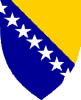 BOSNA I HERCEGOVINA  								   БОСНА И ХЕРЦЕГОВИНАMinistarstvo civilnih poslova                      				                                 Министарство цивилних пословаBroj:03-07-1-3986/23Sarajevo, 8.12.2023. godine											PROGRAM RADAMINISTARSTVA CIVILNIH POSLOVA BOSNE I HERCEGOVINE ZA 2024. GODINUSADRŽAJI - UVOD	1II - PLAN AKTIVNOSTI	11PLAN IZRADE I SLANJA U PROCEDURU USVAJANJA DUGOROČNIH, SREDNJOROČNIH I GODIŠNJIH PLANSKIH DOKUMENATA	11PLAN IZRADE I SLANJA U PROCEDURU USVAJANJA ILI DONOŠENJA NORMATIVNO-PRAVNIH AKATA	14PLAN IZRADE I SLANJA U PROCEDURU RAZMATRANJA MEĐUNARODNIH BILATERALNIH UGOVORA I PRISTUPANJA KONVENCIJAMA I DRUGIM MEĐUNARODNIM SPORAZUMIMA	23PLAN IZRADE I SLANJA U PROCEDURU USVAJANJA ANALIZA, INFORMACIJA I IZVJEŠTAJA	30PLAN AKTIVNOSTI NA REALIZACIJI SPORAZUMA O STABILIZACIJI I PRIDRUŽIVANJU IZMEĐU EU I BIH	38PLAN IZVRŠAVANJA ZAKONA, REALIZACIJE STRATEŠKIH DOKUMENATA I OBAVLJANJA OSTALIH UPRAVNIH I STRUČNIH POSLOVA	43PREGLED RAZVOJNIH, INVESTICIONIH I DRUGIH PROJEKATA	78III – ZBIRNI TABELARNI PREGLED PROGRAMA RADA	83PLAN USVAJANJA DUGOROČNIH, SREDNJOROČNIH I GODIŠNJIH PLANSKIH DOKUMENATA	83PLAN USVAJANJA ILI DONOŠENJA NORMATIVNO-PRAVNIH AKATA	87PLAN RAZMATRANJA MEĐUNARODNIH BILATERALNIH UGOVORA I PRISTUPANJA KONVENCIJAMA I DRUGIM MEĐUNARODNIM SPORAZUMIMA	97PLAN USVAJANJA ANALIZA, INFORMACIJA I IZVJEŠTAJA	99IV - PREGLED FINANSIJSKIH SREDSTAVA ZA REALIZACIJU PROGRAMA RADA	112V - PREGLED LJUDSKIH POTENCIJALA	114PRILOG 1. Prethodne procjene uticaja za propise koji su predloženi u Plan izrade i slanja u proceduru usvajanja normativno-pravnih akata	Na osnovu člana 23. Zakona o ministarstvima i drugim organima uprave Bosne i Hercegovine („Službeni glasnik BiH“, br. 5/03, 42/03, 26/04, 42/04, 45/06, 88/07, 35/09, 59/09, 103/09, 87/12, 6/13, 19/16 i 83/17) i člana 6. Odluke о godišnjem plаnirаnju rada i načinu praćenja i izvještavanja u institucijama Bosne i Hercegovine („Službeni glasnik BiH“, broj 80/22), Vijeće ministara Bosne i Hercegovine na ____ sjednici, održanoj _____ 202_. godine, potvrđujePROGRAM RADAMINISTARSTVA CIVILNIH POSLOVA BOSNE I HERCEGOVINE ZA 2024. GODINUI - UVODProgram rada Ministarstva civilnih poslova Bosne i Hercegovine sadrži najznačajnije zadatke koje Ministarstvo civilnih poslova Bosne i Hercegovine (u daljem tekstu: Ministarstvo) planira izvršiti u 2024. godini, koji doprinose ostvarenju usvojenih strateških ciljeva i prioriteta Vijeća ministara Bosne i Hercegovine (u daljem tekstu: Vijeće ministara), sadržanih u Strateškom okviru institucija BiH do 2030. godine. Nadležnosti Ministarstva, propisane  članom  15. Zakona o ministarstvima i drugim organima uprave Bosne i Hercegovine („Službeni glasnik BiH“, br. 5/03, 42/03, 26/04, 42/04, 45/06, 88/07, 35/09, 59/09, 103/09, 87/12, 6/13, 19/16 i 83/17), su:  poslovi državljanstva, upis i evidencija građana, zaštita ličnih podataka, prijavljivanje prebivališta i boravišta, lične isprave, putne isprave i postupak evidencije registracije vozila,  deminiranje. Ministarstvo je nadležno za obavljanje poslova i izvršavanje zadataka koji su u nadležnosti Bosne i Hercegovine i koji se odnose na utvrđivanje osnovnih principa koordiniranja aktivnosti, usklađivanja planova entitetskih tijela vlasti i definisanje strategije na međunarodnom planu u područjima:  zdravstva i socijalne zaštite;  penzija;  nauke i obrazovanja;  rada i zapošljavanja;  kulture i sporta;  geodetskim, geološkim i meteorološkim poslovima. U sastavu Ministarstva je Agencija za identifikacione dukumente, evidenciju i razmjenu podataka Bosne i Hercegovine i Komisija za deminiranje u BiH kao samostalne službe čija su prava i dužnosti utvrđena posebnim propisima.Ključni dokumenti u vezi sa radom Ministarstva, koji direktno ili indirektno određuju strateške pravce razvoja oblasti civilnih poslova su: Sporazum o stabilizaciji i pridruživanju između Evropskih zajednica i njihovih država članica i Bosne i Hercegovine („Službeni glasnik BiH", broj 10/08);  Strateški okvir za Bosnu i Hercegovinu; Strategija kulturne politike u Bosni i Hercegovini („Službeni glasnik BiH“,broj 93/08); Sedam strateških dokumenata za dalju implementaciju Bolonjskog procesa u Bosni i Hercegovini („Službeni glasnik BiH“, broj 13/08); Osnove kvalifikacijskog okvira u Bosni i Hercegovini („Službeni glasnik BiH“, br. 31/11 i 39/12); Principi i standardi u oblasti obrazovanja odraslih u Bosni i Hercegovini („Službeni glasnik BiH“, broj 39/14); Prioriteti za razvoj visokog obrazovanja u Bosni i Hercegovini za period 2016. – 2026. („Službeni glasnik BiH“, broj 35/16);  Mapa puta za implementaciju EU Direktive o regulisanim profesijama 2005/36EC i 2013/55EU („Službeni glasnik BiH“, broj 10/16); Prioriteti za integraciju preduzetničkog učenja i poduzetničke ključne kompetencije u obrazovne sisteme u Bosni i Hercegovini 2021-2030 („Službeni glasnik BiH“, broj 79/20); Poboljšanje kvaliteta i relevantnosti stručnog obrazovanja i obuke u Bosni i Hercegovini – na osnovu zaključaka iz Rige za period 2021-2030. (“Službeni glasnik BiH”, broj 15/21); Preporuke za politike djelovanja sa Mapom puta za unapređenje inkluzivnog obrazovanja u Bosni i Hercegovini“; Preporuke za inkluzivno obrazovanje u Bosni i Hercegovini; Okvirna politika za unapređenje ranog rasta i razvoja djece u Bosni i Hercegovini; Politika seksualnog i reproduktivnog  zdravlja i prava u Bosni i Hercegovini; Plan pripravnosti i kontrole pandemijske influence u Bosni i Hercegovini, Strategija protivminskog djelovanja BiH 2018 – 2025 („službeni glasnik BiH“,broj 70/19).Ministarstvo doprinosi ostvarenju slijedećih strateških ciljaeva i prioriteta iz Strateškog okvira institucija Bosne i Hercegovine do 2030. godine: Transparentan, efinasan i odgovran javni sektor- Ojačati vladavinu prava, sigurnost i osnovna prava  - Unaprijediti politike za slučaj prirodnih ili drugih nesreća Osigurati održiv i pametan ekonomski razvoj - Poticajno okruženje za razvoj - Očuvati i unaprijediti stanje okoliša  Društvo jednakih mogućnosti - Unaprijediti politike iz oblasti socijalne zaštite i rada i zapošljavanja u BiH -  Unaprijediti politike iz oblasti obrazovanja - Unaprijediti politike iz oblasti zdravstva Srednjoročni ciljevi Ministarstva su: Najvažniji rizici u provođenju Programa rada  Ministarstva i mjere za njihovo otklanjanje su:Riječi koje su radi preglednosti u ovom dokumentu navedene u jednom rodu bez diskriminacije odnose se i na muški i na ženski rod.II - PLAN AKTIVNOSTIIII – ZBIRNI TABELARNI PREGLED PROGRAMA RADAIV - PREGLED FINANSIJSKIH SREDSTAVA ZA REALIZACIJU PROGRAMA RADAV - PREGLED LJUDSKIH POTENCIJALAPregled ljudskih potencijala na dan 31. 12. 2023. godinePregled polne strukture zaposlenih na dan 31. 12. 2023. godine                                                                                                                                                                                            M I N I S T R I C Adr. sc. Dubravka BošnjakPRILOG 1. Prethodne procjene uticaja za propise koji su predloženi u Plan izrade i slanja u proceduru usvajanja normativno-pravnih akataStrateški cilj: Transparentan, efikasan i odgovoran javni sektorPrioritet: Ojačati vladavinu prava, sigurnost i osnovna pravaPrioritet: Ojačati vladavinu prava, sigurnost i osnovna pravaPrioritet: Ojačati vladavinu prava, sigurnost i osnovna pravaPrioritet: Ojačati vladavinu prava, sigurnost i osnovna pravaPrioritet: Ojačati vladavinu prava, sigurnost i osnovna pravaSrednjoročni ciljeviOrganizacione jedinice koje doprinose ostvarenjuPokazateljiPokazateljiPokazateljiSrednjoročni ciljeviOrganizacione jedinice koje doprinose ostvarenjuNazivPočetna vrijednostCiljana godišnja vrijednostOsigurati uvjete za efikasno ostvarivanje prava  u oblasti državljanstva i putnih ispravaSektor za državljanstvo i putne isprave Procenat obezbijeđenosti uslova za efikasno ostvarivanje prava u oblasti državljanstva i putnih isprava8384Urediti državnu granicu BiHSektor za geodetske, geološke i meteorološke posloveProcenat uređenosti državne granice07Osigurati uslove za kontinuirano deminiranje u BiHKomisija za deminiranje u BiHBroj km2 redukovane minsko sumnjive površine780650Strateški cilj: Transparentan, efikasan i odgovoran javni sektorStrateški cilj: Transparentan, efikasan i odgovoran javni sektorStrateški cilj: Transparentan, efikasan i odgovoran javni sektorStrateški cilj: Transparentan, efikasan i odgovoran javni sektorStrateški cilj: Transparentan, efikasan i odgovoran javni sektorPrioritet: Ojačati vladavinu prava, sigurnosti i osnovna pravaPrioritet: Ojačati vladavinu prava, sigurnosti i osnovna pravaPrioritet: Ojačati vladavinu prava, sigurnosti i osnovna pravaPrioritet: Ojačati vladavinu prava, sigurnosti i osnovna pravaPrioritet: Ojačati vladavinu prava, sigurnosti i osnovna pravaSrednjoročni cilj: Urediti državnu granicu Bosne i HercegovineSrednjoročni cilj: Urediti državnu granicu Bosne i HercegovineSrednjoročni cilj: Urediti državnu granicu Bosne i HercegovineSrednjoročni cilj: Urediti državnu granicu Bosne i HercegovineSrednjoročni cilj: Urediti državnu granicu Bosne i HercegovineProgramiOrganizacijske jedinice koje doprinose ostvarenjuPokazateljiPokazateljiPokazateljiProgramiOrganizacijske jedinice koje doprinose ostvarenjuNazivPočetna vrijednostCiljana godišnja vrijednostPripremne aktivnosti na uređenju državne granice s Republikom Hrvatskom i Republikom SrbijomSektor za geodetske, geološke i meteorološke posloveBroj Izvješća koji se podnose02Urediti državnu granicu s Crnom Gorom po zaključenom  međunarodnom ugovoruSektor za geodetske, geološke i meteorološke posloveDužina markirane državne granice s Crnom Gorom (km)050Strateški cilj: Transparentan, efikasan i odgovoran javni sektorStrateški cilj: Transparentan, efikasan i odgovoran javni sektorStrateški cilj: Transparentan, efikasan i odgovoran javni sektorStrateški cilj: Transparentan, efikasan i odgovoran javni sektorStrateški cilj: Transparentan, efikasan i odgovoran javni sektorPrioritet: Unaprijediti politike za slučaj prirodnih ili drugih nesrećaPrioritet: Unaprijediti politike za slučaj prirodnih ili drugih nesrećaPrioritet: Unaprijediti politike za slučaj prirodnih ili drugih nesrećaPrioritet: Unaprijediti politike za slučaj prirodnih ili drugih nesrećaPrioritet: Unaprijediti politike za slučaj prirodnih ili drugih nesrećaSrednjoročni cilj: Osigurati uslove za kontinuirano deminiranje u BiH Srednjoročni cilj: Osigurati uslove za kontinuirano deminiranje u BiH Srednjoročni cilj: Osigurati uslove za kontinuirano deminiranje u BiH Srednjoročni cilj: Osigurati uslove za kontinuirano deminiranje u BiH Srednjoročni cilj: Osigurati uslove za kontinuirano deminiranje u BiH ProgramiOrganizacione jedinice koje doprinose ostvarenjuPokazateljiPokazateljiPokazateljiProgramiOrganizacione jedinice koje doprinose ostvarenjuNazivPočetna vrijednostCiljana godišnja vrijednostOsigurati procesno -formalne uslove za nesmetano provođenje deminiranja u BiHKomisija za deminiranje u BiHProcenat osiguranosti procesnoformalnih uslova za nesmetano provođenje deminiranja u BiH7075Strateški cilj: osigurati održiv i pametan ekonomski razvojStrateški cilj: osigurati održiv i pametan ekonomski razvojStrateški cilj: osigurati održiv i pametan ekonomski razvojStrateški cilj: osigurati održiv i pametan ekonomski razvojStrateški cilj: osigurati održiv i pametan ekonomski razvojPrioritet:  Poticajno okruženje za razvoj Očuvati i unaprijediti stanje okoliša Prioritet:  Poticajno okruženje za razvoj Očuvati i unaprijediti stanje okoliša Prioritet:  Poticajno okruženje za razvoj Očuvati i unaprijediti stanje okoliša Prioritet:  Poticajno okruženje za razvoj Očuvati i unaprijediti stanje okoliša Prioritet:  Poticajno okruženje za razvoj Očuvati i unaprijediti stanje okoliša Srednjoročni ciljeviOrganizacione jedinice koje doprinose ostvarenjuPokazateljiPokazateljiPokazateljiSrednjoročni ciljeviOrganizacione jedinice koje doprinose ostvarenjuNazivPočetna vrijednostCiljana godišnja vrijednostUnaprijediti okvir za saradnju i koordinaciju politika u oblasti naukeSektor za nauku i kulturuProcenat usklađenosti politika u oblasti nauke3536Unaprijediti okvir za saradnju i koordinaciju politika u oblasti kulture Unaprijediti okvir za saradnju i koordinaciju politika u oblasti sportaSektor za nauku i kulturuSektor za sport                                       Procenat usklađenosti politika u oblasti sporta i kulture 4243Implementacija projekata i programa koji doprinose razvoju sportaSektor za sportBroj podržanih projekata i programa123137Unaprijediti suradnju unutar BiH i na međunarodnom planu u oblasti geodezije, geologije i meteorologijeSektor za geodetske, geološke i meteorološke posloveBroj realiziranih zajedničkih projekata i aktivnosti na osnovi suradnje unutar Bosne i Hercegovine i na međunarodnom planu55Strateški cilj: Osigurati održiv i pametan ekonomski razvojStrateški cilj: Osigurati održiv i pametan ekonomski razvojStrateški cilj: Osigurati održiv i pametan ekonomski razvojStrateški cilj: Osigurati održiv i pametan ekonomski razvojStrateški cilj: Osigurati održiv i pametan ekonomski razvojPrioritet: Očuvati i unaprijediti stanje okolišaPrioritet: Očuvati i unaprijediti stanje okolišaPrioritet: Očuvati i unaprijediti stanje okolišaPrioritet: Očuvati i unaprijediti stanje okolišaPrioritet: Očuvati i unaprijediti stanje okolišaSrednjoročni cilj: Unaprijediti suradnju unutar Bosne i Hercegovine i na međunarodnom planu u oblasti geodezije, geologije i meteorologije u BiHSrednjoročni cilj: Unaprijediti suradnju unutar Bosne i Hercegovine i na međunarodnom planu u oblasti geodezije, geologije i meteorologije u BiHSrednjoročni cilj: Unaprijediti suradnju unutar Bosne i Hercegovine i na međunarodnom planu u oblasti geodezije, geologije i meteorologije u BiHSrednjoročni cilj: Unaprijediti suradnju unutar Bosne i Hercegovine i na međunarodnom planu u oblasti geodezije, geologije i meteorologije u BiHSrednjoročni cilj: Unaprijediti suradnju unutar Bosne i Hercegovine i na međunarodnom planu u oblasti geodezije, geologije i meteorologije u BiHProgramiOrganizacijske jedinice koje doprinose ostvarenjuPokazateljiPokazateljiPokazateljiProgramiOrganizacijske jedinice koje doprinose ostvarenjuNazivPočetna vrijednostCiljana godišnja vrijednostAktivnosti na projektima s nadležnim organima u Bosni i Hercegovini u oblasti geodezije, geologije i meteorologijeSektor za geodetske, geološke i meteorološke posloveBroj projekata koji se provode33Aktivnosti na projektima na međunarodnom planu u oblasti geodezije, geologije i meteorologijeSektor za geodetske, geološke i meteorološke posloveBroj projekata koji se provode22Strateški cilj: Osigurati održiv i pametan ekonomski razvojStrateški cilj: Osigurati održiv i pametan ekonomski razvojStrateški cilj: Osigurati održiv i pametan ekonomski razvojStrateški cilj: Osigurati održiv i pametan ekonomski razvojStrateški cilj: Osigurati održiv i pametan ekonomski razvojPrioritet: Poticajno okruženje za razvoj Prioritet: Poticajno okruženje za razvoj Prioritet: Poticajno okruženje za razvoj Prioritet: Poticajno okruženje za razvoj Prioritet: Poticajno okruženje za razvoj Srednjoročni cilj: Unaprijediti okvir za saradnju i koordinaciju politika u oblasti naukeSrednjoročni cilj: Unaprijediti okvir za saradnju i koordinaciju politika u oblasti naukeSrednjoročni cilj: Unaprijediti okvir za saradnju i koordinaciju politika u oblasti naukeSrednjoročni cilj: Unaprijediti okvir za saradnju i koordinaciju politika u oblasti naukeSrednjoročni cilj: Unaprijediti okvir za saradnju i koordinaciju politika u oblasti naukeProgramiOrganizacione jedinice koje doprinose ostvarenjuPokazateljiPokazateljiPokazateljiProgramiOrganizacione jedinice koje doprinose ostvarenjuNazivPočetna vrijednostCiljana godišnja vrijednostImplementacija projekata i programa koji doprinose razvoju naukeSektor za nauku i kulturuBroj podržanih projekata i programa3536Strateški cilj: Osigurati održiv i pametan ekonomski razvojStrateški cilj: Osigurati održiv i pametan ekonomski razvojStrateški cilj: Osigurati održiv i pametan ekonomski razvojStrateški cilj: Osigurati održiv i pametan ekonomski razvojStrateški cilj: Osigurati održiv i pametan ekonomski razvojPrioritet: Poticajno okruženje za razvoj Prioritet: Poticajno okruženje za razvoj Prioritet: Poticajno okruženje za razvoj Prioritet: Poticajno okruženje za razvoj Prioritet: Poticajno okruženje za razvoj Srednjoročni cilj: Unaprijediti okvir za saradnju i koordinaciju politika u oblasti kultureSrednjoročni cilj: Unaprijediti okvir za saradnju i koordinaciju politika u oblasti kultureSrednjoročni cilj: Unaprijediti okvir za saradnju i koordinaciju politika u oblasti kultureSrednjoročni cilj: Unaprijediti okvir za saradnju i koordinaciju politika u oblasti kultureSrednjoročni cilj: Unaprijediti okvir za saradnju i koordinaciju politika u oblasti kultureProgramiOrganizacione jedinice koje doprinose ostvarenjuPokazateljiPokazateljiPokazateljiProgramiOrganizacione jedinice koje doprinose ostvarenjuNazivPočetna vrijednostCiljana godišnja vrijednostImplementacija projekata i programa koji doprinose razvoju kultureSektor za nauku i kulturuBroj podržanih projekata i programa123125Strateški cilj:Društvo jednakih mogućnostiStrateški cilj:Društvo jednakih mogućnostiStrateški cilj:Društvo jednakih mogućnostiStrateški cilj:Društvo jednakih mogućnostiStrateški cilj:Društvo jednakih mogućnostiPrioritet: Unaprijediti politike iz oblasti socijalne zaštite i rada i zapošljavanja u BiHUnaprijediti politike iz oblasti obrazovanja Unaprijediti politike iz oblasti zdravstvaPrioritet: Unaprijediti politike iz oblasti socijalne zaštite i rada i zapošljavanja u BiHUnaprijediti politike iz oblasti obrazovanja Unaprijediti politike iz oblasti zdravstvaPrioritet: Unaprijediti politike iz oblasti socijalne zaštite i rada i zapošljavanja u BiHUnaprijediti politike iz oblasti obrazovanja Unaprijediti politike iz oblasti zdravstvaPrioritet: Unaprijediti politike iz oblasti socijalne zaštite i rada i zapošljavanja u BiHUnaprijediti politike iz oblasti obrazovanja Unaprijediti politike iz oblasti zdravstvaPrioritet: Unaprijediti politike iz oblasti socijalne zaštite i rada i zapošljavanja u BiHUnaprijediti politike iz oblasti obrazovanja Unaprijediti politike iz oblasti zdravstvaSrednjoročni ciljeviOrganizacione jedinice koje doprinose ostvarenjuPokazateljiPokazateljiPokazateljiSrednjoročni ciljeviOrganizacione jedinice koje doprinose ostvarenjuNazivPočetna vrijednostCiljana godišnja vrijednostUnaprijediti praćenje provođenja međunarodnih standarda i usklađivanje planova nadležnih institucija u oblasti rada i zapošljavanjaSektor za rad, zapošljavanje, socijalnu zaštitu i penzijeProcenat usklađenosti planova u
oblasti rada i zapošljavanja5861Unaprijediti okvir za saradnju i koordinaciju u području socijalne zaštite i mirovina u skladu s ustavnim nadležnostima u BiHSektor za rad, zapošljavanje, socijalnu zaštitu i penzijeProcenat usklađenosti politika u oblasti socijalne zaštite i penzija5863Unaprjeđenje koordinacije politika, izvršenje međunarodnih obaveza i razvoj kvaliteta u oblasti obrazovanja u BiHSektor za obrazovanje                                                                                                                                                                                                                                                                                                                                                                                                                                                                                                                                                                                                                                                                            Stepen usklađenosti politika u oblasti obrazovanja i mladih sa politikama EU4547Unaprijediti koordinaciju aktovnosti u oblasti zdravstva u BiH Sektor za zdravstvo  Stepen unapređenja kapaciteta  u oblasti zdravstva u BiH7075Strateški cilj: Društvo jednakih mogućnostiStrateški cilj: Društvo jednakih mogućnostiStrateški cilj: Društvo jednakih mogućnostiStrateški cilj: Društvo jednakih mogućnostiStrateški cilj: Društvo jednakih mogućnostiPrioritet: Unaprijediti politike iz oblasti obrazovanjaPrioritet: Unaprijediti politike iz oblasti obrazovanjaPrioritet: Unaprijediti politike iz oblasti obrazovanjaPrioritet: Unaprijediti politike iz oblasti obrazovanjaPrioritet: Unaprijediti politike iz oblasti obrazovanjaSrednjoročni cilj: Unaprjeđenje koordinacije politika, izvršenje međunarodnih obaveza i razvoj kvaliteta u oblasti obrazovanja u BiHSrednjoročni cilj: Unaprjeđenje koordinacije politika, izvršenje međunarodnih obaveza i razvoj kvaliteta u oblasti obrazovanja u BiHSrednjoročni cilj: Unaprjeđenje koordinacije politika, izvršenje međunarodnih obaveza i razvoj kvaliteta u oblasti obrazovanja u BiHSrednjoročni cilj: Unaprjeđenje koordinacije politika, izvršenje međunarodnih obaveza i razvoj kvaliteta u oblasti obrazovanja u BiHSrednjoročni cilj: Unaprjeđenje koordinacije politika, izvršenje međunarodnih obaveza i razvoj kvaliteta u oblasti obrazovanja u BiHProgramiOrganizacione jedinice koje doprinose ostvarenjuPokazateljiPokazateljiPokazateljiProgramiOrganizacione jedinice koje doprinose ostvarenjuNazivPočetna vrijednostCiljana godišnja vrijednostIzrada i implementacija propisa i strateških dokumenata iz oblasti obrazovanja i mladih na nivou BiHSektor za obrazovanjeStepen realizacije obaveza u vezi sa izradom i implementacijom propisa i strateških dokumenata4547Preuzimanje i provođenje međunarodnih obaveza u oblasti obrazovanja i mladih u BiHSektor za obrazovanjeStepen realizacije aktivnosti u vezi sa preuzimanjem i provođenjem međunarodnih obaveza4648Strateški cilj: Drušzvo jednakih mogućnostiStrateški cilj: Drušzvo jednakih mogućnostiStrateški cilj: Drušzvo jednakih mogućnostiStrateški cilj: Drušzvo jednakih mogućnostiStrateški cilj: Drušzvo jednakih mogućnostiPrioritet: Unaprijediti politike iz oblasti zdravstvaPrioritet: Unaprijediti politike iz oblasti zdravstvaPrioritet: Unaprijediti politike iz oblasti zdravstvaPrioritet: Unaprijediti politike iz oblasti zdravstvaPrioritet: Unaprijediti politike iz oblasti zdravstvaSrednjoročni cilj: Unaprijediti koordinaciju aktivnosti  u oblasti zdravstva u BiHSrednjoročni cilj: Unaprijediti koordinaciju aktivnosti  u oblasti zdravstva u BiHSrednjoročni cilj: Unaprijediti koordinaciju aktivnosti  u oblasti zdravstva u BiHSrednjoročni cilj: Unaprijediti koordinaciju aktivnosti  u oblasti zdravstva u BiHSrednjoročni cilj: Unaprijediti koordinaciju aktivnosti  u oblasti zdravstva u BiHProgramiOrganizacione jedinice koje doprinose ostvarenjuPokazateljiPokazateljiPokazateljiProgramiOrganizacione jedinice koje doprinose ostvarenjuNazivPočetna vrijednostCiljana godišnja vrijednostPrevencija, promocija i suzbijanje zaraznih i nezaraznih bolesti u BiHSektor za zdravstvoBroj podržanih projekata/preduzetih akcija1516Međunarodna saradnja u oblasti zdravstva u BiHSektor za zdravstvoProcenat ispunjenih obaveza BiH u procesu pristupanja EU i drugih obaveza u postupku zaključivanja i izvršavanja međunarodnih pravnih akata5560Strateški cilj: Društvo jednakih mogućnostiStrateški cilj: Društvo jednakih mogućnostiStrateški cilj: Društvo jednakih mogućnostiStrateški cilj: Društvo jednakih mogućnostiStrateški cilj: Društvo jednakih mogućnostiStrateški cilj: Društvo jednakih mogućnostiPrioritet: Unaprijediti  politike iz oblati socijalne zaštite i rada i zapošljavanja u Bosni i HercegoviniPrioritet: Unaprijediti  politike iz oblati socijalne zaštite i rada i zapošljavanja u Bosni i HercegoviniPrioritet: Unaprijediti  politike iz oblati socijalne zaštite i rada i zapošljavanja u Bosni i HercegoviniPrioritet: Unaprijediti  politike iz oblati socijalne zaštite i rada i zapošljavanja u Bosni i HercegoviniPrioritet: Unaprijediti  politike iz oblati socijalne zaštite i rada i zapošljavanja u Bosni i HercegoviniSrednjoročni cilj: Unaprijediti praćenje provođenja međunarodnih standarda i usklađivanje planova nadležnih institucija u oblasti rada i zapošljavanjaSrednjoročni cilj: Unaprijediti praćenje provođenja međunarodnih standarda i usklađivanje planova nadležnih institucija u oblasti rada i zapošljavanjaSrednjoročni cilj: Unaprijediti praćenje provođenja međunarodnih standarda i usklađivanje planova nadležnih institucija u oblasti rada i zapošljavanjaSrednjoročni cilj: Unaprijediti praćenje provođenja međunarodnih standarda i usklađivanje planova nadležnih institucija u oblasti rada i zapošljavanjaSrednjoročni cilj: Unaprijediti praćenje provođenja međunarodnih standarda i usklađivanje planova nadležnih institucija u oblasti rada i zapošljavanjaProgramiOrganizacione jedinice koje doprinose ostvarenjuPokazateljiPokazateljiPokazateljiProgramiOrganizacione jedinice koje doprinose ostvarenjuNazivPočetna vrijednostCiljana godišnja vrijednostIzvještavanje o ispunjavanju međunarodnih obaveza BiH u oblasti rada i zapošljavanjaSektor za rad, zapošljavanje, socijalnu zaštitu i penzijeProcenat dostavljenih izvještaja i ispunjavanja međunarodnih obaveza 6064Izrada prijedloga planskih dokumenata u oblasti rada i zapošljavanja u BiH u skladu sa dokumentima organa vlasti entiteta i Brčko distrikta   BiHSektor za rad, zapošljavanje, socijalnu zaštitu i penzijeProcenat izrade planskih dokumenata 5660Strateški cilj: Društvo jednakih mogućnostiStrateški cilj: Društvo jednakih mogućnostiStrateški cilj: Društvo jednakih mogućnostiStrateški cilj: Društvo jednakih mogućnostiStrateški cilj: Društvo jednakih mogućnostiPrioritet: Unaprijediti politike iz oblati socijalne zaštite i rada i zapošljavanja u Bosni i HercegoviniPrioritet: Unaprijediti politike iz oblati socijalne zaštite i rada i zapošljavanja u Bosni i HercegoviniPrioritet: Unaprijediti politike iz oblati socijalne zaštite i rada i zapošljavanja u Bosni i HercegoviniPrioritet: Unaprijediti politike iz oblati socijalne zaštite i rada i zapošljavanja u Bosni i HercegoviniPrioritet: Unaprijediti politike iz oblati socijalne zaštite i rada i zapošljavanja u Bosni i HercegoviniSrednjoročni cilj: Unaprijediti okvir za saradnju i koordinaciju u području socijalne zaštite i mirovina u skladu s ustavnim nadležnostima u BiHSrednjoročni cilj: Unaprijediti okvir za saradnju i koordinaciju u području socijalne zaštite i mirovina u skladu s ustavnim nadležnostima u BiHSrednjoročni cilj: Unaprijediti okvir za saradnju i koordinaciju u području socijalne zaštite i mirovina u skladu s ustavnim nadležnostima u BiHSrednjoročni cilj: Unaprijediti okvir za saradnju i koordinaciju u području socijalne zaštite i mirovina u skladu s ustavnim nadležnostima u BiHSrednjoročni cilj: Unaprijediti okvir za saradnju i koordinaciju u području socijalne zaštite i mirovina u skladu s ustavnim nadležnostima u BiHProgramiOrganizacione jedinice koje doprinose ostvarenjuPokazateljiPokazateljiPokazateljiProgramiOrganizacione jedinice koje doprinose ostvarenjuNazivPočetna vrijednostCiljana godišnja vrijednost Unaprijediti koordinaciju aktivnosti u oblati socijalne zaštite i penzijaSektor za rad, zapošljavanje, socijalnu zaštitu i penzije Procenat realizacije obaveza u postupcima koordinacije aktivnosti u oblasti socijalne zaštite i penzija u BiH5560 Unaprijediti međunarodnu saradnju u oblasti socijalne zaštite i penzijaSektor za rad, zapošljavanje, socijalnu zaštitu i penzijeProcenat realizacije obaveza u postupcima zaključivanja i izvršavanja međunarodno priznatih akata čije potpisnik BiH6065R. b.Naziv rizikaProtiv mjereOdgovorni za protiv mjere1.Nemogućnost ostvarenja pune koordinacije aktivnosti u oblasti obrazovanja i mladih. Kontinuirano unapređenje koordinacijskih procesa putem održavanja koordinacijskih sastanaka u oblasti obrazovanja i mladih.Sektor za obrazovanje, pomoćnik ministra2.Neblagovremeno dostavljanje izvještaja i mišljenja od nadležnih instituicija za oblast rada, zapošljavanja, socijalne zaštite i penzija, te nedostatak ljudskih resursa Kontinuirano unapređenje koordinacijskih procesa putem održavanja koordinacijskih sastanaka, slanje urgencija, popunjavanje radnih mjestaSektor za rad, zapošljavanje, socijalnu zaštitu i penzije zdravstvo, pomoćnik ministra3.Neblagovremeno dostavljanje izvještaja u oblasti zdravstva međunarodnim organizacijama u skladu s međunarodnim obavezamaPripremiti: Pregled obaveza, rokova i formata izvještavanja Bosne i Hercegovine za međunarodno izvještavanje u oblasti zdravstva prema međunarodnim institucijama  i organizacijama za narednu  godinu;  ažurirati listu radnih tijela/grupa za specifične izvještaje;  popunjavanje radnih mjesta u Odsjeku za statističko analitičke poslove i izvještavanje radi unapređenja izvještavanjaSektor za zdravstvo, pomoćnik ministra4.Neblagovremeno donošenje odluka o kriterijima za raspored grant sredstava i odluka za raspored sredstava granta od strane Savjeta ministara BiHBlagovremeno usvajanje Zakona o Budžetu institucija Bosne i Hercegovine i međunarodnih obaveza Bosne i Hercegovine za 2024. godinu.Zakonom o budžetu za 2024. godinu predložiti da se obaveže Ministarstvo da pripremi Pravilnik o kriterijima za dodjelu grant sredstava, kojeg bi usvojilo Vijeće ministara BiH na prijedlog Ministarstva, a koji bi zamijenio odluke o kriterijumima koje se donose svake godine. Na ovaj način administrativno bi se pojednostavio proces dodjele grantova, ukoliko navedeno bude predviđeno Zakonom o budžetu za 2024. godinu.Vijeće ministara BiHMinistarstvo civilnih poslova BiH5.Pogrešno uplaćene administrativne takse u upravnim postupcima u oblasti državljanstva i putnih ispravaRedovna kontrola naplate administrativne takse i sačinjavanje periodičnih izvještajaSektor za državljanstvo i putne isprave, pomoćnik ministra6.Kašnjenje u dobijanju odgovora od strane   kantonalnih i entitetksih organa nadležnih za oblast nauke i kulture, u izradi strateških i programskih dokumenata i pri učešću u međunarodnim inicijativama.Smanjiti rizik kroz kontinuirano unapređenje koordinacijskih procesa putem održavanja koordinacijskih sastanaka u oblasti nauke i kulture.Sektor za nauku i kulturu, pomoćnik ministra7.Usporen proces na aktivnostima uređenja državne granice Bosne i HercegovineAdministrativno tehnička pomoć Državnoj komisiji za granicu BiH, redovni sastanci Državne komisije za granicu BiH, češći sastanci sa komisijama za granicu susjednih državaSektor za geodeziju, geologiju i meteorologiju, pomoćnik ministraDržavna komisija za granicu BiH8.Neusuglašenost projektnih prijedloga s nadležnim tijelima vlasti u Bosni i Hercegovini i nedovoljan budžetski okvir za financiranje usuglašenih projektnih prijedloga, koji mogu dovesti u pitanje dostizanje međunarodnih standarda i standarda Europske unije u oblasti geodezije, geologije i meteorologijeUnaprijediti sistem koordinacije, redovni sastanci sa nadležnim institucijama, upućivanje urgencija,  popunjvanje radnih mjesta Sektor za geodeziju, geologiju i meteorologiju, pomoćnik ministra9Neformiranje Komisije za deminiranje u skladu sa predviđenim rokovima što za rizik ima nemogućnost rada KomisijeUpućivanje prijedloga za formiranje Komsije za deminiranje Vijeću ministara BiH na vrijeme. Ministarstvo će na vrijeme pokrenuti proceduru za donošenje odluke o imenovanju novog saziva Komisije, I kvartal 2024. godine)Vijeće ministara BiHMinistarstvo civilnih poslova BiHPLAN IZRADE I SLANJA U PROCEDURU USVAJANJA DUGOROČNIH, SREDNJOROČNIH I GODIŠNJIH PLANSKIH DOKUMENATAPLAN IZRADE I SLANJA U PROCEDURU USVAJANJA DUGOROČNIH, SREDNJOROČNIH I GODIŠNJIH PLANSKIH DOKUMENATAPLAN IZRADE I SLANJA U PROCEDURU USVAJANJA DUGOROČNIH, SREDNJOROČNIH I GODIŠNJIH PLANSKIH DOKUMENATAPLAN IZRADE I SLANJA U PROCEDURU USVAJANJA DUGOROČNIH, SREDNJOROČNIH I GODIŠNJIH PLANSKIH DOKUMENATAPLAN IZRADE I SLANJA U PROCEDURU USVAJANJA DUGOROČNIH, SREDNJOROČNIH I GODIŠNJIH PLANSKIH DOKUMENATAPLAN IZRADE I SLANJA U PROCEDURU USVAJANJA DUGOROČNIH, SREDNJOROČNIH I GODIŠNJIH PLANSKIH DOKUMENATAPLAN IZRADE I SLANJA U PROCEDURU USVAJANJA DUGOROČNIH, SREDNJOROČNIH I GODIŠNJIH PLANSKIH DOKUMENATAStrateški cilj: Osigurati održiv i pametan ekonomski razvojStrateški cilj: Osigurati održiv i pametan ekonomski razvojStrateški cilj: Osigurati održiv i pametan ekonomski razvojStrateški cilj: Osigurati održiv i pametan ekonomski razvojStrateški cilj: Osigurati održiv i pametan ekonomski razvojStrateški cilj: Osigurati održiv i pametan ekonomski razvojStrateški cilj: Osigurati održiv i pametan ekonomski razvojPrioritet: Poticajno okruženje za razvojPrioritet: Poticajno okruženje za razvojPrioritet: Poticajno okruženje za razvojPrioritet: Poticajno okruženje za razvojPrioritet: Poticajno okruženje za razvojPrioritet: Poticajno okruženje za razvojPrioritet: Poticajno okruženje za razvojSrednjoročni cilj: Unaprijediti okvir za saradnju i koordinaciju politika u oblasti naukeSrednjoročni cilj: Unaprijediti okvir za saradnju i koordinaciju politika u oblasti naukeSrednjoročni cilj: Unaprijediti okvir za saradnju i koordinaciju politika u oblasti naukeSrednjoročni cilj: Unaprijediti okvir za saradnju i koordinaciju politika u oblasti naukeSrednjoročni cilj: Unaprijediti okvir za saradnju i koordinaciju politika u oblasti naukeSrednjoročni cilj: Unaprijediti okvir za saradnju i koordinaciju politika u oblasti naukeSrednjoročni cilj: Unaprijediti okvir za saradnju i koordinaciju politika u oblasti naukeProgram u DOB-u: PA 0011044Program u DOB-u: PA 0011044Program u DOB-u: PA 0011044Program u DOB-u: PA 0011044Program u DOB-u: PA 0011044Program u DOB-u: PA 0011044Program u DOB-u: PA 0011044Program: Implementacija projekata iz oblasti naukeProgram: Implementacija projekata iz oblasti naukeProgram: Implementacija projekata iz oblasti naukeProgram: Implementacija projekata iz oblasti naukeProgram: Implementacija projekata iz oblasti naukeProgram: Implementacija projekata iz oblasti naukeProgram: Implementacija projekata iz oblasti naukeProjekt/programska aktivnostProjekt/programska aktivnostMjerljivi pokazatelj izvršenja(%, broj, opisno)Mjerljivi pokazatelj izvršenja(%, broj, opisno)Polazna vrijednostCiljana godišnja vrijednostIzvori finansiranja (budžet, krediti, donacije, ostali izvori)Unaprijediti koordinaciju aktivnosti i imlementaciju propisa iz oblasti nauke na nivou BiHUnaprijediti koordinaciju aktivnosti i imlementaciju propisa iz oblasti nauke na nivou BiHBroj  pripremljenih  dokumenataBroj  pripremljenih  dokumenata01budžetR.b.Naziv dugoročnog, srednjoročnog i godišnjeg planskog dokumentaNaziv dugoročnog, srednjoročnog i godišnjeg planskog dokumentaNosilac (organizaciona jedinica)Nosilac (organizaciona jedinica)Nosilac (organizaciona jedinica)Planirani kvartal za realizaciju1.Strategija razvojna nauke u Bosni i Hercegovini i prateći akcioni planStrategija razvojna nauke u Bosni i Hercegovini i prateći akcioni planSektor za nauku i kulturuSektor za nauku i kulturuSektor za nauku i kulturuIVPLAN IZRADE I SLANJA U PROCEDURU USVAJANJA DUGOROČNIH, SREDNJOROČNIH I GODIŠNJIH PLANSKIH DOKUMENATAPLAN IZRADE I SLANJA U PROCEDURU USVAJANJA DUGOROČNIH, SREDNJOROČNIH I GODIŠNJIH PLANSKIH DOKUMENATAPLAN IZRADE I SLANJA U PROCEDURU USVAJANJA DUGOROČNIH, SREDNJOROČNIH I GODIŠNJIH PLANSKIH DOKUMENATAPLAN IZRADE I SLANJA U PROCEDURU USVAJANJA DUGOROČNIH, SREDNJOROČNIH I GODIŠNJIH PLANSKIH DOKUMENATAPLAN IZRADE I SLANJA U PROCEDURU USVAJANJA DUGOROČNIH, SREDNJOROČNIH I GODIŠNJIH PLANSKIH DOKUMENATAPLAN IZRADE I SLANJA U PROCEDURU USVAJANJA DUGOROČNIH, SREDNJOROČNIH I GODIŠNJIH PLANSKIH DOKUMENATAPLAN IZRADE I SLANJA U PROCEDURU USVAJANJA DUGOROČNIH, SREDNJOROČNIH I GODIŠNJIH PLANSKIH DOKUMENATAStrateški cilj: Društvo jednakih mogućnostiStrateški cilj: Društvo jednakih mogućnostiStrateški cilj: Društvo jednakih mogućnostiStrateški cilj: Društvo jednakih mogućnostiStrateški cilj: Društvo jednakih mogućnostiStrateški cilj: Društvo jednakih mogućnostiStrateški cilj: Društvo jednakih mogućnostiPrioritet: Unaprijediti politike iz oblati socijalne zaštite i rada i zapošljavanja u Bosni i HercegoviniPrioritet: Unaprijediti politike iz oblati socijalne zaštite i rada i zapošljavanja u Bosni i HercegoviniPrioritet: Unaprijediti politike iz oblati socijalne zaštite i rada i zapošljavanja u Bosni i HercegoviniPrioritet: Unaprijediti politike iz oblati socijalne zaštite i rada i zapošljavanja u Bosni i HercegoviniPrioritet: Unaprijediti politike iz oblati socijalne zaštite i rada i zapošljavanja u Bosni i HercegoviniPrioritet: Unaprijediti politike iz oblati socijalne zaštite i rada i zapošljavanja u Bosni i HercegoviniPrioritet: Unaprijediti politike iz oblati socijalne zaštite i rada i zapošljavanja u Bosni i HercegoviniSrednjoročni cilj: Unaprijediti praćenje provođenja međunarodnih standarda rada i usklađivanje planova nadležnih institucija u oblasti rada i zapošljavanjaSrednjoročni cilj: Unaprijediti praćenje provođenja međunarodnih standarda rada i usklađivanje planova nadležnih institucija u oblasti rada i zapošljavanjaSrednjoročni cilj: Unaprijediti praćenje provođenja međunarodnih standarda rada i usklađivanje planova nadležnih institucija u oblasti rada i zapošljavanjaSrednjoročni cilj: Unaprijediti praćenje provođenja međunarodnih standarda rada i usklađivanje planova nadležnih institucija u oblasti rada i zapošljavanjaSrednjoročni cilj: Unaprijediti praćenje provođenja međunarodnih standarda rada i usklađivanje planova nadležnih institucija u oblasti rada i zapošljavanjaSrednjoročni cilj: Unaprijediti praćenje provođenja međunarodnih standarda rada i usklađivanje planova nadležnih institucija u oblasti rada i zapošljavanjaSrednjoročni cilj: Unaprijediti praćenje provođenja međunarodnih standarda rada i usklađivanje planova nadležnih institucija u oblasti rada i zapošljavanjaProgram u DOB-u: 0011048Program u DOB-u: 0011048Program u DOB-u: 0011048Program u DOB-u: 0011048Program u DOB-u: 0011048Program u DOB-u: 0011048Program u DOB-u: 0011048Program: Izrada prijedloga planskih dokumenata u oblasti rada i zapošljavanja u BiH u skladu sa dokumentima organa vlasti, entiteta i Brčko distrikta BiHProgram: Izrada prijedloga planskih dokumenata u oblasti rada i zapošljavanja u BiH u skladu sa dokumentima organa vlasti, entiteta i Brčko distrikta BiHProgram: Izrada prijedloga planskih dokumenata u oblasti rada i zapošljavanja u BiH u skladu sa dokumentima organa vlasti, entiteta i Brčko distrikta BiHProgram: Izrada prijedloga planskih dokumenata u oblasti rada i zapošljavanja u BiH u skladu sa dokumentima organa vlasti, entiteta i Brčko distrikta BiHProgram: Izrada prijedloga planskih dokumenata u oblasti rada i zapošljavanja u BiH u skladu sa dokumentima organa vlasti, entiteta i Brčko distrikta BiHProgram: Izrada prijedloga planskih dokumenata u oblasti rada i zapošljavanja u BiH u skladu sa dokumentima organa vlasti, entiteta i Brčko distrikta BiHProgram: Izrada prijedloga planskih dokumenata u oblasti rada i zapošljavanja u BiH u skladu sa dokumentima organa vlasti, entiteta i Brčko distrikta BiHProjekt/programska aktivnostProjekt/programska aktivnostMjerljivi pokazatelj izvršenja(%, broj, opisno)Mjerljivi pokazatelj izvršenja(%, broj, opisno)Polazna vrijednostCiljana godišnja vrijednostIzvori finansiranja (budžet, krediti, donacije, ostali izvori)Kontinuirana koordinacija aktivnosti u oblasti rada i zapošljavanja u BiH na izradi planskih dokumenataKontinuirana koordinacija aktivnosti u oblasti rada i zapošljavanja u BiH na izradi planskih dokumenataBroj pripremljenih dokumenataBroj pripremljenih dokumenata01BudžetR.b.Naziv dugoročnog, srednjoročnog i godišnjeg planskog dokumentaNaziv dugoročnog, srednjoročnog i godišnjeg planskog dokumentaNosilac (organizaciona jedinica)Nosilac (organizaciona jedinica)Nosilac (organizaciona jedinica)Planirani kvartal za realizaciju1. Strategija zapošljavanja u BiHStrategija zapošljavanja u BiHSektor za rad, zapošljavanje, socijalnu zaštitu i penzije Sektor za rad, zapošljavanje, socijalnu zaštitu i penzije Sektor za rad, zapošljavanje, socijalnu zaštitu i penzije IVPLAN IZRADE I SLANJA U PROCEDURU USVAJANJA DUGOROČNIH, SREDNJOROČNIH I GODIŠNJIH PLANSKIH DOKUMENATAPLAN IZRADE I SLANJA U PROCEDURU USVAJANJA DUGOROČNIH, SREDNJOROČNIH I GODIŠNJIH PLANSKIH DOKUMENATAPLAN IZRADE I SLANJA U PROCEDURU USVAJANJA DUGOROČNIH, SREDNJOROČNIH I GODIŠNJIH PLANSKIH DOKUMENATAPLAN IZRADE I SLANJA U PROCEDURU USVAJANJA DUGOROČNIH, SREDNJOROČNIH I GODIŠNJIH PLANSKIH DOKUMENATAPLAN IZRADE I SLANJA U PROCEDURU USVAJANJA DUGOROČNIH, SREDNJOROČNIH I GODIŠNJIH PLANSKIH DOKUMENATAPLAN IZRADE I SLANJA U PROCEDURU USVAJANJA DUGOROČNIH, SREDNJOROČNIH I GODIŠNJIH PLANSKIH DOKUMENATAPLAN IZRADE I SLANJA U PROCEDURU USVAJANJA DUGOROČNIH, SREDNJOROČNIH I GODIŠNJIH PLANSKIH DOKUMENATAStrateški cilj: Osigurati održiv i pametan ekonomski razvojStrateški cilj: Osigurati održiv i pametan ekonomski razvojStrateški cilj: Osigurati održiv i pametan ekonomski razvojStrateški cilj: Osigurati održiv i pametan ekonomski razvojStrateški cilj: Osigurati održiv i pametan ekonomski razvojStrateški cilj: Osigurati održiv i pametan ekonomski razvojStrateški cilj: Osigurati održiv i pametan ekonomski razvojPrioritet: Poticajno okruženje za razvoj Prioritet: Poticajno okruženje za razvoj Prioritet: Poticajno okruženje za razvoj Prioritet: Poticajno okruženje za razvoj Prioritet: Poticajno okruženje za razvoj Prioritet: Poticajno okruženje za razvoj Prioritet: Poticajno okruženje za razvoj Srednjoročni cilj: Unaprijediti okvir za saradnju i koordinaciju politika u oblasti sportaSrednjoročni cilj: Unaprijediti okvir za saradnju i koordinaciju politika u oblasti sportaSrednjoročni cilj: Unaprijediti okvir za saradnju i koordinaciju politika u oblasti sportaSrednjoročni cilj: Unaprijediti okvir za saradnju i koordinaciju politika u oblasti sportaSrednjoročni cilj: Unaprijediti okvir za saradnju i koordinaciju politika u oblasti sportaSrednjoročni cilj: Unaprijediti okvir za saradnju i koordinaciju politika u oblasti sportaSrednjoročni cilj: Unaprijediti okvir za saradnju i koordinaciju politika u oblasti sportaProgram u DOB-u: 0011045Program u DOB-u: 0011045Program u DOB-u: 0011045Program u DOB-u: 0011045Program u DOB-u: 0011045Program u DOB-u: 0011045Program u DOB-u: 0011045Program: Implementacija projekata i programa koji doprinose razvoju sportaProgram: Implementacija projekata i programa koji doprinose razvoju sportaProgram: Implementacija projekata i programa koji doprinose razvoju sportaProgram: Implementacija projekata i programa koji doprinose razvoju sportaProgram: Implementacija projekata i programa koji doprinose razvoju sportaProgram: Implementacija projekata i programa koji doprinose razvoju sportaProgram: Implementacija projekata i programa koji doprinose razvoju sportaProjekt/programska aktivnostProjekt/programska aktivnostMjerljivi pokazatelj izvršenja(%, broj, opisno)Mjerljivi pokazatelj izvršenja(%, broj, opisno)Polazna vrijednostCiljana godišnja vrijednostIzvori finansiranja (budžet, krediti, donacije, ostali izvori)Unaprijediti koordinaciju aktivnosti u oblasti sporta u BiHUnaprijediti koordinaciju aktivnosti u oblasti sporta u BiHBroj pripremljenih dokumenataBroj pripremljenih dokumenata01budžetR.b.Naziv dugoročnog, srednjoročnog i godišnjeg planskog dokumentaNaziv dugoročnog, srednjoročnog i godišnjeg planskog dokumentaNosilac (organizaciona jedinica)Nosilac (organizaciona jedinica)Nosilac (organizaciona jedinica)Planirani kvartal za realizaciju1.Strategija razvoja sporta u BiHStrategija razvoja sporta u BiHSektor za sportSektor za sportSektor za sportIVPLAN IZRADE I SLANJA U PROCEDURU USVAJANJA DUGOROČNIH, SREDNJOROČNIH I GODIŠNJIH PLANSKIH DOKUMENATAPLAN IZRADE I SLANJA U PROCEDURU USVAJANJA DUGOROČNIH, SREDNJOROČNIH I GODIŠNJIH PLANSKIH DOKUMENATAPLAN IZRADE I SLANJA U PROCEDURU USVAJANJA DUGOROČNIH, SREDNJOROČNIH I GODIŠNJIH PLANSKIH DOKUMENATAPLAN IZRADE I SLANJA U PROCEDURU USVAJANJA DUGOROČNIH, SREDNJOROČNIH I GODIŠNJIH PLANSKIH DOKUMENATAPLAN IZRADE I SLANJA U PROCEDURU USVAJANJA DUGOROČNIH, SREDNJOROČNIH I GODIŠNJIH PLANSKIH DOKUMENATAPLAN IZRADE I SLANJA U PROCEDURU USVAJANJA DUGOROČNIH, SREDNJOROČNIH I GODIŠNJIH PLANSKIH DOKUMENATAPLAN IZRADE I SLANJA U PROCEDURU USVAJANJA DUGOROČNIH, SREDNJOROČNIH I GODIŠNJIH PLANSKIH DOKUMENATAStrateški cilj: Društvo jednakih mogućnostiStrateški cilj: Društvo jednakih mogućnostiStrateški cilj: Društvo jednakih mogućnostiStrateški cilj: Društvo jednakih mogućnostiStrateški cilj: Društvo jednakih mogućnostiStrateški cilj: Društvo jednakih mogućnostiStrateški cilj: Društvo jednakih mogućnostiPrioritet: Unaprijediti politike iz oblasti obrazovanjaPrioritet: Unaprijediti politike iz oblasti obrazovanjaPrioritet: Unaprijediti politike iz oblasti obrazovanjaPrioritet: Unaprijediti politike iz oblasti obrazovanjaPrioritet: Unaprijediti politike iz oblasti obrazovanjaPrioritet: Unaprijediti politike iz oblasti obrazovanjaPrioritet: Unaprijediti politike iz oblasti obrazovanjaSrednjoročni cilj: Unapređenje koordinacije politika, izvršenje međunarodnih obaveza i razvoj kvaliteta u oblasti obrazovanja u BiHSrednjoročni cilj: Unapređenje koordinacije politika, izvršenje međunarodnih obaveza i razvoj kvaliteta u oblasti obrazovanja u BiHSrednjoročni cilj: Unapređenje koordinacije politika, izvršenje međunarodnih obaveza i razvoj kvaliteta u oblasti obrazovanja u BiHSrednjoročni cilj: Unapređenje koordinacije politika, izvršenje međunarodnih obaveza i razvoj kvaliteta u oblasti obrazovanja u BiHSrednjoročni cilj: Unapređenje koordinacije politika, izvršenje međunarodnih obaveza i razvoj kvaliteta u oblasti obrazovanja u BiHSrednjoročni cilj: Unapređenje koordinacije politika, izvršenje međunarodnih obaveza i razvoj kvaliteta u oblasti obrazovanja u BiHSrednjoročni cilj: Unapređenje koordinacije politika, izvršenje međunarodnih obaveza i razvoj kvaliteta u oblasti obrazovanja u BiHProgram u DOB-u: 0011046Program u DOB-u: 0011046Program u DOB-u: 0011046Program u DOB-u: 0011046Program u DOB-u: 0011046Program u DOB-u: 0011046Program u DOB-u: 0011046Program: Izrada i implementacija propisa i strateških dokumenata iz oblasti obrazovanja i mladih na nivou BiHProgram: Izrada i implementacija propisa i strateških dokumenata iz oblasti obrazovanja i mladih na nivou BiHProgram: Izrada i implementacija propisa i strateških dokumenata iz oblasti obrazovanja i mladih na nivou BiHProgram: Izrada i implementacija propisa i strateških dokumenata iz oblasti obrazovanja i mladih na nivou BiHProgram: Izrada i implementacija propisa i strateških dokumenata iz oblasti obrazovanja i mladih na nivou BiHProgram: Izrada i implementacija propisa i strateških dokumenata iz oblasti obrazovanja i mladih na nivou BiHProgram: Izrada i implementacija propisa i strateških dokumenata iz oblasti obrazovanja i mladih na nivou BiHProjekt/programska aktivnostProjekt/programska aktivnostMjerljivi pokazatelj izvršenja(%, broj, opisno)Mjerljivi pokazatelj izvršenja(%, broj, opisno)Polazna vrijednostCiljana godišnja vrijednostIzvori finansiranja (budžet, krediti, donacije, ostali izvori)Unapređenje normativnog i strateškog okvira u oblasti obrazovanja i mladihUnapređenje normativnog i strateškog okvira u oblasti obrazovanja i mladihBroj pripremljenih dokumenataBroj pripremljenih dokumenata04Budžet/donacijeR.b.Naziv dugoročnog, srednjoročnog i godišnjeg planskog dokumentaNaziv dugoročnog, srednjoročnog i godišnjeg planskog dokumentaNosilac (organizaciona jedinica)Nosilac (organizaciona jedinica)Nosilac (organizaciona jedinica)Planirani kvartal za realizaciju1. Program rada Komisije za koordinaciju pitanja mladih BiH za 2024. godinuProgram rada Komisije za koordinaciju pitanja mladih BiH za 2024. godinuSektor za obrazovanje Sektor za obrazovanje Sektor za obrazovanje I2.Strateški pravci za razvoj karijerne orijentacije u BiH Strateški pravci za razvoj karijerne orijentacije u BiH Sektor za obrazovanjeSektor za obrazovanjeSektor za obrazovanjeI-IV3.Dokument strateškog tipa za obrazovanje odraslih u BiH Dokument strateškog tipa za obrazovanje odraslih u BiH Sektor za obrazovanje Sektor za obrazovanje Sektor za obrazovanje I-IV 4.Mapa puta za provedbu mjera definisanih u Deklaraciji o politikama i programima za mlade (Lisabon+21 Deklaracija)Mapa puta za provedbu mjera definisanih u Deklaraciji o politikama i programima za mlade (Lisabon+21 Deklaracija)Sektor za obrazovanjeSektor za obrazovanjeSektor za obrazovanjeI-IVPLAN IZRADE I SLANJA U PROCEDURU USVAJANJA ILI DONOŠENJA NORMATIVNO-PRAVNIH AKATAPLAN IZRADE I SLANJA U PROCEDURU USVAJANJA ILI DONOŠENJA NORMATIVNO-PRAVNIH AKATAPLAN IZRADE I SLANJA U PROCEDURU USVAJANJA ILI DONOŠENJA NORMATIVNO-PRAVNIH AKATAPLAN IZRADE I SLANJA U PROCEDURU USVAJANJA ILI DONOŠENJA NORMATIVNO-PRAVNIH AKATAPLAN IZRADE I SLANJA U PROCEDURU USVAJANJA ILI DONOŠENJA NORMATIVNO-PRAVNIH AKATAPLAN IZRADE I SLANJA U PROCEDURU USVAJANJA ILI DONOŠENJA NORMATIVNO-PRAVNIH AKATAStrateški cilj: Transparentan, efikasan i odgovoran javni sektorStrateški cilj: Transparentan, efikasan i odgovoran javni sektorStrateški cilj: Transparentan, efikasan i odgovoran javni sektorStrateški cilj: Transparentan, efikasan i odgovoran javni sektorStrateški cilj: Transparentan, efikasan i odgovoran javni sektorStrateški cilj: Transparentan, efikasan i odgovoran javni sektorPrioritet: Ojačati vladavinu prava, sigurnost i osnovna pravaPrioritet: Ojačati vladavinu prava, sigurnost i osnovna pravaPrioritet: Ojačati vladavinu prava, sigurnost i osnovna pravaPrioritet: Ojačati vladavinu prava, sigurnost i osnovna pravaPrioritet: Ojačati vladavinu prava, sigurnost i osnovna pravaPrioritet: Ojačati vladavinu prava, sigurnost i osnovna pravaSrednjoročni cilj: Osigurati uslove za efikasno ostvarivanje prava u oblasti državljanstva i putnih ispravaSrednjoročni cilj: Osigurati uslove za efikasno ostvarivanje prava u oblasti državljanstva i putnih ispravaSrednjoročni cilj: Osigurati uslove za efikasno ostvarivanje prava u oblasti državljanstva i putnih ispravaSrednjoročni cilj: Osigurati uslove za efikasno ostvarivanje prava u oblasti državljanstva i putnih ispravaSrednjoročni cilj: Osigurati uslove za efikasno ostvarivanje prava u oblasti državljanstva i putnih ispravaSrednjoročni cilj: Osigurati uslove za efikasno ostvarivanje prava u oblasti državljanstva i putnih ispravaProgram u DOB-u: 0133280Program u DOB-u: 0133280Program u DOB-u: 0133280Program u DOB-u: 0133280Program u DOB-u: 0133280Program u DOB-u: 0133280Program:Državljanstvo i putne ispraveProgram:Državljanstvo i putne ispraveProgram:Državljanstvo i putne ispraveProgram:Državljanstvo i putne ispraveProgram:Državljanstvo i putne ispraveProgram:Državljanstvo i putne ispraveProjekt/programska aktivnostProjekt/programska aktivnostMjerljivi pokazatelj izvršenja(%, broj, opisno)Polazna vrijednostCiljana godišnja vrijednostIzvori finansiranja (budžet, krediti, donacije, ostali izvori)Kreiranje i provođenje međunarodnih ugovora, zakona i podzakonskih akata iz oblasti državljanstva i putnih isprava Kreiranje i provođenje međunarodnih ugovora, zakona i podzakonskih akata iz oblasti državljanstva i putnih isprava Broj primljenih zakona11 Budžet R.b.Naziv zakonaNosilac (organizaciona jedinica)Nosilac (organizaciona jedinica)Nosilac (organizaciona jedinica)Planirani kvartal za realizaciju1.Zakon o zaštiti osobnih  podataka Sektor za pravne, kadrovske i opšte posloveSektor za pravne, kadrovske i opšte posloveSektor za pravne, kadrovske i opšte posloveIVPLAN IZRADE I SLANJA U PROCEDURU USVAJANJA ILI DONOŠENJA NORMATIVNO-PRAVNIH AKATAPLAN IZRADE I SLANJA U PROCEDURU USVAJANJA ILI DONOŠENJA NORMATIVNO-PRAVNIH AKATAPLAN IZRADE I SLANJA U PROCEDURU USVAJANJA ILI DONOŠENJA NORMATIVNO-PRAVNIH AKATAPLAN IZRADE I SLANJA U PROCEDURU USVAJANJA ILI DONOŠENJA NORMATIVNO-PRAVNIH AKATAPLAN IZRADE I SLANJA U PROCEDURU USVAJANJA ILI DONOŠENJA NORMATIVNO-PRAVNIH AKATAPLAN IZRADE I SLANJA U PROCEDURU USVAJANJA ILI DONOŠENJA NORMATIVNO-PRAVNIH AKATAStrateški cilj: Transparentan, efikasan i odgovran javni sektorStrateški cilj: Transparentan, efikasan i odgovran javni sektorStrateški cilj: Transparentan, efikasan i odgovran javni sektorStrateški cilj: Transparentan, efikasan i odgovran javni sektorStrateški cilj: Transparentan, efikasan i odgovran javni sektorStrateški cilj: Transparentan, efikasan i odgovran javni sektorPrioritet: Unaprijediti politike za slučaj prirodnih ili drugih nesrećaPrioritet: Unaprijediti politike za slučaj prirodnih ili drugih nesrećaPrioritet: Unaprijediti politike za slučaj prirodnih ili drugih nesrećaPrioritet: Unaprijediti politike za slučaj prirodnih ili drugih nesrećaPrioritet: Unaprijediti politike za slučaj prirodnih ili drugih nesrećaPrioritet: Unaprijediti politike za slučaj prirodnih ili drugih nesrećaSrednjoročni cilj: Osigurati uslove za kontinuirano deminiranje u BiH Srednjoročni cilj: Osigurati uslove za kontinuirano deminiranje u BiH Srednjoročni cilj: Osigurati uslove za kontinuirano deminiranje u BiH Srednjoročni cilj: Osigurati uslove za kontinuirano deminiranje u BiH Srednjoročni cilj: Osigurati uslove za kontinuirano deminiranje u BiH Srednjoročni cilj: Osigurati uslove za kontinuirano deminiranje u BiH Program u DOB-u: 0011040Program u DOB-u: 0011040Program u DOB-u: 0011040Program u DOB-u: 0011040Program u DOB-u: 0011040Program u DOB-u: 0011040Program: Osigurati procesno -formalne uslove za nesmetano provođenje deminiranja u BiHProgram: Osigurati procesno -formalne uslove za nesmetano provođenje deminiranja u BiHProgram: Osigurati procesno -formalne uslove za nesmetano provođenje deminiranja u BiHProgram: Osigurati procesno -formalne uslove za nesmetano provođenje deminiranja u BiHProgram: Osigurati procesno -formalne uslove za nesmetano provođenje deminiranja u BiHProgram: Osigurati procesno -formalne uslove za nesmetano provođenje deminiranja u BiHProjekt/programska aktivnostProjekt/programska aktivnostMjerljivi pokazatelj izvršenja(%, broj, opisno)Polazna vrijednostCiljana godišnja vrijednostIzvori finansiranja (budžet, krediti, donacije, ostali izvori)Koordinacija aktivnosti sa državnim institucijama nadležnim za deminiranje i druge aktivnosti iz nadležne KomisijeKoordinacija aktivnosti sa državnim institucijama nadležnim za deminiranje i druge aktivnosti iz nadležne KomisijeBroj pripremljenih zakona11budžetR.b.Naziv zakonaNosilac (organizaciona jedinica)Nosilac (organizaciona jedinica)Nosilac (organizaciona jedinica)Planirani kvartal za realizaciju1.Zakon o deminiranju u BiHKomisija za deminiranje u saradnji sa Centrom za uklanjanje mina u BiHKomisija za deminiranje u saradnji sa Centrom za uklanjanje mina u BiHKomisija za deminiranje u saradnji sa Centrom za uklanjanje mina u BiHI-IVStrateški cilj: Transparentan, efikasan i odgovran javni sektorStrateški cilj: Transparentan, efikasan i odgovran javni sektorStrateški cilj: Transparentan, efikasan i odgovran javni sektorStrateški cilj: Transparentan, efikasan i odgovran javni sektorStrateški cilj: Transparentan, efikasan i odgovran javni sektorStrateški cilj: Transparentan, efikasan i odgovran javni sektorPrioritet: Unaprijediti politike za slučaj prirodnih ili drugih nesrećaPrioritet: Unaprijediti politike za slučaj prirodnih ili drugih nesrećaPrioritet: Unaprijediti politike za slučaj prirodnih ili drugih nesrećaPrioritet: Unaprijediti politike za slučaj prirodnih ili drugih nesrećaPrioritet: Unaprijediti politike za slučaj prirodnih ili drugih nesrećaPrioritet: Unaprijediti politike za slučaj prirodnih ili drugih nesrećaSrednjoročni cilj: Osigurati uslove za kontinuirano deminiranje u BiH Srednjoročni cilj: Osigurati uslove za kontinuirano deminiranje u BiH Srednjoročni cilj: Osigurati uslove za kontinuirano deminiranje u BiH Srednjoročni cilj: Osigurati uslove za kontinuirano deminiranje u BiH Srednjoročni cilj: Osigurati uslove za kontinuirano deminiranje u BiH Srednjoročni cilj: Osigurati uslove za kontinuirano deminiranje u BiH Program u DOB-u: 0011040Program u DOB-u: 0011040Program u DOB-u: 0011040Program u DOB-u: 0011040Program u DOB-u: 0011040Program u DOB-u: 0011040Program: Osigurati procesno -formalne uslove za nesmetano provođenje deminiranja u BiHProgram: Osigurati procesno -formalne uslove za nesmetano provođenje deminiranja u BiHProgram: Osigurati procesno -formalne uslove za nesmetano provođenje deminiranja u BiHProgram: Osigurati procesno -formalne uslove za nesmetano provođenje deminiranja u BiHProgram: Osigurati procesno -formalne uslove za nesmetano provođenje deminiranja u BiHProgram: Osigurati procesno -formalne uslove za nesmetano provođenje deminiranja u BiHProjekt/programska aktivnostProjekt/programska aktivnostMjerljivi pokazatelj izvršenja(%, broj, opisno)Polazna vrijednostCiljana godišnja vrijednostIzvori finansiranja (budžet, krediti, donacije, ostali izvori)Koordinacija aktivnosti sa državnim institucijama nadležnim za deminiranje i druge aktivnosti iz nadležne KomisijeKoordinacija aktivnosti sa državnim institucijama nadležnim za deminiranje i druge aktivnosti iz nadležne KomisijeBroj predloženih odluka11budžetR.b.Naziv podzakonskog akta Vijeća ministaraNosilac (organizaciona jedinica)Nosilac (organizaciona jedinica)Nosilac (organizaciona jedinica)Planirani kvartal za realizaciju1.Odluka o imenovanju članova Komisije za deminiranje u Bosni i HercegoviniKomisija za deminiranje u BiHKomisija za deminiranje u BiHKomisija za deminiranje u BiHIIStrateški cilj: Osigurati održiv i pametan ekonomski razvojStrateški cilj: Osigurati održiv i pametan ekonomski razvojStrateški cilj: Osigurati održiv i pametan ekonomski razvojStrateški cilj: Osigurati održiv i pametan ekonomski razvojStrateški cilj: Osigurati održiv i pametan ekonomski razvojStrateški cilj: Osigurati održiv i pametan ekonomski razvojPrioritet: Poticajno okruženje za razvojPrioritet: Poticajno okruženje za razvojPrioritet: Poticajno okruženje za razvojPrioritet: Poticajno okruženje za razvojPrioritet: Poticajno okruženje za razvojPrioritet: Poticajno okruženje za razvojSrednjoročni cilj: Unaprijediti okvir za saradnju i koordinaciju politika u oblasti naukeSrednjoročni cilj: Unaprijediti okvir za saradnju i koordinaciju politika u oblasti naukeSrednjoročni cilj: Unaprijediti okvir za saradnju i koordinaciju politika u oblasti naukeSrednjoročni cilj: Unaprijediti okvir za saradnju i koordinaciju politika u oblasti naukeSrednjoročni cilj: Unaprijediti okvir za saradnju i koordinaciju politika u oblasti naukeSrednjoročni cilj: Unaprijediti okvir za saradnju i koordinaciju politika u oblasti naukeProgram u DOB-u: PA 0011044Program u DOB-u: PA 0011044Program u DOB-u: PA 0011044Program u DOB-u: PA 0011044Program u DOB-u: PA 0011044Program u DOB-u: PA 0011044Program: Implementacija projekata iz oblasti naukeProgram: Implementacija projekata iz oblasti naukeProgram: Implementacija projekata iz oblasti naukeProgram: Implementacija projekata iz oblasti naukeProgram: Implementacija projekata iz oblasti naukeProgram: Implementacija projekata iz oblasti naukeProjekt/programska aktivnostProjekt/programska aktivnostMjerljivi pokazatelj izvršenja(%, broj, opisno)Polazna vrijednostCiljana godišnja vrijednostIzvori finansiranja (budžet, krediti, donacije, ostali izvori)Unaprijediti koordinaciju aktivnosti i imlementaciju propisa iz oblasti nauke na nivou BiHUnaprijediti koordinaciju aktivnosti i imlementaciju propisa iz oblasti nauke na nivou BiHBroj pripremljenih odluka 02budžetR.b.Naziv podzakonskog akta Vijeća ministaraNosilac (organizaciona jedinica)Nosilac (organizaciona jedinica)Nosilac (organizaciona jedinica)Planirani kvartal za realizaciju1.Odluka o kriterijima za raspored sredstava iz tekućeg granta „Potpora tehničkoj kulturi i inovatorstvu“za 2024. godinuSektor za nauku i kulturuSektor za nauku i kulturuSektor za nauku i kulturuI2.Odluka  o  rasporedu sredstava iz tekućeg granta „Potpora tehničkoj kulturi i inovatorstvu“ za 2024.godinuSektor za nauku i kulturuSektor za nauku i kulturuSektor za nauku i kulturuIIProjekt/programska aktivnostProjekt/programska aktivnostMjerljivi pokazatelj izvršenja(%, broj, opisno)Polazna vrijednostCiljana godišnja vrijednostIzvori finansiranja (budžet, krediti, donacije, ostali izvori)Unaprijediti međunarodnu saradnju u oblasti naukeUnaprijediti međunarodnu saradnju u oblasti naukeBroj pripremljenih odluka06budžetR.b.Naziv podzakonskog akta Vijeća ministaraNosilac (organizaciona jedinica)Nosilac (organizaciona jedinica)Nosilac (organizaciona jedinica)Planirani kvartal za realizaciju1.Odluka o kriterijima za raspored sredstava  iz tekućeg granta “Programi za pripremu projekata i potencijalnih kandidata za sredstva iz EU programa HORIZON EUROPA”za 2024.godinuSektor za nauku i kulturuSektor za nauku i kulturuSektor za nauku i kulturuI2.Odluka  o  rasporedu sredstava iz tekućeg granta « Programi za pripremu projekata i potencijalnih kandidata za sredstva iz EU programa HORIZON EUROPA”  za 2024.godinuSektor za nauku i kulturuSektor za nauku i kulturuSektor za nauku i kulturuII3.Odluka o kriterijima za raspored sredstava iz tekućeg granta za realizaciju projekata bilateralne saradnje u području znanosti na temelju međunarodnih sporazumaSektor za nauku i kulturuSektor za nauku i kulturuSektor za nauku i kulturuI4.Odluka o imenovanju članova - predstavnika Bosne i Hercegovine u Zajednički odbor za saradnju u oblasti nauke i tehnologije između Vijeća ministara Bosne i Hercegovine i Vlade Republike TurskeSektor za nauku i kulturuSektor za nauku i kulturuSektor za nauku i kulturuIII5.Odluka o imenovanju članova predstavnika Bosne i Hercegovine u Mješovitu komisiju za naučno-tehnološku saradnju između Vijeća ministara Bosne i Hercegovine i Vlade Republike SrbijeSektor za nauku i kulturuSektor za nauku i kulturuSektor za nauku i kulturuIV6.Odluka o imenovanju  članova - predstavnika Bosne i Hercegovine u Zajedničku komisiju za naučnu i tehnološku saradnju između Vijeća ministara Bosne i Hercegovine  i Vlade Republike AustrijeSektor za nauku i kulturuSektor za nauku i kulturuSektor za nauku i kulturuIVStrateški cilj: Osigurati održiv i pametan ekonomski razvojStrateški cilj: Osigurati održiv i pametan ekonomski razvojStrateški cilj: Osigurati održiv i pametan ekonomski razvojStrateški cilj: Osigurati održiv i pametan ekonomski razvojStrateški cilj: Osigurati održiv i pametan ekonomski razvojStrateški cilj: Osigurati održiv i pametan ekonomski razvojPrioritet: Poticajno okruženje za razvojPrioritet: Poticajno okruženje za razvojPrioritet: Poticajno okruženje za razvojPrioritet: Poticajno okruženje za razvojPrioritet: Poticajno okruženje za razvojPrioritet: Poticajno okruženje za razvojSrednjoročni cilj: Unaprijediti okvir za saradnju i koordinaciju politika u oblasti kultureSrednjoročni cilj: Unaprijediti okvir za saradnju i koordinaciju politika u oblasti kultureSrednjoročni cilj: Unaprijediti okvir za saradnju i koordinaciju politika u oblasti kultureSrednjoročni cilj: Unaprijediti okvir za saradnju i koordinaciju politika u oblasti kultureSrednjoročni cilj: Unaprijediti okvir za saradnju i koordinaciju politika u oblasti kultureSrednjoročni cilj: Unaprijediti okvir za saradnju i koordinaciju politika u oblasti kultureProgram u DOB-u: PA 0011040Program u DOB-u: PA 0011040Program u DOB-u: PA 0011040Program u DOB-u: PA 0011040Program u DOB-u: PA 0011040Program u DOB-u: PA 0011040Program: Implementacija projekata i programa koji doprinose razvoju kultureProgram: Implementacija projekata i programa koji doprinose razvoju kultureProgram: Implementacija projekata i programa koji doprinose razvoju kultureProgram: Implementacija projekata i programa koji doprinose razvoju kultureProgram: Implementacija projekata i programa koji doprinose razvoju kultureProgram: Implementacija projekata i programa koji doprinose razvoju kultureProjekt/programska aktivnostProjekt/programska aktivnostMjerljivi pokazatelj izvršenja(%, broj, opisno)Polazna vrijednostCiljana godišnja vrijednostIzvori finansiranja (budžet, krediti, donacije, ostali izvori)Unaprijediti koordinaciju aktivnosti u oblasti kulture u BiHUnaprijediti koordinaciju aktivnosti u oblasti kulture u BiHBroj pripremljenih odluka02budžetR.b.Naziv podzakonskog akta Vijeća ministaraNosilac (organizaciona jedinica)Nosilac (organizaciona jedinica)Nosilac (organizaciona jedinica)Planirani kvartal za realizaciju1.Odluka o  kriterijumima za raspored sredstava iz tekućeg  granta «Sufinansiranje projekata kulture u BiH»  za 2024. godinuSektor za nauku i kulturuSektor za nauku i kulturuSektor za nauku i kulturuI2.Odluka  o  rasporedu  sredstava iz tekućeg granta « Sufinansiranje projekata kulture u Bosni i Hercegovini »  za 2024.godinuSektor za nauku i kulturuSektor za nauku i kulturuSektor za nauku i kulturuIIProjekt/programska aktivnostProjekt/programska aktivnostMjerljivi pokazatelj izvršenja(%, broj, opisno)Polazna vrijednostCiljana godišnja vrijednostIzvori finansiranja (budžet, krediti, donacije, ostali izvori)Unaprijediti međunarodnu saradnju u oblasti kulture u BiH Unaprijediti međunarodnu saradnju u oblasti kulture u BiH Broj pripremljenih odluka03budžetR.b.Naziv podzakonskog akta Vijeća ministaraNosilac (organizaciona jedinica)Nosilac (organizaciona jedinica)Nosilac (organizaciona jedinica)Planirani kvartal za realizaciju1.Odluka o kriterijumima za raspored sredstava iz tekućeg  granta «Međunarodna kulturna saradnja»  za 2024. godinu.Sektor za nauku i kulturuSektor za nauku i kulturuSektor za nauku i kulturuI2.Odluka  o  rasporedu sredstava iz tekućeg granta « Međunarodna kulturna saradnja»  za 2024.godinuSektor za nauku i kulturuSektor za nauku i kulturuSektor za nauku i kulturuII3.Odluku o imenovanju članova Državne komisije za saradnju Bosne i Hercegovine sa Organizacijom Ujedinjenih nacija za obrazovanje, nauku i kulturu (UNESCO) i visini novčane naknadeSektor za nauku i kulturuSektor za nauku i kulturuSektor za nauku i kulturuIVStrateški cilj: Osigurati održiv i pametan ekonomski razvojStrateški cilj: Osigurati održiv i pametan ekonomski razvojStrateški cilj: Osigurati održiv i pametan ekonomski razvojStrateški cilj: Osigurati održiv i pametan ekonomski razvojStrateški cilj: Osigurati održiv i pametan ekonomski razvojStrateški cilj: Osigurati održiv i pametan ekonomski razvojPrioritet: Poticajno okruženje za razvoj Prioritet: Poticajno okruženje za razvoj Prioritet: Poticajno okruženje za razvoj Prioritet: Poticajno okruženje za razvoj Prioritet: Poticajno okruženje za razvoj Prioritet: Poticajno okruženje za razvoj Srednjoročni cilj: Unaprijediti okvir za saradnju i koordinaciju politika u oblasti sportaSrednjoročni cilj: Unaprijediti okvir za saradnju i koordinaciju politika u oblasti sportaSrednjoročni cilj: Unaprijediti okvir za saradnju i koordinaciju politika u oblasti sportaSrednjoročni cilj: Unaprijediti okvir za saradnju i koordinaciju politika u oblasti sportaSrednjoročni cilj: Unaprijediti okvir za saradnju i koordinaciju politika u oblasti sportaSrednjoročni cilj: Unaprijediti okvir za saradnju i koordinaciju politika u oblasti sportaProgram u DOB-u: 0011045Program u DOB-u: 0011045Program u DOB-u: 0011045Program u DOB-u: 0011045Program u DOB-u: 0011045Program u DOB-u: 0011045Program: Implementacija projekata i programa koji doprinose razvoju sportaProgram: Implementacija projekata i programa koji doprinose razvoju sportaProgram: Implementacija projekata i programa koji doprinose razvoju sportaProgram: Implementacija projekata i programa koji doprinose razvoju sportaProgram: Implementacija projekata i programa koji doprinose razvoju sportaProgram: Implementacija projekata i programa koji doprinose razvoju sportaProjekt/programska aktivnostProjekt/programska aktivnostMjerljivi pokazatelj izvršenja(%, broj, opisno)Polazna vrijednostCiljana godišnja vrijednostIzvori finansiranja (budžet, krediti, donacije, ostali izvori)Unaprijediti koordinaciju aktivnosti u oblasti sporta u BiHUnaprijediti koordinaciju aktivnosti u oblasti sporta u BiHBroj predloženih odluka55budžetR.b.Naziv podzakonskog akta Vijeća ministaraNosilac (organizaciona jedinica)Nosilac (organizaciona jedinica)Nosilac (organizaciona jedinica)Planirani kvartal za realizaciju1.Odluka o kriterijima za raspored sredstava tekućeg granta "Sufinansiranje sportskih manifestacija "Sektor za sportSektor za sportSektor za sportIII2.Odluka o rasporedu sredstava tekućeg granta "Sufinansiranje sportskih manifestacija"Sektor za sportSektor za sportSektor za sportIV3Odluka o visini jednokratne novčane nagrade za zaslužnog sportistu Bosne i Hercegovine i vrhunskog sportistu međunarodnog razredaSektor za sportSektor za sportSektor za sportIV4.Odluka o dodjeli državne nagrade za sport Bosne i HercegovineSektor za sportSektor za sportSektor za sportIV5.Odluka o imenovanju Vijeća za sport i visini novčane naknadeSektor za sportSektor za sportSektor za sportIVStrateški cilj:  Transparentan, efikasan i odgovoran javni sektorStrateški cilj:  Transparentan, efikasan i odgovoran javni sektorStrateški cilj:  Transparentan, efikasan i odgovoran javni sektorStrateški cilj:  Transparentan, efikasan i odgovoran javni sektorStrateški cilj:  Transparentan, efikasan i odgovoran javni sektorStrateški cilj:  Transparentan, efikasan i odgovoran javni sektorPrioritet: Ojačati vladavinu prava, sigurnost i osnovna pravaPrioritet: Ojačati vladavinu prava, sigurnost i osnovna pravaPrioritet: Ojačati vladavinu prava, sigurnost i osnovna pravaPrioritet: Ojačati vladavinu prava, sigurnost i osnovna pravaPrioritet: Ojačati vladavinu prava, sigurnost i osnovna pravaPrioritet: Ojačati vladavinu prava, sigurnost i osnovna pravaSrednjoročni cilj: Urediti državnu granicu BiHSrednjoročni cilj: Urediti državnu granicu BiHSrednjoročni cilj: Urediti državnu granicu BiHSrednjoročni cilj: Urediti državnu granicu BiHSrednjoročni cilj: Urediti državnu granicu BiHSrednjoročni cilj: Urediti državnu granicu BiHProgram u DOB-u: 0011040Program u DOB-u: 0011040Program u DOB-u: 0011040Program u DOB-u: 0011040Program u DOB-u: 0011040Program u DOB-u: 0011040Program: Urediti državnu granicu s Crnom Gorom po zaključenom međunarodnom ugovoru Program: Urediti državnu granicu s Crnom Gorom po zaključenom međunarodnom ugovoru Program: Urediti državnu granicu s Crnom Gorom po zaključenom međunarodnom ugovoru Program: Urediti državnu granicu s Crnom Gorom po zaključenom međunarodnom ugovoru Program: Urediti državnu granicu s Crnom Gorom po zaključenom međunarodnom ugovoru Program: Urediti državnu granicu s Crnom Gorom po zaključenom međunarodnom ugovoru Projekt/programska aktivnostProjekt/programska aktivnostMjerljivi pokazatelj izvršenja(%, broj, opisno)Polazna vrijednostCiljana godišnja vrijednostIzvori financiranja (budžet, krediti, donacije, ostali izvori)Donošenje i provođenje procesnih akata za obilježavanje državne granice Bosne i Hercegovine i Crne GoreDonošenje i provođenje procesnih akata za obilježavanje državne granice Bosne i Hercegovine i Crne GoreBroj pripremljenih odluka22Budžet R.b.Naziv podzakonskog akta Vijeća ministaraNosilac (organizacijska jedinica)Nosilac (organizacijska jedinica)Nosilac (organizacijska jedinica)Planirani kvartal za realizaciju1.Odluka o imenovanju članova Stručne grupe za učešće u radu zajedničkih radnih tijela za identifikaciju i obilježavanje državne granice sa susjednim zemljamaSektor za geodetske, geološke i meteorološke posloveSektor za geodetske, geološke i meteorološke posloveSektor za geodetske, geološke i meteorološke posloveI2.Odluka o visini novčane naknade za rad u Državnom povjerenstvu za granicu Bosne i HercegovineSektor za geodetske, geološke i meteorološke posloveSektor za geodetske, geološke i meteorološke posloveSektor za geodetske, geološke i meteorološke posloveIIStrateški cilj: Drustvo jednakih mogućnostiStrateški cilj: Drustvo jednakih mogućnostiStrateški cilj: Drustvo jednakih mogućnostiStrateški cilj: Drustvo jednakih mogućnostiStrateški cilj: Drustvo jednakih mogućnostiStrateški cilj: Drustvo jednakih mogućnostiPrioritet: Unaprijediti politike iz oblasti socijalne zaštite i rada i zapošljavanja u BiHPrioritet: Unaprijediti politike iz oblasti socijalne zaštite i rada i zapošljavanja u BiHPrioritet: Unaprijediti politike iz oblasti socijalne zaštite i rada i zapošljavanja u BiHPrioritet: Unaprijediti politike iz oblasti socijalne zaštite i rada i zapošljavanja u BiHPrioritet: Unaprijediti politike iz oblasti socijalne zaštite i rada i zapošljavanja u BiHPrioritet: Unaprijediti politike iz oblasti socijalne zaštite i rada i zapošljavanja u BiHSrednjoročni cilj: Unaprijediti praćenje provođenja međunarodnih standarda i usklađivanje planova nadležnih institucija u oblasti rada i zapošljavanjaSrednjoročni cilj: Unaprijediti praćenje provođenja međunarodnih standarda i usklađivanje planova nadležnih institucija u oblasti rada i zapošljavanjaSrednjoročni cilj: Unaprijediti praćenje provođenja međunarodnih standarda i usklađivanje planova nadležnih institucija u oblasti rada i zapošljavanjaSrednjoročni cilj: Unaprijediti praćenje provođenja međunarodnih standarda i usklađivanje planova nadležnih institucija u oblasti rada i zapošljavanjaSrednjoročni cilj: Unaprijediti praćenje provođenja međunarodnih standarda i usklađivanje planova nadležnih institucija u oblasti rada i zapošljavanjaSrednjoročni cilj: Unaprijediti praćenje provođenja međunarodnih standarda i usklađivanje planova nadležnih institucija u oblasti rada i zapošljavanjaProgram u DOB-u: 0011048Program u DOB-u: 0011048Program u DOB-u: 0011048Program u DOB-u: 0011048Program u DOB-u: 0011048Program u DOB-u: 0011048Program: Izrada prijedloga planskih dokumenata u oblasti rada i zapošljavanja BiH u skladu sa dokumentima organa vlasti entiteta i Brčko distrikta BiHProgram: Izrada prijedloga planskih dokumenata u oblasti rada i zapošljavanja BiH u skladu sa dokumentima organa vlasti entiteta i Brčko distrikta BiHProgram: Izrada prijedloga planskih dokumenata u oblasti rada i zapošljavanja BiH u skladu sa dokumentima organa vlasti entiteta i Brčko distrikta BiHProgram: Izrada prijedloga planskih dokumenata u oblasti rada i zapošljavanja BiH u skladu sa dokumentima organa vlasti entiteta i Brčko distrikta BiHProgram: Izrada prijedloga planskih dokumenata u oblasti rada i zapošljavanja BiH u skladu sa dokumentima organa vlasti entiteta i Brčko distrikta BiHProgram: Izrada prijedloga planskih dokumenata u oblasti rada i zapošljavanja BiH u skladu sa dokumentima organa vlasti entiteta i Brčko distrikta BiHProjekt/programska aktivnostProjekt/programska aktivnostMjerljivi pokazatelj izvršenja(%, broj, opisno)Polazna vrijednostCiljana godišnja vrijednostIzvori finansiranja (budžet, krediti, donacije, ostali izvori)Aktivnosti na izradi podzakonskih akata u oblasti rada i zapošljavanjaAktivnosti na izradi podzakonskih akata u oblasti rada i zapošljavanjaBroj predloženih odluka04budžetR.b.Naziv podzakonskog akta Vijeća ministaraNosilac (organizaciona jedinica)Nosilac (organizaciona jedinica)Nosilac (organizaciona jedinica)Planirani kvartal za realizaciju1.Odluka o usvajanju Strategije zapošljavanja u BiHSektor za rad, zapošljavanje, socijalnu zaštitu i penzijeSektor za rad, zapošljavanje, socijalnu zaštitu i penzijeSektor za rad, zapošljavanje, socijalnu zaštitu i penzijeIV2.Odluka o utvrđivanju godišnje kvote radnih dozvola za zapošljavanje  stranaca u Bosni i Hercegovini za 2025. godinuSektor za rad, zapošljavanje, socijalnu zaštitu i penzijeSektor za rad, zapošljavanje, socijalnu zaštitu i penzijeSektor za rad, zapošljavanje, socijalnu zaštitu i penzijeIV3.Odluka o usvajanju Plana o smjernicama politika tržišta rada i aktivnim mjerama zapošljavanja u Bosni i Hercegovini za 2024. godinu.Sektor za rad, zapošljavanje, socijalnu zaštitu i penzijeSektor za rad, zapošljavanje, socijalnu zaštitu i penzijeSektor za rad, zapošljavanje, socijalnu zaštitu i penzijeIII - IV4.Odluka o imenovanju predstavnika Bosne i Hercegovine u Međudržavnu komisiju za praćenje provođenja Sporazuma između Vijeća ministara Bosne i Hercegovine i Vlade Republike Slovenije o zapošljavanju državljana Bosne i Hercegovine u Republici SlovenijiSektor za rad, zapošljavanje, socijalnu zaštitu i penzijeSektor za rad, zapošljavanje, socijalnu zaštitu i penzijeSektor za rad, zapošljavanje, socijalnu zaštitu i penzijeII-IVStrateški cilj: Društvo jednakih mogućnostiStrateški cilj: Društvo jednakih mogućnostiStrateški cilj: Društvo jednakih mogućnostiStrateški cilj: Društvo jednakih mogućnostiStrateški cilj: Društvo jednakih mogućnostiStrateški cilj: Društvo jednakih mogućnostiPrioritet: Unaprijediti politike iz oblasti obrazovanjaPrioritet: Unaprijediti politike iz oblasti obrazovanjaPrioritet: Unaprijediti politike iz oblasti obrazovanjaPrioritet: Unaprijediti politike iz oblasti obrazovanjaPrioritet: Unaprijediti politike iz oblasti obrazovanjaPrioritet: Unaprijediti politike iz oblasti obrazovanjaSrednjoročni cilj: Unapređenje koordinacije politika, izvršenje međunarodnih obaveza i razvoj kvaliteta u oblasti obrazovanja u BiHSrednjoročni cilj: Unapređenje koordinacije politika, izvršenje međunarodnih obaveza i razvoj kvaliteta u oblasti obrazovanja u BiHSrednjoročni cilj: Unapređenje koordinacije politika, izvršenje međunarodnih obaveza i razvoj kvaliteta u oblasti obrazovanja u BiHSrednjoročni cilj: Unapređenje koordinacije politika, izvršenje međunarodnih obaveza i razvoj kvaliteta u oblasti obrazovanja u BiHSrednjoročni cilj: Unapređenje koordinacije politika, izvršenje međunarodnih obaveza i razvoj kvaliteta u oblasti obrazovanja u BiHSrednjoročni cilj: Unapređenje koordinacije politika, izvršenje međunarodnih obaveza i razvoj kvaliteta u oblasti obrazovanja u BiHProgram u DOB-u: 0011046Program u DOB-u: 0011046Program u DOB-u: 0011046Program u DOB-u: 0011046Program u DOB-u: 0011046Program u DOB-u: 0011046Program: Izrada i implementacija propisa i strateških dokumenata iz oblasti obrazovanja i mladih na nivou BiHProgram: Izrada i implementacija propisa i strateških dokumenata iz oblasti obrazovanja i mladih na nivou BiHProgram: Izrada i implementacija propisa i strateških dokumenata iz oblasti obrazovanja i mladih na nivou BiHProgram: Izrada i implementacija propisa i strateških dokumenata iz oblasti obrazovanja i mladih na nivou BiHProgram: Izrada i implementacija propisa i strateških dokumenata iz oblasti obrazovanja i mladih na nivou BiHProgram: Izrada i implementacija propisa i strateških dokumenata iz oblasti obrazovanja i mladih na nivou BiHProjekt/programska aktivnostProjekt/programska aktivnostMjerljivi pokazatelj izvršenja(%, broj, opisno)Polazna vrijednostCiljana godišnja vrijednostIzvori finansiranja (budžet, krediti, donacije, ostali izvori)Unapređenje normativnog i strateškog okvira u oblasti obrazovanja i mladihUnapređenje normativnog i strateškog okvira u oblasti obrazovanja i mladihBroj predloženih odluka02budžetR.b.Naziv podzakonskog akta Vijeća ministaraNosilac (organizaciona jedinica)Nosilac (organizaciona jedinica)Nosilac (organizaciona jedinica)Planirani kvartal za realizaciju1.Odluka o usvajanju dokumenta „Strateški pravci za razvoj karijerne orijentacije u BiH“Sektor za obrazovanje Sektor za obrazovanje Sektor za obrazovanje IV2.Odluka o usvajanju Mape puta za provedbu mjera definisanih u Deklaraciji o politikama i programima za mlade (Lisabon+21 Deklaracija)Sektor za obrazovanje Sektor za obrazovanje Sektor za obrazovanje IVStrateški cilj: Društvo jednakih mogućnostiStrateški cilj: Društvo jednakih mogućnostiStrateški cilj: Društvo jednakih mogućnostiStrateški cilj: Društvo jednakih mogućnostiStrateški cilj: Društvo jednakih mogućnostiStrateški cilj: Društvo jednakih mogućnostiPrioritet: Unaprijediti politike iz oblasti zdravstvaPrioritet: Unaprijediti politike iz oblasti zdravstvaPrioritet: Unaprijediti politike iz oblasti zdravstvaPrioritet: Unaprijediti politike iz oblasti zdravstvaPrioritet: Unaprijediti politike iz oblasti zdravstvaPrioritet: Unaprijediti politike iz oblasti zdravstvaSrednjoročni cilj: Unaprijediti koordinacije aktivnosti u oblasti zdravstva u BiHSrednjoročni cilj: Unaprijediti koordinacije aktivnosti u oblasti zdravstva u BiHSrednjoročni cilj: Unaprijediti koordinacije aktivnosti u oblasti zdravstva u BiHSrednjoročni cilj: Unaprijediti koordinacije aktivnosti u oblasti zdravstva u BiHSrednjoročni cilj: Unaprijediti koordinacije aktivnosti u oblasti zdravstva u BiHSrednjoročni cilj: Unaprijediti koordinacije aktivnosti u oblasti zdravstva u BiHProgram u DOB-u: 0760100Program u DOB-u: 0760100Program u DOB-u: 0760100Program u DOB-u: 0760100Program u DOB-u: 0760100Program u DOB-u: 0760100Program: Prevencija, promocija i suzbijanje zaraznih i nezaraznih bolesti u BiHProgram: Prevencija, promocija i suzbijanje zaraznih i nezaraznih bolesti u BiHProgram: Prevencija, promocija i suzbijanje zaraznih i nezaraznih bolesti u BiHProgram: Prevencija, promocija i suzbijanje zaraznih i nezaraznih bolesti u BiHProgram: Prevencija, promocija i suzbijanje zaraznih i nezaraznih bolesti u BiHProgram: Prevencija, promocija i suzbijanje zaraznih i nezaraznih bolesti u BiHProjekt/programska aktivnostProjekt/programska aktivnostMjerljivi pokazatelj izvršenja(%, broj, opisno)Polazna vrijednostCiljana godišnja vrijednostIzvori finansiranja (budžet, krediti, donacije, ostali izvori)Priprema, implementacija, praćenje implementacije i podrška projektima prevencije i suzbijanja zaraznih i nezaraznih bolesti u cilju jačanja javnozdravstvenih kapacitetaPriprema, implementacija, praćenje implementacije i podrška projektima prevencije i suzbijanja zaraznih i nezaraznih bolesti u cilju jačanja javnozdravstvenih kapacitetaBroj predloženih odluka02BudžetR.b.Naziv podzakonskog akta Vijeća ministaraNosilac (organizaciona jedinica)Nosilac (organizaciona jedinica)Nosilac (organizaciona jedinica)Planirani kvartal za realizaciju1.Odluka o kriterijima za raspored sredstava iz tekućeg granta ,,Sufinanciranje projekata nevladinih organizacija u oblasti prevencije HIV-a, tuberkuloze i ovisnosti u Bosni i Hercegovini“ za 2024. godinuSektor za zdravstvoSektor za zdravstvoSektor za zdravstvoIV2.Odluka o rasporedu sredstava namijenjenih za tekući grant ,,Sufinanciranje projekata nevladinih organizacija u oblasti prevencije HIV-a,  tuberkuloze i ovisnosti u Bosni i Hercegovini“ za 2024. godinuSektor za zdravstvoSektor za zdravstvoSektor za zdravstvoIVStrateški cilj: Osigurati održiv i pametan ekonomski razvojStrateški cilj: Osigurati održiv i pametan ekonomski razvojStrateški cilj: Osigurati održiv i pametan ekonomski razvojStrateški cilj: Osigurati održiv i pametan ekonomski razvojStrateški cilj: Osigurati održiv i pametan ekonomski razvojStrateški cilj: Osigurati održiv i pametan ekonomski razvojPrioritet: Poticajno okruženje za razvoj Prioritet: Poticajno okruženje za razvoj Prioritet: Poticajno okruženje za razvoj Prioritet: Poticajno okruženje za razvoj Prioritet: Poticajno okruženje za razvoj Prioritet: Poticajno okruženje za razvoj Srednjoročni cilj: Unaprijediti okvir za saradnju i koordinaciju politika u oblasti sportaSrednjoročni cilj: Unaprijediti okvir za saradnju i koordinaciju politika u oblasti sportaSrednjoročni cilj: Unaprijediti okvir za saradnju i koordinaciju politika u oblasti sportaSrednjoročni cilj: Unaprijediti okvir za saradnju i koordinaciju politika u oblasti sportaSrednjoročni cilj: Unaprijediti okvir za saradnju i koordinaciju politika u oblasti sportaSrednjoročni cilj: Unaprijediti okvir za saradnju i koordinaciju politika u oblasti sportaProgram u DOB-u: 0011045Program u DOB-u: 0011045Program u DOB-u: 0011045Program u DOB-u: 0011045Program u DOB-u: 0011045Program u DOB-u: 0011045Program: Implementacija projekata i programa koji doprinose razvoju sportaProgram: Implementacija projekata i programa koji doprinose razvoju sportaProgram: Implementacija projekata i programa koji doprinose razvoju sportaProgram: Implementacija projekata i programa koji doprinose razvoju sportaProgram: Implementacija projekata i programa koji doprinose razvoju sportaProgram: Implementacija projekata i programa koji doprinose razvoju sportaProjekt/programska aktivnostProjekt/programska aktivnostMjerljivi pokazatelj izvršenja(%, broj, opisno)Polazna vrijednostCiljana godišnja vrijednostIzvori finansiranja (budžet, krediti, donacije, ostali izvori)Unaprijediti koordinaciju aktivnosti u oblasti sporta u BiHUnaprijediti koordinaciju aktivnosti u oblasti sporta u BiHBroj pripremljenih podzakonskih akata22budžetR.b.Naziv podzakonskog akta rukovodioca institucije BiHNosilac (organizaciona jedinica)Nosilac (organizaciona jedinica)Nosilac (organizaciona jedinica)Planirani kvartal za realizaciju1.Odluka o dodjeli zvanja zaslužnog sportiste Bosne i Hercegovine i vrhunskog sportiste međunarodnog razredaSektor za sportSektor za sportSektor za sportIV2.Pravilnik o jedinstvenom informacionom sistemu u sportuSektor za sportSektor za sportSektor za sportIVStrateški cilj: Društvo jednakih mogućnostiStrateški cilj: Društvo jednakih mogućnostiStrateški cilj: Društvo jednakih mogućnostiStrateški cilj: Društvo jednakih mogućnostiStrateški cilj: Društvo jednakih mogućnostiStrateški cilj: Društvo jednakih mogućnostiPrioritet: Unaprijediti politike iz oblasti zdravstvaPrioritet: Unaprijediti politike iz oblasti zdravstvaPrioritet: Unaprijediti politike iz oblasti zdravstvaPrioritet: Unaprijediti politike iz oblasti zdravstvaPrioritet: Unaprijediti politike iz oblasti zdravstvaPrioritet: Unaprijediti politike iz oblasti zdravstvaSrednjoročni cilj: Unaprijediti koordinaciju aktivnosti u oblasti zdravstva u BiHSrednjoročni cilj: Unaprijediti koordinaciju aktivnosti u oblasti zdravstva u BiHSrednjoročni cilj: Unaprijediti koordinaciju aktivnosti u oblasti zdravstva u BiHSrednjoročni cilj: Unaprijediti koordinaciju aktivnosti u oblasti zdravstva u BiHSrednjoročni cilj: Unaprijediti koordinaciju aktivnosti u oblasti zdravstva u BiHSrednjoročni cilj: Unaprijediti koordinaciju aktivnosti u oblasti zdravstva u BiHProgram u DOB-u: 0760100Program u DOB-u: 0760100Program u DOB-u: 0760100Program u DOB-u: 0760100Program u DOB-u: 0760100Program u DOB-u: 0760100Program: Prevencija, promocija i suzbijanje zaraznih i nezaraznih bolesti u BiHProgram: Prevencija, promocija i suzbijanje zaraznih i nezaraznih bolesti u BiHProgram: Prevencija, promocija i suzbijanje zaraznih i nezaraznih bolesti u BiHProgram: Prevencija, promocija i suzbijanje zaraznih i nezaraznih bolesti u BiHProgram: Prevencija, promocija i suzbijanje zaraznih i nezaraznih bolesti u BiHProgram: Prevencija, promocija i suzbijanje zaraznih i nezaraznih bolesti u BiHProjekt/programska aktivnostProjekt/programska aktivnostMjerljivi pokazatelj izvršenja(%, broj, opisno)Polazna vrijednostCiljana godišnja vrijednostIzvori finansiranja (budžet, krediti, donacije, ostali izvori)Implementacija aktivnosti u cilju zaštite i promocije zdravljaImplementacija aktivnosti u cilju zaštite i promocije zdravljaBroj donesenih pravilnika010BudžetR.b.Naziv podzakonskog akta rukovodioca institucije BiHNosilac (organizaciona jedinica)Nosilac (organizaciona jedinica)Nosilac (organizaciona jedinica)Planirani kvartal za realizaciju1.Izmjene i dopune Pravilnika o proizvodnji i prometu na veliko medicinskih sredstavaAgencija za lijekove i medicinska sredstva BiH/Stručno vijeće ALIMSAgencija za lijekove i medicinska sredstva BiH/Stručno vijeće ALIMSAgencija za lijekove i medicinska sredstva BiH/Stručno vijeće ALIMSIV2.Pravilnik o  medicinskim sredstvimaAgencija za lijekove i medicinska sredstva BiH/Stručno vijeće ALIMSAgencija za lijekove i medicinska sredstva BiH/Stručno vijeće ALIMSAgencija za lijekove i medicinska sredstva BiH/Stručno vijeće ALIMSIV3.Pravilnik o in vitro medicinskim sredstvimaAgencija za lijekove i medicinska sredstva BiH/Stručno vijeće ALIMSAgencija za lijekove i medicinska sredstva BiH/Stručno vijeće ALIMSAgencija za lijekove i medicinska sredstva BiH/Stručno vijeće ALIMSIV4.Pravilnik o kliničkim studijama lijekovaAgencija za lijekove i medicinska sredstva BiH/Stručno vijeće ALIMSAgencija za lijekove i medicinska sredstva BiH/Stručno vijeće ALIMSAgencija za lijekove i medicinska sredstva BiH/Stručno vijeće ALIMSIV5.Pravilnik o označavanju unutrašnjeg i spoljašnjeg pakovanja lijekaAgencija za lijekove i medicinska sredstva BiH/Stručno vijeće ALIMSAgencija za lijekove i medicinska sredstva BiH/Stručno vijeće ALIMSAgencija za lijekove i medicinska sredstva BiH/Stručno vijeće ALIMSIV6.Pravilnik o postupku i načinu davanja dozvole za stavljanje lijeka u prometAgencija za lijekove i medicinska sredstva BiH/Stručno vijeće ALIMSAgencija za lijekove i medicinska sredstva BiH/Stručno vijeće ALIMSAgencija za lijekove i medicinska sredstva BiH/Stručno vijeće ALIMSIV7.Pravilnik o uslovima  za proizvodnju i dobru proizvođačku praksu za aktivnu farmaceutsku supstancu (GMP za API)Agencija za lijekove i medicinska sredstva BiH/Stručno vijeće ALIMSAgencija za lijekove i medicinska sredstva BiH/Stručno vijeće ALIMSAgencija za lijekove i medicinska sredstva BiH/Stručno vijeće ALIMSIV8.Pravilnik o dobroj distributivnoj praksi za aktivnu farmaceutsku supstancu (GDP za API)Agencija za lijekove i medicinska sredstva BiH/Stručno vijeće ALIMSAgencija za lijekove i medicinska sredstva BiH/Stručno vijeće ALIMSAgencija za lijekove i medicinska sredstva BiH/Stručno vijeće ALIMSIV9.Pravilnik o uslovima za proizvodnju lijekova (revizija)Agencija za lijekove i medicinska sredstva BiH/Stručno vijeće ALIMSAgencija za lijekove i medicinska sredstva BiH/Stručno vijeće ALIMSAgencija za lijekove i medicinska sredstva BiH/Stručno vijeće ALIMSIV10.Pravilnik o dobroj farmakovigilantnoj praksi Agencija za lijekove i medicinska sredstva BiH/Stručno vijeće ALIMSAgencija za lijekove i medicinska sredstva BiH/Stručno vijeće ALIMSAgencija za lijekove i medicinska sredstva BiH/Stručno vijeće ALIMSIVPLAN IZRADE I SLANJA U PROCEDURU RAZMATRANJA MEĐUNARODNIH BILATERALNIH UGOVORA I PRISTUPANJA KONVENCIJAMA I DRUGIM MEĐUNARODNIM SPORAZUMIMAPLAN IZRADE I SLANJA U PROCEDURU RAZMATRANJA MEĐUNARODNIH BILATERALNIH UGOVORA I PRISTUPANJA KONVENCIJAMA I DRUGIM MEĐUNARODNIM SPORAZUMIMAPLAN IZRADE I SLANJA U PROCEDURU RAZMATRANJA MEĐUNARODNIH BILATERALNIH UGOVORA I PRISTUPANJA KONVENCIJAMA I DRUGIM MEĐUNARODNIM SPORAZUMIMAPLAN IZRADE I SLANJA U PROCEDURU RAZMATRANJA MEĐUNARODNIH BILATERALNIH UGOVORA I PRISTUPANJA KONVENCIJAMA I DRUGIM MEĐUNARODNIM SPORAZUMIMAPLAN IZRADE I SLANJA U PROCEDURU RAZMATRANJA MEĐUNARODNIH BILATERALNIH UGOVORA I PRISTUPANJA KONVENCIJAMA I DRUGIM MEĐUNARODNIM SPORAZUMIMAPLAN IZRADE I SLANJA U PROCEDURU RAZMATRANJA MEĐUNARODNIH BILATERALNIH UGOVORA I PRISTUPANJA KONVENCIJAMA I DRUGIM MEĐUNARODNIM SPORAZUMIMAStrateški cilj: Osigurati održiv i pametan ekonomski razvojStrateški cilj: Osigurati održiv i pametan ekonomski razvojStrateški cilj: Osigurati održiv i pametan ekonomski razvojStrateški cilj: Osigurati održiv i pametan ekonomski razvojStrateški cilj: Osigurati održiv i pametan ekonomski razvojStrateški cilj: Osigurati održiv i pametan ekonomski razvojPrioritet: Poticajno okruženje za razvojPrioritet: Poticajno okruženje za razvojPrioritet: Poticajno okruženje za razvojPrioritet: Poticajno okruženje za razvojPrioritet: Poticajno okruženje za razvojPrioritet: Poticajno okruženje za razvojSrednjoročni cilj: Unaprijediti okvir za saradnju i koordinaciju politika u oblasti kultureSrednjoročni cilj: Unaprijediti okvir za saradnju i koordinaciju politika u oblasti kultureSrednjoročni cilj: Unaprijediti okvir za saradnju i koordinaciju politika u oblasti kultureSrednjoročni cilj: Unaprijediti okvir za saradnju i koordinaciju politika u oblasti kultureSrednjoročni cilj: Unaprijediti okvir za saradnju i koordinaciju politika u oblasti kultureSrednjoročni cilj: Unaprijediti okvir za saradnju i koordinaciju politika u oblasti kultureProgram u DOB-u: PA 0011040Program u DOB-u: PA 0011040Program u DOB-u: PA 0011040Program u DOB-u: PA 0011040Program u DOB-u: PA 0011040Program u DOB-u: PA 0011040Program: Implementacija projekata i programa koji doprinose razvoju kultureProgram: Implementacija projekata i programa koji doprinose razvoju kultureProgram: Implementacija projekata i programa koji doprinose razvoju kultureProgram: Implementacija projekata i programa koji doprinose razvoju kultureProgram: Implementacija projekata i programa koji doprinose razvoju kultureProgram: Implementacija projekata i programa koji doprinose razvoju kultureProjekt/programska aktivnostProjekt/programska aktivnostMjerljivi pokazatelj izvršenja(%, broj, opisno)Polazna vrijednostCiljana godišnja vrijednostIzvori finansiranja (budžet, krediti, donacije, ostali izvori)Unaprijediti međunarodnu saradnju u oblasti kulture u BiHUnaprijediti međunarodnu saradnju u oblasti kulture u BiHBroj pripremljenih međunarodnih ugovora33budžetR.b.Naziv međunarodnog bilateralnog ugovora, konvencije i drugog međunarodnog sporazumaNosilac (organizaciona jedinica)Nosilac (organizaciona jedinica)Nosilac (organizaciona jedinica)Planirani kvartal za realizaciju1.Sporazum između Savjeta ministara BiH i Vlade Republike Poljske o saradnji u oblasti kulture, obrazovanja, nauke i mladihSektor za nauku i kulturu u saradnji sa Sektorom za pravne, kadrovske i opšte posloveSektor za nauku i kulturu u saradnji sa Sektorom za pravne, kadrovske i opšte posloveSektor za nauku i kulturu u saradnji sa Sektorom za pravne, kadrovske i opšte posloveIV2.Sporazum između Vijeća ministara Bosne i Hercegovine i Vlade Republike Italije o osnivanju i funkcioniraju Italijanskog instituta za kulturu u SarajevuSektor za nauku i kulturu u saradnji sa Sektorom za pravne, kadrovske i opšte posloveSektor za nauku i kulturu u saradnji sa Sektorom za pravne, kadrovske i opšte posloveSektor za nauku i kulturu u saradnji sa Sektorom za pravne, kadrovske i opšte posloveIVPLAN IZRADE I SLANJA U PROCEDURU RAZMATRANJA MEĐUNARODNIH BILATERALNIH UGOVORA I PRISTUPANJA KONVENCIJAMA I DRUGIM MEĐUNARODNIM SPORAZUMIMAPLAN IZRADE I SLANJA U PROCEDURU RAZMATRANJA MEĐUNARODNIH BILATERALNIH UGOVORA I PRISTUPANJA KONVENCIJAMA I DRUGIM MEĐUNARODNIM SPORAZUMIMAPLAN IZRADE I SLANJA U PROCEDURU RAZMATRANJA MEĐUNARODNIH BILATERALNIH UGOVORA I PRISTUPANJA KONVENCIJAMA I DRUGIM MEĐUNARODNIM SPORAZUMIMAPLAN IZRADE I SLANJA U PROCEDURU RAZMATRANJA MEĐUNARODNIH BILATERALNIH UGOVORA I PRISTUPANJA KONVENCIJAMA I DRUGIM MEĐUNARODNIM SPORAZUMIMAPLAN IZRADE I SLANJA U PROCEDURU RAZMATRANJA MEĐUNARODNIH BILATERALNIH UGOVORA I PRISTUPANJA KONVENCIJAMA I DRUGIM MEĐUNARODNIM SPORAZUMIMAPLAN IZRADE I SLANJA U PROCEDURU RAZMATRANJA MEĐUNARODNIH BILATERALNIH UGOVORA I PRISTUPANJA KONVENCIJAMA I DRUGIM MEĐUNARODNIM SPORAZUMIMAStrateški cilj: Osigurati održiv i pametan ekonomski razvojStrateški cilj: Osigurati održiv i pametan ekonomski razvojStrateški cilj: Osigurati održiv i pametan ekonomski razvojStrateški cilj: Osigurati održiv i pametan ekonomski razvojStrateški cilj: Osigurati održiv i pametan ekonomski razvojStrateški cilj: Osigurati održiv i pametan ekonomski razvojPrioritet: Poticajno okruženje za razvoj Prioritet: Poticajno okruženje za razvoj Prioritet: Poticajno okruženje za razvoj Prioritet: Poticajno okruženje za razvoj Prioritet: Poticajno okruženje za razvoj Prioritet: Poticajno okruženje za razvoj Srednjoročni cilj: Unaprijediti okvir za saradnju i koordinaciju politika u oblasti sportaSrednjoročni cilj: Unaprijediti okvir za saradnju i koordinaciju politika u oblasti sportaSrednjoročni cilj: Unaprijediti okvir za saradnju i koordinaciju politika u oblasti sportaSrednjoročni cilj: Unaprijediti okvir za saradnju i koordinaciju politika u oblasti sportaSrednjoročni cilj: Unaprijediti okvir za saradnju i koordinaciju politika u oblasti sportaSrednjoročni cilj: Unaprijediti okvir za saradnju i koordinaciju politika u oblasti sportaProgram u DOB-u: 0011045Program u DOB-u: 0011045Program u DOB-u: 0011045Program u DOB-u: 0011045Program u DOB-u: 0011045Program u DOB-u: 0011045Program: Implementacija projekata i programa koji doprinose razvoju sportaProgram: Implementacija projekata i programa koji doprinose razvoju sportaProgram: Implementacija projekata i programa koji doprinose razvoju sportaProgram: Implementacija projekata i programa koji doprinose razvoju sportaProgram: Implementacija projekata i programa koji doprinose razvoju sportaProgram: Implementacija projekata i programa koji doprinose razvoju sportaProjekt/programska aktivnostProjekt/programska aktivnostMjerljivi pokazatelj izvršenja(%, broj, opisno)Polazna vrijednostCiljana godišnja vrijednostIzvori finansiranja (budžet, krediti, donacije, ostali izvori)Unaprijediti međunarodnu saradnju u oblasti sporta u BiHUnaprijediti međunarodnu saradnju u oblasti sporta u BiHBroj pripremljenih međunarodnih ugovora22budžetR.b.Naziv međunarodnog bilateralnog ugovora, konvencije i drugog međunarodnog sporazumaNosilac (organizaciona jedinica)Nosilac (organizaciona jedinica)Nosilac (organizaciona jedinica)Planirani kvartal za realizaciju1.Sporazum o saradnji između Vijeća ministara Bosne i Hercegovine i Vlade republike Liban u oblasti obrazovanja, kulture, sporta, mladih nauke, rada, socijalnog rada, zdravsta i medijaSektor za sport u saradnji sa Sektorom za pravne, kadrovske i opšte posloveSektor za sport u saradnji sa Sektorom za pravne, kadrovske i opšte posloveSektor za sport u saradnji sa Sektorom za pravne, kadrovske i opšte posloveIV2.Protokol o saradnji između Ministarstva civilnih poslova Bosne i Hercegovine i Ministarstva sporta i mladih Crne Gore u oblasti sporta i mladihSektor za sport u saradnji sa Sektorom za pravne, kadrovske i opšte posloveSektor za sport u saradnji sa Sektorom za pravne, kadrovske i opšte posloveSektor za sport u saradnji sa Sektorom za pravne, kadrovske i opšte posloveIVStrateški cilj: Transparentan, efikasan i odgovoran javni sektorStrateški cilj: Transparentan, efikasan i odgovoran javni sektorStrateški cilj: Transparentan, efikasan i odgovoran javni sektorStrateški cilj: Transparentan, efikasan i odgovoran javni sektorStrateški cilj: Transparentan, efikasan i odgovoran javni sektorStrateški cilj: Transparentan, efikasan i odgovoran javni sektorPrioritet: Ojačati vladavinu prava, sigurnost i osnovna pravaPrioritet: Ojačati vladavinu prava, sigurnost i osnovna pravaPrioritet: Ojačati vladavinu prava, sigurnost i osnovna pravaPrioritet: Ojačati vladavinu prava, sigurnost i osnovna pravaPrioritet: Ojačati vladavinu prava, sigurnost i osnovna pravaPrioritet: Ojačati vladavinu prava, sigurnost i osnovna pravaSrednjoročni cilj: Urediti državnu granicu BiHSrednjoročni cilj: Urediti državnu granicu BiHSrednjoročni cilj: Urediti državnu granicu BiHSrednjoročni cilj: Urediti državnu granicu BiHSrednjoročni cilj: Urediti državnu granicu BiHSrednjoročni cilj: Urediti državnu granicu BiHProgram u DOB-u: 0011040Program u DOB-u: 0011040Program u DOB-u: 0011040Program u DOB-u: 0011040Program u DOB-u: 0011040Program u DOB-u: 0011040Program: Urediti državnu granicu s Crnom Gorom po zaključenom međunarodnom ugovoru Program: Urediti državnu granicu s Crnom Gorom po zaključenom međunarodnom ugovoru Program: Urediti državnu granicu s Crnom Gorom po zaključenom međunarodnom ugovoru Program: Urediti državnu granicu s Crnom Gorom po zaključenom međunarodnom ugovoru Program: Urediti državnu granicu s Crnom Gorom po zaključenom međunarodnom ugovoru Program: Urediti državnu granicu s Crnom Gorom po zaključenom međunarodnom ugovoru Projekt/programska aktivnostProjekt/programska aktivnostMjerljivi pokazatelj izvršenja(%, broj, opisno)Polazna vrijednostCiljana godišnja vrijednostIzvori financiranja (budžet, krediti, donacije, ostali izvori)Obilježavanje državne granice Bosne i Hercegovine i Crne Gore na terenuObilježavanje državne granice Bosne i Hercegovine i Crne Gore na terenuBroj pripremljenih protokola01Budžet R.b.Naziv međunarodnog bilateralnog ugovora, konvencije i drugog međunarodnog sporazumaNosilac (organizacijska jedinica)Nosilac (organizacijska jedinica)Nosilac (organizacijska jedinica)Planirani kvartal za realizaciju1.Protokol o određivanju tromeđne granične točke između Bosne i Hercegovine, Crne Gore i Republike HrvatskeSektor za geodetske, geološke i meteorološke posloveSektor za geodetske, geološke i meteorološke posloveSektor za geodetske, geološke i meteorološke posloveI-IVPLAN IZRADE I SLANJA U PROCEDURU RAZMATRANJA MEĐUNARODNIH BILATERALNIH UGOVORA I PRISTUPANJA KONVENCIJAMA I DRUGIM MEĐUNARODNIM SPORAZUMIMAPLAN IZRADE I SLANJA U PROCEDURU RAZMATRANJA MEĐUNARODNIH BILATERALNIH UGOVORA I PRISTUPANJA KONVENCIJAMA I DRUGIM MEĐUNARODNIM SPORAZUMIMAPLAN IZRADE I SLANJA U PROCEDURU RAZMATRANJA MEĐUNARODNIH BILATERALNIH UGOVORA I PRISTUPANJA KONVENCIJAMA I DRUGIM MEĐUNARODNIM SPORAZUMIMAPLAN IZRADE I SLANJA U PROCEDURU RAZMATRANJA MEĐUNARODNIH BILATERALNIH UGOVORA I PRISTUPANJA KONVENCIJAMA I DRUGIM MEĐUNARODNIM SPORAZUMIMAPLAN IZRADE I SLANJA U PROCEDURU RAZMATRANJA MEĐUNARODNIH BILATERALNIH UGOVORA I PRISTUPANJA KONVENCIJAMA I DRUGIM MEĐUNARODNIM SPORAZUMIMAPLAN IZRADE I SLANJA U PROCEDURU RAZMATRANJA MEĐUNARODNIH BILATERALNIH UGOVORA I PRISTUPANJA KONVENCIJAMA I DRUGIM MEĐUNARODNIM SPORAZUMIMAPLAN IZRADE I SLANJA U PROCEDURU RAZMATRANJA MEĐUNARODNIH BILATERALNIH UGOVORA I PRISTUPANJA KONVENCIJAMA I DRUGIM MEĐUNARODNIM SPORAZUMIMAPLAN IZRADE I SLANJA U PROCEDURU RAZMATRANJA MEĐUNARODNIH BILATERALNIH UGOVORA I PRISTUPANJA KONVENCIJAMA I DRUGIM MEĐUNARODNIM SPORAZUMIMAPLAN IZRADE I SLANJA U PROCEDURU RAZMATRANJA MEĐUNARODNIH BILATERALNIH UGOVORA I PRISTUPANJA KONVENCIJAMA I DRUGIM MEĐUNARODNIM SPORAZUMIMAPLAN IZRADE I SLANJA U PROCEDURU RAZMATRANJA MEĐUNARODNIH BILATERALNIH UGOVORA I PRISTUPANJA KONVENCIJAMA I DRUGIM MEĐUNARODNIM SPORAZUMIMAPLAN IZRADE I SLANJA U PROCEDURU RAZMATRANJA MEĐUNARODNIH BILATERALNIH UGOVORA I PRISTUPANJA KONVENCIJAMA I DRUGIM MEĐUNARODNIM SPORAZUMIMAStrateški cilj: Osigurati održiv i pametan ekonomski razvojStrateški cilj: Osigurati održiv i pametan ekonomski razvojStrateški cilj: Osigurati održiv i pametan ekonomski razvojStrateški cilj: Osigurati održiv i pametan ekonomski razvojStrateški cilj: Osigurati održiv i pametan ekonomski razvojStrateški cilj: Osigurati održiv i pametan ekonomski razvojStrateški cilj: Osigurati održiv i pametan ekonomski razvojStrateški cilj: Osigurati održiv i pametan ekonomski razvojStrateški cilj: Osigurati održiv i pametan ekonomski razvojStrateški cilj: Osigurati održiv i pametan ekonomski razvojStrateški cilj: Osigurati održiv i pametan ekonomski razvojPrioritet: Očuvati i unaprijediti stanje okolišaPrioritet: Očuvati i unaprijediti stanje okolišaPrioritet: Očuvati i unaprijediti stanje okolišaPrioritet: Očuvati i unaprijediti stanje okolišaPrioritet: Očuvati i unaprijediti stanje okolišaPrioritet: Očuvati i unaprijediti stanje okolišaPrioritet: Očuvati i unaprijediti stanje okolišaPrioritet: Očuvati i unaprijediti stanje okolišaPrioritet: Očuvati i unaprijediti stanje okolišaPrioritet: Očuvati i unaprijediti stanje okolišaPrioritet: Očuvati i unaprijediti stanje okolišaSrednjoročni cilj: Unaprijediti suradnju unutar BiH i na međunarodnom planu u oblasti geodezije, geologije i meteorologije u BiHSrednjoročni cilj: Unaprijediti suradnju unutar BiH i na međunarodnom planu u oblasti geodezije, geologije i meteorologije u BiHSrednjoročni cilj: Unaprijediti suradnju unutar BiH i na međunarodnom planu u oblasti geodezije, geologije i meteorologije u BiHSrednjoročni cilj: Unaprijediti suradnju unutar BiH i na međunarodnom planu u oblasti geodezije, geologije i meteorologije u BiHSrednjoročni cilj: Unaprijediti suradnju unutar BiH i na međunarodnom planu u oblasti geodezije, geologije i meteorologije u BiHSrednjoročni cilj: Unaprijediti suradnju unutar BiH i na međunarodnom planu u oblasti geodezije, geologije i meteorologije u BiHSrednjoročni cilj: Unaprijediti suradnju unutar BiH i na međunarodnom planu u oblasti geodezije, geologije i meteorologije u BiHSrednjoročni cilj: Unaprijediti suradnju unutar BiH i na međunarodnom planu u oblasti geodezije, geologije i meteorologije u BiHSrednjoročni cilj: Unaprijediti suradnju unutar BiH i na međunarodnom planu u oblasti geodezije, geologije i meteorologije u BiHSrednjoročni cilj: Unaprijediti suradnju unutar BiH i na međunarodnom planu u oblasti geodezije, geologije i meteorologije u BiHSrednjoročni cilj: Unaprijediti suradnju unutar BiH i na međunarodnom planu u oblasti geodezije, geologije i meteorologije u BiHProgram u DOB-u: 0011040Program u DOB-u: 0011040Program u DOB-u: 0011040Program u DOB-u: 0011040Program u DOB-u: 0011040Program u DOB-u: 0011040Program u DOB-u: 0011040Program u DOB-u: 0011040Program u DOB-u: 0011040Program u DOB-u: 0011040Program u DOB-u: 0011040Program: Aktivnosti na projektima na međunarodnom planu u oblasti geodezije, geologije i meteorologije Program: Aktivnosti na projektima na međunarodnom planu u oblasti geodezije, geologije i meteorologije Program: Aktivnosti na projektima na međunarodnom planu u oblasti geodezije, geologije i meteorologije Program: Aktivnosti na projektima na međunarodnom planu u oblasti geodezije, geologije i meteorologije Program: Aktivnosti na projektima na međunarodnom planu u oblasti geodezije, geologije i meteorologije Program: Aktivnosti na projektima na međunarodnom planu u oblasti geodezije, geologije i meteorologije Program: Aktivnosti na projektima na međunarodnom planu u oblasti geodezije, geologije i meteorologije Program: Aktivnosti na projektima na međunarodnom planu u oblasti geodezije, geologije i meteorologije Program: Aktivnosti na projektima na međunarodnom planu u oblasti geodezije, geologije i meteorologije Program: Aktivnosti na projektima na međunarodnom planu u oblasti geodezije, geologije i meteorologije Program: Aktivnosti na projektima na međunarodnom planu u oblasti geodezije, geologije i meteorologije Projekt/programska aktivnostProjekt/programska aktivnostProjekt/programska aktivnostProjekt/programska aktivnostMjerljivi pokazatelj izvršenja(%, broj, opisno)Mjerljivi pokazatelj izvršenja(%, broj, opisno)Polazna vrijednostPolazna vrijednostCiljana godišnja vrijednostCiljana godišnja vrijednostIzvori financiranja (budžet, krediti, donacije, ostali izvori)Koordinacija aktivnosti na projektima u oblasti geodezije, geologije i meteorologijeKoordinacija aktivnosti na projektima u oblasti geodezije, geologije i meteorologijeKoordinacija aktivnosti na projektima u oblasti geodezije, geologije i meteorologijeKoordinacija aktivnosti na projektima u oblasti geodezije, geologije i meteorologijeBroj pripremljenih sporazumaBroj pripremljenih sporazuma2222BudžetR.b.Naziv međunarodnog bilateralnog ugovora, konvencije i drugog međunarodnog sporazumaNaziv međunarodnog bilateralnog ugovora, konvencije i drugog međunarodnog sporazumaNaziv međunarodnog bilateralnog ugovora, konvencije i drugog međunarodnog sporazumaNosilac (organizacijska jedinica)Nosilac (organizacijska jedinica)Nosilac (organizacijska jedinica)Nosilac (organizacijska jedinica)Nosilac (organizacijska jedinica)Nosilac (organizacijska jedinica)Planirani kvartal za realizaciju1.Sporazum između Bosne i Hercegovine i Europskog centra za srednjoročne vremenske prognoze (ECMWF-a) Sporazum između Bosne i Hercegovine i Europskog centra za srednjoročne vremenske prognoze (ECMWF-a) Sporazum između Bosne i Hercegovine i Europskog centra za srednjoročne vremenske prognoze (ECMWF-a) Sektor za geodetske, geološke i meteorološke posloveSektor za geodetske, geološke i meteorološke posloveSektor za geodetske, geološke i meteorološke posloveSektor za geodetske, geološke i meteorološke posloveSektor za geodetske, geološke i meteorološke posloveSektor za geodetske, geološke i meteorološke posloveI-IV2. Sporazum između Bosne i Hercegovine i EUMETNET-aSporazum između Bosne i Hercegovine i EUMETNET-aSporazum između Bosne i Hercegovine i EUMETNET-aSektor za geodetske, geološke i meteorološke posloveSektor za geodetske, geološke i meteorološke posloveSektor za geodetske, geološke i meteorološke posloveSektor za geodetske, geološke i meteorološke posloveSektor za geodetske, geološke i meteorološke posloveSektor za geodetske, geološke i meteorološke posloveI-IVPLAN IZRADE I SLANJA U PROCEDURU RAZMATRANJA MEĐUNARODNIH BILATERALNIH UGOVORA I PRISTUPANJA KONVENCIJAMA I DRUGIM MEĐUNARODNIM SPORAZUMIMAPLAN IZRADE I SLANJA U PROCEDURU RAZMATRANJA MEĐUNARODNIH BILATERALNIH UGOVORA I PRISTUPANJA KONVENCIJAMA I DRUGIM MEĐUNARODNIM SPORAZUMIMAPLAN IZRADE I SLANJA U PROCEDURU RAZMATRANJA MEĐUNARODNIH BILATERALNIH UGOVORA I PRISTUPANJA KONVENCIJAMA I DRUGIM MEĐUNARODNIM SPORAZUMIMAPLAN IZRADE I SLANJA U PROCEDURU RAZMATRANJA MEĐUNARODNIH BILATERALNIH UGOVORA I PRISTUPANJA KONVENCIJAMA I DRUGIM MEĐUNARODNIM SPORAZUMIMAPLAN IZRADE I SLANJA U PROCEDURU RAZMATRANJA MEĐUNARODNIH BILATERALNIH UGOVORA I PRISTUPANJA KONVENCIJAMA I DRUGIM MEĐUNARODNIM SPORAZUMIMAPLAN IZRADE I SLANJA U PROCEDURU RAZMATRANJA MEĐUNARODNIH BILATERALNIH UGOVORA I PRISTUPANJA KONVENCIJAMA I DRUGIM MEĐUNARODNIM SPORAZUMIMAPLAN IZRADE I SLANJA U PROCEDURU RAZMATRANJA MEĐUNARODNIH BILATERALNIH UGOVORA I PRISTUPANJA KONVENCIJAMA I DRUGIM MEĐUNARODNIM SPORAZUMIMAPLAN IZRADE I SLANJA U PROCEDURU RAZMATRANJA MEĐUNARODNIH BILATERALNIH UGOVORA I PRISTUPANJA KONVENCIJAMA I DRUGIM MEĐUNARODNIM SPORAZUMIMAPLAN IZRADE I SLANJA U PROCEDURU RAZMATRANJA MEĐUNARODNIH BILATERALNIH UGOVORA I PRISTUPANJA KONVENCIJAMA I DRUGIM MEĐUNARODNIM SPORAZUMIMAPLAN IZRADE I SLANJA U PROCEDURU RAZMATRANJA MEĐUNARODNIH BILATERALNIH UGOVORA I PRISTUPANJA KONVENCIJAMA I DRUGIM MEĐUNARODNIM SPORAZUMIMAPLAN IZRADE I SLANJA U PROCEDURU RAZMATRANJA MEĐUNARODNIH BILATERALNIH UGOVORA I PRISTUPANJA KONVENCIJAMA I DRUGIM MEĐUNARODNIM SPORAZUMIMAStrateški cilj: Društvo jednakih mogućnostiStrateški cilj: Društvo jednakih mogućnostiStrateški cilj: Društvo jednakih mogućnostiStrateški cilj: Društvo jednakih mogućnostiStrateški cilj: Društvo jednakih mogućnostiStrateški cilj: Društvo jednakih mogućnostiStrateški cilj: Društvo jednakih mogućnostiStrateški cilj: Društvo jednakih mogućnostiStrateški cilj: Društvo jednakih mogućnostiStrateški cilj: Društvo jednakih mogućnostiStrateški cilj: Društvo jednakih mogućnostiPrioritet: Unaprijediti politike iz oblasti obrazovanjaPrioritet: Unaprijediti politike iz oblasti obrazovanjaPrioritet: Unaprijediti politike iz oblasti obrazovanjaPrioritet: Unaprijediti politike iz oblasti obrazovanjaPrioritet: Unaprijediti politike iz oblasti obrazovanjaPrioritet: Unaprijediti politike iz oblasti obrazovanjaPrioritet: Unaprijediti politike iz oblasti obrazovanjaPrioritet: Unaprijediti politike iz oblasti obrazovanjaPrioritet: Unaprijediti politike iz oblasti obrazovanjaPrioritet: Unaprijediti politike iz oblasti obrazovanjaPrioritet: Unaprijediti politike iz oblasti obrazovanjaSrednjoročni cilj: Unapređenje koordinacije politika, izvršenje međunarodnih obaveza i razvoj kvaliteta u oblasti obrazovanja u BiHSrednjoročni cilj: Unapređenje koordinacije politika, izvršenje međunarodnih obaveza i razvoj kvaliteta u oblasti obrazovanja u BiHSrednjoročni cilj: Unapređenje koordinacije politika, izvršenje međunarodnih obaveza i razvoj kvaliteta u oblasti obrazovanja u BiHSrednjoročni cilj: Unapređenje koordinacije politika, izvršenje međunarodnih obaveza i razvoj kvaliteta u oblasti obrazovanja u BiHSrednjoročni cilj: Unapređenje koordinacije politika, izvršenje međunarodnih obaveza i razvoj kvaliteta u oblasti obrazovanja u BiHSrednjoročni cilj: Unapređenje koordinacije politika, izvršenje međunarodnih obaveza i razvoj kvaliteta u oblasti obrazovanja u BiHSrednjoročni cilj: Unapređenje koordinacije politika, izvršenje međunarodnih obaveza i razvoj kvaliteta u oblasti obrazovanja u BiHSrednjoročni cilj: Unapređenje koordinacije politika, izvršenje međunarodnih obaveza i razvoj kvaliteta u oblasti obrazovanja u BiHSrednjoročni cilj: Unapređenje koordinacije politika, izvršenje međunarodnih obaveza i razvoj kvaliteta u oblasti obrazovanja u BiHSrednjoročni cilj: Unapređenje koordinacije politika, izvršenje međunarodnih obaveza i razvoj kvaliteta u oblasti obrazovanja u BiHSrednjoročni cilj: Unapređenje koordinacije politika, izvršenje međunarodnih obaveza i razvoj kvaliteta u oblasti obrazovanja u BiHProgram u DOB-u: 0011046Program u DOB-u: 0011046Program u DOB-u: 0011046Program u DOB-u: 0011046Program u DOB-u: 0011046Program u DOB-u: 0011046Program u DOB-u: 0011046Program u DOB-u: 0011046Program u DOB-u: 0011046Program u DOB-u: 0011046Program u DOB-u: 0011046Program: Preuzimanje i provođenje međunarodnih obaveza u oblasti obrazovanja i mladih u BiHProgram: Preuzimanje i provođenje međunarodnih obaveza u oblasti obrazovanja i mladih u BiHProgram: Preuzimanje i provođenje međunarodnih obaveza u oblasti obrazovanja i mladih u BiHProgram: Preuzimanje i provođenje međunarodnih obaveza u oblasti obrazovanja i mladih u BiHProgram: Preuzimanje i provođenje međunarodnih obaveza u oblasti obrazovanja i mladih u BiHProgram: Preuzimanje i provođenje međunarodnih obaveza u oblasti obrazovanja i mladih u BiHProgram: Preuzimanje i provođenje međunarodnih obaveza u oblasti obrazovanja i mladih u BiHProgram: Preuzimanje i provođenje međunarodnih obaveza u oblasti obrazovanja i mladih u BiHProgram: Preuzimanje i provođenje međunarodnih obaveza u oblasti obrazovanja i mladih u BiHProgram: Preuzimanje i provođenje međunarodnih obaveza u oblasti obrazovanja i mladih u BiHProgram: Preuzimanje i provođenje međunarodnih obaveza u oblasti obrazovanja i mladih u BiHProjekt/programska aktivnostProjekt/programska aktivnostProjekt/programska aktivnostMjerljivi pokazatelj izvršenja(%, broj, opisno)Mjerljivi pokazatelj izvršenja(%, broj, opisno)Polazna vrijednostPolazna vrijednostCiljana godišnja vrijednostCiljana godišnja vrijednostIzvori finansiranja (budžet, krediti, donacije, ostali izvori)Izvori finansiranja (budžet, krediti, donacije, ostali izvori)Unapređenje međunarodne saradnje u oblasti obrazovanja i mladihUnapređenje međunarodne saradnje u oblasti obrazovanja i mladihUnapređenje međunarodne saradnje u oblasti obrazovanja i mladihBroj pripremljenih međunarodnih ugovoraBroj pripremljenih međunarodnih ugovora12121515budžetbudžetR.b.R.b.Naziv međunarodnog bilateralnog ugovora, konvencije i drugog međunarodnog sporazumaNosilac (organizaciona jedinica)Nosilac (organizaciona jedinica)Nosilac (organizaciona jedinica)Nosilac (organizaciona jedinica)Nosilac (organizaciona jedinica)Nosilac (organizaciona jedinica)Planirani kvartal za realizacijuPlanirani kvartal za realizaciju1.1.UNESCO – Globalna konvencija o priznavanju visokoškolskih kvalifikacijaSektor za obrazovanjeSektor za obrazovanjeSektor za obrazovanjeSektor za obrazovanjeSektor za obrazovanjeSektor za obrazovanjeI-IVI-IV2.2.Memorandum o razumijevanju između Vijeća ministara BiH i Vlade Republike Latvije o saradnji u oblasti obrazovanja i mladihSektor za obrazovanjeSektor za obrazovanjeSektor za obrazovanjeSektor za obrazovanjeSektor za obrazovanjeSektor za obrazovanjeI-IVI-IV3.3.Memorandum o saradnji u oblasti mladih između Ministarstva civilnih poslova BiH i Ministarstva obrazovanja i vjerskih poslova Republike GrčkeSektor za obrazovanjeSektor za obrazovanjeSektor za obrazovanjeSektor za obrazovanjeSektor za obrazovanjeSektor za obrazovanjeI-IVI-IV4.4.Memorandum o razumijevanju i saradnji u oblasti mladih između Vijeća ministara BiH i Vlade Republike TurskeSektor za obrazovanjeSektor za obrazovanjeSektor za obrazovanjeSektor za obrazovanjeSektor za obrazovanjeSektor za obrazovanjeI-IVI-IV5. 5. Sporazum o priznavanju profesionalnih kvalifikacija medicinskih sestara, veterinara, farmaceuta i babica u kontekstu Centralnoevropskog sporazuma o slobodnoj trgoviniSektor za obrazovanje Sektor za obrazovanje Sektor za obrazovanje Sektor za obrazovanje Sektor za obrazovanje Sektor za obrazovanje I-IVI-IV6.6.Sporazum između Vijeća ministara BiH i Vlade Narodne Republike Kine o  uzajamnom priznavanju viskoškolskih kvalifikacija Sektor za obrazovanje Sektor za obrazovanje Sektor za obrazovanje Sektor za obrazovanje Sektor za obrazovanje Sektor za obrazovanje I-IVI-IV7.7.Priprema Sporazuma o saradnji u oblastima obrazovanja, nauke, istraživanja i inovacije između Vijeća ministara BiH i Vlade RumunijeSektor za obrazovanje u saradnji Sektorom za pravne, kadrovske i opšte poslove  i Sektorom za nauku i kulturu Sektor za obrazovanje u saradnji Sektorom za pravne, kadrovske i opšte poslove  i Sektorom za nauku i kulturu Sektor za obrazovanje u saradnji Sektorom za pravne, kadrovske i opšte poslove  i Sektorom za nauku i kulturu Sektor za obrazovanje u saradnji Sektorom za pravne, kadrovske i opšte poslove  i Sektorom za nauku i kulturu Sektor za obrazovanje u saradnji Sektorom za pravne, kadrovske i opšte poslove  i Sektorom za nauku i kulturu Sektor za obrazovanje u saradnji Sektorom za pravne, kadrovske i opšte poslove  i Sektorom za nauku i kulturu I-IVI-IV8.8.Memorandum o razumijevanju između Ministarstva civilnih poslova BiH i Ministarstva vanjskih poslova i trgovine Mađarske o saradnji u okviru programa Stipendium Hungaricum za period 2026- 2028. godineSektor za obrazovanjeSektor za obrazovanjeSektor za obrazovanjeSektor za obrazovanjeSektor za obrazovanjeSektor za obrazovanjeI-IVI-IV9.9.Memorandum o saradnji u oblasti mladih između Ministarstva civilnih poslova BiH i Ministarstva obrazovanja, sporta i mladih Republike AlbanijeSektor za obrazovanjeSektor za obrazovanjeSektor za obrazovanjeSektor za obrazovanjeSektor za obrazovanjeSektor za obrazovanjeI-IVI-IV10.10.Memorandum o saradnji u oblasti mladih između Ministarstva civilnih poslova BiH i Ministarstva obrazovanja i mladih Republike FrancuskeSektor za obrazovanjeSektor za obrazovanjeSektor za obrazovanjeSektor za obrazovanjeSektor za obrazovanjeSektor za obrazovanjeI-IVI-IV11.11.Memorandum o saradnji u oblasti mladih između Ministarstva civilnih poslova BiH i Ministarstva za porodicu, starije osobe, žene i mlade Savezne Republike NjemačkeSektor za obrazovanjeSektor za obrazovanjeSektor za obrazovanjeSektor za obrazovanjeSektor za obrazovanjeSektor za obrazovanjeI-IVI-IV12.12.Memorandum o razumijevanju u području mladih između Vijeća ministara BiH i Vlade Hašemitske Kraljevine JordanSektor za obrazovanjeSektor za obrazovanjeSektor za obrazovanjeSektor za obrazovanjeSektor za obrazovanjeSektor za obrazovanjeI-IVI-IV13.13.Memorandum o razumijevanju i saradnji u oblasti mladih između Vijeća Ministara BiH i Vlade Arapske Republike EgipatSektor za obrazovanjeSektor za obrazovanjeSektor za obrazovanjeSektor za obrazovanjeSektor za obrazovanjeSektor za obrazovanjeI-IVI-IV14.14.Sporazum između Vijeća ministara BiH i Vlade Republike Poljske o saradnji u oblasti kulture, obrazovanja, nauke i mladihSektor za obrazovanje u saradnji Sektorom za pravne, kadrovske i opšte poslove  i Sektorom za nauku i kulturuSektor za obrazovanje u saradnji Sektorom za pravne, kadrovske i opšte poslove  i Sektorom za nauku i kulturuSektor za obrazovanje u saradnji Sektorom za pravne, kadrovske i opšte poslove  i Sektorom za nauku i kulturuSektor za obrazovanje u saradnji Sektorom za pravne, kadrovske i opšte poslove  i Sektorom za nauku i kulturuSektor za obrazovanje u saradnji Sektorom za pravne, kadrovske i opšte poslove  i Sektorom za nauku i kulturuSektor za obrazovanje u saradnji Sektorom za pravne, kadrovske i opšte poslove  i Sektorom za nauku i kulturuI-IVI-IV15. 15. Memorandum o razumijevanju između Ministarstva civilnih poslova BiH i Ministarstva mladih i sporta Republike Bugarske o saradnji u oblasti mladih i sportaSektor za obrazovanje u saradnji Sektorom za pravne, kadrovske i opšte poslove  i Sektorom za sportSektor za obrazovanje u saradnji Sektorom za pravne, kadrovske i opšte poslove  i Sektorom za sportSektor za obrazovanje u saradnji Sektorom za pravne, kadrovske i opšte poslove  i Sektorom za sportSektor za obrazovanje u saradnji Sektorom za pravne, kadrovske i opšte poslove  i Sektorom za sportSektor za obrazovanje u saradnji Sektorom za pravne, kadrovske i opšte poslove  i Sektorom za sportSektor za obrazovanje u saradnji Sektorom za pravne, kadrovske i opšte poslove  i Sektorom za sportI-IVI-IVPLAN IZRADE I SLANJA U PROCEDURU RAZMATRANJA MEĐUNARODNIH BILATERALNIH UGOVORA I PRISTUPANJA KONVENCIJAMA I DRUGIM MEĐUNARODNIM SPORAZUMIMAPLAN IZRADE I SLANJA U PROCEDURU RAZMATRANJA MEĐUNARODNIH BILATERALNIH UGOVORA I PRISTUPANJA KONVENCIJAMA I DRUGIM MEĐUNARODNIM SPORAZUMIMAPLAN IZRADE I SLANJA U PROCEDURU RAZMATRANJA MEĐUNARODNIH BILATERALNIH UGOVORA I PRISTUPANJA KONVENCIJAMA I DRUGIM MEĐUNARODNIM SPORAZUMIMAPLAN IZRADE I SLANJA U PROCEDURU RAZMATRANJA MEĐUNARODNIH BILATERALNIH UGOVORA I PRISTUPANJA KONVENCIJAMA I DRUGIM MEĐUNARODNIM SPORAZUMIMAPLAN IZRADE I SLANJA U PROCEDURU RAZMATRANJA MEĐUNARODNIH BILATERALNIH UGOVORA I PRISTUPANJA KONVENCIJAMA I DRUGIM MEĐUNARODNIM SPORAZUMIMAPLAN IZRADE I SLANJA U PROCEDURU RAZMATRANJA MEĐUNARODNIH BILATERALNIH UGOVORA I PRISTUPANJA KONVENCIJAMA I DRUGIM MEĐUNARODNIM SPORAZUMIMAStrateški cilj: Društvo jednakih mogućnostiStrateški cilj: Društvo jednakih mogućnostiStrateški cilj: Društvo jednakih mogućnostiStrateški cilj: Društvo jednakih mogućnostiStrateški cilj: Društvo jednakih mogućnostiStrateški cilj: Društvo jednakih mogućnostiPrioritet: Unaprijediti politike iz oblasti socijalne zaštite i rada i zapošljavanja u BiHPrioritet: Unaprijediti politike iz oblasti socijalne zaštite i rada i zapošljavanja u BiHPrioritet: Unaprijediti politike iz oblasti socijalne zaštite i rada i zapošljavanja u BiHPrioritet: Unaprijediti politike iz oblasti socijalne zaštite i rada i zapošljavanja u BiHPrioritet: Unaprijediti politike iz oblasti socijalne zaštite i rada i zapošljavanja u BiHPrioritet: Unaprijediti politike iz oblasti socijalne zaštite i rada i zapošljavanja u BiHSrednjoročni cilj: Unaprijediti praćenje provođenja međunarodnih standarda i usklađivanje planova nadležnih institucija u oblasti rada i zapošljavanjaSrednjoročni cilj: Unaprijediti praćenje provođenja međunarodnih standarda i usklađivanje planova nadležnih institucija u oblasti rada i zapošljavanjaSrednjoročni cilj: Unaprijediti praćenje provođenja međunarodnih standarda i usklađivanje planova nadležnih institucija u oblasti rada i zapošljavanjaSrednjoročni cilj: Unaprijediti praćenje provođenja međunarodnih standarda i usklađivanje planova nadležnih institucija u oblasti rada i zapošljavanjaSrednjoročni cilj: Unaprijediti praćenje provođenja međunarodnih standarda i usklađivanje planova nadležnih institucija u oblasti rada i zapošljavanjaSrednjoročni cilj: Unaprijediti praćenje provođenja međunarodnih standarda i usklađivanje planova nadležnih institucija u oblasti rada i zapošljavanjaProgram u DOB-u: 0011048Program u DOB-u: 0011048Program u DOB-u: 0011048Program u DOB-u: 0011048Program u DOB-u: 0011048Program u DOB-u: 0011048Program: Izvještavanje o ispunjavanju međunarodnih obaveza BiH u oblasti rada i zapošljavanjaProgram: Izvještavanje o ispunjavanju međunarodnih obaveza BiH u oblasti rada i zapošljavanjaProgram: Izvještavanje o ispunjavanju međunarodnih obaveza BiH u oblasti rada i zapošljavanjaProgram: Izvještavanje o ispunjavanju međunarodnih obaveza BiH u oblasti rada i zapošljavanjaProgram: Izvještavanje o ispunjavanju međunarodnih obaveza BiH u oblasti rada i zapošljavanjaProgram: Izvještavanje o ispunjavanju međunarodnih obaveza BiH u oblasti rada i zapošljavanjaProjekt/programska aktivnostProjekt/programska aktivnostMjerljivi pokazatelj izvršenja(%, broj, opisno)Polazna vrijednostCiljana godišnja vrijednostIzvori finansiranja (budžet, krediti, donacije, ostali izvori)Koordinacija aktivnosti u vezi zaključivanja međunarodnih ugovora iz oblasti rada i zapošljavanjaKoordinacija aktivnosti u vezi zaključivanja međunarodnih ugovora iz oblasti rada i zapošljavanjaBroj pripremljenih sporazuma44BudžetR.b.Naziv međunarodnog bilateralnog ugovora, konvencije i drugog međunarodnog sporazumaNosilac (organizaciona jedinica)Nosilac (organizaciona jedinica)Nosilac (organizaciona jedinica)Planirani kvartal za realizaciju1.Sporazum između BiH i EU o učešću BiH u Programu za zapošljavanje i socijalne inovacije (EaSI) 2021-2027Sektor za rad, zapošljavanje, socijalnu zaštitu i penzijeSektor za rad, zapošljavanje, socijalnu zaštitu i penzijeSektor za rad, zapošljavanje, socijalnu zaštitu i penzijeIV2.Sporazum o izmjenama i dopunama Sporazuma između Vijeća ministara BiH i Vlade Republike Slovenije o zapošljavanju državljana Bosne i Hercegovine u Republici SlovenijiSektor za rad, zapošljavanje, socijalnu zaštitu i penzijeSektor za rad, zapošljavanje, socijalnu zaštitu i penzijeSektor za rad, zapošljavanje, socijalnu zaštitu i penzijeIV3.Sporazuma o zapošljavanju između Vijeća ministara Bosne i Hercegovine i SR NjemačkeSektor za rad, zapošljavanje, socijalnu zaštitu i penzijeSektor za rad, zapošljavanje, socijalnu zaštitu i penzijeSektor za rad, zapošljavanje, socijalnu zaštitu i penzijeIV4.Sporazum između Vijeća ministara Bosne i Hercegovine i Vlade Republike Turske o zapošljavanju državljana Bosne i Hercegovine u Republici Turskoj i državljana Republike Turske u Bosni i HercegoviniSektor za rad, zapošljavanje, socijalnu zaštitu i penzijeSektor za rad, zapošljavanje, socijalnu zaštitu i penzijeSektor za rad, zapošljavanje, socijalnu zaštitu i penzijeIVPLAN IZRADE I SLANJA U PROCEDURU RAZMATRANJA MEĐUNARODNIH BILATERALNIH UGOVORA I PRISTUPANJA KONVENCIJAMA I DRUGIM MEĐUNARODNIM SPORAZUMIMAPLAN IZRADE I SLANJA U PROCEDURU RAZMATRANJA MEĐUNARODNIH BILATERALNIH UGOVORA I PRISTUPANJA KONVENCIJAMA I DRUGIM MEĐUNARODNIM SPORAZUMIMAPLAN IZRADE I SLANJA U PROCEDURU RAZMATRANJA MEĐUNARODNIH BILATERALNIH UGOVORA I PRISTUPANJA KONVENCIJAMA I DRUGIM MEĐUNARODNIM SPORAZUMIMAPLAN IZRADE I SLANJA U PROCEDURU RAZMATRANJA MEĐUNARODNIH BILATERALNIH UGOVORA I PRISTUPANJA KONVENCIJAMA I DRUGIM MEĐUNARODNIM SPORAZUMIMAPLAN IZRADE I SLANJA U PROCEDURU RAZMATRANJA MEĐUNARODNIH BILATERALNIH UGOVORA I PRISTUPANJA KONVENCIJAMA I DRUGIM MEĐUNARODNIM SPORAZUMIMAPLAN IZRADE I SLANJA U PROCEDURU RAZMATRANJA MEĐUNARODNIH BILATERALNIH UGOVORA I PRISTUPANJA KONVENCIJAMA I DRUGIM MEĐUNARODNIM SPORAZUMIMAStrateški cilj: Društvo jednakih mogućnostiStrateški cilj: Društvo jednakih mogućnostiStrateški cilj: Društvo jednakih mogućnostiStrateški cilj: Društvo jednakih mogućnostiStrateški cilj: Društvo jednakih mogućnostiStrateški cilj: Društvo jednakih mogućnostiPrioritet: Unaprijediti politike iz oblasti socijalne zaštite i rada i zapošljavanja u BiHPrioritet: Unaprijediti politike iz oblasti socijalne zaštite i rada i zapošljavanja u BiHPrioritet: Unaprijediti politike iz oblasti socijalne zaštite i rada i zapošljavanja u BiHPrioritet: Unaprijediti politike iz oblasti socijalne zaštite i rada i zapošljavanja u BiHPrioritet: Unaprijediti politike iz oblasti socijalne zaštite i rada i zapošljavanja u BiHPrioritet: Unaprijediti politike iz oblasti socijalne zaštite i rada i zapošljavanja u BiHSrednjoročni cilj: Unaprijediti okvir za saradnju i koordinaciju u području socijalne zaštite i mirovina u skladu s ustavnim nadležnostima u BiHSrednjoročni cilj: Unaprijediti okvir za saradnju i koordinaciju u području socijalne zaštite i mirovina u skladu s ustavnim nadležnostima u BiHSrednjoročni cilj: Unaprijediti okvir za saradnju i koordinaciju u području socijalne zaštite i mirovina u skladu s ustavnim nadležnostima u BiHSrednjoročni cilj: Unaprijediti okvir za saradnju i koordinaciju u području socijalne zaštite i mirovina u skladu s ustavnim nadležnostima u BiHSrednjoročni cilj: Unaprijediti okvir za saradnju i koordinaciju u području socijalne zaštite i mirovina u skladu s ustavnim nadležnostima u BiHSrednjoročni cilj: Unaprijediti okvir za saradnju i koordinaciju u području socijalne zaštite i mirovina u skladu s ustavnim nadležnostima u BiHProgram u DOB-u: 0011048Program u DOB-u: 0011048Program u DOB-u: 0011048Program u DOB-u: 0011048Program u DOB-u: 0011048Program u DOB-u: 0011048Program: Unaprijediti međunarodnu saradnju u oblasti socijalne zaštite i penzijaProgram: Unaprijediti međunarodnu saradnju u oblasti socijalne zaštite i penzijaProgram: Unaprijediti međunarodnu saradnju u oblasti socijalne zaštite i penzijaProgram: Unaprijediti međunarodnu saradnju u oblasti socijalne zaštite i penzijaProgram: Unaprijediti međunarodnu saradnju u oblasti socijalne zaštite i penzijaProgram: Unaprijediti međunarodnu saradnju u oblasti socijalne zaštite i penzijaProjekt/programska aktivnostProjekt/programska aktivnostMjerljivi pokazatelj izvršenja(%, broj, opisno)Polazna vrijednostCiljana godišnja vrijednostIzvori finansiranja (budžet, krediti, donacije, ostali izvori)Koordinacija aktivnosti na zaključivanju međunarodnih sporazuma i drugih međunarodnih akata iz oblasti socijalne zaštite i penzijaKoordinacija aktivnosti na zaključivanju međunarodnih sporazuma i drugih međunarodnih akata iz oblasti socijalne zaštite i penzijaBroj pripremljenih sporazuma33BudžetR.b.Naziv međunarodnog bilateralnog ugovora, konvencije i drugog međunarodnog sporazumaNosilac (organizaciona jedinica)Nosilac (organizaciona jedinica)Nosilac (organizaciona jedinica)Planirani kvartal za realizaciju1.Ugovor o socijalnom osiguranju između Bosne i Hercegovine i AustralijeSektor za rad, zapošljavanje, socijalnu zaštitu i penzijeSektor za rad, zapošljavanje, socijalnu zaštitu i penzijeSektor za rad, zapošljavanje, socijalnu zaštitu i penzijeI-IV2.Ugovor o socijalnom osiguranju između Bosne i Hercegovine i Republike TurskeSektor za rad, zapošljavanje, socijalnu zaštitu i penzijeSektor za rad, zapošljavanje, socijalnu zaštitu i penzijeSektor za rad, zapošljavanje, socijalnu zaštitu i penzijeI-IVPLAN IZRADE I SLANJA U PROCEDURU RAZMATRANJA MEĐUNARODNIH BILATERALNIH UGOVORA I PRISTUPANJA KONVENCIJAMA I DRUGIM MEĐUNARODNIM SPORAZUMIMAPLAN IZRADE I SLANJA U PROCEDURU RAZMATRANJA MEĐUNARODNIH BILATERALNIH UGOVORA I PRISTUPANJA KONVENCIJAMA I DRUGIM MEĐUNARODNIM SPORAZUMIMAPLAN IZRADE I SLANJA U PROCEDURU RAZMATRANJA MEĐUNARODNIH BILATERALNIH UGOVORA I PRISTUPANJA KONVENCIJAMA I DRUGIM MEĐUNARODNIM SPORAZUMIMAPLAN IZRADE I SLANJA U PROCEDURU RAZMATRANJA MEĐUNARODNIH BILATERALNIH UGOVORA I PRISTUPANJA KONVENCIJAMA I DRUGIM MEĐUNARODNIM SPORAZUMIMAPLAN IZRADE I SLANJA U PROCEDURU RAZMATRANJA MEĐUNARODNIH BILATERALNIH UGOVORA I PRISTUPANJA KONVENCIJAMA I DRUGIM MEĐUNARODNIM SPORAZUMIMAPLAN IZRADE I SLANJA U PROCEDURU RAZMATRANJA MEĐUNARODNIH BILATERALNIH UGOVORA I PRISTUPANJA KONVENCIJAMA I DRUGIM MEĐUNARODNIM SPORAZUMIMAStrateški cilj: Društvo jednakih mogućnostiStrateški cilj: Društvo jednakih mogućnostiStrateški cilj: Društvo jednakih mogućnostiStrateški cilj: Društvo jednakih mogućnostiStrateški cilj: Društvo jednakih mogućnostiStrateški cilj: Društvo jednakih mogućnostiPrioritet: Unaprijediti politike iz oblasti zdravstvaPrioritet: Unaprijediti politike iz oblasti zdravstvaPrioritet: Unaprijediti politike iz oblasti zdravstvaPrioritet: Unaprijediti politike iz oblasti zdravstvaPrioritet: Unaprijediti politike iz oblasti zdravstvaPrioritet: Unaprijediti politike iz oblasti zdravstvaSrednjoročni cilj: Unaprijediti koordinaciju aktivnosti u oblasti zdravstva u BiHSrednjoročni cilj: Unaprijediti koordinaciju aktivnosti u oblasti zdravstva u BiHSrednjoročni cilj: Unaprijediti koordinaciju aktivnosti u oblasti zdravstva u BiHSrednjoročni cilj: Unaprijediti koordinaciju aktivnosti u oblasti zdravstva u BiHSrednjoročni cilj: Unaprijediti koordinaciju aktivnosti u oblasti zdravstva u BiHSrednjoročni cilj: Unaprijediti koordinaciju aktivnosti u oblasti zdravstva u BiHProgram u DOB-u: 0760100Program u DOB-u: 0760100Program u DOB-u: 0760100Program u DOB-u: 0760100Program u DOB-u: 0760100Program u DOB-u: 0760100Program: Međunarodna saradnja u oblasti zdravstva u BiHProgram: Međunarodna saradnja u oblasti zdravstva u BiHProgram: Međunarodna saradnja u oblasti zdravstva u BiHProgram: Međunarodna saradnja u oblasti zdravstva u BiHProgram: Međunarodna saradnja u oblasti zdravstva u BiHProgram: Međunarodna saradnja u oblasti zdravstva u BiHProjekt/programska aktivnostProjekt/programska aktivnostMjerljivi pokazatelj izvršenja(%, broj, opisno)Polazna vrijednostCiljana godišnja vrijednostIzvori finansiranja (budžet, krediti, donacije, ostali izvori)Provođenje procedure za zaključivanje međunarodnih sporazuma i pristupanja drugim međunarodnim pravnim aktima i implementacija istihProvođenje procedure za zaključivanje međunarodnih sporazuma i pristupanja drugim međunarodnim pravnim aktima i implementacija istihBroj pripremljenih međunarodnih sporazuma22BudžetR.b.Naziv međunarodnog bilateralnog ugovora, konvencije i drugog međunarodnog sporazumaNosilac (organizaciona jedinica)Nosilac (organizaciona jedinica)Nosilac (organizaciona jedinica)Planirani kvartal za realizaciju1.Protokol o eliminaciji ilegalne trgovine duvanskim proizvodimaSektor za zdravstvoSektor za zdravstvoSektor za zdravstvoIV2.Dvogodišnji sporazum o saradnji između Bosne i Hercegovine i Regionalne kancelarije SZO za Evropu za period 2024-2025Sektor za zdravstvoSektor za zdravstvoSektor za zdravstvoIVPLAN IZRADE I SLANJA U PROCEDURU USVAJANJA ANALIZA, INFORMACIJA I IZVJEŠTAJAPLAN IZRADE I SLANJA U PROCEDURU USVAJANJA ANALIZA, INFORMACIJA I IZVJEŠTAJAPLAN IZRADE I SLANJA U PROCEDURU USVAJANJA ANALIZA, INFORMACIJA I IZVJEŠTAJAPLAN IZRADE I SLANJA U PROCEDURU USVAJANJA ANALIZA, INFORMACIJA I IZVJEŠTAJAPLAN IZRADE I SLANJA U PROCEDURU USVAJANJA ANALIZA, INFORMACIJA I IZVJEŠTAJAPLAN IZRADE I SLANJA U PROCEDURU USVAJANJA ANALIZA, INFORMACIJA I IZVJEŠTAJAPLAN IZRADE I SLANJA U PROCEDURU USVAJANJA ANALIZA, INFORMACIJA I IZVJEŠTAJAPLAN IZRADE I SLANJA U PROCEDURU USVAJANJA ANALIZA, INFORMACIJA I IZVJEŠTAJAPLAN IZRADE I SLANJA U PROCEDURU USVAJANJA ANALIZA, INFORMACIJA I IZVJEŠTAJAPLAN IZRADE I SLANJA U PROCEDURU USVAJANJA ANALIZA, INFORMACIJA I IZVJEŠTAJAStrateški cilj: Osigurati održiv i pametan ekonomski razvojStrateški cilj: Osigurati održiv i pametan ekonomski razvojStrateški cilj: Osigurati održiv i pametan ekonomski razvojStrateški cilj: Osigurati održiv i pametan ekonomski razvojStrateški cilj: Osigurati održiv i pametan ekonomski razvojStrateški cilj: Osigurati održiv i pametan ekonomski razvojStrateški cilj: Osigurati održiv i pametan ekonomski razvojStrateški cilj: Osigurati održiv i pametan ekonomski razvojStrateški cilj: Osigurati održiv i pametan ekonomski razvojStrateški cilj: Osigurati održiv i pametan ekonomski razvojPrioritet: Poticajno okruženje za razvojPrioritet: Poticajno okruženje za razvojPrioritet: Poticajno okruženje za razvojPrioritet: Poticajno okruženje za razvojPrioritet: Poticajno okruženje za razvojPrioritet: Poticajno okruženje za razvojPrioritet: Poticajno okruženje za razvojPrioritet: Poticajno okruženje za razvojPrioritet: Poticajno okruženje za razvojPrioritet: Poticajno okruženje za razvojSrednjoročni cilj: Unaprijediti okvir za saradnju i koordinaciju politika u oblasti naukeSrednjoročni cilj: Unaprijediti okvir za saradnju i koordinaciju politika u oblasti naukeSrednjoročni cilj: Unaprijediti okvir za saradnju i koordinaciju politika u oblasti naukeSrednjoročni cilj: Unaprijediti okvir za saradnju i koordinaciju politika u oblasti naukeSrednjoročni cilj: Unaprijediti okvir za saradnju i koordinaciju politika u oblasti naukeSrednjoročni cilj: Unaprijediti okvir za saradnju i koordinaciju politika u oblasti naukeSrednjoročni cilj: Unaprijediti okvir za saradnju i koordinaciju politika u oblasti naukeSrednjoročni cilj: Unaprijediti okvir za saradnju i koordinaciju politika u oblasti naukeSrednjoročni cilj: Unaprijediti okvir za saradnju i koordinaciju politika u oblasti naukeSrednjoročni cilj: Unaprijediti okvir za saradnju i koordinaciju politika u oblasti naukeProgram u DOB-u: PA 0011044Program u DOB-u: PA 0011044Program u DOB-u: PA 0011044Program u DOB-u: PA 0011044Program u DOB-u: PA 0011044Program u DOB-u: PA 0011044Program u DOB-u: PA 0011044Program u DOB-u: PA 0011044Program u DOB-u: PA 0011044Program u DOB-u: PA 0011044Program: Implementacija projekata iz oblasti naukeProgram: Implementacija projekata iz oblasti naukeProgram: Implementacija projekata iz oblasti naukeProgram: Implementacija projekata iz oblasti naukeProgram: Implementacija projekata iz oblasti naukeProgram: Implementacija projekata iz oblasti naukeProgram: Implementacija projekata iz oblasti naukeProgram: Implementacija projekata iz oblasti naukeProgram: Implementacija projekata iz oblasti naukeProgram: Implementacija projekata iz oblasti naukeProjekt/programska aktivnostProjekt/programska aktivnostProjekt/programska aktivnostMjerljivi pokazatelj izvršenja(%, broj, opisno)Mjerljivi pokazatelj izvršenja(%, broj, opisno)Polazna vrijednostPolazna vrijednostCiljana godišnja vrijednostIzvori finansiranja (budžet, krediti, donacije, ostali izvori)Izvori finansiranja (budžet, krediti, donacije, ostali izvori)Unaprijediti koordinaciju aktivnosti i imlementaciju propisa iz oblasti nauke na nivou BiH Unaprijediti koordinaciju aktivnosti i imlementaciju propisa iz oblasti nauke na nivou BiH Unaprijediti koordinaciju aktivnosti i imlementaciju propisa iz oblasti nauke na nivou BiH Broj pripremljenih izvještajaBroj pripremljenih izvještaja222budžetbudžetR.b.R.b.Naziv analize, informacije i izvještajaNosilac (organizaciona jedinica)Nosilac (organizaciona jedinica)Nosilac (organizaciona jedinica)Nosilac (organizaciona jedinica)Nosilac (organizaciona jedinica)Planirani kvartal za realizacijuPlanirani kvartal za realizaciju1.1.Informacija o realizaciji sredstava po osnovu tekućih grantova iz 2023. godinu u oblasti nauke i učinku raspoređenih grantovaSektor za nauku i kulturuSektor za nauku i kulturuSektor za nauku i kulturuSektor za nauku i kulturuSektor za nauku i kulturuIVIV2.2. Izvještaj o radu Savjeta za nauku za 2023. godinuSektor za nauku i kulturuSektor za nauku i kulturuSektor za nauku i kulturuSektor za nauku i kulturuSektor za nauku i kulturuIIIIProjekt/programska aktivnostProjekt/programska aktivnostProjekt/programska aktivnostProjekt/programska aktivnostMjerljivi pokazatelj izvršenja(%, broj, opisno)Mjerljivi pokazatelj izvršenja(%, broj, opisno)Polazna vrijednostCiljana godišnja vrijednostCiljana godišnja vrijednostIzvori finansiranja (budžet, krediti, donacije, ostali izvori)Unaprijediti međunarodnu saradnju u oblasti naukeUnaprijediti međunarodnu saradnju u oblasti naukeUnaprijediti međunarodnu saradnju u oblasti naukeUnaprijediti međunarodnu saradnju u oblasti naukeBroj pripremljenih informacijaBroj pripremljenih informacija111budžetR.b.Naziv analize, informacije i izvještajaNaziv analize, informacije i izvještajaNaziv analize, informacije i izvještajaNosilac (organizaciona jedinica)Nosilac (organizaciona jedinica)Nosilac (organizaciona jedinica)Nosilac (organizaciona jedinica)Nosilac (organizaciona jedinica)Planirani kvartal za realizaciju1.Informacija o učešću BiH u programu  HORIZONT EVROPA i stepenu uspješnostiInformacija o učešću BiH u programu  HORIZONT EVROPA i stepenu uspješnostiInformacija o učešću BiH u programu  HORIZONT EVROPA i stepenu uspješnostiSektor za nauku i kulturuSektor za nauku i kulturuSektor za nauku i kulturuSektor za nauku i kulturuSektor za nauku i kulturuIVPLAN IZRADE I SLANJA U PROCEDURU USVAJANJA ANALIZA, INFORMACIJA I IZVJEŠTAJAPLAN IZRADE I SLANJA U PROCEDURU USVAJANJA ANALIZA, INFORMACIJA I IZVJEŠTAJAPLAN IZRADE I SLANJA U PROCEDURU USVAJANJA ANALIZA, INFORMACIJA I IZVJEŠTAJAPLAN IZRADE I SLANJA U PROCEDURU USVAJANJA ANALIZA, INFORMACIJA I IZVJEŠTAJAPLAN IZRADE I SLANJA U PROCEDURU USVAJANJA ANALIZA, INFORMACIJA I IZVJEŠTAJAPLAN IZRADE I SLANJA U PROCEDURU USVAJANJA ANALIZA, INFORMACIJA I IZVJEŠTAJAPLAN IZRADE I SLANJA U PROCEDURU USVAJANJA ANALIZA, INFORMACIJA I IZVJEŠTAJAPLAN IZRADE I SLANJA U PROCEDURU USVAJANJA ANALIZA, INFORMACIJA I IZVJEŠTAJAPLAN IZRADE I SLANJA U PROCEDURU USVAJANJA ANALIZA, INFORMACIJA I IZVJEŠTAJAPLAN IZRADE I SLANJA U PROCEDURU USVAJANJA ANALIZA, INFORMACIJA I IZVJEŠTAJAStrateški cilj: Osigurati održiv i pametan ekonomski razvojStrateški cilj: Osigurati održiv i pametan ekonomski razvojStrateški cilj: Osigurati održiv i pametan ekonomski razvojStrateški cilj: Osigurati održiv i pametan ekonomski razvojStrateški cilj: Osigurati održiv i pametan ekonomski razvojStrateški cilj: Osigurati održiv i pametan ekonomski razvojStrateški cilj: Osigurati održiv i pametan ekonomski razvojStrateški cilj: Osigurati održiv i pametan ekonomski razvojStrateški cilj: Osigurati održiv i pametan ekonomski razvojStrateški cilj: Osigurati održiv i pametan ekonomski razvojPrioritet: Poticajno okruženje za razvojPrioritet: Poticajno okruženje za razvojPrioritet: Poticajno okruženje za razvojPrioritet: Poticajno okruženje za razvojPrioritet: Poticajno okruženje za razvojPrioritet: Poticajno okruženje za razvojPrioritet: Poticajno okruženje za razvojPrioritet: Poticajno okruženje za razvojPrioritet: Poticajno okruženje za razvojPrioritet: Poticajno okruženje za razvojSrednjoročni cilj: Unaprijediti okvir za saradnju i koordinaciju politika u oblasti kultureSrednjoročni cilj: Unaprijediti okvir za saradnju i koordinaciju politika u oblasti kultureSrednjoročni cilj: Unaprijediti okvir za saradnju i koordinaciju politika u oblasti kultureSrednjoročni cilj: Unaprijediti okvir za saradnju i koordinaciju politika u oblasti kultureSrednjoročni cilj: Unaprijediti okvir za saradnju i koordinaciju politika u oblasti kultureSrednjoročni cilj: Unaprijediti okvir za saradnju i koordinaciju politika u oblasti kultureSrednjoročni cilj: Unaprijediti okvir za saradnju i koordinaciju politika u oblasti kultureSrednjoročni cilj: Unaprijediti okvir za saradnju i koordinaciju politika u oblasti kultureSrednjoročni cilj: Unaprijediti okvir za saradnju i koordinaciju politika u oblasti kultureSrednjoročni cilj: Unaprijediti okvir za saradnju i koordinaciju politika u oblasti kultureProgram u DOB-u: PA 0011040Program u DOB-u: PA 0011040Program u DOB-u: PA 0011040Program u DOB-u: PA 0011040Program u DOB-u: PA 0011040Program u DOB-u: PA 0011040Program u DOB-u: PA 0011040Program u DOB-u: PA 0011040Program u DOB-u: PA 0011040Program u DOB-u: PA 0011040Program: Implementacija projekata i programa koji doprinose razvoju kultureProgram: Implementacija projekata i programa koji doprinose razvoju kultureProgram: Implementacija projekata i programa koji doprinose razvoju kultureProgram: Implementacija projekata i programa koji doprinose razvoju kultureProgram: Implementacija projekata i programa koji doprinose razvoju kultureProgram: Implementacija projekata i programa koji doprinose razvoju kultureProgram: Implementacija projekata i programa koji doprinose razvoju kultureProgram: Implementacija projekata i programa koji doprinose razvoju kultureProgram: Implementacija projekata i programa koji doprinose razvoju kultureProgram: Implementacija projekata i programa koji doprinose razvoju kultureProjekt/programska aktivnostProjekt/programska aktivnostProjekt/programska aktivnostMjerljivi pokazatelj izvršenja(%, broj, opisno)Mjerljivi pokazatelj izvršenja(%, broj, opisno)Polazna vrijednostPolazna vrijednostCiljana godišnja vrijednostIzvori finansiranja (budžet, krediti, donacije, ostali izvori)Izvori finansiranja (budžet, krediti, donacije, ostali izvori)Unaprijediti koordinaciju aktivnosti u oblasti kulture u BiHUnaprijediti koordinaciju aktivnosti u oblasti kulture u BiHUnaprijediti koordinaciju aktivnosti u oblasti kulture u BiHBroj pripremljenih informacijaBroj pripremljenih informacija001budžetbudžetR.b.R.b.Naziv analize, informacije i izvještajaNosilac (organizaciona jedinica)Nosilac (organizaciona jedinica)Nosilac (organizaciona jedinica)Nosilac (organizaciona jedinica)Nosilac (organizaciona jedinica)Planirani kvartal za realizacijuPlanirani kvartal za realizaciju1.1.Informacija o realizaciji grantova u oblasti kulture i učinku dodjeljenih grantovaSektor za nauku i kulturuSektor za nauku i kulturuSektor za nauku i kulturuSektor za nauku i kulturuSektor za nauku i kulturuIVIVProjekt/programska aktivnostProjekt/programska aktivnostProjekt/programska aktivnostProjekt/programska aktivnostMjerljivi pokazatelj izvršenja(%, broj, opisno)Mjerljivi pokazatelj izvršenja(%, broj, opisno)Polazna vrijednostCiljana godišnja vrijednostCiljana godišnja vrijednostIzvori finansiranja (budžet, krediti, donacije, ostali izvori)Unaprijediti međunarodnu saradnju u oblasti kulture u BiHUnaprijediti međunarodnu saradnju u oblasti kulture u BiHUnaprijediti međunarodnu saradnju u oblasti kulture u BiHUnaprijediti međunarodnu saradnju u oblasti kulture u BiHBroj priprmeljenih informacija i izvještajaBroj priprmeljenih informacija i izvještaja022budžetR.b.Naziv analize, informacije i izvještajaNaziv analize, informacije i izvještajaNaziv analize, informacije i izvještajaNosilac (organizaciona jedinica)Nosilac (organizaciona jedinica)Nosilac (organizaciona jedinica)Nosilac (organizaciona jedinica)Nosilac (organizaciona jedinica)Planirani kvartal za realizaciju1.Informacija o učešću BiH u programu Kreativna Evropa  i stepenu uspješnostiInformacija o učešću BiH u programu Kreativna Evropa  i stepenu uspješnostiInformacija o učešću BiH u programu Kreativna Evropa  i stepenu uspješnostiSektor za nauku i kulturuSektor za nauku i kulturuSektor za nauku i kulturuSektor za nauku i kulturuSektor za nauku i kulturuI2.Izvještaj o radu Državne komisije za saradnju s UNESCOo za 2023.Izvještaj o radu Državne komisije za saradnju s UNESCOo za 2023.Izvještaj o radu Državne komisije za saradnju s UNESCOo za 2023.Sektor za nauku i kulturuSektor za nauku i kulturuSektor za nauku i kulturuSektor za nauku i kulturuSektor za nauku i kulturuIV	PLAN IZRADE I SLANJA U PROCEDURU USVAJANJA ANALIZA, INFORMACIJA I IZVJEŠTAJA	PLAN IZRADE I SLANJA U PROCEDURU USVAJANJA ANALIZA, INFORMACIJA I IZVJEŠTAJA	PLAN IZRADE I SLANJA U PROCEDURU USVAJANJA ANALIZA, INFORMACIJA I IZVJEŠTAJA	PLAN IZRADE I SLANJA U PROCEDURU USVAJANJA ANALIZA, INFORMACIJA I IZVJEŠTAJA	PLAN IZRADE I SLANJA U PROCEDURU USVAJANJA ANALIZA, INFORMACIJA I IZVJEŠTAJA	PLAN IZRADE I SLANJA U PROCEDURU USVAJANJA ANALIZA, INFORMACIJA I IZVJEŠTAJAStrateški cilj: Osigurati održiv i pametan ekonomski razvojStrateški cilj: Osigurati održiv i pametan ekonomski razvojStrateški cilj: Osigurati održiv i pametan ekonomski razvojStrateški cilj: Osigurati održiv i pametan ekonomski razvojStrateški cilj: Osigurati održiv i pametan ekonomski razvojStrateški cilj: Osigurati održiv i pametan ekonomski razvojPrioritet: Poticajno okruženje za razvoj Prioritet: Poticajno okruženje za razvoj Prioritet: Poticajno okruženje za razvoj Prioritet: Poticajno okruženje za razvoj Prioritet: Poticajno okruženje za razvoj Prioritet: Poticajno okruženje za razvoj Srednjoročni cilj: Unaprijediti okvir za saradnju i koordinaciju politika u oblasti sportaSrednjoročni cilj: Unaprijediti okvir za saradnju i koordinaciju politika u oblasti sportaSrednjoročni cilj: Unaprijediti okvir za saradnju i koordinaciju politika u oblasti sportaSrednjoročni cilj: Unaprijediti okvir za saradnju i koordinaciju politika u oblasti sportaSrednjoročni cilj: Unaprijediti okvir za saradnju i koordinaciju politika u oblasti sportaSrednjoročni cilj: Unaprijediti okvir za saradnju i koordinaciju politika u oblasti sportaProgram u DOB-u: 0011045Program u DOB-u: 0011045Program u DOB-u: 0011045Program u DOB-u: 0011045Program u DOB-u: 0011045Program u DOB-u: 0011045Program: Implementacija projekata i programa koji doprinose razvoju sportaProgram: Implementacija projekata i programa koji doprinose razvoju sportaProgram: Implementacija projekata i programa koji doprinose razvoju sportaProgram: Implementacija projekata i programa koji doprinose razvoju sportaProgram: Implementacija projekata i programa koji doprinose razvoju sportaProgram: Implementacija projekata i programa koji doprinose razvoju sportaProjekt/programska aktivnostProjekt/programska aktivnostMjerljivi pokazatelj izvršenja(%, broj, opisno)Polazna vrijednostCiljana godišnja vrijednostIzvori finansiranja (budžet, krediti, donacije, ostali izvori)Unaprijediti koordinaciju aktivnosti u oblasti sporta u BiHUnaprijediti koordinaciju aktivnosti u oblasti sporta u BiHBroj pripremljenih izvještaja11budžetR.b.Naziv analize, informacije i izvještajaNosilac (organizaciona jedinica)Nosilac (organizaciona jedinica)Nosilac (organizaciona jedinica)Planirani kvartal za realizaciju1.Izvještaj o namjenskom utrošku sredstava granta “Sufinansiranje sportskih manifestacija”	Sektor za sportSektor za sportSektor za sportIVPLAN IZRADE I SLANJA U PROCEDURU USVAJANJA ANALIZA, INFORMACIJA I IZVJEŠTAJAPLAN IZRADE I SLANJA U PROCEDURU USVAJANJA ANALIZA, INFORMACIJA I IZVJEŠTAJAPLAN IZRADE I SLANJA U PROCEDURU USVAJANJA ANALIZA, INFORMACIJA I IZVJEŠTAJAPLAN IZRADE I SLANJA U PROCEDURU USVAJANJA ANALIZA, INFORMACIJA I IZVJEŠTAJAPLAN IZRADE I SLANJA U PROCEDURU USVAJANJA ANALIZA, INFORMACIJA I IZVJEŠTAJAPLAN IZRADE I SLANJA U PROCEDURU USVAJANJA ANALIZA, INFORMACIJA I IZVJEŠTAJAStrateški cilj: Transparentan, efikasan i odgovoran javni sektorStrateški cilj: Transparentan, efikasan i odgovoran javni sektorStrateški cilj: Transparentan, efikasan i odgovoran javni sektorStrateški cilj: Transparentan, efikasan i odgovoran javni sektorStrateški cilj: Transparentan, efikasan i odgovoran javni sektorStrateški cilj: Transparentan, efikasan i odgovoran javni sektorPrioritet: Ojačati vladavinu prava, sigurnost i osnovna pravaPrioritet: Ojačati vladavinu prava, sigurnost i osnovna pravaPrioritet: Ojačati vladavinu prava, sigurnost i osnovna pravaPrioritet: Ojačati vladavinu prava, sigurnost i osnovna pravaPrioritet: Ojačati vladavinu prava, sigurnost i osnovna pravaPrioritet: Ojačati vladavinu prava, sigurnost i osnovna pravaSrednjoročni cilj: Urediti državnu granicu BiHSrednjoročni cilj: Urediti državnu granicu BiHSrednjoročni cilj: Urediti državnu granicu BiHSrednjoročni cilj: Urediti državnu granicu BiHSrednjoročni cilj: Urediti državnu granicu BiHSrednjoročni cilj: Urediti državnu granicu BiHProgram u DOB-u: 0011040Program u DOB-u: 0011040Program u DOB-u: 0011040Program u DOB-u: 0011040Program u DOB-u: 0011040Program u DOB-u: 0011040Program: Pripremne aktivnosti na uređenju državne granice s Republikom Hrvatskom i Republikom SrbijomProgram: Pripremne aktivnosti na uređenju državne granice s Republikom Hrvatskom i Republikom SrbijomProgram: Pripremne aktivnosti na uređenju državne granice s Republikom Hrvatskom i Republikom SrbijomProgram: Pripremne aktivnosti na uređenju državne granice s Republikom Hrvatskom i Republikom SrbijomProgram: Pripremne aktivnosti na uređenju državne granice s Republikom Hrvatskom i Republikom SrbijomProgram: Pripremne aktivnosti na uređenju državne granice s Republikom Hrvatskom i Republikom SrbijomProjekt/programska aktivnostProjekt/programska aktivnostMjerljivi pokazatelj izvršenja(%, broj, opisno)Polazna vrijednostCiljana godišnja vrijednostIzvori financiranja (budžet, krediti, donacije, ostali izvori)Administrativno-tehnička pomoć Državnoj komisiji za granicu Bosne i HercegovineAdministrativno-tehnička pomoć Državnoj komisiji za granicu Bosne i Hercegovinebroj pripremljenih izvještaja1   2Budžet R.b.Naziv analize, informacije i izvještajaNosilac (organizacijska jedinica)Nosilac (organizacijska jedinica)Nosilac (organizacijska jedinica)Planirani kvartal za realizaciju1.Izvješće o radu Državne komisije za granicu Bosne i Hercegovine Sektor za geodetske, geološke i meteorološke posloveSektor za geodetske, geološke i meteorološke posloveSektor za geodetske, geološke i meteorološke posloveI i IIIPLAN IZRADE I SLANJA U PROCEDURU USVAJANJA ANALIZA, INFORMACIJA I IZVJEŠTAJAPLAN IZRADE I SLANJA U PROCEDURU USVAJANJA ANALIZA, INFORMACIJA I IZVJEŠTAJAPLAN IZRADE I SLANJA U PROCEDURU USVAJANJA ANALIZA, INFORMACIJA I IZVJEŠTAJAPLAN IZRADE I SLANJA U PROCEDURU USVAJANJA ANALIZA, INFORMACIJA I IZVJEŠTAJAPLAN IZRADE I SLANJA U PROCEDURU USVAJANJA ANALIZA, INFORMACIJA I IZVJEŠTAJAPLAN IZRADE I SLANJA U PROCEDURU USVAJANJA ANALIZA, INFORMACIJA I IZVJEŠTAJAStrateški cilj: Društvo jednakih mogućnostiStrateški cilj: Društvo jednakih mogućnostiStrateški cilj: Društvo jednakih mogućnostiStrateški cilj: Društvo jednakih mogućnostiStrateški cilj: Društvo jednakih mogućnostiStrateški cilj: Društvo jednakih mogućnostiPrioritet: Unaprijediti politike iz oblasti socijalne zaštite i rada i zapošljavanja u BiHPrioritet: Unaprijediti politike iz oblasti socijalne zaštite i rada i zapošljavanja u BiHPrioritet: Unaprijediti politike iz oblasti socijalne zaštite i rada i zapošljavanja u BiHPrioritet: Unaprijediti politike iz oblasti socijalne zaštite i rada i zapošljavanja u BiHPrioritet: Unaprijediti politike iz oblasti socijalne zaštite i rada i zapošljavanja u BiHPrioritet: Unaprijediti politike iz oblasti socijalne zaštite i rada i zapošljavanja u BiHSrednjoročni cilj: Unaprijediti praćenje provođenja međunarodnih standarda i usklađivanje planova nadležnih institucija u oblasti rada i zapošljavanjaSrednjoročni cilj: Unaprijediti praćenje provođenja međunarodnih standarda i usklađivanje planova nadležnih institucija u oblasti rada i zapošljavanjaSrednjoročni cilj: Unaprijediti praćenje provođenja međunarodnih standarda i usklađivanje planova nadležnih institucija u oblasti rada i zapošljavanjaSrednjoročni cilj: Unaprijediti praćenje provođenja međunarodnih standarda i usklađivanje planova nadležnih institucija u oblasti rada i zapošljavanjaSrednjoročni cilj: Unaprijediti praćenje provođenja međunarodnih standarda i usklađivanje planova nadležnih institucija u oblasti rada i zapošljavanjaSrednjoročni cilj: Unaprijediti praćenje provođenja međunarodnih standarda i usklađivanje planova nadležnih institucija u oblasti rada i zapošljavanjaProgram u DOB-u: 0011048Program u DOB-u: 0011048Program u DOB-u: 0011048Program u DOB-u: 0011048Program u DOB-u: 0011048Program u DOB-u: 0011048Program: Izvještavanje o ispunjavanju međunarodnih obaveza BiH u oblasti rada i zapošljavanjaProgram: Izvještavanje o ispunjavanju međunarodnih obaveza BiH u oblasti rada i zapošljavanjaProgram: Izvještavanje o ispunjavanju međunarodnih obaveza BiH u oblasti rada i zapošljavanjaProgram: Izvještavanje o ispunjavanju međunarodnih obaveza BiH u oblasti rada i zapošljavanjaProgram: Izvještavanje o ispunjavanju međunarodnih obaveza BiH u oblasti rada i zapošljavanjaProgram: Izvještavanje o ispunjavanju međunarodnih obaveza BiH u oblasti rada i zapošljavanjaProjekt/programska aktivnostProjekt/programska aktivnostMjerljivi pokazatelj izvršenja(%, broj, opisno)Polazna vrijednostCiljana godišnja vrijednostIzvori finansiranja (budžet, krediti, donacije, ostali izvori) Uspješno praćenje realizacije obaveza iz međunarodnih ugovora u oblasti rada i zapošljavanja Uspješno praćenje realizacije obaveza iz međunarodnih ugovora u oblasti rada i zapošljavanjaBroj pripremljenih  izvještaja03BudžetR.b.Naziv analize, informacije i izvještajaNosilac (organizaciona jedinica)Nosilac (organizaciona jedinica)Nosilac (organizaciona jedinica)Planirani kvartal za realizaciju1.Izvještaj o primjeni ratifikovanih konvencija Međunarodne organizacije rada za 2024.Sektor za rad, zapošljavanje, socijalnu zaštitu i penzijeSektor za rad, zapošljavanje, socijalnu zaštitu i penzijeSektor za rad, zapošljavanje, socijalnu zaštitu i penzijeIII2.Izvještaj o primjeni neratifikovanih konvencija Međunarodne organizacije rada za 2024.Sektor za rad, zapošljavanje, socijalnu zaštitu i penzijeSektor za rad, zapošljavanje, socijalnu zaštitu i penzijeSektor za rad, zapošljavanje, socijalnu zaštitu i penzijeI-IV3.Izvještaj o radu međudržavne komisije - Međudržavna komisija za praćenje sprovođenja Sporazuma između Vijeća ministara Bosne i Hercegovine i Vlade Republike Slovenije o zapošljavanju državljana Bosne i Hercegovine u Republici SlovenijiSektor za rad, zapošljavanje, socijalnu zaštitu i penzijeSektor za rad, zapošljavanje, socijalnu zaštitu i penzijeSektor za rad, zapošljavanje, socijalnu zaštitu i penzijeIVPLAN IZRADE I SLANJA U PROCEDURU USVAJANJA ANALIZA, INFORMACIJA I IZVJEŠTAJAPLAN IZRADE I SLANJA U PROCEDURU USVAJANJA ANALIZA, INFORMACIJA I IZVJEŠTAJAPLAN IZRADE I SLANJA U PROCEDURU USVAJANJA ANALIZA, INFORMACIJA I IZVJEŠTAJAPLAN IZRADE I SLANJA U PROCEDURU USVAJANJA ANALIZA, INFORMACIJA I IZVJEŠTAJAPLAN IZRADE I SLANJA U PROCEDURU USVAJANJA ANALIZA, INFORMACIJA I IZVJEŠTAJAPLAN IZRADE I SLANJA U PROCEDURU USVAJANJA ANALIZA, INFORMACIJA I IZVJEŠTAJAStrateški cilj: Društvo jednakih mogućnostiStrateški cilj: Društvo jednakih mogućnostiStrateški cilj: Društvo jednakih mogućnostiStrateški cilj: Društvo jednakih mogućnostiStrateški cilj: Društvo jednakih mogućnostiStrateški cilj: Društvo jednakih mogućnostiPrioritet: Unaprijediti politike iz oblasti obrazovanjaPrioritet: Unaprijediti politike iz oblasti obrazovanjaPrioritet: Unaprijediti politike iz oblasti obrazovanjaPrioritet: Unaprijediti politike iz oblasti obrazovanjaPrioritet: Unaprijediti politike iz oblasti obrazovanjaPrioritet: Unaprijediti politike iz oblasti obrazovanjaSrednjoročni cilj: Unapređenje koordinacije politika, izvršenje međunarodnih obaveza i razvoj kvaliteta u oblasti obrazovanja u BiHSrednjoročni cilj: Unapređenje koordinacije politika, izvršenje međunarodnih obaveza i razvoj kvaliteta u oblasti obrazovanja u BiHSrednjoročni cilj: Unapređenje koordinacije politika, izvršenje međunarodnih obaveza i razvoj kvaliteta u oblasti obrazovanja u BiHSrednjoročni cilj: Unapređenje koordinacije politika, izvršenje međunarodnih obaveza i razvoj kvaliteta u oblasti obrazovanja u BiHSrednjoročni cilj: Unapređenje koordinacije politika, izvršenje međunarodnih obaveza i razvoj kvaliteta u oblasti obrazovanja u BiHSrednjoročni cilj: Unapređenje koordinacije politika, izvršenje međunarodnih obaveza i razvoj kvaliteta u oblasti obrazovanja u BiHProgram u DOB-u: 0011046Program u DOB-u: 0011046Program u DOB-u: 0011046Program u DOB-u: 0011046Program u DOB-u: 0011046Program u DOB-u: 0011046Program: Izrada i implementacija propisa i strateških dokumenata iz oblasti obrazovanja i mladih na nivou BiHProgram: Izrada i implementacija propisa i strateških dokumenata iz oblasti obrazovanja i mladih na nivou BiHProgram: Izrada i implementacija propisa i strateških dokumenata iz oblasti obrazovanja i mladih na nivou BiHProgram: Izrada i implementacija propisa i strateških dokumenata iz oblasti obrazovanja i mladih na nivou BiHProgram: Izrada i implementacija propisa i strateških dokumenata iz oblasti obrazovanja i mladih na nivou BiHProgram: Izrada i implementacija propisa i strateških dokumenata iz oblasti obrazovanja i mladih na nivou BiHProjekt/programska aktivnostProjekt/programska aktivnostMjerljivi pokazatelj izvršenja(%, broj, opisno)Polazna vrijednostCiljana godišnja vrijednostIzvori finansiranja (budžet, krediti, donacije, ostali izvori)Implementacija propisa i strateških dokumenata Implementacija propisa i strateških dokumenata Broj pripremljenih informacija i izvještaja78budžetR.b.Naziv analize, informacije i izvještajaNosilac (organizaciona jedinica)Nosilac (organizaciona jedinica)Nosilac (organizaciona jedinica)Planirani kvartal za realizacijuInformacija o provođenju Okvirnog zakona o predškolskom odgoju i obrazovanju u BiH Sektor za obrazovanjeSektor za obrazovanjeSektor za obrazovanjeIIInformacija o provođenju Okvirnog  zakona o srednjem stručnom obrazovanju i obuci u BiHSektor za obrazovanjeSektor za obrazovanjeSektor za obrazovanjeIIIInformacija o provođenju Okvirnog  zakona o visokom obrazovanju u BiHSektor za obrazovanjeSektor za obrazovanjeSektor za obrazovanjeIIIInformacija o provođenju Mape puta za implementaciju EU direktive o regulisanim profesijama 2005/36EC i 2013/55EUSektor za obrazovanjeSektor za obrazovanjeSektor za obrazovanjeIIIInformacija o radu Interresorne radne grupe za unapređenje dopunskog obrazovanja djece bosanskohercegovačkih iseljenika u inostranstvu Sektor za obrazovanjeSektor za obrazovanjeSektor za obrazovanjeIVInformacija o provođenju Prioriteta u integraciji poduzetničkog učenja, podzetničke ključne kompetencije u obrazovne sisteme u BiH (2020-2030)Sektor za obrazovanjeSektor za obrazovanjeSektor za obrazovanjeIVInformacija o statističkim pokazateljima u obrazovanju u BiHSektor za obrazovanjeSektor za obrazovanjeSektor za obrazovanjeIVIzvještaj o radu Komisije za koordinaciju i pitanje mladih BiH za 2023. godinuSektor za obrazovanje Sektor za obrazovanje Sektor za obrazovanje IPLAN IZRADE I SLANJA U PROCEDURU USVAJANJA ANALIZA, INFORMACIJA I IZVJEŠTAJAPLAN IZRADE I SLANJA U PROCEDURU USVAJANJA ANALIZA, INFORMACIJA I IZVJEŠTAJAPLAN IZRADE I SLANJA U PROCEDURU USVAJANJA ANALIZA, INFORMACIJA I IZVJEŠTAJAPLAN IZRADE I SLANJA U PROCEDURU USVAJANJA ANALIZA, INFORMACIJA I IZVJEŠTAJAPLAN IZRADE I SLANJA U PROCEDURU USVAJANJA ANALIZA, INFORMACIJA I IZVJEŠTAJAPLAN IZRADE I SLANJA U PROCEDURU USVAJANJA ANALIZA, INFORMACIJA I IZVJEŠTAJAStrateški cilj: Društvo jednakih mogućnostiStrateški cilj: Društvo jednakih mogućnostiStrateški cilj: Društvo jednakih mogućnostiStrateški cilj: Društvo jednakih mogućnostiStrateški cilj: Društvo jednakih mogućnostiStrateški cilj: Društvo jednakih mogućnostiPrioritet: Unaprijediti politike iz oblasti obrazovanjaPrioritet: Unaprijediti politike iz oblasti obrazovanjaPrioritet: Unaprijediti politike iz oblasti obrazovanjaPrioritet: Unaprijediti politike iz oblasti obrazovanjaPrioritet: Unaprijediti politike iz oblasti obrazovanjaPrioritet: Unaprijediti politike iz oblasti obrazovanjaSrednjoročni cilj: Unapređenje koordinacije politika, izvršenje međunarodnih obaveza i razvoj kvaliteta u oblasti obrazovanja u BiHSrednjoročni cilj: Unapređenje koordinacije politika, izvršenje međunarodnih obaveza i razvoj kvaliteta u oblasti obrazovanja u BiHSrednjoročni cilj: Unapređenje koordinacije politika, izvršenje međunarodnih obaveza i razvoj kvaliteta u oblasti obrazovanja u BiHSrednjoročni cilj: Unapređenje koordinacije politika, izvršenje međunarodnih obaveza i razvoj kvaliteta u oblasti obrazovanja u BiHSrednjoročni cilj: Unapređenje koordinacije politika, izvršenje međunarodnih obaveza i razvoj kvaliteta u oblasti obrazovanja u BiHSrednjoročni cilj: Unapređenje koordinacije politika, izvršenje međunarodnih obaveza i razvoj kvaliteta u oblasti obrazovanja u BiHProgram u DOB-u: 0011046Program u DOB-u: 0011046Program u DOB-u: 0011046Program u DOB-u: 0011046Program u DOB-u: 0011046Program u DOB-u: 0011046Program: Preuzimanje i provođenje međunarodnih obaveza u oblasti obrazovanja i mladih u BiHProgram: Preuzimanje i provođenje međunarodnih obaveza u oblasti obrazovanja i mladih u BiHProgram: Preuzimanje i provođenje međunarodnih obaveza u oblasti obrazovanja i mladih u BiHProgram: Preuzimanje i provođenje međunarodnih obaveza u oblasti obrazovanja i mladih u BiHProgram: Preuzimanje i provođenje međunarodnih obaveza u oblasti obrazovanja i mladih u BiHProgram: Preuzimanje i provođenje međunarodnih obaveza u oblasti obrazovanja i mladih u BiHProjekt/programska aktivnostProjekt/programska aktivnostMjerljivi pokazatelj izvršenja(%, broj, opisno)Polazna vrijednostCiljana godišnja vrijednostIzvori finansiranja (budžet, krediti, donacije, ostali izvori)Implementacija međunarodnih obaveza Implementacija međunarodnih obaveza Broj pripremljenih informacija33budžetR.b.Naziv analize, informacije i izvještajaNosilac (organizaciona jedinica)Nosilac (organizaciona jedinica)Nosilac (organizaciona jedinica)Planirani kvartal za realizaciju1.Informacija o realizaciji Sporazuma o Centralnoevropskom programu razmjene za univerzitetske studije (CEEPUS) III u BiH Sektor za obrazovanjeSektor za obrazovanjeSektor za obrazovanjeIII2.Informacija o učešću BiH u Regionalnom uredu za saradnju mladih Sektor za obrazovanjeSektor za obrazovanjeSektor za obrazovanjeIII3Informacija o učešću BiH u Erasmus+ programu Sektor za obrazovanjeSektor za obrazovanjeSektor za obrazovanjeIVPLAN IZRADE I SLANJA U PROCEDURU USVAJANJA ANALIZA, INFORMACIJA I IZVJEŠTAJAPLAN IZRADE I SLANJA U PROCEDURU USVAJANJA ANALIZA, INFORMACIJA I IZVJEŠTAJAPLAN IZRADE I SLANJA U PROCEDURU USVAJANJA ANALIZA, INFORMACIJA I IZVJEŠTAJAPLAN IZRADE I SLANJA U PROCEDURU USVAJANJA ANALIZA, INFORMACIJA I IZVJEŠTAJAPLAN IZRADE I SLANJA U PROCEDURU USVAJANJA ANALIZA, INFORMACIJA I IZVJEŠTAJAPLAN IZRADE I SLANJA U PROCEDURU USVAJANJA ANALIZA, INFORMACIJA I IZVJEŠTAJAStrateški cilj: Društvo jednakih mogućnostiStrateški cilj: Društvo jednakih mogućnostiStrateški cilj: Društvo jednakih mogućnostiStrateški cilj: Društvo jednakih mogućnostiStrateški cilj: Društvo jednakih mogućnostiStrateški cilj: Društvo jednakih mogućnostiPrioritet: Unaprijediti politike iz oblasti zdravstvaPrioritet: Unaprijediti politike iz oblasti zdravstvaPrioritet: Unaprijediti politike iz oblasti zdravstvaPrioritet: Unaprijediti politike iz oblasti zdravstvaPrioritet: Unaprijediti politike iz oblasti zdravstvaPrioritet: Unaprijediti politike iz oblasti zdravstvaSrednjoročni cilj: Unaprijediti koordinaciju aktivnosti u oblasti zdravstva u BiHSrednjoročni cilj: Unaprijediti koordinaciju aktivnosti u oblasti zdravstva u BiHSrednjoročni cilj: Unaprijediti koordinaciju aktivnosti u oblasti zdravstva u BiHSrednjoročni cilj: Unaprijediti koordinaciju aktivnosti u oblasti zdravstva u BiHSrednjoročni cilj: Unaprijediti koordinaciju aktivnosti u oblasti zdravstva u BiHSrednjoročni cilj: Unaprijediti koordinaciju aktivnosti u oblasti zdravstva u BiHProgram u DOB-u: 0760100Program u DOB-u: 0760100Program u DOB-u: 0760100Program u DOB-u: 0760100Program u DOB-u: 0760100Program u DOB-u: 0760100Program: Međunarodna saradnja u oblasti zdravstva u BiHProgram: Međunarodna saradnja u oblasti zdravstva u BiHProgram: Međunarodna saradnja u oblasti zdravstva u BiHProgram: Međunarodna saradnja u oblasti zdravstva u BiHProgram: Međunarodna saradnja u oblasti zdravstva u BiHProgram: Međunarodna saradnja u oblasti zdravstva u BiHProjekt/programska aktivnostProjekt/programska aktivnostMjerljivi pokazatelj izvršenja(%, broj, opisno)Polazna vrijednostCiljana godišnja vrijednostIzvori finansiranja (budžet, krediti, donacije, ostali izvori)Izvještavanje i ispunjavanje obaveza BiH u procesu pristupanja EU i obaveza iz drugih međunarodnih pravnih akataIzvještavanje i ispunjavanje obaveza BiH u procesu pristupanja EU i obaveza iz drugih međunarodnih pravnih akataBroj pripremljenih izvještaja i informacija46BudžetR.b.Naziv analize, informacije i izvještajaNosilac (organizaciona jedinica)Nosilac (organizaciona jedinica)Nosilac (organizaciona jedinica)Planirani kvartal za realizaciju1.Godišnji izvještaj o statusu poliomijelitisa, dječje paralize i akutne flakcidne paralize u BiH za 2023. godinuSektor za zdravstvoSektor za zdravstvoSektor za zdravstvoIV2.Izvještaj o novonastaloj javnoj zdravstvenoj prijetnji od međunarodne važnosti, u skladu sa MZP (IHR) (u okolnostima nastanka javnozdravstvene prijetnje)Sektor za zdravstvoSektor za zdravstvoSektor za zdravstvoI-IV3.Godišnji izvještaj o radu Povjerenstva za provedbu međunarodnih zdravstvenih propisa (2005) Svjetske zdravstvene organizacije u Bosni i Hercegovini za 2023. godinuSektor za zdravstvoSektor za zdravstvoSektor za zdravstvoIV4.Informacija o radu Multisektorske radne grupe za praćenje implementacije Konvencije Vijeća Evrope o krivotvorenju medicinskih proizvoda i sličnim krivičnim djelima koja predstavljaju prijetnju javnom zdravlju (MEDICRIME)Sektor za zdravstvoSektor za zdravstvoSektor za zdravstvoIV5.Informacija o učešću Bosne i  Hercegovine u Programu EU4HEALTH za 2024. godinuSektor za zdravstvoSektor za zdravstvoSektor za zdravstvoIV6.Izvještaj o utrošku sredstava iz granta „Sufinansiranje projekata nevladinih organizacija u oblasti prevencije HIV-a, tuberkuloze i zavisnosti“ za 2023. godinu za Vijeće ministara BiHSektor za zdravstvoSektor za zdravstvoSektor za zdravstvoIVPLAN AKTIVNOSTI NA REALIZACIJI SPORAZUMA O STABILIZACIJI I PRIDRUŽIVANJU IZMEĐU EU I BIHPLAN AKTIVNOSTI NA REALIZACIJI SPORAZUMA O STABILIZACIJI I PRIDRUŽIVANJU IZMEĐU EU I BIHPLAN AKTIVNOSTI NA REALIZACIJI SPORAZUMA O STABILIZACIJI I PRIDRUŽIVANJU IZMEĐU EU I BIHPLAN AKTIVNOSTI NA REALIZACIJI SPORAZUMA O STABILIZACIJI I PRIDRUŽIVANJU IZMEĐU EU I BIHPLAN AKTIVNOSTI NA REALIZACIJI SPORAZUMA O STABILIZACIJI I PRIDRUŽIVANJU IZMEĐU EU I BIHPLAN AKTIVNOSTI NA REALIZACIJI SPORAZUMA O STABILIZACIJI I PRIDRUŽIVANJU IZMEĐU EU I BIHStrateški cilj: Društvo jednakih mogućnostiStrateški cilj: Društvo jednakih mogućnostiStrateški cilj: Društvo jednakih mogućnostiStrateški cilj: Društvo jednakih mogućnostiStrateški cilj: Društvo jednakih mogućnostiStrateški cilj: Društvo jednakih mogućnostiPrioritet: Unaprijediti politike iz oblasti obrazovanjaPrioritet: Unaprijediti politike iz oblasti obrazovanjaPrioritet: Unaprijediti politike iz oblasti obrazovanjaPrioritet: Unaprijediti politike iz oblasti obrazovanjaPrioritet: Unaprijediti politike iz oblasti obrazovanjaPrioritet: Unaprijediti politike iz oblasti obrazovanjaSrednjoročni cilj: Unapređenje koordinacije politika, izvršenje međunarodnih obaveza i razvoj kvaliteta u oblasti obrazovanja u BiHSrednjoročni cilj: Unapređenje koordinacije politika, izvršenje međunarodnih obaveza i razvoj kvaliteta u oblasti obrazovanja u BiHSrednjoročni cilj: Unapređenje koordinacije politika, izvršenje međunarodnih obaveza i razvoj kvaliteta u oblasti obrazovanja u BiHSrednjoročni cilj: Unapređenje koordinacije politika, izvršenje međunarodnih obaveza i razvoj kvaliteta u oblasti obrazovanja u BiHSrednjoročni cilj: Unapređenje koordinacije politika, izvršenje međunarodnih obaveza i razvoj kvaliteta u oblasti obrazovanja u BiHSrednjoročni cilj: Unapređenje koordinacije politika, izvršenje međunarodnih obaveza i razvoj kvaliteta u oblasti obrazovanja u BiHProgram u DOB-u: 0011046Program u DOB-u: 0011046Program u DOB-u: 0011046Program u DOB-u: 0011046Program u DOB-u: 0011046Program u DOB-u: 0011046Program: Preuzimanje i provođenje međunarodnih obaveza u oblasti obrazovanja i mladih u BiHProgram: Preuzimanje i provođenje međunarodnih obaveza u oblasti obrazovanja i mladih u BiHProgram: Preuzimanje i provođenje međunarodnih obaveza u oblasti obrazovanja i mladih u BiHProgram: Preuzimanje i provođenje međunarodnih obaveza u oblasti obrazovanja i mladih u BiHProgram: Preuzimanje i provođenje međunarodnih obaveza u oblasti obrazovanja i mladih u BiHProgram: Preuzimanje i provođenje međunarodnih obaveza u oblasti obrazovanja i mladih u BiHProjekt/programska aktivnostProjekt/programska aktivnostMjerljivi pokazatelj izvršenja(%, broj, opisno)Polazna vrijednostCiljana godišnja vrijednostIzvori finansiranja (budžet, krediti, donacije, ostali izvori)Implementacija međunarodnih obaveza Implementacija međunarodnih obaveza procenat implementacije međunarodnih obaveza7090Budžet + donacijeR.b.Naziv aktivnostiNosilac (organizaciona jedinica)Nosilac (organizaciona jedinica)Nosilac (organizaciona jedinica)Planirani kvartal za realizaciju1.Izvještavanje o provođenju odredaba Sporazuma o stabilizaciji i pridruživanju putem pododbora i Odbora za stabilizaciju i pridruživanje između EU i BiHSektor za obrazovanje Sektor za obrazovanje Sektor za obrazovanje I-IV2.Učešće u izradi Programa integrisanja BiH u Evropsku uniju u okviru Radne grupe za obrazovanje i kulturu – Poglavlje 26Sektor za obrazovanje Sektor za obrazovanje Sektor za obrazovanje I-IV3.Učešće u aktivnostima Ministarske konferencije za obrazovanje, nauku, mlade, kulturu i sport u sistemu koordinacije procesa evropskih integracija u BiH Sektor za obrazovanje Sektor za obrazovanje Sektor za obrazovanje I-IV4.Učešće u izradi liste regulisanih profesija vezano za EU Direktivu o regulisanim profesijama 2005/36EC i 2013/55EU Sektor za obrazovanje Sektor za obrazovanje Sektor za obrazovanje I-IV5.Učešće u aktivnostima u vezi sa Višegodišnjem akcionim planom regionalnim ekonomskim prostorom za Zapadni Balkan 2021-2024 (MAP REA 2.0)Sektor za obrazovanje Sektor za obrazovanje Sektor za obrazovanje I-IV6.Dalja izrada okvira kvalifikacija u BiH  Sektor za obrazovanje Sektor za obrazovanje Sektor za obrazovanje I-IV7.Učešće u programiranju i implementaciji IPA II i IPA III Sektor za obrazovanje Sektor za obrazovanje Sektor za obrazovanje I-IV 8.Učešće imenovanih predstavnika u aktivnostima mreža EQF, Eurydice i Youth Wiki Sektor za obrazovanjeSektor za obrazovanjeSektor za obrazovanjeI-IV9.Učešće imenovanih predstavnika u radu sedam radnih grupa strateškog okvira za Evropski obrazovni prostor 2021-2025                                                                                                              Sektor za obrazovanjeSektor za obrazovanjeSektor za obrazovanjeI-IV10.Učešće u procesu izvještavanja prema Programu održivog razvoja do 2030. godine (SDG)Sektor za obrazovanje Sektor za obrazovanje Sektor za obrazovanje I-IV11.Učešće u aktivnostima Radne grupe za priznavanje profesionalnih kvalifikacija u okviru Sporazuma o priznavanju profesionalnih kvalifiakcija doktora medicine, doktora dentalne medicine i arhitekataSektor za obrazovanje u saradnji sa Ministarstvom spoljne trgovine i ekonomskih odnosa BiHSektor za obrazovanje u saradnji sa Ministarstvom spoljne trgovine i ekonomskih odnosa BiHSektor za obrazovanje u saradnji sa Ministarstvom spoljne trgovine i ekonomskih odnosa BiHI-IV12.Učešće u aktivnostima Zajedničke komisije za priznavanje visokoškolskih kvalifikacija u okviru Sporazuma o priznavanju visokoškolskih kvalifikacija na Zapadnom Blakanu Sektor za obarovanje u saradnji sa Centrom za informisanje i priznavanje dokumenata iz oblasti visokog obrazovanja i Agencijom za razvoj visokog obrazovanja i osiguranje kvaliteta u BiHSektor za obarovanje u saradnji sa Centrom za informisanje i priznavanje dokumenata iz oblasti visokog obrazovanja i Agencijom za razvoj visokog obrazovanja i osiguranje kvaliteta u BiHSektor za obarovanje u saradnji sa Centrom za informisanje i priznavanje dokumenata iz oblasti visokog obrazovanja i Agencijom za razvoj visokog obrazovanja i osiguranje kvaliteta u BiHI-IVPLAN AKTIVNOSTI NA REALIZACIJI SPORAZUMA O STABILIZACIJI I PRIDRUŽIVANJU IZMEĐU EU I BIHPLAN AKTIVNOSTI NA REALIZACIJI SPORAZUMA O STABILIZACIJI I PRIDRUŽIVANJU IZMEĐU EU I BIHPLAN AKTIVNOSTI NA REALIZACIJI SPORAZUMA O STABILIZACIJI I PRIDRUŽIVANJU IZMEĐU EU I BIHPLAN AKTIVNOSTI NA REALIZACIJI SPORAZUMA O STABILIZACIJI I PRIDRUŽIVANJU IZMEĐU EU I BIHPLAN AKTIVNOSTI NA REALIZACIJI SPORAZUMA O STABILIZACIJI I PRIDRUŽIVANJU IZMEĐU EU I BIHPLAN AKTIVNOSTI NA REALIZACIJI SPORAZUMA O STABILIZACIJI I PRIDRUŽIVANJU IZMEĐU EU I BIHStrateški cilj: Društvo jednakih mogućnostiStrateški cilj: Društvo jednakih mogućnostiStrateški cilj: Društvo jednakih mogućnostiStrateški cilj: Društvo jednakih mogućnostiStrateški cilj: Društvo jednakih mogućnostiStrateški cilj: Društvo jednakih mogućnostiPrioritet: Unaprijediti politike iz oblasti zdravstvaPrioritet: Unaprijediti politike iz oblasti zdravstvaPrioritet: Unaprijediti politike iz oblasti zdravstvaPrioritet: Unaprijediti politike iz oblasti zdravstvaPrioritet: Unaprijediti politike iz oblasti zdravstvaPrioritet: Unaprijediti politike iz oblasti zdravstvaSrednjoročni cilj: Unaprijediti  koordinaciju aktivnosti u oblasti zdravstva u BiHSrednjoročni cilj: Unaprijediti  koordinaciju aktivnosti u oblasti zdravstva u BiHSrednjoročni cilj: Unaprijediti  koordinaciju aktivnosti u oblasti zdravstva u BiHSrednjoročni cilj: Unaprijediti  koordinaciju aktivnosti u oblasti zdravstva u BiHSrednjoročni cilj: Unaprijediti  koordinaciju aktivnosti u oblasti zdravstva u BiHSrednjoročni cilj: Unaprijediti  koordinaciju aktivnosti u oblasti zdravstva u BiHProgram u DOB-u: 0760100Program u DOB-u: 0760100Program u DOB-u: 0760100Program u DOB-u: 0760100Program u DOB-u: 0760100Program u DOB-u: 0760100Program: Međunarodna saradnja u oblasti zdravstvaProgram: Međunarodna saradnja u oblasti zdravstvaProgram: Međunarodna saradnja u oblasti zdravstvaProgram: Međunarodna saradnja u oblasti zdravstvaProgram: Međunarodna saradnja u oblasti zdravstvaProgram: Međunarodna saradnja u oblasti zdravstvaProjekt/programska aktivnostProjekt/programska aktivnostMjerljivi pokazatelj izvršenja(%, broj, opisno)Polazna vrijednostCiljana godišnja vrijednostIzvori finansiranja (budžet, krediti, donacije, ostali izvori)Izvještavanje i ispunjavanje obaveza BiH u procesu pristupanja EU i obaveza iz drugih međunarodnih pravnih akataIzvještavanje i ispunjavanje obaveza BiH u procesu pristupanja EU i obaveza iz drugih međunarodnih pravnih akataprocent realizacije planiranih aktivnosti7090BudžetR.b.Naziv aktivnostiNosilac (organizaciona jedinica)Nosilac (organizaciona jedinica)Nosilac (organizaciona jedinica)Planirani kvartal za realizaciju1.Koordinacija aktivnosti u procesu ispunjavanja obaveza iz Sporazuma o stabilizaciji i pridruživanju (SSP) između BiH i EU u dijelu koji se odnosi na zdravstvo – priprema informacija i izvještaja za sastanke Odbora i podobora  Sektor za zdravstvoSektor za zdravstvoSektor za zdravstvoI-IV2.Učešće/koordinacija aktivnosti Ministarske konferencije za zdravlje i zaštitu potrošačaSektor za zdravstvoSektor za zdravstvoSektor za zdravstvoI-IV3.Učešće u radu Radne grupe -  primjena Zakona o implementaciji Konvencije o zabrani razvoja, proizvodnje, gomilanja i upotrebe hemijskog oružja i o njegovom uništavanju  Sektor za zdravstvoSektor za zdravstvoSektor za zdravstvoI-IV4.Koordinacija aktivnosti u vezi s izradom Programa integrisanja BiH u EU u okviru Radne grupe za Poglavlje 28 - zaštita potrošača i zdravljaSektor za zdravstvoSektor za zdravstvoSektor za zdravstvoI-IV5.Učešće u aktivnostima programiranja/implementacije IPA IIISektor za zdravstvoSektor za zdravstvoSektor za zdravstvoI-IV6.Učešće u projektu „Podrška reformi sektora zdravstva u BiH“ (IPA II)Sektor za zdravstvoSektor za zdravstvoSektor za zdravstvoI-IVPLAN AKTIVNOSTI NA REALIZACIJI SPORAZUMA O STABILIZACIJI I PRIDRUŽIVANJU IZMEĐU EU I BIHPLAN AKTIVNOSTI NA REALIZACIJI SPORAZUMA O STABILIZACIJI I PRIDRUŽIVANJU IZMEĐU EU I BIHPLAN AKTIVNOSTI NA REALIZACIJI SPORAZUMA O STABILIZACIJI I PRIDRUŽIVANJU IZMEĐU EU I BIHPLAN AKTIVNOSTI NA REALIZACIJI SPORAZUMA O STABILIZACIJI I PRIDRUŽIVANJU IZMEĐU EU I BIHPLAN AKTIVNOSTI NA REALIZACIJI SPORAZUMA O STABILIZACIJI I PRIDRUŽIVANJU IZMEĐU EU I BIHPLAN AKTIVNOSTI NA REALIZACIJI SPORAZUMA O STABILIZACIJI I PRIDRUŽIVANJU IZMEĐU EU I BIHStrateški cilj: Društvo jednakih mogućnostiStrateški cilj: Društvo jednakih mogućnostiStrateški cilj: Društvo jednakih mogućnostiStrateški cilj: Društvo jednakih mogućnostiStrateški cilj: Društvo jednakih mogućnostiStrateški cilj: Društvo jednakih mogućnostiPrioritet: Unaprijediti politike iz oblati socijalne zaštite i rada i zapošljavanja u Bosni i HercegoviniPrioritet: Unaprijediti politike iz oblati socijalne zaštite i rada i zapošljavanja u Bosni i HercegoviniPrioritet: Unaprijediti politike iz oblati socijalne zaštite i rada i zapošljavanja u Bosni i HercegoviniPrioritet: Unaprijediti politike iz oblati socijalne zaštite i rada i zapošljavanja u Bosni i HercegoviniPrioritet: Unaprijediti politike iz oblati socijalne zaštite i rada i zapošljavanja u Bosni i HercegoviniPrioritet: Unaprijediti politike iz oblati socijalne zaštite i rada i zapošljavanja u Bosni i HercegoviniSrednjoročni cilj: Unaprijediti praćenje provođenja međunarodnih standarda i usklađivanje planova nadležnih institucija u oblasti rada i zapošljavanjaSrednjoročni cilj: Unaprijediti praćenje provođenja međunarodnih standarda i usklađivanje planova nadležnih institucija u oblasti rada i zapošljavanjaSrednjoročni cilj: Unaprijediti praćenje provođenja međunarodnih standarda i usklađivanje planova nadležnih institucija u oblasti rada i zapošljavanjaSrednjoročni cilj: Unaprijediti praćenje provođenja međunarodnih standarda i usklađivanje planova nadležnih institucija u oblasti rada i zapošljavanjaSrednjoročni cilj: Unaprijediti praćenje provođenja međunarodnih standarda i usklađivanje planova nadležnih institucija u oblasti rada i zapošljavanjaSrednjoročni cilj: Unaprijediti praćenje provođenja međunarodnih standarda i usklađivanje planova nadležnih institucija u oblasti rada i zapošljavanjaProgram u DOB-u: 0011048Program u DOB-u: 0011048Program u DOB-u: 0011048Program u DOB-u: 0011048Program u DOB-u: 0011048Program u DOB-u: 0011048Program: Izvještavanje o ispunjavanju međunarodnih obaveza iz međunarodnih ugovora u oblasti rada i zapošljavanjaProgram: Izvještavanje o ispunjavanju međunarodnih obaveza iz međunarodnih ugovora u oblasti rada i zapošljavanjaProgram: Izvještavanje o ispunjavanju međunarodnih obaveza iz međunarodnih ugovora u oblasti rada i zapošljavanjaProgram: Izvještavanje o ispunjavanju međunarodnih obaveza iz međunarodnih ugovora u oblasti rada i zapošljavanjaProgram: Izvještavanje o ispunjavanju međunarodnih obaveza iz međunarodnih ugovora u oblasti rada i zapošljavanjaProgram: Izvještavanje o ispunjavanju međunarodnih obaveza iz međunarodnih ugovora u oblasti rada i zapošljavanjaProjekt/programska aktivnostProjekt/programska aktivnostMjerljivi pokazatelj izvršenja(%, broj, opisno)Polazna vrijednostCiljana godišnja vrijednostIzvori finansiranja (budžet, krediti, donacije, ostali izvori) Uspješno praćenje realizacije obaveza iz međunarodnih ugovora u oblasti rada i zapošljavanja  Uspješno praćenje realizacije obaveza iz međunarodnih ugovora u oblasti rada i zapošljavanja Procenat implementacije međunarodnih obaveza7090BudžetR.b.Naziv aktivnostiNosilac (organizaciona jedinica)Nosilac (organizaciona jedinica)Nosilac (organizaciona jedinica)Planirani kvartal za realizaciju1.Koordinacija aktivnosti u izradi prijedloga projektnih i planskih dokumenata iz oblasti rada i zapošljavanja (IPA III)Sektor za rad, zapošljavanje, socijalnu zaštitu i penzijeSektor za rad, zapošljavanje, socijalnu zaštitu i penzijeSektor za rad, zapošljavanje, socijalnu zaštitu i penzijeI-IV2.Izrada priloga za izradu izvještaja u procesu evropskih integracijaSektor za rad, zapošljavanje, socijalnu zaštitu i penzijeSektor za rad, zapošljavanje, socijalnu zaštitu i penzijeSektor za rad, zapošljavanje, socijalnu zaštitu i penzijeI-IV3.Izvještavanje o provođenju odredaba Sporazuma o stabilizaciji i pridruživanju putem pododbora i Odbora za stabilizaciju i pridruživanje između EU i BiHSektor za rad, zapošljavanje, socijalnu zaštitu i penzijeSektor za rad, zapošljavanje, socijalnu zaštitu i penzijeSektor za rad, zapošljavanje, socijalnu zaštitu i penzijeI-IVPLAN AKTIVNOSTI NA REALIZACIJI SPORAZUMA O STABILIZACIJI I PRIDRUŽIVANJU IZMEĐU EU I BIHPLAN AKTIVNOSTI NA REALIZACIJI SPORAZUMA O STABILIZACIJI I PRIDRUŽIVANJU IZMEĐU EU I BIHPLAN AKTIVNOSTI NA REALIZACIJI SPORAZUMA O STABILIZACIJI I PRIDRUŽIVANJU IZMEĐU EU I BIHPLAN AKTIVNOSTI NA REALIZACIJI SPORAZUMA O STABILIZACIJI I PRIDRUŽIVANJU IZMEĐU EU I BIHPLAN AKTIVNOSTI NA REALIZACIJI SPORAZUMA O STABILIZACIJI I PRIDRUŽIVANJU IZMEĐU EU I BIHPLAN AKTIVNOSTI NA REALIZACIJI SPORAZUMA O STABILIZACIJI I PRIDRUŽIVANJU IZMEĐU EU I BIHStrateški cilj: Društvo jednakih mogućnostiStrateški cilj: Društvo jednakih mogućnostiStrateški cilj: Društvo jednakih mogućnostiStrateški cilj: Društvo jednakih mogućnostiStrateški cilj: Društvo jednakih mogućnostiStrateški cilj: Društvo jednakih mogućnostiPrioritet: Unaprijediti politike iz oblati socijalne zaštite i rada i zapošljavanja u Bosni i HercegoviniPrioritet: Unaprijediti politike iz oblati socijalne zaštite i rada i zapošljavanja u Bosni i HercegoviniPrioritet: Unaprijediti politike iz oblati socijalne zaštite i rada i zapošljavanja u Bosni i HercegoviniPrioritet: Unaprijediti politike iz oblati socijalne zaštite i rada i zapošljavanja u Bosni i HercegoviniPrioritet: Unaprijediti politike iz oblati socijalne zaštite i rada i zapošljavanja u Bosni i HercegoviniPrioritet: Unaprijediti politike iz oblati socijalne zaštite i rada i zapošljavanja u Bosni i HercegoviniSrednjoročni cilj: Unaprijediti okvir za saradnju i koordinaciju u području socijalne zaštite i mirovina u skladu s ustavnim nadležnostima u BiHSrednjoročni cilj: Unaprijediti okvir za saradnju i koordinaciju u području socijalne zaštite i mirovina u skladu s ustavnim nadležnostima u BiHSrednjoročni cilj: Unaprijediti okvir za saradnju i koordinaciju u području socijalne zaštite i mirovina u skladu s ustavnim nadležnostima u BiHSrednjoročni cilj: Unaprijediti okvir za saradnju i koordinaciju u području socijalne zaštite i mirovina u skladu s ustavnim nadležnostima u BiHSrednjoročni cilj: Unaprijediti okvir za saradnju i koordinaciju u području socijalne zaštite i mirovina u skladu s ustavnim nadležnostima u BiHSrednjoročni cilj: Unaprijediti okvir za saradnju i koordinaciju u području socijalne zaštite i mirovina u skladu s ustavnim nadležnostima u BiHProgram u DOB-u: 0011048Program u DOB-u: 0011048Program u DOB-u: 0011048Program u DOB-u: 0011048Program u DOB-u: 0011048Program u DOB-u: 0011048Program: Unaprijediti koordinaciju aktivnosti u oblasti socijalne zaštite i penzija u BiHProgram: Unaprijediti koordinaciju aktivnosti u oblasti socijalne zaštite i penzija u BiHProgram: Unaprijediti koordinaciju aktivnosti u oblasti socijalne zaštite i penzija u BiHProgram: Unaprijediti koordinaciju aktivnosti u oblasti socijalne zaštite i penzija u BiHProgram: Unaprijediti koordinaciju aktivnosti u oblasti socijalne zaštite i penzija u BiHProgram: Unaprijediti koordinaciju aktivnosti u oblasti socijalne zaštite i penzija u BiHProjekt/programska aktivnostProjekt/programska aktivnostMjerljivi pokazatelj izvršenja(%, broj, opisno)Polazna vrijednostCiljana godišnja vrijednostIzvori finansiranja (budžet, krediti, donacije, ostali izvori) Uspješna koordinacija aktivnosti u oblasti socijalne zaštite i penzija  Uspješna koordinacija aktivnosti u oblasti socijalne zaštite i penzija Procenat implementacije međunarodnih obaveza7090BudžetR.b.Naziv aktivnostiNosilac (organizaciona jedinica)Nosilac (organizaciona jedinica)Nosilac (organizaciona jedinica)Planirani kvartal za realizaciju1.Koordinacija aktivnosti u izradi prijedloga projektnih i planskih dokumenata iz oblasti socijalne zaštite i penzija (IPA III)Sektor za rad, zapošljavanje, socijalnu zaštitu i penzijeSektor za rad, zapošljavanje, socijalnu zaštitu i penzijeSektor za rad, zapošljavanje, socijalnu zaštitu i penzijeI-IV2-Koordinacija aktivnosti na pripremi bilateralnih sporazuma o socijalnom osiguranju između BiH i drugih zemaljaSektor za rad, zapošljavanje, socijalnu zaštitu i penzijeSektor za rad, zapošljavanje, socijalnu zaštitu i penzijeSektor za rad, zapošljavanje, socijalnu zaštitu i penzijeI – IV3.Izvještavanje o provođenju odredaba Sporazuma o stabilizaciji i pridruživanju putem pododbora i Odbora za stabilizaciju i pridruživanje između EU i BiHSektor za rad, zapošljavanje, socijalnu zaštitu i penzijeSektor za rad, zapošljavanje, socijalnu zaštitu i penzijeSektor za rad, zapošljavanje, socijalnu zaštitu i penzijeI-IVPLAN AKTIVNOSTI NA REALIZACIJI SPORAZUMA O STABILIZACIJI I PRIDRUŽIVANJU IZMEĐU EU I BIHPLAN AKTIVNOSTI NA REALIZACIJI SPORAZUMA O STABILIZACIJI I PRIDRUŽIVANJU IZMEĐU EU I BIHPLAN AKTIVNOSTI NA REALIZACIJI SPORAZUMA O STABILIZACIJI I PRIDRUŽIVANJU IZMEĐU EU I BIHPLAN AKTIVNOSTI NA REALIZACIJI SPORAZUMA O STABILIZACIJI I PRIDRUŽIVANJU IZMEĐU EU I BIHPLAN AKTIVNOSTI NA REALIZACIJI SPORAZUMA O STABILIZACIJI I PRIDRUŽIVANJU IZMEĐU EU I BIHPLAN AKTIVNOSTI NA REALIZACIJI SPORAZUMA O STABILIZACIJI I PRIDRUŽIVANJU IZMEĐU EU I BIHStrateški cilj: Društvo jednakih mogućnostiStrateški cilj: Društvo jednakih mogućnostiStrateški cilj: Društvo jednakih mogućnostiStrateški cilj: Društvo jednakih mogućnostiStrateški cilj: Društvo jednakih mogućnostiStrateški cilj: Društvo jednakih mogućnostiPrioritet: Unaprijediti politike iz oblasti socijalne zaštite i rada i zapošljavanja u Bosni i HercegoviniPrioritet: Unaprijediti politike iz oblasti socijalne zaštite i rada i zapošljavanja u Bosni i HercegoviniPrioritet: Unaprijediti politike iz oblasti socijalne zaštite i rada i zapošljavanja u Bosni i HercegoviniPrioritet: Unaprijediti politike iz oblasti socijalne zaštite i rada i zapošljavanja u Bosni i HercegoviniPrioritet: Unaprijediti politike iz oblasti socijalne zaštite i rada i zapošljavanja u Bosni i HercegoviniPrioritet: Unaprijediti politike iz oblasti socijalne zaštite i rada i zapošljavanja u Bosni i HercegoviniSrednjoročni cilj: Unaprijediti okvir za saradnju i koordinaciju u području socijalne zaštite i mirovina u skladu s ustavnim nadležnostima u BiHSrednjoročni cilj: Unaprijediti okvir za saradnju i koordinaciju u području socijalne zaštite i mirovina u skladu s ustavnim nadležnostima u BiHSrednjoročni cilj: Unaprijediti okvir za saradnju i koordinaciju u području socijalne zaštite i mirovina u skladu s ustavnim nadležnostima u BiHSrednjoročni cilj: Unaprijediti okvir za saradnju i koordinaciju u području socijalne zaštite i mirovina u skladu s ustavnim nadležnostima u BiHSrednjoročni cilj: Unaprijediti okvir za saradnju i koordinaciju u području socijalne zaštite i mirovina u skladu s ustavnim nadležnostima u BiHSrednjoročni cilj: Unaprijediti okvir za saradnju i koordinaciju u području socijalne zaštite i mirovina u skladu s ustavnim nadležnostima u BiHProgram u DOB-u: 0011048Program u DOB-u: 0011048Program u DOB-u: 0011048Program u DOB-u: 0011048Program u DOB-u: 0011048Program u DOB-u: 0011048Program: Unaprijediti međunarodnu saradnju u oblasti socijalne zaštite i penzijaProgram: Unaprijediti međunarodnu saradnju u oblasti socijalne zaštite i penzijaProgram: Unaprijediti međunarodnu saradnju u oblasti socijalne zaštite i penzijaProgram: Unaprijediti međunarodnu saradnju u oblasti socijalne zaštite i penzijaProgram: Unaprijediti međunarodnu saradnju u oblasti socijalne zaštite i penzijaProgram: Unaprijediti međunarodnu saradnju u oblasti socijalne zaštite i penzijaProjekt/programska aktivnostProjekt/programska aktivnostMjerljivi pokazatelj izvršenja(%, broj, opisno)Polazna vrijednostCiljana godišnja vrijednostIzvori finansiranja (budžet, krediti, donacije, ostali izvori) Uspješna realizacija obaveza iz međunarodnih akata čiji potpisnik je Bosna i Hercegovina Uspješna realizacija obaveza iz međunarodnih akata čiji potpisnik je Bosna i HercegovinaBroj pripremljenih informacija za potrebe izvještavanja prema DEI13BudžetR.b.Naziv aktivnostiNosilac (organizaciona jedinica)Nosilac (organizaciona jedinica)Nosilac (organizaciona jedinica)Planirani kvartal za realizaciju1.Postupanje po preporukama Evropske komisije Odbora za stabilizaciju i pridruživanje između BiH i EU i koordinacija i organizacija aktivnosti podrške procesu EU integracijama (tehnička podrška radu Pododbora za inovacije, informaciono društvo i socijalnu politiku između EU i BiH, apliciranje i identifikacija učesnika za korištenje EU instrumenata pomoći, učešće u regionalnim inicijativama)Sektor za rad, zapošljavanje, socijalnu zaštitu i penzijeSektor za rad, zapošljavanje, socijalnu zaštitu i penzijeSektor za rad, zapošljavanje, socijalnu zaštitu i penzijeI-IV2.Koordinacija i organizacija aktivnosti podrške RG  2 i 19 Socijalne politike i zapošljavanja i izradi Programa integrisanja Bosne i Hercegovine u EUSektor za rad, zapošljavanje, socijalnu zaštitu i penzije Sektor za rad, zapošljavanje, socijalnu zaštitu i penzije Sektor za rad, zapošljavanje, socijalnu zaštitu i penzije I-IV3.Postupanje po preporukama EK u području socijalne zaštite i penzijaSektor za rad, zapošljavanje, socijalnu zaštitu i penzijeSektor za rad, zapošljavanje, socijalnu zaštitu i penzijeSektor za rad, zapošljavanje, socijalnu zaštitu i penzijeI-IVPLAN IZVRŠAVANJA ZAKONA, REALIZACIJE STRATEŠKIH DOKUMENATA I OBAVLJANJA OSTALIH UPRAVNIH I STRUČNIH POSLOVAPLAN IZVRŠAVANJA ZAKONA, REALIZACIJE STRATEŠKIH DOKUMENATA I OBAVLJANJA OSTALIH UPRAVNIH I STRUČNIH POSLOVAPLAN IZVRŠAVANJA ZAKONA, REALIZACIJE STRATEŠKIH DOKUMENATA I OBAVLJANJA OSTALIH UPRAVNIH I STRUČNIH POSLOVAPLAN IZVRŠAVANJA ZAKONA, REALIZACIJE STRATEŠKIH DOKUMENATA I OBAVLJANJA OSTALIH UPRAVNIH I STRUČNIH POSLOVAPLAN IZVRŠAVANJA ZAKONA, REALIZACIJE STRATEŠKIH DOKUMENATA I OBAVLJANJA OSTALIH UPRAVNIH I STRUČNIH POSLOVAPLAN IZVRŠAVANJA ZAKONA, REALIZACIJE STRATEŠKIH DOKUMENATA I OBAVLJANJA OSTALIH UPRAVNIH I STRUČNIH POSLOVAStrateški cilj: Transparentan, efikasan i odgovoran javni sektorStrateški cilj: Transparentan, efikasan i odgovoran javni sektorStrateški cilj: Transparentan, efikasan i odgovoran javni sektorStrateški cilj: Transparentan, efikasan i odgovoran javni sektorStrateški cilj: Transparentan, efikasan i odgovoran javni sektorStrateški cilj: Transparentan, efikasan i odgovoran javni sektorPrioritet: Ojačati vladavinu prava, sigurnost i osnovna pravaPrioritet: Ojačati vladavinu prava, sigurnost i osnovna pravaPrioritet: Ojačati vladavinu prava, sigurnost i osnovna pravaPrioritet: Ojačati vladavinu prava, sigurnost i osnovna pravaPrioritet: Ojačati vladavinu prava, sigurnost i osnovna pravaPrioritet: Ojačati vladavinu prava, sigurnost i osnovna pravaSrednjoročni cilj: Osigurati uslove za efikasno ostvarivanje prava u oblasti državljanstva i putnih ispravaSrednjoročni cilj: Osigurati uslove za efikasno ostvarivanje prava u oblasti državljanstva i putnih ispravaSrednjoročni cilj: Osigurati uslove za efikasno ostvarivanje prava u oblasti državljanstva i putnih ispravaSrednjoročni cilj: Osigurati uslove za efikasno ostvarivanje prava u oblasti državljanstva i putnih ispravaSrednjoročni cilj: Osigurati uslove za efikasno ostvarivanje prava u oblasti državljanstva i putnih ispravaSrednjoročni cilj: Osigurati uslove za efikasno ostvarivanje prava u oblasti državljanstva i putnih ispravaProgram u DOB-u: 0133280Program u DOB-u: 0133280Program u DOB-u: 0133280Program u DOB-u: 0133280Program u DOB-u: 0133280Program u DOB-u: 0133280Program: Državljanstvo i putne ispraveProgram: Državljanstvo i putne ispraveProgram: Državljanstvo i putne ispraveProgram: Državljanstvo i putne ispraveProgram: Državljanstvo i putne ispraveProgram: Državljanstvo i putne ispraveProjekt/programska aktivnostProjekt/programska aktivnostMjerljivi pokazatelj izvršenja(%, broj, opisno)Polazna vrijednostCiljana godišnja vrijednostIzvori finansiranja (budžet, krediti, donacije, ostali izvori)Unaprijediti pružanje javnih usluga u oblasti državljanstva i putnih ispravaUnaprijediti pružanje javnih usluga u oblasti državljanstva i putnih ispravaProcenat realizacije javnih usluga u oblasti državljanstva i putnih isprava8395budžetR.b.Davanje mišljenjaNosilac (organizaciona jedinica)Nosilac (organizaciona jedinica)Nosilac (organizaciona jedinica)Planirani kvartal za realizaciju1.Davanje pravnih mišljenja o nacrtima zakona, prijedlozima podzakonskih akata i međunarodnih sporazuma i ugovora, sa aspekta njihove uskladenosti sa pravnim sistemom BiH Sektor za državljanstvo i putne ispraveSektor za državljanstvo i putne ispraveSektor za državljanstvo i putne ispraveI-IV2.Davanje pravnih mišljenja i objašnjenja za primjenu zakona i pozakonskih akata, povodom upita drugih organa uprave, fizičkih i pravnih osoba ili po službenoj dužnostiSektor za državljanstvo i putne isprave Sektor za državljanstvo i putne isprave Sektor za državljanstvo i putne isprave I-IVPLAN IZVRŠAVANJA ZAKONA, REALIZACIJE STRATEŠKIH DOKUMENATA I OBAVLJANJA OSTALIH UPRAVNIH I STRUČNIH POSLOVAPLAN IZVRŠAVANJA ZAKONA, REALIZACIJE STRATEŠKIH DOKUMENATA I OBAVLJANJA OSTALIH UPRAVNIH I STRUČNIH POSLOVAPLAN IZVRŠAVANJA ZAKONA, REALIZACIJE STRATEŠKIH DOKUMENATA I OBAVLJANJA OSTALIH UPRAVNIH I STRUČNIH POSLOVAPLAN IZVRŠAVANJA ZAKONA, REALIZACIJE STRATEŠKIH DOKUMENATA I OBAVLJANJA OSTALIH UPRAVNIH I STRUČNIH POSLOVAPLAN IZVRŠAVANJA ZAKONA, REALIZACIJE STRATEŠKIH DOKUMENATA I OBAVLJANJA OSTALIH UPRAVNIH I STRUČNIH POSLOVAPLAN IZVRŠAVANJA ZAKONA, REALIZACIJE STRATEŠKIH DOKUMENATA I OBAVLJANJA OSTALIH UPRAVNIH I STRUČNIH POSLOVAStrateški cilj: Transparentan, efikasan i odgovran javni sektorStrateški cilj: Transparentan, efikasan i odgovran javni sektorStrateški cilj: Transparentan, efikasan i odgovran javni sektorStrateški cilj: Transparentan, efikasan i odgovran javni sektorStrateški cilj: Transparentan, efikasan i odgovran javni sektorStrateški cilj: Transparentan, efikasan i odgovran javni sektorPrioritet: Unaprijediti politike za slučaj prirodnih ili drugih nesrećaPrioritet: Unaprijediti politike za slučaj prirodnih ili drugih nesrećaPrioritet: Unaprijediti politike za slučaj prirodnih ili drugih nesrećaPrioritet: Unaprijediti politike za slučaj prirodnih ili drugih nesrećaPrioritet: Unaprijediti politike za slučaj prirodnih ili drugih nesrećaPrioritet: Unaprijediti politike za slučaj prirodnih ili drugih nesrećaSrednjoročni cilj: Osigurati uslove za kontinuirano deminiranje u BiH Srednjoročni cilj: Osigurati uslove za kontinuirano deminiranje u BiH Srednjoročni cilj: Osigurati uslove za kontinuirano deminiranje u BiH Srednjoročni cilj: Osigurati uslove za kontinuirano deminiranje u BiH Srednjoročni cilj: Osigurati uslove za kontinuirano deminiranje u BiH Srednjoročni cilj: Osigurati uslove za kontinuirano deminiranje u BiH Program u DOB-u: 0011040Program u DOB-u: 0011040Program u DOB-u: 0011040Program u DOB-u: 0011040Program u DOB-u: 0011040Program u DOB-u: 0011040Program: Osigurati procesno -formalne uslove za nesmetano provođenje deminiranja u BiHProgram: Osigurati procesno -formalne uslove za nesmetano provođenje deminiranja u BiHProgram: Osigurati procesno -formalne uslove za nesmetano provođenje deminiranja u BiHProgram: Osigurati procesno -formalne uslove za nesmetano provođenje deminiranja u BiHProgram: Osigurati procesno -formalne uslove za nesmetano provođenje deminiranja u BiHProgram: Osigurati procesno -formalne uslove za nesmetano provođenje deminiranja u BiHProjekt/programska aktivnostProjekt/programska aktivnostMjerljivi pokazatelj izvršenja(%, broj, opisno)Polazna vrijednostCiljana godišnja vrijednostIzvori finansiranja (budžet, krediti, donacije, ostali izvori)Koordinacija aktivnosti sa državnim institucijama nadležnim za deminiranje i druge aktivnosti iz nadležne KomisijeKoordinacija aktivnosti sa državnim institucijama nadležnim za deminiranje i druge aktivnosti iz nadležne KomisijeBroj datih mišljenja33budžetR.b.Davanje mišljenjaNosilac (organizaciona jedinica)Nosilac (organizaciona jedinica)Nosilac (organizaciona jedinica)Planirani kvartal za realizaciju1.Davanje pravnih mišljenja o nacrtima zakona, prijedlozima podzakonskih akata i međunarodnih sporazuma i ugovora, sa aspekta njihove uskladenosti sa pravnim sistemom BiH////2.Davanje pravnih mišljenja i objašnjenja za primjenu zakona i pozakonskih akata, povodom upita drugih organa uprave, fizičkih i pravnih osoba ili po službenoj dužnosti////3.Davanje mišljenja na Izvještaje o radu i planove rada Centra za uklanjanje mina u BiHKomisija za deminiranje u BiHKomisija za deminiranje u BiHKomisija za deminiranje u BiHI-IVPLAN IZVRŠAVANJA ZAKONA, REALIZACIJE STRATEŠKIH DOKUMENATA I OBAVLJANJA OSTALIH UPRAVNIH I STRUČNIH POSLOVAPLAN IZVRŠAVANJA ZAKONA, REALIZACIJE STRATEŠKIH DOKUMENATA I OBAVLJANJA OSTALIH UPRAVNIH I STRUČNIH POSLOVAPLAN IZVRŠAVANJA ZAKONA, REALIZACIJE STRATEŠKIH DOKUMENATA I OBAVLJANJA OSTALIH UPRAVNIH I STRUČNIH POSLOVAPLAN IZVRŠAVANJA ZAKONA, REALIZACIJE STRATEŠKIH DOKUMENATA I OBAVLJANJA OSTALIH UPRAVNIH I STRUČNIH POSLOVAPLAN IZVRŠAVANJA ZAKONA, REALIZACIJE STRATEŠKIH DOKUMENATA I OBAVLJANJA OSTALIH UPRAVNIH I STRUČNIH POSLOVAPLAN IZVRŠAVANJA ZAKONA, REALIZACIJE STRATEŠKIH DOKUMENATA I OBAVLJANJA OSTALIH UPRAVNIH I STRUČNIH POSLOVAStrateški cilj: Društvo jednakih mogućnostiStrateški cilj: Društvo jednakih mogućnostiStrateški cilj: Društvo jednakih mogućnostiStrateški cilj: Društvo jednakih mogućnostiStrateški cilj: Društvo jednakih mogućnostiStrateški cilj: Društvo jednakih mogućnostiPrioritet: Unaprijediti politike iz oblasti obrazovanjaPrioritet: Unaprijediti politike iz oblasti obrazovanjaPrioritet: Unaprijediti politike iz oblasti obrazovanjaPrioritet: Unaprijediti politike iz oblasti obrazovanjaPrioritet: Unaprijediti politike iz oblasti obrazovanjaPrioritet: Unaprijediti politike iz oblasti obrazovanjaSrednjoročni cilj: Unapređenje koordinacije politika, izvršenje međunarodnih obaveza i razvoj kvaliteta u oblasti obrazovanja u BiHSrednjoročni cilj: Unapređenje koordinacije politika, izvršenje međunarodnih obaveza i razvoj kvaliteta u oblasti obrazovanja u BiHSrednjoročni cilj: Unapređenje koordinacije politika, izvršenje međunarodnih obaveza i razvoj kvaliteta u oblasti obrazovanja u BiHSrednjoročni cilj: Unapređenje koordinacije politika, izvršenje međunarodnih obaveza i razvoj kvaliteta u oblasti obrazovanja u BiHSrednjoročni cilj: Unapređenje koordinacije politika, izvršenje međunarodnih obaveza i razvoj kvaliteta u oblasti obrazovanja u BiHSrednjoročni cilj: Unapređenje koordinacije politika, izvršenje međunarodnih obaveza i razvoj kvaliteta u oblasti obrazovanja u BiHProgram u DOB-u: 0011046Program u DOB-u: 0011046Program u DOB-u: 0011046Program u DOB-u: 0011046Program u DOB-u: 0011046Program u DOB-u: 0011046Program: Izrada i implementacija propisa i strateških dokumenata iz oblasti obrazovanja i mladih na nivou BiH Program: Izrada i implementacija propisa i strateških dokumenata iz oblasti obrazovanja i mladih na nivou BiH Program: Izrada i implementacija propisa i strateških dokumenata iz oblasti obrazovanja i mladih na nivou BiH Program: Izrada i implementacija propisa i strateških dokumenata iz oblasti obrazovanja i mladih na nivou BiH Program: Izrada i implementacija propisa i strateških dokumenata iz oblasti obrazovanja i mladih na nivou BiH Program: Izrada i implementacija propisa i strateških dokumenata iz oblasti obrazovanja i mladih na nivou BiH Projekt/programska aktivnostProjekt/programska aktivnostMjerljivi pokazatelj izvršenja(%, broj, opisno)Polazna vrijednostCiljana godišnja vrijednostIzvori finansiranja (budžet, krediti, donacije, ostali izvori)Unapređivanje normativnog i strateškog okvira u oblasti obrazovanja i mladih Unapređivanje normativnog i strateškog okvira u oblasti obrazovanja i mladih Broj datih mišljenja66budžetR.b.Davanje mišljenjaNosilac (organizaciona jedinica)Nosilac (organizaciona jedinica)Nosilac (organizaciona jedinica)Planirani kvartal za realizaciju1.Davanje pravnih mišljenja o nacrtima zakona, prijedlozima podzakonskih akata i međunarodnih sporazuma i ugovora, sa aspekta njihove uskladenosti sa pravnim sistemom BiH////2.Davanje pravnih mišljenja i objašnjenja za primjenu zakona i pozakonskih akata, povodom upita drugih organa uprave, fizičkih i pravnih osoba ili po službenoj dužnosti////3.Davanje mišljenja na progame rada i izvještaje o radu agencija nadležnih za oblast obrazovanja Sektor za obrazovanje Sektor za obrazovanje Sektor za obrazovanje I - IVPLAN IZVRŠAVANJA ZAKONA, REALIZACIJE STRATEŠKIH DOKUMENATA I OBAVLJANJA OSTALIH UPRAVNIH I STRUČNIH POSLOVAPLAN IZVRŠAVANJA ZAKONA, REALIZACIJE STRATEŠKIH DOKUMENATA I OBAVLJANJA OSTALIH UPRAVNIH I STRUČNIH POSLOVAPLAN IZVRŠAVANJA ZAKONA, REALIZACIJE STRATEŠKIH DOKUMENATA I OBAVLJANJA OSTALIH UPRAVNIH I STRUČNIH POSLOVAPLAN IZVRŠAVANJA ZAKONA, REALIZACIJE STRATEŠKIH DOKUMENATA I OBAVLJANJA OSTALIH UPRAVNIH I STRUČNIH POSLOVAPLAN IZVRŠAVANJA ZAKONA, REALIZACIJE STRATEŠKIH DOKUMENATA I OBAVLJANJA OSTALIH UPRAVNIH I STRUČNIH POSLOVAPLAN IZVRŠAVANJA ZAKONA, REALIZACIJE STRATEŠKIH DOKUMENATA I OBAVLJANJA OSTALIH UPRAVNIH I STRUČNIH POSLOVAStrateški cilj: Društvo jednakih mogućnostiStrateški cilj: Društvo jednakih mogućnostiStrateški cilj: Društvo jednakih mogućnostiStrateški cilj: Društvo jednakih mogućnostiStrateški cilj: Društvo jednakih mogućnostiStrateški cilj: Društvo jednakih mogućnostiPrioritet: Unaprijediti politike iz oblasti zdravstvaPrioritet: Unaprijediti politike iz oblasti zdravstvaPrioritet: Unaprijediti politike iz oblasti zdravstvaPrioritet: Unaprijediti politike iz oblasti zdravstvaPrioritet: Unaprijediti politike iz oblasti zdravstvaPrioritet: Unaprijediti politike iz oblasti zdravstvaSrednjoročni cilj: Unaprijediti koordinaciju aktivnosti u oblasti zdravstva u BiHSrednjoročni cilj: Unaprijediti koordinaciju aktivnosti u oblasti zdravstva u BiHSrednjoročni cilj: Unaprijediti koordinaciju aktivnosti u oblasti zdravstva u BiHSrednjoročni cilj: Unaprijediti koordinaciju aktivnosti u oblasti zdravstva u BiHSrednjoročni cilj: Unaprijediti koordinaciju aktivnosti u oblasti zdravstva u BiHSrednjoročni cilj: Unaprijediti koordinaciju aktivnosti u oblasti zdravstva u BiHProgram u DOB-u: 0760100Program u DOB-u: 0760100Program u DOB-u: 0760100Program u DOB-u: 0760100Program u DOB-u: 0760100Program u DOB-u: 0760100Program: Prevencija, promocija i suzbijanje zaraznih i nezaraznih bolesti u BiHProgram: Prevencija, promocija i suzbijanje zaraznih i nezaraznih bolesti u BiHProgram: Prevencija, promocija i suzbijanje zaraznih i nezaraznih bolesti u BiHProgram: Prevencija, promocija i suzbijanje zaraznih i nezaraznih bolesti u BiHProgram: Prevencija, promocija i suzbijanje zaraznih i nezaraznih bolesti u BiHProgram: Prevencija, promocija i suzbijanje zaraznih i nezaraznih bolesti u BiHProjekt/programska aktivnostProjekt/programska aktivnostMjerljivi pokazatelj izvršenja(%, broj, opisno)Polazna vrijednostCiljana godišnja vrijednostIzvori finansiranja (budžet, krediti, donacije, ostali izvori)Implementacija aktivnosti u cilju zaštite i promocije zdravljaImplementacija aktivnosti u cilju zaštite i promocije zdravljabroj datih mišljenja22BudžetR.b.Davanje mišljenjaNosilac (organizaciona jedinica)Nosilac (organizaciona jedinica)Nosilac (organizaciona jedinica)Planirani kvartal za realizaciju1.Davanje mišljenja na Program rada Agencije za lijekove i medicinska sredstva BiH Sektor za zdravstvoSektor za zdravstvoSektor za zdravstvoIII2.Davanje mišljenja na Izvještaj o radu Agencije za lijekove i medicinska sredstva BiHSektor za zdravstvoSektor za zdravstvoSektor za zdravstvoIVStrateški cilj: Transparentan, efikasan i odgovoran javni sektorStrateški cilj: Transparentan, efikasan i odgovoran javni sektorStrateški cilj: Transparentan, efikasan i odgovoran javni sektorStrateški cilj: Transparentan, efikasan i odgovoran javni sektorStrateški cilj: Transparentan, efikasan i odgovoran javni sektorStrateški cilj: Transparentan, efikasan i odgovoran javni sektorPrioritet: Ojačati vladavinu prava, sigurnost i osnovna pravaPrioritet: Ojačati vladavinu prava, sigurnost i osnovna pravaPrioritet: Ojačati vladavinu prava, sigurnost i osnovna pravaPrioritet: Ojačati vladavinu prava, sigurnost i osnovna pravaPrioritet: Ojačati vladavinu prava, sigurnost i osnovna pravaPrioritet: Ojačati vladavinu prava, sigurnost i osnovna pravaSrednjoročni cilj:  svi srednjoročni ciljeviSrednjoročni cilj:  svi srednjoročni ciljeviSrednjoročni cilj:  svi srednjoročni ciljeviSrednjoročni cilj:  svi srednjoročni ciljeviSrednjoročni cilj:  svi srednjoročni ciljeviSrednjoročni cilj:  svi srednjoročni ciljeviProgram u DOB-u: 0011060 Program u DOB-u: 0011060 Program u DOB-u: 0011060 Program u DOB-u: 0011060 Program u DOB-u: 0011060 Program u DOB-u: 0011060 Program: svi programiProgram: svi programiProgram: svi programiProgram: svi programiProgram: svi programiProgram: svi programiProjekt/programska aktivnostProjekt/programska aktivnostMjerljivi pokazatelj izvršenja(%, broj, opisno)Polazna vrijednostCiljana godišnja vrijednostIzvori finansiranja (budžet, krediti, donacije, ostali izvori)Strateško planiranje, upravljanje i administracijaSvi projekti/programske aktivnostiStrateško planiranje, upravljanje i administracijaSvi projekti/programske aktivnostiprocenat  riješenih zahtjeva za slobodan pristup informacijama100100budžetR.b.Upravna rješavanjaNosilac (organizaciona jedinica)Nosilac (organizaciona jedinica)Nosilac (organizaciona jedinica)Planirani kvartal za realizaciju1.Upravna rješavanja u prvostepenom upravnom postupkuKabinet ministrice u saradnji sa Uredom sekretara Ministarstva i Sektorom za pravne, kadrovske i opšte posloveKabinet ministrice u saradnji sa Uredom sekretara Ministarstva i Sektorom za pravne, kadrovske i opšte posloveKabinet ministrice u saradnji sa Uredom sekretara Ministarstva i Sektorom za pravne, kadrovske i opšte posloveI-IV2.Upravna rješavanja u drugostepenom upravnom postupku////Strateški cilj: Transparentan, efikasan i odgovoran javni sektor Strateški cilj: Transparentan, efikasan i odgovoran javni sektor Strateški cilj: Transparentan, efikasan i odgovoran javni sektor Strateški cilj: Transparentan, efikasan i odgovoran javni sektor Strateški cilj: Transparentan, efikasan i odgovoran javni sektor Strateški cilj: Transparentan, efikasan i odgovoran javni sektor Prioritet: Ojačati vladavinu prava, sigurnost i osnovna prava Prioritet: Ojačati vladavinu prava, sigurnost i osnovna prava Prioritet: Ojačati vladavinu prava, sigurnost i osnovna prava Prioritet: Ojačati vladavinu prava, sigurnost i osnovna prava Prioritet: Ojačati vladavinu prava, sigurnost i osnovna prava Prioritet: Ojačati vladavinu prava, sigurnost i osnovna prava Srednjoročni cilj: Osigurati uslove za efikasno ostvarivanje prava u oblasti državljanstva i putnih ispravaSrednjoročni cilj: Osigurati uslove za efikasno ostvarivanje prava u oblasti državljanstva i putnih ispravaSrednjoročni cilj: Osigurati uslove za efikasno ostvarivanje prava u oblasti državljanstva i putnih ispravaSrednjoročni cilj: Osigurati uslove za efikasno ostvarivanje prava u oblasti državljanstva i putnih ispravaSrednjoročni cilj: Osigurati uslove za efikasno ostvarivanje prava u oblasti državljanstva i putnih ispravaSrednjoročni cilj: Osigurati uslove za efikasno ostvarivanje prava u oblasti državljanstva i putnih ispravaProgram u DOB-u: 0133280Program u DOB-u: 0133280Program u DOB-u: 0133280Program u DOB-u: 0133280Program u DOB-u: 0133280Program u DOB-u: 0133280Program: Državljanstvo i putne ispraveProgram: Državljanstvo i putne ispraveProgram: Državljanstvo i putne ispraveProgram: Državljanstvo i putne ispraveProgram: Državljanstvo i putne ispraveProgram: Državljanstvo i putne ispraveProjekt/programska aktivnostProjekt/programska aktivnostMjerljivi pokazatelj izvršenja(%, broj, opisno)Polazna vrijednostCiljana godišnja vrijednostIzvori finansiranja (budžet, krediti, donacije, ostali izvori)Efikasno obavljanje postupaka u predmetima: sticanja i prestanka državljanstva, određivanje/poništenje JMB za strance, prebivalište, u oblasti putnih isprava i u oblasti revizije odluka o naturalizaciji stranih državljana naturalizovanih između 06.04.1992-01.01.2026. godine Efikasno obavljanje postupaka u predmetima: sticanja i prestanka državljanstva, određivanje/poništenje JMB za strance, prebivalište, u oblasti putnih isprava i u oblasti revizije odluka o naturalizaciji stranih državljana naturalizovanih između 06.04.1992-01.01.2026. godine Broj donijetih rješenja 40004000budžetR.b.Upravna rješavanjaNosilac (organizaciona jedinica)Nosilac (organizaciona jedinica)Nosilac (organizaciona jedinica)Planirani kvartal za realizaciju1.Upravna rješavanja u prvostepenom upravnom postupkuSektor za državljanstvo i putne ispraveSektor za državljanstvo i putne ispraveSektor za državljanstvo i putne ispraveI-IV2.Upravna rješavanja u drugostepenom upravnom postupkuSektor za državljanstvo i putne ispraveSektor za državljanstvo i putne ispraveSektor za državljanstvo i putne ispraveI-IVStrateški cilj: Osigurati održiv i pametan ekonomski razvojStrateški cilj: Osigurati održiv i pametan ekonomski razvojStrateški cilj: Osigurati održiv i pametan ekonomski razvojStrateški cilj: Osigurati održiv i pametan ekonomski razvojStrateški cilj: Osigurati održiv i pametan ekonomski razvojStrateški cilj: Osigurati održiv i pametan ekonomski razvojPrioritet: Poticajno okruženje za razvojPrioritet: Poticajno okruženje za razvojPrioritet: Poticajno okruženje za razvojPrioritet: Poticajno okruženje za razvojPrioritet: Poticajno okruženje za razvojPrioritet: Poticajno okruženje za razvojSrednjoročni cilj: Unaprijediti okvir za saradnju i koordinaciju politika u oblasti naukeSrednjoročni cilj: Unaprijediti okvir za saradnju i koordinaciju politika u oblasti naukeSrednjoročni cilj: Unaprijediti okvir za saradnju i koordinaciju politika u oblasti naukeSrednjoročni cilj: Unaprijediti okvir za saradnju i koordinaciju politika u oblasti naukeSrednjoročni cilj: Unaprijediti okvir za saradnju i koordinaciju politika u oblasti naukeSrednjoročni cilj: Unaprijediti okvir za saradnju i koordinaciju politika u oblasti naukeProgram u DOB-u: PA 0011044Program u DOB-u: PA 0011044Program u DOB-u: PA 0011044Program u DOB-u: PA 0011044Program u DOB-u: PA 0011044Program u DOB-u: PA 0011044Program: Implementacija projekata iz oblasti naukeProgram: Implementacija projekata iz oblasti naukeProgram: Implementacija projekata iz oblasti naukeProgram: Implementacija projekata iz oblasti naukeProgram: Implementacija projekata iz oblasti naukeProgram: Implementacija projekata iz oblasti naukeProjekt/programska aktivnostProjekt/programska aktivnostMjerljivi pokazatelj izvršenja(%, broj, opisno)Polazna vrijednostCiljana godišnja vrijednostIzvori finansiranja (budžet, krediti, donacije, ostali izvori)Unaprijediti koordinaciju aktivnosti i implementaciju propisa iz oblasti nauke na nivou BiHUnaprijediti koordinaciju aktivnosti i implementaciju propisa iz oblasti nauke na nivou BiHBroj donijetih rješenja02budžetR.b.Upravna rješavanjaNosilac (organizaciona jedinica)Nosilac (organizaciona jedinica)Nosilac (organizaciona jedinica)Planirani kvartal za realizaciju1.Rješenje o dodjeli godišnje nagrade u području znanosti u Bosni i Hercegovini za uspjehe na međunarodnom planu za 2024.godinuSektor za nauku i kulturuSektor za nauku i kulturuSektor za nauku i kulturuIV2.Rješenje o imenovanju Nacionalnih kontakt tačaka za realizaciju uspješnog učešća BiH u HORIZONT EVROPA  Sektor za nauku i kulturuSektor za nauku i kulturuSektor za nauku i kulturuIIStrateški cilj: Osigurati održiv i pametan ekonomski razvojStrateški cilj: Osigurati održiv i pametan ekonomski razvojStrateški cilj: Osigurati održiv i pametan ekonomski razvojStrateški cilj: Osigurati održiv i pametan ekonomski razvojStrateški cilj: Osigurati održiv i pametan ekonomski razvojStrateški cilj: Osigurati održiv i pametan ekonomski razvojPrioritet: Poticajno okruženje za razvoj Prioritet: Poticajno okruženje za razvoj Prioritet: Poticajno okruženje za razvoj Prioritet: Poticajno okruženje za razvoj Prioritet: Poticajno okruženje za razvoj Prioritet: Poticajno okruženje za razvoj Srednjoročni cilj: Unaprijediti okvir za saradnju i koordinaciju politika u oblasti sporta Srednjoročni cilj: Unaprijediti okvir za saradnju i koordinaciju politika u oblasti sporta Srednjoročni cilj: Unaprijediti okvir za saradnju i koordinaciju politika u oblasti sporta Srednjoročni cilj: Unaprijediti okvir za saradnju i koordinaciju politika u oblasti sporta Srednjoročni cilj: Unaprijediti okvir za saradnju i koordinaciju politika u oblasti sporta Srednjoročni cilj: Unaprijediti okvir za saradnju i koordinaciju politika u oblasti sporta Program u DOB-u: 0011045Program u DOB-u: 0011045Program u DOB-u: 0011045Program u DOB-u: 0011045Program u DOB-u: 0011045Program u DOB-u: 0011045Program: Implementacija projekata i programa koji doprinose razvoju sportaProgram: Implementacija projekata i programa koji doprinose razvoju sportaProgram: Implementacija projekata i programa koji doprinose razvoju sportaProgram: Implementacija projekata i programa koji doprinose razvoju sportaProgram: Implementacija projekata i programa koji doprinose razvoju sportaProgram: Implementacija projekata i programa koji doprinose razvoju sportaProjekt/programska aktivnostProjekt/programska aktivnostMjerljivi pokazatelj izvršenja(%, broj, opisno)Polazna vrijednostCiljana godišnja vrijednostIzvori finansiranja (budžet, krediti, donacije, ostali izvori)Unaprijediti koordinaciju aktivnosti u oblasti sporta u BiHUnaprijediti koordinaciju aktivnosti u oblasti sporta u BiHBroj donijetih rješenja3540budžetR.b.Upravna rješavanjaNosilac (organizaciona jedinica)Nosilac (organizaciona jedinica)Nosilac (organizaciona jedinica)Planirani kvartal za realizaciju1.Upravna rješavanja u prvostepenom upravnom postupku /Rješenja o dodjeli zvanja zaslužnih sportista BiH i Rješenja o dodjeli zvanja vrhunskih sportista međunarodnog razredaSektor za sportSektor za sportSektor za sportIV2.Upravna rješavanja u drugostepenom upravnom postupku----Strateški cilj: Transparentan, efikasan i odgovoran javni sektorStrateški cilj: Transparentan, efikasan i odgovoran javni sektorStrateški cilj: Transparentan, efikasan i odgovoran javni sektorStrateški cilj: Transparentan, efikasan i odgovoran javni sektorStrateški cilj: Transparentan, efikasan i odgovoran javni sektorStrateški cilj: Transparentan, efikasan i odgovoran javni sektorPrioritet: Ojačati vladavinu prava, sigurnost i osnovna pravaPrioritet: Ojačati vladavinu prava, sigurnost i osnovna pravaPrioritet: Ojačati vladavinu prava, sigurnost i osnovna pravaPrioritet: Ojačati vladavinu prava, sigurnost i osnovna pravaPrioritet: Ojačati vladavinu prava, sigurnost i osnovna pravaPrioritet: Ojačati vladavinu prava, sigurnost i osnovna pravaSrednjoročni cilj: Osigurati uslove za efikasno ostvarivanje prava u oblasti državljanstva i putnih ispravaSrednjoročni cilj: Osigurati uslove za efikasno ostvarivanje prava u oblasti državljanstva i putnih ispravaSrednjoročni cilj: Osigurati uslove za efikasno ostvarivanje prava u oblasti državljanstva i putnih ispravaSrednjoročni cilj: Osigurati uslove za efikasno ostvarivanje prava u oblasti državljanstva i putnih ispravaSrednjoročni cilj: Osigurati uslove za efikasno ostvarivanje prava u oblasti državljanstva i putnih ispravaSrednjoročni cilj: Osigurati uslove za efikasno ostvarivanje prava u oblasti državljanstva i putnih ispravaProgram u DOB-u: 0133280Program u DOB-u: 0133280Program u DOB-u: 0133280Program u DOB-u: 0133280Program u DOB-u: 0133280Program u DOB-u: 0133280Program:Državljanstvo i putne ispraveProgram:Državljanstvo i putne ispraveProgram:Državljanstvo i putne ispraveProgram:Državljanstvo i putne ispraveProgram:Državljanstvo i putne ispraveProgram:Državljanstvo i putne ispraveProjekt/programska aktivnostProjekt/programska aktivnostMjerljivi pokazatelj izvršenja(%, broj, opisno)Polazna vrijednostCiljana godišnja vrijednostIzvori finansiranja (budžet, krediti, donacije, ostali izvori)Efikasno obavljanje postupaka u predmetima: sticanja i prestanka državljanstva, određivanje/poništenje JMB za strance, prebivalište, u oblasti putnih isprava i u oblasti revizije odluka o naturalizaciji stranih državljana naturalizovanih između 06.04.1992-01.01.2026. godine Efikasno obavljanje postupaka u predmetima: sticanja i prestanka državljanstva, određivanje/poništenje JMB za strance, prebivalište, u oblasti putnih isprava i u oblasti revizije odluka o naturalizaciji stranih državljana naturalizovanih između 06.04.1992-01.01.2026. godine Procenat riješenih zahtjeva 80100budžetR.b.Upravni nadzorNosilac (organizaciona jedinica)Nosilac (organizaciona jedinica)Nosilac (organizaciona jedinica)Planirani kvartal za realizaciju1.Nadzor nad zakonitošću akata kojima se rješava u upravnim stvarimaSektor za državljanstvo i putne ispraveSektor za državljanstvo i putne ispraveSektor za državljanstvo i putne ispraveI-IVStrateški cilj: Transparentan, efikasan i odgovoran javni sektorStrateški cilj: Transparentan, efikasan i odgovoran javni sektorStrateški cilj: Transparentan, efikasan i odgovoran javni sektorStrateški cilj: Transparentan, efikasan i odgovoran javni sektorStrateški cilj: Transparentan, efikasan i odgovoran javni sektorStrateški cilj: Transparentan, efikasan i odgovoran javni sektorPrioritet: Ojačati vladavinu prava, sigurnost i osnovna pravaPrioritet: Ojačati vladavinu prava, sigurnost i osnovna pravaPrioritet: Ojačati vladavinu prava, sigurnost i osnovna pravaPrioritet: Ojačati vladavinu prava, sigurnost i osnovna pravaPrioritet: Ojačati vladavinu prava, sigurnost i osnovna pravaPrioritet: Ojačati vladavinu prava, sigurnost i osnovna pravaSrednjoročni cilj: svi ciljeviSrednjoročni cilj: svi ciljeviSrednjoročni cilj: svi ciljeviSrednjoročni cilj: svi ciljeviSrednjoročni cilj: svi ciljeviSrednjoročni cilj: svi ciljeviProgram u DOB-u:  0011060Program u DOB-u:  0011060Program u DOB-u:  0011060Program u DOB-u:  0011060Program u DOB-u:  0011060Program u DOB-u:  0011060Program: svi programiProgram: svi programiProgram: svi programiProgram: svi programiProgram: svi programiProgram: svi programiProjekt/programska aktivnostProjekt/programska aktivnostMjerljivi pokazatelj izvršenja(%, broj, opisno)Polazna vrijednostCiljana godišnja vrijednostIzvori finansiranja (budžet, krediti, donacije, ostali izvori)Koordinacija poslova u planiranju, finansijskom upravljanju i kontroli, opštim, pravnim i kadrovskim poslovima i provođenju interne revizijeKoordinacija poslova u planiranju, finansijskom upravljanju i kontroli, opštim, pravnim i kadrovskim poslovima i provođenju interne revizijeprocenat aktivnosti interne revizije kod korisnika usluga interne revizije100100budžetR.b.Interna revizijaNosilac (organizaciona jedinica)Nosilac (organizaciona jedinica)Nosilac (organizaciona jedinica)Planirani kvartal za realizacijuAktivnosti interne revizije kod korisnika usluga interne revizije u skladu sa Standardima interne revizije, zakonskim i podzakonskim propisima i internima aktima interne revizije kako slijedi: sačinjeni strateški planovi rada, godišnji planovi i programi rada, realizacija revizorskih angažmana,  izvještaji interne revizije, kontinuirana profesionalna edukacija, razmijena iskustva sa drugim internim revizorima, saradnja sa Uredom za reviziju institucija BiH, administrativni poslovi, ostale aktivnosti interne revizije.Jedinica za internu revizijuJedinica za internu revizijuJedinica za internu revizijuI-IVStrateški cilj:  Transparentan, efikasan i odgovoran javni sektorStrateški cilj:  Transparentan, efikasan i odgovoran javni sektorStrateški cilj:  Transparentan, efikasan i odgovoran javni sektorStrateški cilj:  Transparentan, efikasan i odgovoran javni sektorStrateški cilj:  Transparentan, efikasan i odgovoran javni sektorStrateški cilj:  Transparentan, efikasan i odgovoran javni sektorPrioritet: Ojačati vladavinu prava, sigurnost i osnovna pravaPrioritet: Ojačati vladavinu prava, sigurnost i osnovna pravaPrioritet: Ojačati vladavinu prava, sigurnost i osnovna pravaPrioritet: Ojačati vladavinu prava, sigurnost i osnovna pravaPrioritet: Ojačati vladavinu prava, sigurnost i osnovna pravaPrioritet: Ojačati vladavinu prava, sigurnost i osnovna pravaSrednjoročni cilj: svi ciljeviSrednjoročni cilj: svi ciljeviSrednjoročni cilj: svi ciljeviSrednjoročni cilj: svi ciljeviSrednjoročni cilj: svi ciljeviSrednjoročni cilj: svi ciljeviProgram u DOB-u: 0011060Program u DOB-u: 0011060Program u DOB-u: 0011060Program u DOB-u: 0011060Program u DOB-u: 0011060Program u DOB-u: 0011060Program: svi programiProgram: svi programiProgram: svi programiProgram: svi programiProgram: svi programiProgram: svi programiProjekt/programska aktivnostProjekt/programska aktivnostMjerljivi pokazatelj izvršenja(%, broj, opisno)Polazna vrijednostCiljana godišnja vrijednostIzvori finansiranja (budžet, krediti, donacije, ostali izvori)Strateško planiranje, upravljanje i administracijaSvi projekti/programske aktivnostiStrateško planiranje, upravljanje i administracijaSvi projekti/programske aktivnostiProcenat realizacije aktivnosti8095budžetR.b.Stručno-operativni posloviNosilac (organizaciona jedinica)Nosilac (organizaciona jedinica)Nosilac (organizaciona jedinica)Planirani kvartal za realizaciju1.Podrška radu uredima ministra i zamjenika ministra i koordinacija rada organizacionih jedinica Ured sekretara u saradnji sa svim organizacionim jedinicamaUred sekretara u saradnji sa svim organizacionim jedinicamaUred sekretara u saradnji sa svim organizacionim jedinicamaI-IV2.Rukovođenje odnosima sa javnošću, uključujući prijem zahtjeva i otpremanje rješenja za slobodan pristup informacijama Kabinet ministra i Ured sekretara u saradnji sa svim organizacionim jedinicamaKabinet ministra i Ured sekretara u saradnji sa svim organizacionim jedinicamaKabinet ministra i Ured sekretara u saradnji sa svim organizacionim jedinicamaI-IV3.Provođenja Pravila za konsultacije u izradi pravnih propisa i koordinacija procesa provođenja javnih konsultacija (stručno-savjetodavne podrške voditeljima konsultacija u vezi sa provođenjem konsultacija putem web platforme eKonsultacije i koordinacija u Ministarstvu)Sektor za pravne, kadrovske i opte poslove u saradnji sa svim organizacionim jedinicamaSektor za pravne, kadrovske i opte poslove u saradnji sa svim organizacionim jedinicamaSektor za pravne, kadrovske i opte poslove u saradnji sa svim organizacionim jedinicamaI-IV4.Unapređenje prezentacije rada  Ministarstva putem web straniceSlužbenik za odnose s javnošću u saradnji sa svim organizacionim jedinicamaSlužbenik za odnose s javnošću u saradnji sa svim organizacionim jedinicamaSlužbenik za odnose s javnošću u saradnji sa svim organizacionim jedinicamaI- IV5.Izradi godišnjeg i srednjoročnog  programa rada Ministarstva Ured sekretara u saradnji sa svim organizacionim jedinicamaUred sekretara u saradnji sa svim organizacionim jedinicamaUred sekretara u saradnji sa svim organizacionim jedinicamaI- IV6.Izrada izvještaja o realizaciji  godišnjeg i srednjoročnog  programa rada Ministarstva  Ured sekretara u saradnji sa svim organizacionim jedinicamaUred sekretara u saradnji sa svim organizacionim jedinicamaUred sekretara u saradnji sa svim organizacionim jedinicamaI-IV7. Izrada Plana integriteta i Plana borbe protiv korupcije, praćenje i izvještavanjeKoordinator za prevenciju korupcije u saradnji sa Radnom grupomKoordinator za prevenciju korupcije u saradnji sa Radnom grupomKoordinator za prevenciju korupcije u saradnji sa Radnom grupomI-IV8.Aktivnosti na uvođenju sistema CAFUred sekretara u saradnji sa svim organizacionim jedinicamaUred sekretara u saradnji sa svim organizacionim jedinicamaUred sekretara u saradnji sa svim organizacionim jedinicamaI-IVStrateški cilj: Transparentan, efikasan i odgovran javni sektorStrateški cilj: Transparentan, efikasan i odgovran javni sektorStrateški cilj: Transparentan, efikasan i odgovran javni sektorStrateški cilj: Transparentan, efikasan i odgovran javni sektorStrateški cilj: Transparentan, efikasan i odgovran javni sektorStrateški cilj: Transparentan, efikasan i odgovran javni sektorPrioritet: Unaprijediti politike za slučaj prirodnih ili drugih nesrećaPrioritet: Unaprijediti politike za slučaj prirodnih ili drugih nesrećaPrioritet: Unaprijediti politike za slučaj prirodnih ili drugih nesrećaPrioritet: Unaprijediti politike za slučaj prirodnih ili drugih nesrećaPrioritet: Unaprijediti politike za slučaj prirodnih ili drugih nesrećaPrioritet: Unaprijediti politike za slučaj prirodnih ili drugih nesrećaSrednjoročni cilj: Osigurati uslove za kontinuirano deminiranje u BiH Srednjoročni cilj: Osigurati uslove za kontinuirano deminiranje u BiH Srednjoročni cilj: Osigurati uslove za kontinuirano deminiranje u BiH Srednjoročni cilj: Osigurati uslove za kontinuirano deminiranje u BiH Srednjoročni cilj: Osigurati uslove za kontinuirano deminiranje u BiH Srednjoročni cilj: Osigurati uslove za kontinuirano deminiranje u BiH Program u DOB-u: 0011040Program u DOB-u: 0011040Program u DOB-u: 0011040Program u DOB-u: 0011040Program u DOB-u: 0011040Program u DOB-u: 0011040Program: Osigurati procesno -formalne uslove za nesmetano provođenje deminiranja u BiHProgram: Osigurati procesno -formalne uslove za nesmetano provođenje deminiranja u BiHProgram: Osigurati procesno -formalne uslove za nesmetano provođenje deminiranja u BiHProgram: Osigurati procesno -formalne uslove za nesmetano provođenje deminiranja u BiHProgram: Osigurati procesno -formalne uslove za nesmetano provođenje deminiranja u BiHProgram: Osigurati procesno -formalne uslove za nesmetano provođenje deminiranja u BiHProjekt/programska aktivnostProjekt/programska aktivnostMjerljivi pokazatelj izvršenja(%, broj, opisno)Polazna vrijednostCiljana godišnja vrijednostIzvori finansiranja (budžet, krediti, donacije, ostali izvori)Učešće u programima EU i donacijama namijenjenim deminiranju Učešće u programima EU i donacijama namijenjenim deminiranju Broj realizovanih aktivnosti23budžetR.b.Stručno-operativni posloviNosilac (organizaciona jedinica)Nosilac (organizaciona jedinica)Nosilac (organizaciona jedinica)Planirani kvartal za realizaciju1.Učešće u zajedničkim komisijama predviđenim zaključenim bilateralnim međunarodnim ugovorima iz oblasti deminiranja u svrhu praćenja realizacije ugovora,  Komisija za deminiranje u BiHKomisija za deminiranje u BiHKomisija za deminiranje u BiHI-IV2.Učešće na konferencijama i seminarima koje organiziraju ITF, UNDP i druge organizacije.Komisija za deminiranje u BiHKomisija za deminiranje u BiHKomisija za deminiranje u BiHI-IVStrateški cilj: Transparentan, efikasan i odgovran javni sektorStrateški cilj: Transparentan, efikasan i odgovran javni sektorStrateški cilj: Transparentan, efikasan i odgovran javni sektorStrateški cilj: Transparentan, efikasan i odgovran javni sektorStrateški cilj: Transparentan, efikasan i odgovran javni sektorStrateški cilj: Transparentan, efikasan i odgovran javni sektorPrioritet: Unaprijediti politike za slučaj prirodnih ili drugih nesrećaPrioritet: Unaprijediti politike za slučaj prirodnih ili drugih nesrećaPrioritet: Unaprijediti politike za slučaj prirodnih ili drugih nesrećaPrioritet: Unaprijediti politike za slučaj prirodnih ili drugih nesrećaPrioritet: Unaprijediti politike za slučaj prirodnih ili drugih nesrećaPrioritet: Unaprijediti politike za slučaj prirodnih ili drugih nesrećaSrednjoročni cilj: Osigurati uslove za kontinuirano deminiranje u BiH Srednjoročni cilj: Osigurati uslove za kontinuirano deminiranje u BiH Srednjoročni cilj: Osigurati uslove za kontinuirano deminiranje u BiH Srednjoročni cilj: Osigurati uslove za kontinuirano deminiranje u BiH Srednjoročni cilj: Osigurati uslove za kontinuirano deminiranje u BiH Srednjoročni cilj: Osigurati uslove za kontinuirano deminiranje u BiH Program u DOB-u: 0011040Program u DOB-u: 0011040Program u DOB-u: 0011040Program u DOB-u: 0011040Program u DOB-u: 0011040Program u DOB-u: 0011040Program: Osigurati procesno -formalne uslove za nesmetano provođenje deminiranja u BiHProgram: Osigurati procesno -formalne uslove za nesmetano provođenje deminiranja u BiHProgram: Osigurati procesno -formalne uslove za nesmetano provođenje deminiranja u BiHProgram: Osigurati procesno -formalne uslove za nesmetano provođenje deminiranja u BiHProgram: Osigurati procesno -formalne uslove za nesmetano provođenje deminiranja u BiHProgram: Osigurati procesno -formalne uslove za nesmetano provođenje deminiranja u BiHProjekt/programska aktivnostProjekt/programska aktivnostMjerljivi pokazatelj izvršenja(%, broj, opisno)Polazna vrijednostCiljana godišnja vrijednostIzvori finansiranja (budžet, krediti, donacije, ostali izvori)Koordinacija aktivnosti sa državnim institucijama nadležnim za deminiranje i druge aktivnosti iz nadležne KomisijeKoordinacija aktivnosti sa državnim institucijama nadležnim za deminiranje i druge aktivnosti iz nadležne KomisijeBroj realizovanih aktinosti22budžetR.b.Stručno-operativni posloviNosilac (organizaciona jedinica)Nosilac (organizaciona jedinica)Nosilac (organizaciona jedinica)Planirani kvartal za realizaciju1.Predstavljanje aktivnosti koje se provode u oblasti deminiranja  Komisija za deminiranje u BiH u saradnji sa Uredom sekretaraKomisija za deminiranje u BiH u saradnji sa Uredom sekretaraKomisija za deminiranje u BiH u saradnji sa Uredom sekretaraI-IV2.Poslovi na izradi planova, programa i izvještaja (DOB i ostali planski budžetski zahtjevi, godišnji i srednjoročni planovi, programi i izvještaji)Komisija za deminiranje u BiHKomisija za deminiranje u BiHKomisija za deminiranje u BiHI-IVStrateški cilj: Osigurati održiv i pametan ekonomski razvojStrateški cilj: Osigurati održiv i pametan ekonomski razvojStrateški cilj: Osigurati održiv i pametan ekonomski razvojStrateški cilj: Osigurati održiv i pametan ekonomski razvojStrateški cilj: Osigurati održiv i pametan ekonomski razvojStrateški cilj: Osigurati održiv i pametan ekonomski razvojStrateški cilj: Osigurati održiv i pametan ekonomski razvojStrateški cilj: Osigurati održiv i pametan ekonomski razvojStrateški cilj: Osigurati održiv i pametan ekonomski razvojPrioritet: Poticajno okruženje za razvojPrioritet: Poticajno okruženje za razvojPrioritet: Poticajno okruženje za razvojPrioritet: Poticajno okruženje za razvojPrioritet: Poticajno okruženje za razvojPrioritet: Poticajno okruženje za razvojPrioritet: Poticajno okruženje za razvojPrioritet: Poticajno okruženje za razvojPrioritet: Poticajno okruženje za razvojSrednjoročni cilj: Unaprijediti okvir za saradnju i koordinaciju politika u oblasti naukeSrednjoročni cilj: Unaprijediti okvir za saradnju i koordinaciju politika u oblasti naukeSrednjoročni cilj: Unaprijediti okvir za saradnju i koordinaciju politika u oblasti naukeSrednjoročni cilj: Unaprijediti okvir za saradnju i koordinaciju politika u oblasti naukeSrednjoročni cilj: Unaprijediti okvir za saradnju i koordinaciju politika u oblasti naukeSrednjoročni cilj: Unaprijediti okvir za saradnju i koordinaciju politika u oblasti naukeSrednjoročni cilj: Unaprijediti okvir za saradnju i koordinaciju politika u oblasti naukeSrednjoročni cilj: Unaprijediti okvir za saradnju i koordinaciju politika u oblasti naukeSrednjoročni cilj: Unaprijediti okvir za saradnju i koordinaciju politika u oblasti naukeProgram u DOB-u: PA 0011044Program u DOB-u: PA 0011044Program u DOB-u: PA 0011044Program u DOB-u: PA 0011044Program u DOB-u: PA 0011044Program u DOB-u: PA 0011044Program u DOB-u: PA 0011044Program u DOB-u: PA 0011044Program u DOB-u: PA 0011044Program: Implementacija projekata iz oblasti naukeProgram: Implementacija projekata iz oblasti naukeProgram: Implementacija projekata iz oblasti naukeProgram: Implementacija projekata iz oblasti naukeProgram: Implementacija projekata iz oblasti naukeProgram: Implementacija projekata iz oblasti naukeProgram: Implementacija projekata iz oblasti naukeProgram: Implementacija projekata iz oblasti naukeProgram: Implementacija projekata iz oblasti naukeProjekt/programska aktivnostProjekt/programska aktivnostMjerljivi pokazatelj izvršenja(%, broj, opisno)Polazna vrijednostPolazna vrijednostCiljana godišnja vrijednostCiljana godišnja vrijednostIzvori finansiranja (budžet, krediti, donacije, ostali izvori)Izvori finansiranja (budžet, krediti, donacije, ostali izvori)Unaprijediti koordinaciju aktivnosti i imlementaciju propisa iz oblasti nauke na nivou BiHUnaprijediti koordinaciju aktivnosti i imlementaciju propisa iz oblasti nauke na nivou BiHprocenat realizacije aktivnosti70709090budžetbudžetR.b.Stručno-operativni posloviNosilac (organizaciona jedinica)Nosilac (organizaciona jedinica)Nosilac (organizaciona jedinica)Nosilac (organizaciona jedinica)Nosilac (organizaciona jedinica)Planirani kvartal za realizacijuPlanirani kvartal za realizaciju1.Ažuriranje podataka o postojećim projektima i kandidovanje novih projekata u sistem za upravljanje javnim investicijama - PIMIS Sektor za nauku i kulturuSektor za nauku i kulturuSektor za nauku i kulturuSektor za nauku i kulturuSektor za nauku i kulturuI, II, III, IVI, II, III, IV2.Učešće u provođenju i praćenju provođenja aktuelnih projekata, a posebno kroz aktivnosti komisija, radnih grupa i drugih tijelaSektor za nauku i kulturuSektor za nauku i kulturuSektor za nauku i kulturuSektor za nauku i kulturuSektor za nauku i kulturuI, II, III, IVI, II, III, IV3.Upotreba Aplikacije za fiskalnu procjenu uticaja propisa u institucijama BiH- FIA aplikaciju Sektor za nauku i kulturuSektor za nauku i kulturuSektor za nauku i kulturuSektor za nauku i kulturuSektor za nauku i kulturuI, II, III, IVI, II, III, IV4.Praćenje i kontrola realizacije grantova iz oblasti nauke sa aspekta ispunjavanja ugovornih obaveza i sa aspekta učinkaSektor za nauku i kulturuSektor za nauku i kulturuSektor za nauku i kulturuSektor za nauku i kulturuSektor za nauku i kulturuI, II, III, IVI, II, III, IV5. Priprema dokumentacije prema zaprimljenim zahtjevima, upitima i instrukcijama i druge aktivnosti iz nadležnosti koje zahtjevaju koordinaciju s entitetskim ministarstvima  naukeSektor za nauku i kulturuSektor za nauku i kulturuSektor za nauku i kulturuSektor za nauku i kulturuSektor za nauku i kulturuI, II, III, IVI, II, III, IV6.Učešća u tijelima definisanim Odlukom o sistemu koordinacije procesa evropskih integracija u BiHSektor za nauku i kulturuSektor za nauku i kulturuSektor za nauku i kulturuSektor za nauku i kulturuSektor za nauku i kulturuI, II, III, IVI, II, III, IV7.Koordinacija i učešće u radu ekspertnih komisija i radnih grupa uspostavljenih od strane Vijeća ministara BiHSektor za nauku i kulturuSektor za nauku i kulturuSektor za nauku i kulturuSektor za nauku i kulturuSektor za nauku i kulturuI, II, III, IVI, II, III, IV8. Podrška radu Savjeta za nauku BiHSektor za nauku i kulturuSektor za nauku i kulturuSektor za nauku i kulturuSektor za nauku i kulturuSektor za nauku i kulturuI, II, III, IVI, II, III, IV9.Realizacija granta «Podrška tehničkoj kulturi i inovatorstvu»Sektor za nauku i kulturuSektor za nauku i kulturuSektor za nauku i kulturuSektor za nauku i kulturuSektor za nauku i kulturuIVIV10.Uspostavljanje naučnoistraživačkog informacionog sistema u BiH i integrisane baze podataka – NISSektor za nauku i kulturuSektor za nauku i kulturuSektor za nauku i kulturuSektor za nauku i kulturuSektor za nauku i kulturuIVIVProjekt/programska aktivnostProjekt/programska aktivnostMjerljivi pokazatelj izvršenja(%, broj, opisno)Polazna vrijednostCiljana godišnja vrijednostCiljana godišnja vrijednostIzvori finansiranja (budžet, krediti, donacije, ostali izvori)Izvori finansiranja (budžet, krediti, donacije, ostali izvori)Unaprijediti međunarodnu saradnju u oblasti naukeUnaprijediti međunarodnu saradnju u oblasti naukeProcenat realizacije aktivnosti 759090budžetbudžetR.b.Stručno-operativni posloviNosilac (organizaciona jedinica)Nosilac (organizaciona jedinica)Nosilac (organizaciona jedinica)Nosilac (organizaciona jedinica)Planirani kvartal za realizacijuPlanirani kvartal za realizaciju1.Učešće u horizontalnim i vertikalnim aktivnostima unutar programa Horizont Evropa,  COST, EUREKA i  JRC (Joint Research Centre), SGHRM,ERA, EOSC, EIT National Point of Reference (NPR ekspertska grupa EK). Sektor za nauku i kulturuSektor za nauku i kulturuSektor za nauku i kulturuSektor za nauku i kulturuI,II, III, IVI,II, III, IV2Uplata ulazne karte za članstvo u programu HORIZONT EVROPASektor za nauku i kulturuSektor za nauku i kulturuSektor za nauku i kulturuSektor za nauku i kulturuII, IIIII, III3.Uplata članarine za DARIAH - ERIC (Digital Research Infrastructure for the Arts and Humanities - European Research Infrastructure Consortium).Sektor za nauku i kulturuSektor za nauku i kulturuSektor za nauku i kulturuSektor za nauku i kulturuIII, IVIII, IV4.Uplata sredstva za kontribuciju Bosne i Hercegovine za članstvo u programu EUREKASektor za nauku i kulturuSektor za nauku i kulturuSektor za nauku i kulturuSektor za nauku i kulturuIIIIII5.Uplata sredstva za kontribuciju Bosne i Hercegovine za članstvo u programu COST. Sektor za nauku i kulturuSektor za nauku i kulturuSektor za nauku i kulturuSektor za nauku i kulturuIVIV8.Realizacija granta “Programi za pripremu projekata i potencijalnih kandidata za sredstva iz fonda  HORIZONT EVROPA”Sektor za nauku i kulturuSektor za nauku i kulturuSektor za nauku i kulturuSektor za nauku i kulturuIVIV9.Podrška realizaciji međunrodnih naučnih projekata koji proizilaze na osnovu zaključenih međunardonih bilateralnih sporazuma o saradnji u oblasti naukeSektor za nauku i kulturuSektor za nauku i kulturuSektor za nauku i kulturuSektor za nauku i kulturuIVIV12. Koordinacija aktivnosti u procesu pristupanja EU u dijelu koji se odnosi na naukuSektor za nauku i kulturuSektor za nauku i kulturuSektor za nauku i kulturuSektor za nauku i kulturuI, II, III, IVI, II, III, IV13.Učešće u Radnoj grupi zemalja Zapadnog Balkana u radu konfiguracije za Open Science/Open Data pri ECSektor za nauku i kulturuSektor za nauku i kulturuSektor za nauku i kulturuSektor za nauku i kulturuI, II, III, IVI, II, III, IV14.Aktivnosti vezane za ministarske konferencije koje se uspostavljaju u skladu s Uputstvom o ministarskim konferencijama u sistemu koordinacije procesa EI u BiHSektor za nauku i kulturuSektor za nauku i kulturuSektor za nauku i kulturuSektor za nauku i kulturuI, II, III, IVI, II, III, IV15. Konferencija ministara nauke u okviru platforme za Zapadni BalkanSektor za nauku i kulturuSektor za nauku i kulturuSektor za nauku i kulturuSektor za nauku i kulturuI, II, III, IVI, II, III, IV16.Učešće BiH u aktivnostima Instituta za regionalne tehnologije Jugoistočne Evrope SEE-ISTSektor za nauku i kulturuSektor za nauku i kulturuSektor za nauku i kulturuSektor za nauku i kulturuI, II, III, IVI, II, III, IVStrateški cilj: Osigurati održiv i pametan ekonomski razvojStrateški cilj: Osigurati održiv i pametan ekonomski razvojStrateški cilj: Osigurati održiv i pametan ekonomski razvojStrateški cilj: Osigurati održiv i pametan ekonomski razvojStrateški cilj: Osigurati održiv i pametan ekonomski razvojStrateški cilj: Osigurati održiv i pametan ekonomski razvojStrateški cilj: Osigurati održiv i pametan ekonomski razvojStrateški cilj: Osigurati održiv i pametan ekonomski razvojStrateški cilj: Osigurati održiv i pametan ekonomski razvojStrateški cilj: Osigurati održiv i pametan ekonomski razvojStrateški cilj: Osigurati održiv i pametan ekonomski razvojStrateški cilj: Osigurati održiv i pametan ekonomski razvojPrioritet: Poticajno okruženje za razvojPrioritet: Poticajno okruženje za razvojPrioritet: Poticajno okruženje za razvojPrioritet: Poticajno okruženje za razvojPrioritet: Poticajno okruženje za razvojPrioritet: Poticajno okruženje za razvojPrioritet: Poticajno okruženje za razvojPrioritet: Poticajno okruženje za razvojPrioritet: Poticajno okruženje za razvojPrioritet: Poticajno okruženje za razvojPrioritet: Poticajno okruženje za razvojPrioritet: Poticajno okruženje za razvojSrednjoročni cilj: Unaprijediti okvir za saradnju i koordinaciju politika u oblasti kultureSrednjoročni cilj: Unaprijediti okvir za saradnju i koordinaciju politika u oblasti kultureSrednjoročni cilj: Unaprijediti okvir za saradnju i koordinaciju politika u oblasti kultureSrednjoročni cilj: Unaprijediti okvir za saradnju i koordinaciju politika u oblasti kultureSrednjoročni cilj: Unaprijediti okvir za saradnju i koordinaciju politika u oblasti kultureSrednjoročni cilj: Unaprijediti okvir za saradnju i koordinaciju politika u oblasti kultureSrednjoročni cilj: Unaprijediti okvir za saradnju i koordinaciju politika u oblasti kultureSrednjoročni cilj: Unaprijediti okvir za saradnju i koordinaciju politika u oblasti kultureSrednjoročni cilj: Unaprijediti okvir za saradnju i koordinaciju politika u oblasti kultureSrednjoročni cilj: Unaprijediti okvir za saradnju i koordinaciju politika u oblasti kultureSrednjoročni cilj: Unaprijediti okvir za saradnju i koordinaciju politika u oblasti kultureSrednjoročni cilj: Unaprijediti okvir za saradnju i koordinaciju politika u oblasti kultureProgram u DOB-u: PA 0011040Program u DOB-u: PA 0011040Program u DOB-u: PA 0011040Program u DOB-u: PA 0011040Program u DOB-u: PA 0011040Program u DOB-u: PA 0011040Program u DOB-u: PA 0011040Program u DOB-u: PA 0011040Program u DOB-u: PA 0011040Program u DOB-u: PA 0011040Program u DOB-u: PA 0011040Program u DOB-u: PA 0011040Program: Implementacija projekata i programa koji doprinose razvoju kultureProgram: Implementacija projekata i programa koji doprinose razvoju kultureProgram: Implementacija projekata i programa koji doprinose razvoju kultureProgram: Implementacija projekata i programa koji doprinose razvoju kultureProgram: Implementacija projekata i programa koji doprinose razvoju kultureProgram: Implementacija projekata i programa koji doprinose razvoju kultureProgram: Implementacija projekata i programa koji doprinose razvoju kultureProgram: Implementacija projekata i programa koji doprinose razvoju kultureProgram: Implementacija projekata i programa koji doprinose razvoju kultureProgram: Implementacija projekata i programa koji doprinose razvoju kultureProgram: Implementacija projekata i programa koji doprinose razvoju kultureProgram: Implementacija projekata i programa koji doprinose razvoju kultureProjekt/programska aktivnostProjekt/programska aktivnostProjekt/programska aktivnostMjerljivi pokazatelj izvršenja(%, broj, opisno)Mjerljivi pokazatelj izvršenja(%, broj, opisno)Polazna vrijednostPolazna vrijednostPolazna vrijednostCiljana godišnja vrijednostCiljana godišnja vrijednostIzvori finansiranja (budžet, krediti, donacije, ostali izvori)Izvori finansiranja (budžet, krediti, donacije, ostali izvori)Unaprijediti koordinaciju aktivnosti u oblasti kulture u BiHUnaprijediti koordinaciju aktivnosti u oblasti kulture u BiHUnaprijediti koordinaciju aktivnosti u oblasti kulture u BiHprocenat realizacije aktivnostiprocenat realizacije aktivnosti7575759090budžetbudžetR.b.R.b.Stručno-operativni posloviNosilac (organizaciona jedinica)Nosilac (organizaciona jedinica)Nosilac (organizaciona jedinica)Nosilac (organizaciona jedinica)Nosilac (organizaciona jedinica)Nosilac (organizaciona jedinica)Nosilac (organizaciona jedinica)Planirani kvartal za realizacijuPlanirani kvartal za realizaciju1.1.Učešće u provođenju i praćenju implementacije aktuelnih projekata u oblasti kulture, a posebno kroz aktivnosti komisija, radnih grupa i drugih tijelaSektor za nauku i kulturuSektor za nauku i kulturuSektor za nauku i kulturuSektor za nauku i kulturuSektor za nauku i kulturuSektor za nauku i kulturuSektor za nauku i kulturuI, II, III, IVI, II, III, IV2.2.Praćenje i kontrola realizacije grantova u oblasti kulture s aspekta ispunjavanja ugovornih obaveza i s aspekta učinkaSektor za nauku i kulturuSektor za nauku i kulturuSektor za nauku i kulturuSektor za nauku i kulturuSektor za nauku i kulturuSektor za nauku i kulturuSektor za nauku i kulturuI, II, III, IVI, II, III, IV3.3.Priprema dokumentacije prema zaprimljenim zahtjevima, upitima i instrukcijama i druge aktivnosti iz nadležnosti koje zahtjevaju koordinaciju s entitetskim ministarstvima kultureSektor za nauku i kulturuSektor za nauku i kulturuSektor za nauku i kulturuSektor za nauku i kulturuSektor za nauku i kulturuSektor za nauku i kulturuSektor za nauku i kulturuI, II, III, IVI, II, III, IV4.4.Realizacija granta « Sufinansiranje projekata kulture u Bosni i Hercegovini»  ( potpisivanje ugovora sa subjektima podržanih projekata, sačinjavanje informacija o realizaciji granta za Kabinet ministrice)Sektor za nauku i kulturuSektor za nauku i kulturuSektor za nauku i kulturuSektor za nauku i kulturuSektor za nauku i kulturuSektor za nauku i kulturuSektor za nauku i kulturuII i IIIII i III5.5.Učešća u tijelima definisanim Odlukom o sistemu koordinacije procesa evropskih integracija u BiHSektor za nauku i kulturuSektor za nauku i kulturuSektor za nauku i kulturuSektor za nauku i kulturuSektor za nauku i kulturuSektor za nauku i kulturuSektor za nauku i kulturuI, II, III, IVI, II, III, IV6.6.Koordinacija i učešće u radu ekspertnih komisija i radnih grupa uspostavljenih od strane Vijeća ministara BiHSektor za nauku i kulturuSektor za nauku i kulturuSektor za nauku i kulturuSektor za nauku i kulturuSektor za nauku i kulturuSektor za nauku i kulturuSektor za nauku i kulturuI, II, III, IVI, II, III, IV7.7.Aktivnosti vezane za ministarske konferencije koje se uspostavljaju u skladu s Uputstvom o ministarskim konferencijama u sistemu koordinacije procesa EI u BiHSektor za nauku i kulturuSektor za nauku i kulturuSektor za nauku i kulturuSektor za nauku i kulturuSektor za nauku i kulturuSektor za nauku i kulturuSektor za nauku i kulturuI, II, III, IVI, II, III, IVProjekt/programska aktivnostProjekt/programska aktivnostProjekt/programska aktivnostProjekt/programska aktivnostMjerljivi pokazatelj izvršenja(%, broj, opisno)Mjerljivi pokazatelj izvršenja(%, broj, opisno)Polazna vrijednostCiljana godišnja vrijednostCiljana godišnja vrijednostIzvori finansiranja (budžet, krediti, donacije, ostali izvori)Izvori finansiranja (budžet, krediti, donacije, ostali izvori)Unaprijediti međunarodnu saradnju u oblasti kulture u BiHUnaprijediti međunarodnu saradnju u oblasti kulture u BiHUnaprijediti međunarodnu saradnju u oblasti kulture u BiHUnaprijediti međunarodnu saradnju u oblasti kulture u BiHprocenat realizacije aktivnosti procenat realizacije aktivnosti 759090budžetbudžetR.b.Stručno-operativni posloviStručno-operativni posloviStručno-operativni posloviNosilac (organizaciona jedinica)Nosilac (organizaciona jedinica)Nosilac (organizaciona jedinica)Nosilac (organizaciona jedinica)Nosilac (organizaciona jedinica)Planirani kvartal za realizacijuPlanirani kvartal za realizaciju1.Koordinacija učešća BiH na Bijenalu savremene umjetnosti u Veneciji Koordinacija učešća BiH na Bijenalu savremene umjetnosti u Veneciji Koordinacija učešća BiH na Bijenalu savremene umjetnosti u Veneciji Sektor za nauku i kulturuSektor za nauku i kulturuSektor za nauku i kulturuSektor za nauku i kulturuSektor za nauku i kulturuI, II, III, IV I, II, III, IV 2.Koordinacija aktivnosti  po osnovu članstva u Parcijalnom sporazumu o kulturnim rutama Savjeta EvropeKoordinacija aktivnosti  po osnovu članstva u Parcijalnom sporazumu o kulturnim rutama Savjeta EvropeKoordinacija aktivnosti  po osnovu članstva u Parcijalnom sporazumu o kulturnim rutama Savjeta EvropeSektor za nauku i kulturuSektor za nauku i kulturuSektor za nauku i kulturuSektor za nauku i kulturuSektor za nauku i kulturuI,II, III, IVI,II, III, IV3.Koordinacija procesa apliciranja projektnih ideja za Investicioni okvir za Zapadni Balkan (WBIF)Koordinacija procesa apliciranja projektnih ideja za Investicioni okvir za Zapadni Balkan (WBIF)Koordinacija procesa apliciranja projektnih ideja za Investicioni okvir za Zapadni Balkan (WBIF)Sektor za nauku i kulturuSektor za nauku i kulturuSektor za nauku i kulturuSektor za nauku i kulturuSektor za nauku i kulturuI, II, III, IVI, II, III, IV4.Koordinacija procesa programiranja, planiranja i pripreme projektnih ideja za IPA II i druge dostupne fondove i programe EU   Koordinacija procesa programiranja, planiranja i pripreme projektnih ideja za IPA II i druge dostupne fondove i programe EU   Koordinacija procesa programiranja, planiranja i pripreme projektnih ideja za IPA II i druge dostupne fondove i programe EU   Sektor za nauku i kulturuSektor za nauku i kulturuSektor za nauku i kulturuSektor za nauku i kulturuSektor za nauku i kulturuI, II, III, IVI, II, III, IV5.Podrška radu Koordinacionog odbora za stećke u BiHPodrška radu Koordinacionog odbora za stećke u BiHPodrška radu Koordinacionog odbora za stećke u BiHSektor za nauku i kulturuSektor za nauku i kulturuSektor za nauku i kulturuSektor za nauku i kulturuSektor za nauku i kulturuI, II, III, IVI, II, III, IV6.Uplata ulazne karte za članstvo u EU Kreativna EvropaUplata ulazne karte za članstvo u EU Kreativna EvropaUplata ulazne karte za članstvo u EU Kreativna EvropaSektor za nauku i kulturuSektor za nauku i kulturuSektor za nauku i kulturuSektor za nauku i kulturuSektor za nauku i kulturuII,IIIII,III7.Podrška radu  Koordinacionog deska BiH za program EU Kreativna EvropaPodrška radu  Koordinacionog deska BiH za program EU Kreativna EvropaPodrška radu  Koordinacionog deska BiH za program EU Kreativna EvropaSektor za nauku i kulturuSektor za nauku i kulturuSektor za nauku i kulturuSektor za nauku i kulturuSektor za nauku i kulturuI,II, III, IVI,II, III, IV8.Učešće u radnim tijelima, programima i projektima  Vijeća Evrope u oblasti kultureUčešće u radnim tijelima, programima i projektima  Vijeća Evrope u oblasti kultureUčešće u radnim tijelima, programima i projektima  Vijeća Evrope u oblasti kultureSektor za nauku i kulturuSektor za nauku i kulturuSektor za nauku i kulturuSektor za nauku i kulturuSektor za nauku i kulturuI,II,III,IVI,II,III,IV9Implementacija Konvencije o očuvanju nematerijalne kulturne baštine Implementacija Konvencije o očuvanju nematerijalne kulturne baštine Implementacija Konvencije o očuvanju nematerijalne kulturne baštine Sektor za nauku i kulturuSektor za nauku i kulturuSektor za nauku i kulturuSektor za nauku i kulturuSektor za nauku i kulturuI,II, III, IVI,II, III, IV10.Implementacija Konvencije o zaštiti svjetske kulturne i prirodne baštineImplementacija Konvencije o zaštiti svjetske kulturne i prirodne baštineImplementacija Konvencije o zaštiti svjetske kulturne i prirodne baštineSektor za nauku i kulturuSektor za nauku i kulturuSektor za nauku i kulturuSektor za nauku i kulturuSektor za nauku i kulturuI,II, III, IVI,II, III, IV11.Imlementacija Konvencije o mjerama zabrane i sprečavanju nedozvoljenog uvoza, izvoza i prenosa svojine kulturnih dobaraImlementacija Konvencije o mjerama zabrane i sprečavanju nedozvoljenog uvoza, izvoza i prenosa svojine kulturnih dobaraImlementacija Konvencije o mjerama zabrane i sprečavanju nedozvoljenog uvoza, izvoza i prenosa svojine kulturnih dobaraSektor za nauku i kulturuSektor za nauku i kulturuSektor za nauku i kulturuSektor za nauku i kulturuSektor za nauku i kulturuI,II, III, IVI,II, III, IV12.Implementacija UNIDROIT konvenciji o ukradenim ili nezakonito izvezenim kulturnim dobrimaImplementacija UNIDROIT konvenciji o ukradenim ili nezakonito izvezenim kulturnim dobrimaImplementacija UNIDROIT konvenciji o ukradenim ili nezakonito izvezenim kulturnim dobrimaSektor za nauku i kulturuSektor za nauku i kulturuSektor za nauku i kulturuSektor za nauku i kulturuSektor za nauku i kulturuI,II, III, IVI,II, III, IV13. Implementacija Konvencije o zaštiti i promociji raznolikosti kulturnih izraza  Implementacija Konvencije o zaštiti i promociji raznolikosti kulturnih izraza  Implementacija Konvencije o zaštiti i promociji raznolikosti kulturnih izraza Sektor za nauku i kulturuSektor za nauku i kulturuSektor za nauku i kulturuSektor za nauku i kulturuSektor za nauku i kulturuI,II, III, IVI,II, III, IV14.Učešće u radu „Foruma slavenskih kultura“Učešće u radu „Foruma slavenskih kultura“Učešće u radu „Foruma slavenskih kultura“Sektor za nauku i kulturuSektor za nauku i kulturuSektor za nauku i kulturuSektor za nauku i kulturuSektor za nauku i kulturuI,II,III,IVI,II,III,IV15.Podrška radu Državne komisije za saradnju s UNESCOom i realizacija programskih aktivnosti KomisijePodrška radu Državne komisije za saradnju s UNESCOom i realizacija programskih aktivnosti KomisijePodrška radu Državne komisije za saradnju s UNESCOom i realizacija programskih aktivnosti KomisijeSektor za nauku i kulturuSektor za nauku i kulturuSektor za nauku i kulturuSektor za nauku i kulturuSektor za nauku i kulturuI, II, III, IVI, II, III, IV16.Realizacija granta „Međunarodna kulturna saradnja"» (potpisivanje ugovora sa subjektima podržanih projekata, sačinjavanje informacija o realizaciji granta za Kabinet ministrice)Realizacija granta „Međunarodna kulturna saradnja"» (potpisivanje ugovora sa subjektima podržanih projekata, sačinjavanje informacija o realizaciji granta za Kabinet ministrice)Realizacija granta „Međunarodna kulturna saradnja"» (potpisivanje ugovora sa subjektima podržanih projekata, sačinjavanje informacija o realizaciji granta za Kabinet ministrice)Sektor za nauku i kulturuSektor za nauku i kulturuSektor za nauku i kulturuSektor za nauku i kulturuSektor za nauku i kulturuII i IIIII i III17.Kreiranje  međunarodnih ugovora, programa i memorandum iz oblasti kulture i provođenje procedure u cilju zaključivanja istihKreiranje  međunarodnih ugovora, programa i memorandum iz oblasti kulture i provođenje procedure u cilju zaključivanja istihKreiranje  međunarodnih ugovora, programa i memorandum iz oblasti kulture i provođenje procedure u cilju zaključivanja istihSektor za nauku i kulturuSektor za nauku i kulturuSektor za nauku i kulturuSektor za nauku i kulturuSektor za nauku i kulturuI, II, III, IVI, II, III, IV18.Praćenje realizacije  međunarodnih ugovora, programa i memorandum iz oblasti kulture koji su potpisaniPraćenje realizacije  međunarodnih ugovora, programa i memorandum iz oblasti kulture koji su potpisaniPraćenje realizacije  međunarodnih ugovora, programa i memorandum iz oblasti kulture koji su potpisaniSektor za nauku i kulturuSektor za nauku i kulturuSektor za nauku i kulturuSektor za nauku i kulturuSektor za nauku i kulturuI, II, III, IVI, II, III, IV19.Koordinacija aktivnosti u procesu pristupanja EU u dijelu koji se odnosi na kulturuKoordinacija aktivnosti u procesu pristupanja EU u dijelu koji se odnosi na kulturuKoordinacija aktivnosti u procesu pristupanja EU u dijelu koji se odnosi na kulturuSektor za nauku i kulturuSektor za nauku i kulturuSektor za nauku i kulturuSektor za nauku i kulturuSektor za nauku i kulturuI, II, III, IVI, II, III, IV20.Realizacija Sporazuma o ponovnom uspostavljanju zajedničkog paviljona u Bloku 17 u Muzeju Auschwitz-BirkenauRealizacija Sporazuma o ponovnom uspostavljanju zajedničkog paviljona u Bloku 17 u Muzeju Auschwitz-BirkenauRealizacija Sporazuma o ponovnom uspostavljanju zajedničkog paviljona u Bloku 17 u Muzeju Auschwitz-BirkenauSektor za nauku i kulturuSektor za nauku i kulturuSektor za nauku i kulturuSektor za nauku i kulturuSektor za nauku i kulturuI, II, III, IV I, II, III, IV Strateški cilj: Osigurati održiv i pametan ekonomski razvojStrateški cilj: Osigurati održiv i pametan ekonomski razvojStrateški cilj: Osigurati održiv i pametan ekonomski razvojStrateški cilj: Osigurati održiv i pametan ekonomski razvojStrateški cilj: Osigurati održiv i pametan ekonomski razvojStrateški cilj: Osigurati održiv i pametan ekonomski razvojPrioritet: Poticajno okruženje za razvoj Prioritet: Poticajno okruženje za razvoj Prioritet: Poticajno okruženje za razvoj Prioritet: Poticajno okruženje za razvoj Prioritet: Poticajno okruženje za razvoj Prioritet: Poticajno okruženje za razvoj Srednjoročni cilj: Unaprijediti okvir za saradnju i koordinaciju politika u oblasti sportaSrednjoročni cilj: Unaprijediti okvir za saradnju i koordinaciju politika u oblasti sportaSrednjoročni cilj: Unaprijediti okvir za saradnju i koordinaciju politika u oblasti sportaSrednjoročni cilj: Unaprijediti okvir za saradnju i koordinaciju politika u oblasti sportaSrednjoročni cilj: Unaprijediti okvir za saradnju i koordinaciju politika u oblasti sportaSrednjoročni cilj: Unaprijediti okvir za saradnju i koordinaciju politika u oblasti sportaProgram u DOB-u: 0011045Program u DOB-u: 0011045Program u DOB-u: 0011045Program u DOB-u: 0011045Program u DOB-u: 0011045Program u DOB-u: 0011045Program: Implementacija projekata i programa koji doprinose razvoju sportaProgram: Implementacija projekata i programa koji doprinose razvoju sportaProgram: Implementacija projekata i programa koji doprinose razvoju sportaProgram: Implementacija projekata i programa koji doprinose razvoju sportaProgram: Implementacija projekata i programa koji doprinose razvoju sportaProgram: Implementacija projekata i programa koji doprinose razvoju sportaProjekt/programska aktivnostProjekt/programska aktivnostMjerljivi pokazatelj izvršenja(%, broj, opisno)Polazna vrijednostCiljana godišnja vrijednostIzvori finansiranja (budžet, krediti, donacije, ostali izvori)Unaprijediti koordinaciju aktivnosti u oblasti sporta u BiHUnaprijediti koordinaciju aktivnosti u oblasti sporta u BiHprocenat realizovanih aktivnosti 7090budžetR.b.Stručno-operativni posloviNosilac (organizaciona jedinica)Nosilac (organizaciona jedinica)Nosilac (organizaciona jedinica)Planirani kvartal za realizaciju1.Praćenje i kontrola realizacije grantova s aspekta ispunjavanja ugovornih obavezaSektor za sportSektor za sportSektor za sportI-IV2.Podrška radu Vijeća za sportSektor za sportSektor za sportSektor za sportI-IV3.Realizacija granta sufinansiranje sportskih manifestacija Sektor za sportSektor za sportSektor za sportIV4.Realizacija Odluke o visini  jednokratne novčane nagrade za zaslužnog sportistu BiH i vrhunskog sportistu međunarodnog razredaSektor za sportSektor za sportSektor za sportIV5. Realizacija Odluke o dodjeli državne nagrade za sportSektor za sportSektor za sportSektor za sportIV6.Realizacija Upitnika/ankete o finansiranju sporta u BiHSektor za sportSektor za sportSektor za sportIII7.Realizacija evidencije sportskih organizacija na nivou BiH u skladu sa Pravilnikom o vođenju registra pravnih i fizičkih lica u oblasti sporta na nivou Bosne i HercegovineSektor za sportSektor za sportSektor za sportI-IV8.Vođenje evidencije sportskih manifestacija na osnovu kalendara takmičenja sportskih saveza BiHSektor za sportSektor za sportSektor za sportI-IV9.Priprema dokumentacije prema zaprimljenim zahtjevima, upitima i instrukcijama i druge aktivnosti iz nadležnosti koje zahtjevaju koordinaciju s entitetskim i kantonalnim ministarstvima iz oblasti sportaSektor za sportSektor za sportSektor za sportI-IV 10.Priprema dokumentacije prema zaprimljenim zahtjevima, upitima i druge aktivnosti iz nadležnosti prema sportskim savezima na nivou BiHSektor za sportSektor za sportSektor za sportI-IV11.Ažuriranje podataka o postojećim projektima i kandidovanje novih projekata u sistem upravljanja javnim investicijama – sistem PIMISSektor za sportSektor za sportSektor za sportI-IV12.Upotreba aplikacije za fiskalnu procjenu utjecaja propisa u institucijama BiH - FIA aplikacijaSektor za sportSektor za sportSektor za sportI-IVStrateški cilj: Transparentan, efikasan i odgovoran javni sektorStrateški cilj: Transparentan, efikasan i odgovoran javni sektorStrateški cilj: Transparentan, efikasan i odgovoran javni sektorStrateški cilj: Transparentan, efikasan i odgovoran javni sektorStrateški cilj: Transparentan, efikasan i odgovoran javni sektorStrateški cilj: Transparentan, efikasan i odgovoran javni sektorPrioritet: Ojačati vladavinu prava, sigurnost i osnovna pravaPrioritet: Ojačati vladavinu prava, sigurnost i osnovna pravaPrioritet: Ojačati vladavinu prava, sigurnost i osnovna pravaPrioritet: Ojačati vladavinu prava, sigurnost i osnovna pravaPrioritet: Ojačati vladavinu prava, sigurnost i osnovna pravaPrioritet: Ojačati vladavinu prava, sigurnost i osnovna pravaSrednjoročni cilj: Urediti državnu granicu BiHSrednjoročni cilj: Urediti državnu granicu BiHSrednjoročni cilj: Urediti državnu granicu BiHSrednjoročni cilj: Urediti državnu granicu BiHSrednjoročni cilj: Urediti državnu granicu BiHSrednjoročni cilj: Urediti državnu granicu BiHProgram u DOB-u: 0011040Program u DOB-u: 0011040Program u DOB-u: 0011040Program u DOB-u: 0011040Program u DOB-u: 0011040Program u DOB-u: 0011040Program: Pripremne aktivnosti na uređenju državne granice s Republikom Hrvatskom i Republikom SrbijomProgram: Pripremne aktivnosti na uređenju državne granice s Republikom Hrvatskom i Republikom SrbijomProgram: Pripremne aktivnosti na uređenju državne granice s Republikom Hrvatskom i Republikom SrbijomProgram: Pripremne aktivnosti na uređenju državne granice s Republikom Hrvatskom i Republikom SrbijomProgram: Pripremne aktivnosti na uređenju državne granice s Republikom Hrvatskom i Republikom SrbijomProgram: Pripremne aktivnosti na uređenju državne granice s Republikom Hrvatskom i Republikom SrbijomProjekt/programska aktivnostProjekt/programska aktivnostMjerljivi pokazatelj izvršenja(%, broj, opisno)Polazna vrijednostCiljana godišnja vrijednostIzvori financiranja (budžet, krediti, donacije, ostali izvori)Administrativno-tehnička pomoć Državnoj komisiji za granicu Bosne i HercegovineAdministrativno-tehnička pomoć Državnoj komisiji za granicu Bosne i HercegovinePostotak pružene administrativno-tehničke pomoći0   100Budžet R.b.Stručno-operativni posloviNosilac (organizacijska jedinica)Nosilac (organizacijska jedinica)Nosilac (organizacijska jedinica)Planirani kvartal za realizaciju   1.Pružanje administrativno-tehničke pomoći Državnoj komisiji za granicu Bosne i Hercegovine kroz koordinaciju aktivnosti na poslovima pripremnih aktivnosti na uređenju državne granice s Rebunlikom Hrvatskom i Republikom SrbijomSektor za geodetske, geološke i meteorološke posloveSektor za geodetske, geološke i meteorološke posloveSektor za geodetske, geološke i meteorološke posloveI-IV2.Pružanje administrativno-tehničke pomoći  radu Stručne grupe za sudjelovanje u radu zajedničkih radnih tijela za identifikaciju i obilježavanje državne grupe sa susjednim zemljamaSektor za geodetske, geološke i meteorološke poslove Sektor za geodetske, geološke i meteorološke poslove Sektor za geodetske, geološke i meteorološke poslove I-IVStrateški cilj: Transparentan, efikasan i odgovoran javni sektorStrateški cilj: Transparentan, efikasan i odgovoran javni sektorStrateški cilj: Transparentan, efikasan i odgovoran javni sektorStrateški cilj: Transparentan, efikasan i odgovoran javni sektorStrateški cilj: Transparentan, efikasan i odgovoran javni sektorStrateški cilj: Transparentan, efikasan i odgovoran javni sektorStrateški cilj: Transparentan, efikasan i odgovoran javni sektorStrateški cilj: Transparentan, efikasan i odgovoran javni sektorStrateški cilj: Transparentan, efikasan i odgovoran javni sektorPrioritet: Ojačati vladavinu prava, sigurnost i osnovna pravaPrioritet: Ojačati vladavinu prava, sigurnost i osnovna pravaPrioritet: Ojačati vladavinu prava, sigurnost i osnovna pravaPrioritet: Ojačati vladavinu prava, sigurnost i osnovna pravaPrioritet: Ojačati vladavinu prava, sigurnost i osnovna pravaPrioritet: Ojačati vladavinu prava, sigurnost i osnovna pravaPrioritet: Ojačati vladavinu prava, sigurnost i osnovna pravaPrioritet: Ojačati vladavinu prava, sigurnost i osnovna pravaPrioritet: Ojačati vladavinu prava, sigurnost i osnovna pravaSrednjoročni cilj: Urediti državnu granicu BiHSrednjoročni cilj: Urediti državnu granicu BiHSrednjoročni cilj: Urediti državnu granicu BiHSrednjoročni cilj: Urediti državnu granicu BiHSrednjoročni cilj: Urediti državnu granicu BiHSrednjoročni cilj: Urediti državnu granicu BiHSrednjoročni cilj: Urediti državnu granicu BiHSrednjoročni cilj: Urediti državnu granicu BiHSrednjoročni cilj: Urediti državnu granicu BiHProgram u DOB-u: 0011040Program u DOB-u: 0011040Program u DOB-u: 0011040Program u DOB-u: 0011040Program u DOB-u: 0011040Program u DOB-u: 0011040Program u DOB-u: 0011040Program u DOB-u: 0011040Program u DOB-u: 0011040Program: Urediti državnu granicu s Crnom Gorom po zaključenom međunarodnom ugovoruProgram: Urediti državnu granicu s Crnom Gorom po zaključenom međunarodnom ugovoruProgram: Urediti državnu granicu s Crnom Gorom po zaključenom međunarodnom ugovoruProgram: Urediti državnu granicu s Crnom Gorom po zaključenom međunarodnom ugovoruProgram: Urediti državnu granicu s Crnom Gorom po zaključenom međunarodnom ugovoruProgram: Urediti državnu granicu s Crnom Gorom po zaključenom međunarodnom ugovoruProgram: Urediti državnu granicu s Crnom Gorom po zaključenom međunarodnom ugovoruProgram: Urediti državnu granicu s Crnom Gorom po zaključenom međunarodnom ugovoruProgram: Urediti državnu granicu s Crnom Gorom po zaključenom međunarodnom ugovoruProjekt/programska aktivnostProjekt/programska aktivnostProjekt/programska aktivnostMjerljivi pokazatelj izvršenja(%, broj, opisno)Polazna vrijednostCiljana godišnja vrijednostCiljana godišnja vrijednostIzvori financiranja (budžet, krediti, donacije, ostali izvori)Izvori financiranja (budžet, krediti, donacije, ostali izvori)Obilježavanje državne granice Bosne i Hercegovine i Crne Gore na terenuObilježavanje državne granice Bosne i Hercegovine i Crne Gore na terenuObilježavanje državne granice Bosne i Hercegovine i Crne Gore na terenuPostotak obilježene državne granice04040Budžet Budžet R.b.Stručno-operativni posloviNosilac (organizacijska jedinica)Nosilac (organizacijska jedinica)Nosilac (organizacijska jedinica)Nosilac (organizacijska jedinica)Planirani kvartal za realizacijuPlanirani kvartal za realizaciju1.Pružanje administrativno-tehničke pomoći Državnoj komisiji za granicu Bosne i Hercegovine na poslovima donošenja i provođenja procesnih akata za obilježavanje državne granice Bosne i Hercegovine i Crne GoreSektor za geodetske, geološke i meteorološke posloveSektor za geodetske, geološke i meteorološke posloveSektor za geodetske, geološke i meteorološke posloveSektor za geodetske, geološke i meteorološke posloveI-IVI-IV2.Pružanje administrativno-tehničke pomoći  radu Stručne grupe za sudjelovanje u radu zajedničkih radnih tijela za identifikaciju i obilježavanje državne grupe sa susjednim zemljama na poslovima obilježavanja državne granice s Crnom GoromSektor za geodetske, geološke i meteorološke posloveSektor za geodetske, geološke i meteorološke posloveSektor za geodetske, geološke i meteorološke posloveSektor za geodetske, geološke i meteorološke posloveI-IVI-IVStrateški cilj: Osigurati održiv i pametan ekonomski razvojStrateški cilj: Osigurati održiv i pametan ekonomski razvojStrateški cilj: Osigurati održiv i pametan ekonomski razvojStrateški cilj: Osigurati održiv i pametan ekonomski razvojStrateški cilj: Osigurati održiv i pametan ekonomski razvojStrateški cilj: Osigurati održiv i pametan ekonomski razvojStrateški cilj: Osigurati održiv i pametan ekonomski razvojStrateški cilj: Osigurati održiv i pametan ekonomski razvojPrioritet: Očuvati i unaprijediti stanje okolišaPrioritet: Očuvati i unaprijediti stanje okolišaPrioritet: Očuvati i unaprijediti stanje okolišaPrioritet: Očuvati i unaprijediti stanje okolišaPrioritet: Očuvati i unaprijediti stanje okolišaPrioritet: Očuvati i unaprijediti stanje okolišaPrioritet: Očuvati i unaprijediti stanje okolišaPrioritet: Očuvati i unaprijediti stanje okolišaSrednjoročni cilj: Unaprijediti suradnju unutar BiH i na međunarodnom planu u oblasti geodezije, geologije i meteorologije u BiHSrednjoročni cilj: Unaprijediti suradnju unutar BiH i na međunarodnom planu u oblasti geodezije, geologije i meteorologije u BiHSrednjoročni cilj: Unaprijediti suradnju unutar BiH i na međunarodnom planu u oblasti geodezije, geologije i meteorologije u BiHSrednjoročni cilj: Unaprijediti suradnju unutar BiH i na međunarodnom planu u oblasti geodezije, geologije i meteorologije u BiHSrednjoročni cilj: Unaprijediti suradnju unutar BiH i na međunarodnom planu u oblasti geodezije, geologije i meteorologije u BiHSrednjoročni cilj: Unaprijediti suradnju unutar BiH i na međunarodnom planu u oblasti geodezije, geologije i meteorologije u BiHSrednjoročni cilj: Unaprijediti suradnju unutar BiH i na međunarodnom planu u oblasti geodezije, geologije i meteorologije u BiHSrednjoročni cilj: Unaprijediti suradnju unutar BiH i na međunarodnom planu u oblasti geodezije, geologije i meteorologije u BiHProgram u DOB-u: 0011040Program u DOB-u: 0011040Program u DOB-u: 0011040Program u DOB-u: 0011040Program u DOB-u: 0011040Program u DOB-u: 0011040Program u DOB-u: 0011040Program u DOB-u: 0011040Program: Aktivnosti na projektima s nadležnim organima u Bosni i Hercegovini u oblasti geodezije, geologije i meteorologijeProgram: Aktivnosti na projektima s nadležnim organima u Bosni i Hercegovini u oblasti geodezije, geologije i meteorologijeProgram: Aktivnosti na projektima s nadležnim organima u Bosni i Hercegovini u oblasti geodezije, geologije i meteorologijeProgram: Aktivnosti na projektima s nadležnim organima u Bosni i Hercegovini u oblasti geodezije, geologije i meteorologijeProgram: Aktivnosti na projektima s nadležnim organima u Bosni i Hercegovini u oblasti geodezije, geologije i meteorologijeProgram: Aktivnosti na projektima s nadležnim organima u Bosni i Hercegovini u oblasti geodezije, geologije i meteorologijeProgram: Aktivnosti na projektima s nadležnim organima u Bosni i Hercegovini u oblasti geodezije, geologije i meteorologijeProgram: Aktivnosti na projektima s nadležnim organima u Bosni i Hercegovini u oblasti geodezije, geologije i meteorologijeProjekt/programska aktivnostProjekt/programska aktivnostMjerljivi pokazatelj izvršenja(%, broj, opisno)Mjerljivi pokazatelj izvršenja(%, broj, opisno)Polazna vrijednostCiljana godišnja vrijednostIzvori financiranja (budžet, krediti, donacije, ostali izvori)Izvori financiranja (budžet, krediti, donacije, ostali izvori)Koordinacija aktivnosti na projektima u oblasti geodezije, geologije i meteorologijeKoordinacija aktivnosti na projektima u oblasti geodezije, geologije i meteorologijeBroj realiziranih inicijativaBroj realiziranih inicijativa11Budžet + DonacijeBudžet + DonacijeR.b.Stručno-operativni posloviStručno-operativni posloviNosilac (organizacijska jedinica)Nosilac (organizacijska jedinica)Nosilac (organizacijska jedinica)Nosilac (organizacijska jedinica)Planirani kvartal za realizaciju1.Aktivnosti na pružanju stručno-operativne pomoći na projektu LIDAR-snimanje – IPA II 2019Aktivnosti na pružanju stručno-operativne pomoći na projektu LIDAR-snimanje – IPA II 2019Sektor za geodetske, geološke i meteorološke posloveSektor za geodetske, geološke i meteorološke posloveSektor za geodetske, geološke i meteorološke posloveSektor za geodetske, geološke i meteorološke posloveIVStrateški cilj: Osigurati održiv i pametan ekonomski razvojStrateški cilj: Osigurati održiv i pametan ekonomski razvojStrateški cilj: Osigurati održiv i pametan ekonomski razvojStrateški cilj: Osigurati održiv i pametan ekonomski razvojStrateški cilj: Osigurati održiv i pametan ekonomski razvojStrateški cilj: Osigurati održiv i pametan ekonomski razvojStrateški cilj: Osigurati održiv i pametan ekonomski razvojStrateški cilj: Osigurati održiv i pametan ekonomski razvojPrioritet: Očuvati i unaprijediti stanje okolišaPrioritet: Očuvati i unaprijediti stanje okolišaPrioritet: Očuvati i unaprijediti stanje okolišaPrioritet: Očuvati i unaprijediti stanje okolišaPrioritet: Očuvati i unaprijediti stanje okolišaPrioritet: Očuvati i unaprijediti stanje okolišaPrioritet: Očuvati i unaprijediti stanje okolišaPrioritet: Očuvati i unaprijediti stanje okolišaSrednjoročni cilj: Unaprijediti suradnju unutar BiH i na međunarodnom planu u oblasti geodezije, geologije i meteorologije u BiHSrednjoročni cilj: Unaprijediti suradnju unutar BiH i na međunarodnom planu u oblasti geodezije, geologije i meteorologije u BiHSrednjoročni cilj: Unaprijediti suradnju unutar BiH i na međunarodnom planu u oblasti geodezije, geologije i meteorologije u BiHSrednjoročni cilj: Unaprijediti suradnju unutar BiH i na međunarodnom planu u oblasti geodezije, geologije i meteorologije u BiHSrednjoročni cilj: Unaprijediti suradnju unutar BiH i na međunarodnom planu u oblasti geodezije, geologije i meteorologije u BiHSrednjoročni cilj: Unaprijediti suradnju unutar BiH i na međunarodnom planu u oblasti geodezije, geologije i meteorologije u BiHSrednjoročni cilj: Unaprijediti suradnju unutar BiH i na međunarodnom planu u oblasti geodezije, geologije i meteorologije u BiHSrednjoročni cilj: Unaprijediti suradnju unutar BiH i na međunarodnom planu u oblasti geodezije, geologije i meteorologije u BiHProgram u DOB-u: 0011040Program u DOB-u: 0011040Program u DOB-u: 0011040Program u DOB-u: 0011040Program u DOB-u: 0011040Program u DOB-u: 0011040Program u DOB-u: 0011040Program u DOB-u: 0011040Program: Aktivnosti na projektima s nadležnim organima u Bosni i Hercegovini u oblasti geodezije, geologije i meteorologijeProgram: Aktivnosti na projektima s nadležnim organima u Bosni i Hercegovini u oblasti geodezije, geologije i meteorologijeProgram: Aktivnosti na projektima s nadležnim organima u Bosni i Hercegovini u oblasti geodezije, geologije i meteorologijeProgram: Aktivnosti na projektima s nadležnim organima u Bosni i Hercegovini u oblasti geodezije, geologije i meteorologijeProgram: Aktivnosti na projektima s nadležnim organima u Bosni i Hercegovini u oblasti geodezije, geologije i meteorologijeProgram: Aktivnosti na projektima s nadležnim organima u Bosni i Hercegovini u oblasti geodezije, geologije i meteorologijeProgram: Aktivnosti na projektima s nadležnim organima u Bosni i Hercegovini u oblasti geodezije, geologije i meteorologijeProgram: Aktivnosti na projektima s nadležnim organima u Bosni i Hercegovini u oblasti geodezije, geologije i meteorologijeProjekt/programska aktivnostProjekt/programska aktivnostMjerljivi pokazatelj izvršenja(%, broj, opisno)Mjerljivi pokazatelj izvršenja(%, broj, opisno)Polazna vrijednostCiljana godišnja vrijednostIzvori financiranja (budžet, krediti, donacije, ostali izvori)Izvori financiranja (budžet, krediti, donacije, ostali izvori)Implementacija planova usklađenih s entitetima i Brčko Distriktom Bosne i Hercegovine u oblasti geodezije, geologije i meteorologijeImplementacija planova usklađenih s entitetima i Brčko Distriktom Bosne i Hercegovine u oblasti geodezije, geologije i meteorologijePostotak realizacije planovaPostotak realizacije planova5560BudžetBudžetR.b.Stručno-operativni posloviStručno-operativni posloviNosilac (organizacijska jedinica)Nosilac (organizacijska jedinica)Nosilac (organizacijska jedinica)Nosilac (organizacijska jedinica)Planirani kvartal za realizaciju1.Aktivnosti članova radne grupe na pripremi Prijedloga Strategije za smanjenje rizika od katastrofa Bosne i Hercegovine za naredno razdoblje, u suradnji s Ministarstvom sigurnosti (nositelj projekta)Aktivnosti članova radne grupe na pripremi Prijedloga Strategije za smanjenje rizika od katastrofa Bosne i Hercegovine za naredno razdoblje, u suradnji s Ministarstvom sigurnosti (nositelj projekta)Sektor za geodetske, geološke i meteorološke posloveSektor za geodetske, geološke i meteorološke posloveSektor za geodetske, geološke i meteorološke posloveSektor za geodetske, geološke i meteorološke posloveI-IV2.Aktivnosti članova radne grupe vezani za Inicijativu za pokretanje Programa za prevenciju nastanka klizišta i saniranje već postojećih klizištaAktivnosti članova radne grupe vezani za Inicijativu za pokretanje Programa za prevenciju nastanka klizišta i saniranje već postojećih klizištaSektor za geodetske, geološke i meteorološke posloveSektor za geodetske, geološke i meteorološke posloveSektor za geodetske, geološke i meteorološke posloveSektor za geodetske, geološke i meteorološke posloveI-IVStrateški cilj: Osigurati održiv i pametan ekonomski razvojStrateški cilj: Osigurati održiv i pametan ekonomski razvojStrateški cilj: Osigurati održiv i pametan ekonomski razvojStrateški cilj: Osigurati održiv i pametan ekonomski razvojStrateški cilj: Osigurati održiv i pametan ekonomski razvojStrateški cilj: Osigurati održiv i pametan ekonomski razvojStrateški cilj: Osigurati održiv i pametan ekonomski razvojStrateški cilj: Osigurati održiv i pametan ekonomski razvojPrioritet: Očuvati i unaprijediti stanje okolišaPrioritet: Očuvati i unaprijediti stanje okolišaPrioritet: Očuvati i unaprijediti stanje okolišaPrioritet: Očuvati i unaprijediti stanje okolišaPrioritet: Očuvati i unaprijediti stanje okolišaPrioritet: Očuvati i unaprijediti stanje okolišaPrioritet: Očuvati i unaprijediti stanje okolišaPrioritet: Očuvati i unaprijediti stanje okolišaSrednjoročni cilj: Unaprijediti suradnju unutar BiH i na međunarodnom planu u oblasti geodezije, geologije i meteorologije u BiHSrednjoročni cilj: Unaprijediti suradnju unutar BiH i na međunarodnom planu u oblasti geodezije, geologije i meteorologije u BiHSrednjoročni cilj: Unaprijediti suradnju unutar BiH i na međunarodnom planu u oblasti geodezije, geologije i meteorologije u BiHSrednjoročni cilj: Unaprijediti suradnju unutar BiH i na međunarodnom planu u oblasti geodezije, geologije i meteorologije u BiHSrednjoročni cilj: Unaprijediti suradnju unutar BiH i na međunarodnom planu u oblasti geodezije, geologije i meteorologije u BiHSrednjoročni cilj: Unaprijediti suradnju unutar BiH i na međunarodnom planu u oblasti geodezije, geologije i meteorologije u BiHSrednjoročni cilj: Unaprijediti suradnju unutar BiH i na međunarodnom planu u oblasti geodezije, geologije i meteorologije u BiHSrednjoročni cilj: Unaprijediti suradnju unutar BiH i na međunarodnom planu u oblasti geodezije, geologije i meteorologije u BiHProgram u DOB-u: 0011040Program u DOB-u: 0011040Program u DOB-u: 0011040Program u DOB-u: 0011040Program u DOB-u: 0011040Program u DOB-u: 0011040Program u DOB-u: 0011040Program u DOB-u: 0011040Program: Aktivnosti na projektima na međunarodnom planu u oblasti geodezije, geologije i meteorologijeProgram: Aktivnosti na projektima na međunarodnom planu u oblasti geodezije, geologije i meteorologijeProgram: Aktivnosti na projektima na međunarodnom planu u oblasti geodezije, geologije i meteorologijeProgram: Aktivnosti na projektima na međunarodnom planu u oblasti geodezije, geologije i meteorologijeProgram: Aktivnosti na projektima na međunarodnom planu u oblasti geodezije, geologije i meteorologijeProgram: Aktivnosti na projektima na međunarodnom planu u oblasti geodezije, geologije i meteorologijeProgram: Aktivnosti na projektima na međunarodnom planu u oblasti geodezije, geologije i meteorologijeProgram: Aktivnosti na projektima na međunarodnom planu u oblasti geodezije, geologije i meteorologijeProjekt/programska aktivnostProjekt/programska aktivnostMjerljivi pokazatelj izvršenja(%, broj, opisno)Mjerljivi pokazatelj izvršenja(%, broj, opisno)Polazna vrijednostCiljana godišnja vrijednostIzvori financiranja (budžet, krediti, donacije, ostali izvori)Izvori financiranja (budžet, krediti, donacije, ostali izvori)Usuglašavanje međunarodnih sporazuma i drugih međunarodnih akata iz oblasti geodezije, geologije i meteorologijeUsuglašavanje međunarodnih sporazuma i drugih međunarodnih akata iz oblasti geodezije, geologije i meteorologijePostotak realiziranih obaveza Postotak realiziranih obaveza 6065Budžet Budžet R.b.Stručno-operativni posloviStručno-operativni posloviNosilac (organizacijska jedinica)Nosilac (organizacijska jedinica)Nosilac (organizacijska jedinica)Nosilac (organizacijska jedinica)Planirani kvartal za realizaciju1.Sudjelovanje na redovitim konferencijama/radionicama Svjetske meteorološke organizacije (WMO)Sudjelovanje na redovitim konferencijama/radionicama Svjetske meteorološke organizacije (WMO)Sektor za geodetske, geološke i meteorološke posloveSektor za geodetske, geološke i meteorološke posloveSektor za geodetske, geološke i meteorološke posloveSektor za geodetske, geološke i meteorološke posloveI-IV2.Poslovi vezani za osiguranje pravovremene smjene Stalnog predstavnika Bosne i Hercegovine pri Svjetskoj meteorološkoj organizaciji (WMO)Poslovi vezani za osiguranje pravovremene smjene Stalnog predstavnika Bosne i Hercegovine pri Svjetskoj meteorološkoj organizaciji (WMO)Sektor za geodetske, geološke i meteorološke posloveSektor za geodetske, geološke i meteorološke posloveSektor za geodetske, geološke i meteorološke posloveSektor za geodetske, geološke i meteorološke posloveIVStrateški cilj: Osigurati održiv i pametan ekonomski razvojStrateški cilj: Osigurati održiv i pametan ekonomski razvojStrateški cilj: Osigurati održiv i pametan ekonomski razvojStrateški cilj: Osigurati održiv i pametan ekonomski razvojStrateški cilj: Osigurati održiv i pametan ekonomski razvojStrateški cilj: Osigurati održiv i pametan ekonomski razvojStrateški cilj: Osigurati održiv i pametan ekonomski razvojStrateški cilj: Osigurati održiv i pametan ekonomski razvojPrioritet: Očuvati i unaprijediti stanje okolišaPrioritet: Očuvati i unaprijediti stanje okolišaPrioritet: Očuvati i unaprijediti stanje okolišaPrioritet: Očuvati i unaprijediti stanje okolišaPrioritet: Očuvati i unaprijediti stanje okolišaPrioritet: Očuvati i unaprijediti stanje okolišaPrioritet: Očuvati i unaprijediti stanje okolišaPrioritet: Očuvati i unaprijediti stanje okolišaSrednjoročni cilj: Unaprijediti suradnju unutar BiH i na međunarodnom planu u oblasti geodezije, geologije i meteorologije u BiHSrednjoročni cilj: Unaprijediti suradnju unutar BiH i na međunarodnom planu u oblasti geodezije, geologije i meteorologije u BiHSrednjoročni cilj: Unaprijediti suradnju unutar BiH i na međunarodnom planu u oblasti geodezije, geologije i meteorologije u BiHSrednjoročni cilj: Unaprijediti suradnju unutar BiH i na međunarodnom planu u oblasti geodezije, geologije i meteorologije u BiHSrednjoročni cilj: Unaprijediti suradnju unutar BiH i na međunarodnom planu u oblasti geodezije, geologije i meteorologije u BiHSrednjoročni cilj: Unaprijediti suradnju unutar BiH i na međunarodnom planu u oblasti geodezije, geologije i meteorologije u BiHSrednjoročni cilj: Unaprijediti suradnju unutar BiH i na međunarodnom planu u oblasti geodezije, geologije i meteorologije u BiHSrednjoročni cilj: Unaprijediti suradnju unutar BiH i na međunarodnom planu u oblasti geodezije, geologije i meteorologije u BiHProgram u DOB-u: 0011040Program u DOB-u: 0011040Program u DOB-u: 0011040Program u DOB-u: 0011040Program u DOB-u: 0011040Program u DOB-u: 0011040Program u DOB-u: 0011040Program u DOB-u: 0011040Program: Aktivnosti na projektima na međunarodnom planu u oblasti geodezije, geologije i meteorologijeProgram: Aktivnosti na projektima na međunarodnom planu u oblasti geodezije, geologije i meteorologijeProgram: Aktivnosti na projektima na međunarodnom planu u oblasti geodezije, geologije i meteorologijeProgram: Aktivnosti na projektima na međunarodnom planu u oblasti geodezije, geologije i meteorologijeProgram: Aktivnosti na projektima na međunarodnom planu u oblasti geodezije, geologije i meteorologijeProgram: Aktivnosti na projektima na međunarodnom planu u oblasti geodezije, geologije i meteorologijeProgram: Aktivnosti na projektima na međunarodnom planu u oblasti geodezije, geologije i meteorologijeProgram: Aktivnosti na projektima na međunarodnom planu u oblasti geodezije, geologije i meteorologijeProjekt/programska aktivnostProjekt/programska aktivnostMjerljivi pokazatelj izvršenja(%, broj, opisno)Mjerljivi pokazatelj izvršenja(%, broj, opisno)Polazna vrijednostCiljana godišnja vrijednostIzvori financiranja (budžet, krediti, donacije, ostali izvori)Izvori financiranja (budžet, krediti, donacije, ostali izvori)Koordinacija aktivnosti na projektima u oblasti geodezije, geologije i meteorologijeKoordinacija aktivnosti na projektima u oblasti geodezije, geologije i meteorologijeBroj realiziranih inicijativa Broj realiziranih inicijativa 22BudžetBudžetR.b.Stručno-operativni posloviStručno-operativni posloviNosilac (organizacijska jedinica)Nosilac (organizacijska jedinica)Nosilac (organizacijska jedinica)Nosilac (organizacijska jedinica)Planirani kvartal za realizaciju1.Koordinacija s entitetskim hidrometeorološkim zavodima u vezi učlanjenja Bosne i Hercegovine u ECMWFKoordinacija s entitetskim hidrometeorološkim zavodima u vezi učlanjenja Bosne i Hercegovine u ECMWFSektor za geodetske, geološke i meteorološke posloveSektor za geodetske, geološke i meteorološke posloveSektor za geodetske, geološke i meteorološke posloveSektor za geodetske, geološke i meteorološke posloveI-IV2.Koordinacija s entitetskim hidrometeorološkim zavodima u vezi učlanjenja Bosne i Hercegovine u EUMETNETKoordinacija s entitetskim hidrometeorološkim zavodima u vezi učlanjenja Bosne i Hercegovine u EUMETNETSektor za geodetske, geološke i meteorološke posloveSektor za geodetske, geološke i meteorološke posloveSektor za geodetske, geološke i meteorološke posloveSektor za geodetske, geološke i meteorološke posloveI-IVStrateški cilj: Društvo jednakih mogućnostiStrateški cilj: Društvo jednakih mogućnostiStrateški cilj: Društvo jednakih mogućnostiStrateški cilj: Društvo jednakih mogućnostiStrateški cilj: Društvo jednakih mogućnostiStrateški cilj: Društvo jednakih mogućnostiPrioritet: Unaprijediti politike iz oblasti socijalne zaštite i rada i zapošljavanja u BiHPrioritet: Unaprijediti politike iz oblasti socijalne zaštite i rada i zapošljavanja u BiHPrioritet: Unaprijediti politike iz oblasti socijalne zaštite i rada i zapošljavanja u BiHPrioritet: Unaprijediti politike iz oblasti socijalne zaštite i rada i zapošljavanja u BiHPrioritet: Unaprijediti politike iz oblasti socijalne zaštite i rada i zapošljavanja u BiHPrioritet: Unaprijediti politike iz oblasti socijalne zaštite i rada i zapošljavanja u BiHSrednjoročni cilj: Unaprijediti praćenje provođenja međunarodnih standarda i usklađivanje planova nadležnih institucija u oblasti rada i zapošljavanjaSrednjoročni cilj: Unaprijediti praćenje provođenja međunarodnih standarda i usklađivanje planova nadležnih institucija u oblasti rada i zapošljavanjaSrednjoročni cilj: Unaprijediti praćenje provođenja međunarodnih standarda i usklađivanje planova nadležnih institucija u oblasti rada i zapošljavanjaSrednjoročni cilj: Unaprijediti praćenje provođenja međunarodnih standarda i usklađivanje planova nadležnih institucija u oblasti rada i zapošljavanjaSrednjoročni cilj: Unaprijediti praćenje provođenja međunarodnih standarda i usklađivanje planova nadležnih institucija u oblasti rada i zapošljavanjaSrednjoročni cilj: Unaprijediti praćenje provođenja međunarodnih standarda i usklađivanje planova nadležnih institucija u oblasti rada i zapošljavanjaProgram u DOB-u: 0011048Program u DOB-u: 0011048Program u DOB-u: 0011048Program u DOB-u: 0011048Program u DOB-u: 0011048Program u DOB-u: 0011048Program: Izvještavanje o ispunjavanju međunarodnih obaveza BiH u oblasti rada i zapošljavanjaProgram: Izvještavanje o ispunjavanju međunarodnih obaveza BiH u oblasti rada i zapošljavanjaProgram: Izvještavanje o ispunjavanju međunarodnih obaveza BiH u oblasti rada i zapošljavanjaProgram: Izvještavanje o ispunjavanju međunarodnih obaveza BiH u oblasti rada i zapošljavanjaProgram: Izvještavanje o ispunjavanju međunarodnih obaveza BiH u oblasti rada i zapošljavanjaProgram: Izvještavanje o ispunjavanju međunarodnih obaveza BiH u oblasti rada i zapošljavanjaProjekt/programska aktivnostProjekt/programska aktivnostMjerljivi pokazatelj izvršenja(%, broj, opisno)Polazna vrijednostCiljana godišnja vrijednostIzvori finansiranja (budžet, krediti, donacije, ostali izvori)Uspješno praćenje realizacije obaveza iz međunarodnih ugovora u oblasti rada i zapošljavanjaUspješno praćenje realizacije obaveza iz međunarodnih ugovora u oblasti rada i zapošljavanjaBroj dopisa/izvještaja i sastanaka025BudžetR.b.Stručno-operativni posloviNosilac (organizaciona jedinica)Nosilac (organizaciona jedinica)Nosilac (organizaciona jedinica)Planirani kvartal za realizaciju1.Koordinacija aktivnosti na pripremi i podnošenje izvještaja o primjeni ratifikovanih konvencija Međunarodne organizacije rada za 2024. godinuSektor za rad, zapošljavanje, socijalnu zaštitu i penzijeSektor za rad, zapošljavanje, socijalnu zaštitu i penzijeSektor za rad, zapošljavanje, socijalnu zaštitu i penzijeIII2. Izrada priloga za izradu izvještaja u procesu evropskih integracijaSektor za rad, zapošljavanje, socijalnu zaštitu i penzijeSektor za rad, zapošljavanje, socijalnu zaštitu i penzijeSektor za rad, zapošljavanje, socijalnu zaštitu i penzijeIII3.Koordinacija aktivnosti na pripremi i podnošenje izvještaja o primjeni neratifikovanih konvencija Međunarodne organizacije rada za 2024. godinuSektor za rad, zapošljavanje, socijalnu zaštitu i penzijeSektor za rad, zapošljavanje, socijalnu zaštitu i penzijeSektor za rad, zapošljavanje, socijalnu zaštitu i penzijeI-IV4.Praćenje provođenja međunarodnih ugovora i izrada izvještaja o radu međudržavnih komisijaSektor za rad, zapošljavanje, socijalnu zaštitu i penzijeSektor za rad, zapošljavanje, socijalnu zaštitu i penzijeSektor za rad, zapošljavanje, socijalnu zaštitu i penzijeIVStrateški cilj: Društvo jednakih mogućnostiStrateški cilj: Društvo jednakih mogućnostiStrateški cilj: Društvo jednakih mogućnostiStrateški cilj: Društvo jednakih mogućnostiStrateški cilj: Društvo jednakih mogućnostiStrateški cilj: Društvo jednakih mogućnostiPrioritet: Unaprijediti politike iz oblasti socijalne zaštite i rada i zapošljavanja u BiHPrioritet: Unaprijediti politike iz oblasti socijalne zaštite i rada i zapošljavanja u BiHPrioritet: Unaprijediti politike iz oblasti socijalne zaštite i rada i zapošljavanja u BiHPrioritet: Unaprijediti politike iz oblasti socijalne zaštite i rada i zapošljavanja u BiHPrioritet: Unaprijediti politike iz oblasti socijalne zaštite i rada i zapošljavanja u BiHPrioritet: Unaprijediti politike iz oblasti socijalne zaštite i rada i zapošljavanja u BiHSrednjoročni cilj: Unaprijediti praćenje provođenja međunarodnih standarda i usklađivanje planova nadležnih institucija u oblasti rada i zapošljavanjaSrednjoročni cilj: Unaprijediti praćenje provođenja međunarodnih standarda i usklađivanje planova nadležnih institucija u oblasti rada i zapošljavanjaSrednjoročni cilj: Unaprijediti praćenje provođenja međunarodnih standarda i usklađivanje planova nadležnih institucija u oblasti rada i zapošljavanjaSrednjoročni cilj: Unaprijediti praćenje provođenja međunarodnih standarda i usklađivanje planova nadležnih institucija u oblasti rada i zapošljavanjaSrednjoročni cilj: Unaprijediti praćenje provođenja međunarodnih standarda i usklađivanje planova nadležnih institucija u oblasti rada i zapošljavanjaSrednjoročni cilj: Unaprijediti praćenje provođenja međunarodnih standarda i usklađivanje planova nadležnih institucija u oblasti rada i zapošljavanjaProgram u DOB-u: 0011048Program u DOB-u: 0011048Program u DOB-u: 0011048Program u DOB-u: 0011048Program u DOB-u: 0011048Program u DOB-u: 0011048Program: Izvještavanje o ispunjavanju međunarodnih obaveza BiH u oblasti rada i zapošljavanjaProgram: Izvještavanje o ispunjavanju međunarodnih obaveza BiH u oblasti rada i zapošljavanjaProgram: Izvještavanje o ispunjavanju međunarodnih obaveza BiH u oblasti rada i zapošljavanjaProgram: Izvještavanje o ispunjavanju međunarodnih obaveza BiH u oblasti rada i zapošljavanjaProgram: Izvještavanje o ispunjavanju međunarodnih obaveza BiH u oblasti rada i zapošljavanjaProgram: Izvještavanje o ispunjavanju međunarodnih obaveza BiH u oblasti rada i zapošljavanjaProjekt/programska aktivnostProjekt/programska aktivnostMjerljivi pokazatelj izvršenja(%, broj, opisno)Polazna vrijednostCiljana godišnja vrijednostIzvori finansiranja (budžet, krediti, donacije, ostali izvori) Koordinacija aktivnosti u vezi zaključivanja međunarodnih ugovora iz oblasti rada i zapošljavanja Koordinacija aktivnosti u vezi zaključivanja međunarodnih ugovora iz oblasti rada i zapošljavanjaBroj dopisa, izvještaja i sastanaka035BudžetR.b.Stručno-operativni posloviNosilac (organizaciona jedinica)Nosilac (organizaciona jedinica)Nosilac (organizaciona jedinica)Planirani kvartal za realizaciju1.Aktivnosti u vezi zaključivanja bilateralnih i pristupanje multilateralnim međunarodnim ugovorima u oblasti rada i zapošljavanjaSektor za rad, zapošljavanje, socijalnu zaštitu i penzijeSektor za rad, zapošljavanje, socijalnu zaštitu i penzijeSektor za rad, zapošljavanje, socijalnu zaštitu i penzijeIII2.Koordinacija aktivnosti u vezi pripreme odgovora na upitnike MOR u procesu definisanja novih međunarodnih standarda rada i u vezi dostavljenih komentara MOR  Sektor za rad, zapošljavanje, socijalnu zaštitu i penzijeSektor za rad, zapošljavanje, socijalnu zaštitu i penzijeSektor za rad, zapošljavanje, socijalnu zaštitu i penzijeIII-IV3. Učešće na 112. Međunarodnoj konferenciji radaSektor za rad, zapošljavanje, socijalnu zaštitu i penzijeSektor za rad, zapošljavanje, socijalnu zaštitu i penzijeSektor za rad, zapošljavanje, socijalnu zaštitu i penzijeIIStrateški cilj: Društvo jednakih mogućnostiStrateški cilj: Društvo jednakih mogućnostiStrateški cilj: Društvo jednakih mogućnostiStrateški cilj: Društvo jednakih mogućnostiStrateški cilj: Društvo jednakih mogućnostiStrateški cilj: Društvo jednakih mogućnostiPrioritet: Unaprijediti politike iz oblasti socijalne zaštite i rada i zapošljavanja u BiHPrioritet: Unaprijediti politike iz oblasti socijalne zaštite i rada i zapošljavanja u BiHPrioritet: Unaprijediti politike iz oblasti socijalne zaštite i rada i zapošljavanja u BiHPrioritet: Unaprijediti politike iz oblasti socijalne zaštite i rada i zapošljavanja u BiHPrioritet: Unaprijediti politike iz oblasti socijalne zaštite i rada i zapošljavanja u BiHPrioritet: Unaprijediti politike iz oblasti socijalne zaštite i rada i zapošljavanja u BiHSrednjoročni cilj: Unaprijediti praćenje provođenja međunarodnih standarda i usklađivanje planova nadležnih institucija u oblasti rada i zapošljavanjaSrednjoročni cilj: Unaprijediti praćenje provođenja međunarodnih standarda i usklađivanje planova nadležnih institucija u oblasti rada i zapošljavanjaSrednjoročni cilj: Unaprijediti praćenje provođenja međunarodnih standarda i usklađivanje planova nadležnih institucija u oblasti rada i zapošljavanjaSrednjoročni cilj: Unaprijediti praćenje provođenja međunarodnih standarda i usklađivanje planova nadležnih institucija u oblasti rada i zapošljavanjaSrednjoročni cilj: Unaprijediti praćenje provođenja međunarodnih standarda i usklađivanje planova nadležnih institucija u oblasti rada i zapošljavanjaSrednjoročni cilj: Unaprijediti praćenje provođenja međunarodnih standarda i usklađivanje planova nadležnih institucija u oblasti rada i zapošljavanjaProgram u DOB-u: 0011048Program u DOB-u: 0011048Program u DOB-u: 0011048Program u DOB-u: 0011048Program u DOB-u: 0011048Program u DOB-u: 0011048Program: Izrada prijedloga planskih dokumenata u oblasti rada i zapošljavanja u BiH u skladu sa dokumentima organa vlasti, entiteta i Brčko distrikta BiHProgram: Izrada prijedloga planskih dokumenata u oblasti rada i zapošljavanja u BiH u skladu sa dokumentima organa vlasti, entiteta i Brčko distrikta BiHProgram: Izrada prijedloga planskih dokumenata u oblasti rada i zapošljavanja u BiH u skladu sa dokumentima organa vlasti, entiteta i Brčko distrikta BiHProgram: Izrada prijedloga planskih dokumenata u oblasti rada i zapošljavanja u BiH u skladu sa dokumentima organa vlasti, entiteta i Brčko distrikta BiHProgram: Izrada prijedloga planskih dokumenata u oblasti rada i zapošljavanja u BiH u skladu sa dokumentima organa vlasti, entiteta i Brčko distrikta BiHProgram: Izrada prijedloga planskih dokumenata u oblasti rada i zapošljavanja u BiH u skladu sa dokumentima organa vlasti, entiteta i Brčko distrikta BiHProjekt/programska aktivnostProjekt/programska aktivnostMjerljivi pokazatelj izvršenja(%, broj, opisno)Polazna vrijednostCiljana godišnja vrijednostIzvori finansiranja (budžet, krediti, donacije, ostali izvori)Kontinuirana koordinacija aktivnosti u oblasti rada i zapošljavanja u BiH na izradi planskih dokumenataKontinuirana koordinacija aktivnosti u oblasti rada i zapošljavanja u BiH na izradi planskih dokumenataBroj dopisa/izvještaja i sastanaka035BudžetR.b.Stručno-operativni posloviNosilac (organizaciona jedinica)Nosilac (organizaciona jedinica)Nosilac (organizaciona jedinica)Planirani kvartal za realizaciju1.Koordinacija aktivnosti na izradi Strategije zapošljavanja u Bosni i HercegoviniSektor za rad, zapošljavanje, socijalnu zaštitu i penzijeSektor za rad, zapošljavanje, socijalnu zaštitu i penzijeSektor za rad, zapošljavanje, socijalnu zaštitu i penzijeI - IV2.Učešće u provođenju i praćenju aktuelnih projekata (upravni odbori, radne grupe i druga tijela)Sektor za rad, zapošljavanje, socijalnu zaštitu i penzijeSektor za rad, zapošljavanje, socijalnu zaštitu i penzijeSektor za rad, zapošljavanje, socijalnu zaštitu i penzijeI - IV3.Koordinacija aktivnosti na implementaciji Programa Garancija za mladeSektor za rad, zapošljavanje, socijalnu zaštitu i penzijeSektor za rad, zapošljavanje, socijalnu zaštitu i penzijeSektor za rad, zapošljavanje, socijalnu zaštitu i penzijeI - IV4.Učešće u izradi Programag ekonomskih reformi (ERP)Sektor za rad, zapošljavanje, socijalnu zaštitu i penzijeSektor za rad, zapošljavanje, socijalnu zaštitu i penzijeSektor za rad, zapošljavanje, socijalnu zaštitu i penzijeII - IIIStrateški cilj: Društvo jednakih mogućnostiStrateški cilj: Društvo jednakih mogućnostiStrateški cilj: Društvo jednakih mogućnostiStrateški cilj: Društvo jednakih mogućnostiStrateški cilj: Društvo jednakih mogućnostiStrateški cilj: Društvo jednakih mogućnostiPrioritet: Unaprijediti politike iz oblasti socijalne zaštite i rada i zapošljavanja u BiHPrioritet: Unaprijediti politike iz oblasti socijalne zaštite i rada i zapošljavanja u BiHPrioritet: Unaprijediti politike iz oblasti socijalne zaštite i rada i zapošljavanja u BiHPrioritet: Unaprijediti politike iz oblasti socijalne zaštite i rada i zapošljavanja u BiHPrioritet: Unaprijediti politike iz oblasti socijalne zaštite i rada i zapošljavanja u BiHPrioritet: Unaprijediti politike iz oblasti socijalne zaštite i rada i zapošljavanja u BiHSrednjoročni cilj: Unaprijediti praćenje provođenja međunarodnih standarda i usklađivanje planova nadležnih institucija u oblasti rada i zapošljavanjaSrednjoročni cilj: Unaprijediti praćenje provođenja međunarodnih standarda i usklađivanje planova nadležnih institucija u oblasti rada i zapošljavanjaSrednjoročni cilj: Unaprijediti praćenje provođenja međunarodnih standarda i usklađivanje planova nadležnih institucija u oblasti rada i zapošljavanjaSrednjoročni cilj: Unaprijediti praćenje provođenja međunarodnih standarda i usklađivanje planova nadležnih institucija u oblasti rada i zapošljavanjaSrednjoročni cilj: Unaprijediti praćenje provođenja međunarodnih standarda i usklađivanje planova nadležnih institucija u oblasti rada i zapošljavanjaSrednjoročni cilj: Unaprijediti praćenje provođenja međunarodnih standarda i usklađivanje planova nadležnih institucija u oblasti rada i zapošljavanjaProgram u DOB-u: 0011048Program u DOB-u: 0011048Program u DOB-u: 0011048Program u DOB-u: 0011048Program u DOB-u: 0011048Program u DOB-u: 0011048Program: Izrada prijedloga planskih dokumenata u oblasti rada i zapošljavanja u BiH u skladu sa dokumentima organa vlasti, entiteta i Brčko distrikta BiHProgram: Izrada prijedloga planskih dokumenata u oblasti rada i zapošljavanja u BiH u skladu sa dokumentima organa vlasti, entiteta i Brčko distrikta BiHProgram: Izrada prijedloga planskih dokumenata u oblasti rada i zapošljavanja u BiH u skladu sa dokumentima organa vlasti, entiteta i Brčko distrikta BiHProgram: Izrada prijedloga planskih dokumenata u oblasti rada i zapošljavanja u BiH u skladu sa dokumentima organa vlasti, entiteta i Brčko distrikta BiHProgram: Izrada prijedloga planskih dokumenata u oblasti rada i zapošljavanja u BiH u skladu sa dokumentima organa vlasti, entiteta i Brčko distrikta BiHProgram: Izrada prijedloga planskih dokumenata u oblasti rada i zapošljavanja u BiH u skladu sa dokumentima organa vlasti, entiteta i Brčko distrikta BiHProjekt/programska aktivnostProjekt/programska aktivnostMjerljivi pokazatelj izvršenja(%, broj, opisno)Polazna vrijednostCiljana godišnja vrijednostIzvori finansiranja (budžet, krediti, donacije, ostali izvori) Redovno usklađivanje planova entiteta i Brčko distrikta BiH u oblasti rada i zapošljavanja Redovno usklađivanje planova entiteta i Brčko distrikta BiH u oblasti rada i zapošljavanjaBroj dopisa, izvještaja i sastanaka025BudžetdR.b.Stručno-operativni posloviNosilac (organizaciona jedinica)Nosilac (organizaciona jedinica)Nosilac (organizaciona jedinica)Planirani kvartal za realizaciju1.Mišljenja i komentari na dostavljene nacrte zakonaSektor za rad, zapošljavanje, socijalnu zaštitu i penzijeSektor za rad, zapošljavanje, socijalnu zaštitu i penzijeSektor za rad, zapošljavanje, socijalnu zaštitu i penzijeI – IV2.Koordinacija na izradi prijedloga podzakonskih akata (prijedloga odluke o usvajanju Plana o smjernicama i Prijedlog odluke o utvrđivanju godišnje kvote radnih dozvola , prijedlog odluke o imenovanju članova međudržavne komisije o praćenju sprovođenja sporazuma o zapošljavanju državljana BiH u R Sloveniji i dr), te izrada izvještaja za Odluku o utvrđivanju kvote radnih dozvolaSektor za rad, zapošljavanje, socijalnu zaštitu i penzijeSektor za rad, zapošljavanje, socijalnu zaštitu i penzijeSektor za rad, zapošljavanje, socijalnu zaštitu i penzijeII - IVStrateški cilj: Društvo jednakih mogućnostiStrateški cilj: Društvo jednakih mogućnostiStrateški cilj: Društvo jednakih mogućnostiStrateški cilj: Društvo jednakih mogućnostiStrateški cilj: Društvo jednakih mogućnostiStrateški cilj: Društvo jednakih mogućnostiPrioritet: Unaprijediti politike iz oblasti socijalne zaštite i rada i zapošljavanja u BiHPrioritet: Unaprijediti politike iz oblasti socijalne zaštite i rada i zapošljavanja u BiHPrioritet: Unaprijediti politike iz oblasti socijalne zaštite i rada i zapošljavanja u BiHPrioritet: Unaprijediti politike iz oblasti socijalne zaštite i rada i zapošljavanja u BiHPrioritet: Unaprijediti politike iz oblasti socijalne zaštite i rada i zapošljavanja u BiHPrioritet: Unaprijediti politike iz oblasti socijalne zaštite i rada i zapošljavanja u BiHSrednjoročni cilj: Unaprijediti okvir za saradnju i koordinaciju u području socijalne zaštite i mirovina u skladu s ustavnim nadležnostima u BiHSrednjoročni cilj: Unaprijediti okvir za saradnju i koordinaciju u području socijalne zaštite i mirovina u skladu s ustavnim nadležnostima u BiHSrednjoročni cilj: Unaprijediti okvir za saradnju i koordinaciju u području socijalne zaštite i mirovina u skladu s ustavnim nadležnostima u BiHSrednjoročni cilj: Unaprijediti okvir za saradnju i koordinaciju u području socijalne zaštite i mirovina u skladu s ustavnim nadležnostima u BiHSrednjoročni cilj: Unaprijediti okvir za saradnju i koordinaciju u području socijalne zaštite i mirovina u skladu s ustavnim nadležnostima u BiHSrednjoročni cilj: Unaprijediti okvir za saradnju i koordinaciju u području socijalne zaštite i mirovina u skladu s ustavnim nadležnostima u BiHProgram u DOB-u: 0011048Program u DOB-u: 0011048Program u DOB-u: 0011048Program u DOB-u: 0011048Program u DOB-u: 0011048Program u DOB-u: 0011048Program: Unaprijediti koordinaciju aktivnosti u oblasti socijalne zaštite i penzija u BiHProgram: Unaprijediti koordinaciju aktivnosti u oblasti socijalne zaštite i penzija u BiHProgram: Unaprijediti koordinaciju aktivnosti u oblasti socijalne zaštite i penzija u BiHProgram: Unaprijediti koordinaciju aktivnosti u oblasti socijalne zaštite i penzija u BiHProgram: Unaprijediti koordinaciju aktivnosti u oblasti socijalne zaštite i penzija u BiHProgram: Unaprijediti koordinaciju aktivnosti u oblasti socijalne zaštite i penzija u BiHProjekt/programska aktivnostProjekt/programska aktivnostMjerljivi pokazatelj izvršenja(%, broj, opisno)Polazna vrijednostCiljana godišnja vrijednostIzvori finansiranja (budžet, krediti, donacije, ostali izvori)Uspješna koordinacija aktivnosti u oblasti socijalne zaštite i penzijaUspješna koordinacija aktivnosti u oblasti socijalne zaštite i penzijaBroj realizovanih aktivnosti2285BudžetR.b.Stručno-operativni posloviNosilac (organizaciona jedinica)Nosilac (organizaciona jedinica)Nosilac (organizaciona jedinica)Planirani kvartal za realizaciju1.Učešće u Zajedničkom informacionom sistemu o pregledu sustava socijalne zaštite Vijeća Evrope (MISSCEO)Sektor za rad, zapošljavanje, socijalnu zaštitu i penzijeSektor za rad, zapošljavanje, socijalnu zaštitu i penzijeSektor za rad, zapošljavanje, socijalnu zaštitu i penzijeI, II i III2.Redovna koordinacija sa relevantnim ministarstvima entiteta i Vladom Brčko distrikta BiH po pitanju saradnje sa međunarodnim institucijama (EU, Vijeće Evrope, Svjetska banka, UNDP, UNICEF, ...) i njihovim programima iz oblasti socijalne zaštite i penzijaSektor za rad, zapošljavanje, socijalnu zaštitu i penzijeSektor za rad, zapošljavanje, socijalnu zaštitu i penzijeSektor za rad, zapošljavanje, socijalnu zaštitu i penzijeI-IV3.Organiziranje i vođenje procesa pregovaranja za zaključivanje međunarodnih sporazuma o socijalnom osiguranju između BiH i drugih državaSektor za rad, zapošljavanje, socijalnu zaštitu i penzijeSektor za rad, zapošljavanje, socijalnu zaštitu i penzijeSektor za rad, zapošljavanje, socijalnu zaštitu i penzijeI-IV4.Koordiniranje prikupljanja mišljenja o potrebi za zaključivanje međunarodnih ugovora o socijalnom osiguranju, prikupljanje entitetskih saglasnosti i mišljenja drugih državaSektor za rad, zapošljavanje, socijalnu zaštitu i penzijeSektor za rad, zapošljavanje, socijalnu zaštitu i penzijeSektor za rad, zapošljavanje, socijalnu zaštitu i penzijeI-IV5.Redovna koordinacija sa relevantnim ministarstvima entiteta i Vladom Brčko distrikta BiH po pitanju saradnje sa međunarodnim institucijama (EU, Vijeće Evrope, Svjetska Banka, UNDP, UNICEF i dr.)Sektor za rad, zapošljavanje, socijalnu zaštitu i penzijeSektor za rad, zapošljavanje, socijalnu zaštitu i penzijeSektor za rad, zapošljavanje, socijalnu zaštitu i penzijeI-IVStrateški cilj: Društvo jednakih mogućnostiStrateški cilj: Društvo jednakih mogućnostiStrateški cilj: Društvo jednakih mogućnostiStrateški cilj: Društvo jednakih mogućnostiStrateški cilj: Društvo jednakih mogućnostiStrateški cilj: Društvo jednakih mogućnostiPrioritet: Unaprijediti politike iz oblasti socijalne zaštite i rada i zapošljavanja u BiHPrioritet: Unaprijediti politike iz oblasti socijalne zaštite i rada i zapošljavanja u BiHPrioritet: Unaprijediti politike iz oblasti socijalne zaštite i rada i zapošljavanja u BiHPrioritet: Unaprijediti politike iz oblasti socijalne zaštite i rada i zapošljavanja u BiHPrioritet: Unaprijediti politike iz oblasti socijalne zaštite i rada i zapošljavanja u BiHPrioritet: Unaprijediti politike iz oblasti socijalne zaštite i rada i zapošljavanja u BiHSrednjoročni cilj: Unaprijediti okvir za saradnju i koordinaciju u području socijalne zaštite i mirovina u skladu s ustavnim nadležnostima u BiHSrednjoročni cilj: Unaprijediti okvir za saradnju i koordinaciju u području socijalne zaštite i mirovina u skladu s ustavnim nadležnostima u BiHSrednjoročni cilj: Unaprijediti okvir za saradnju i koordinaciju u području socijalne zaštite i mirovina u skladu s ustavnim nadležnostima u BiHSrednjoročni cilj: Unaprijediti okvir za saradnju i koordinaciju u području socijalne zaštite i mirovina u skladu s ustavnim nadležnostima u BiHSrednjoročni cilj: Unaprijediti okvir za saradnju i koordinaciju u području socijalne zaštite i mirovina u skladu s ustavnim nadležnostima u BiHSrednjoročni cilj: Unaprijediti okvir za saradnju i koordinaciju u području socijalne zaštite i mirovina u skladu s ustavnim nadležnostima u BiHProgram u DOB-u: 0011048Program u DOB-u: 0011048Program u DOB-u: 0011048Program u DOB-u: 0011048Program u DOB-u: 0011048Program u DOB-u: 0011048Program: Unaprijediti međunarodnu saradnju u oblasti socijalne zaštite i penzijaProgram: Unaprijediti međunarodnu saradnju u oblasti socijalne zaštite i penzijaProgram: Unaprijediti međunarodnu saradnju u oblasti socijalne zaštite i penzijaProgram: Unaprijediti međunarodnu saradnju u oblasti socijalne zaštite i penzijaProgram: Unaprijediti međunarodnu saradnju u oblasti socijalne zaštite i penzijaProgram: Unaprijediti međunarodnu saradnju u oblasti socijalne zaštite i penzijaProjekt/programska aktivnostProjekt/programska aktivnostMjerljivi pokazatelj izvršenja(%, broj, opisno)Polazna vrijednostCiljana godišnja vrijednostIzvori finansiranja (budžet, krediti, donacije, ostali izvori) Uspješna realizacija obaveza iz međunarodnih akata čiji potpisnik je Bosna i Hercegovina Uspješna realizacija obaveza iz međunarodnih akata čiji potpisnik je Bosna i HercegovinaBroj realiziranih aktivnosti250BudžetR.b.Stručno-operativni posloviNosilac (organizaciona jedinica)Nosilac (organizaciona jedinica)Nosilac (organizaciona jedinica)Planirani kvartal za realizaciju1.Izrada informacija o stanju saradnje u oblasti socijalne sigurnosti između BiH i drugih država Sektor za rad, zapošljavanje, socijalnu zaštitu i penzijeSektor za rad, zapošljavanje, socijalnu zaštitu i penzijeSektor za rad, zapošljavanje, socijalnu zaštitu i penzijeI-IV2.Koordinacija međunarodnih ugovora o socijalnom osiguranju po zahtjevu nadležnih organa i stranaka za pojedine države ugovornice po pojedinačnim zahtjevima iz sporazuma, dogovori o izuzeću iz pravnih propisa iz obaveznog penzionog osiguranju, dječiji dodatak i sl. Sektor za rad, zapošljavanje, socijalnu zaštitu i penzijeSektor za rad, zapošljavanje, socijalnu zaštitu i penzijeSektor za rad, zapošljavanje, socijalnu zaštitu i penzijeI-IVStrateški cilj: Društvo jednakih mogućnostiStrateški cilj: Društvo jednakih mogućnostiStrateški cilj: Društvo jednakih mogućnostiStrateški cilj: Društvo jednakih mogućnostiStrateški cilj: Društvo jednakih mogućnostiStrateški cilj: Društvo jednakih mogućnostiPrioritet: Unaprijediti politike iz oblasti obrazovanjaPrioritet: Unaprijediti politike iz oblasti obrazovanjaPrioritet: Unaprijediti politike iz oblasti obrazovanjaPrioritet: Unaprijediti politike iz oblasti obrazovanjaPrioritet: Unaprijediti politike iz oblasti obrazovanjaPrioritet: Unaprijediti politike iz oblasti obrazovanjaSrednjoročni cilj: Unapređenje koordiacije politika, izvršenje međunarodnih obaveza i razvoj kvaliteta u oblasti obrazovanja u BiHSrednjoročni cilj: Unapređenje koordiacije politika, izvršenje međunarodnih obaveza i razvoj kvaliteta u oblasti obrazovanja u BiHSrednjoročni cilj: Unapređenje koordiacije politika, izvršenje međunarodnih obaveza i razvoj kvaliteta u oblasti obrazovanja u BiHSrednjoročni cilj: Unapređenje koordiacije politika, izvršenje međunarodnih obaveza i razvoj kvaliteta u oblasti obrazovanja u BiHSrednjoročni cilj: Unapređenje koordiacije politika, izvršenje međunarodnih obaveza i razvoj kvaliteta u oblasti obrazovanja u BiHSrednjoročni cilj: Unapređenje koordiacije politika, izvršenje međunarodnih obaveza i razvoj kvaliteta u oblasti obrazovanja u BiHProgram u DOB-u: 0011046Program u DOB-u: 0011046Program u DOB-u: 0011046Program u DOB-u: 0011046Program u DOB-u: 0011046Program u DOB-u: 0011046Program:Izrada i implementacija propisa i strateških dokumenata iz oblasti obrazovanja i mladih na naivou BiH Program:Izrada i implementacija propisa i strateških dokumenata iz oblasti obrazovanja i mladih na naivou BiH Program:Izrada i implementacija propisa i strateških dokumenata iz oblasti obrazovanja i mladih na naivou BiH Program:Izrada i implementacija propisa i strateških dokumenata iz oblasti obrazovanja i mladih na naivou BiH Program:Izrada i implementacija propisa i strateških dokumenata iz oblasti obrazovanja i mladih na naivou BiH Program:Izrada i implementacija propisa i strateških dokumenata iz oblasti obrazovanja i mladih na naivou BiH Projekt/programska aktivnostProjekt/programska aktivnostMjerljivi pokazatelj izvršenja(%, broj, opisno)Polazna vrijednostCiljana godišnja vrijednostIzvori finansiranja (budžet, krediti, donacije, ostali izvori)Implementacija propisa i strateških dokumenata Implementacija propisa i strateških dokumenata Procenat imolementacije propisa i strateških dokumenata7580budžetR.b.Stručno-operativni posloviNosilac (organizaciona jedinica)Nosilac (organizaciona jedinica)Nosilac (organizaciona jedinica)Planirani kvartal za realizacijuPredstavljanje aktivnosti koje se provode u oblasti obrazovanja i mladih (web stranica MCP-a- studirajvani.ba)   Sektor za obrazovanje u saradnji sa Uredom sekretaraSektor za obrazovanje u saradnji sa Uredom sekretaraSektor za obrazovanje u saradnji sa Uredom sekretaraI-IVOrganizovanje sjednica Konferencije ministara obrazovanja u BiHSektor za obrazovanje Sektor za obrazovanje Sektor za obrazovanje I-IVOrganizovanje sastanaka Foruma Ministarstva civilnih poslova BiH i međunarodnih partnerskih organizacija uključenih u reformu obrazovanja u BiH i Foruma Ministarstva civilnih poslova BiH i međunarodnih partnerskih organizacija koje realizuju projekte u oblasti mladihSektor za obrazovanje Sektor za obrazovanje Sektor za obrazovanje I-IVOrganizovanje sjednica Vijeća za opće obrazovanje u BiHSektor za obrazovanje Sektor za obrazovanje Sektor za obrazovanje I-IVOrganizovanje sjednice Komisije za koordinaciju pitanja mladih u BiHSektor za obrazovanje Sektor za obrazovanje Sektor za obrazovanje I-IVOrganizovanje sastanaka Interresorna radna grupa za dopunsko obrazovanje djece bosanskohercegovačkih iseljenika u inostranstvuSektor za obrazovanje Sektor za obrazovanje Sektor za obrazovanje I-IVPraćenje i prikupljanje podataka za administrativnu bazu podataka (obrazovna statistika)Sektor za obrazovanjeSektor za obrazovanjeSektor za obrazovanjeI-IVPoslovi na izradi planova, programa i izvještaja (DOB i ostali planski budžetski zahtjevi, godišnji i srednjoročni planovi, programi i izvještaji Ministarstva civilnih poslvoa i Vijeća ministara BiH, Program ekonomskih reformi)Sektor za obrazovanjeSektor za obrazovanjeSektor za obrazovanjeI-IVPoslovi na realizaciji aktivnosti iz Shape the Future programaSektor za obrazovanjeSektor za obrazovanjeSektor za obrazovanjeI-IVAžuriranje podataka u sistemu upravljanja javnih insvesticijama (PIMIS) i unos obrazaca za fiskalnu procjenu propisa (FIA aplikacija)Sektor za obrazovanje Sektor za obrazovanje Sektor za obrazovanje I-IVStrateški cilj: Društvo jednakih mogućnostiStrateški cilj: Društvo jednakih mogućnostiStrateški cilj: Društvo jednakih mogućnostiStrateški cilj: Društvo jednakih mogućnostiStrateški cilj: Društvo jednakih mogućnostiStrateški cilj: Društvo jednakih mogućnostiPrioritet: Unaprijediti politike iz oblasti obrazovanjaPrioritet: Unaprijediti politike iz oblasti obrazovanjaPrioritet: Unaprijediti politike iz oblasti obrazovanjaPrioritet: Unaprijediti politike iz oblasti obrazovanjaPrioritet: Unaprijediti politike iz oblasti obrazovanjaPrioritet: Unaprijediti politike iz oblasti obrazovanjaSrednjoročni cilj: Unapređenje koordinacije politika, izvršenje međunarodnih obaveza i razvoj kvaliteta u oblasti obrazovanja u BiHSrednjoročni cilj: Unapređenje koordinacije politika, izvršenje međunarodnih obaveza i razvoj kvaliteta u oblasti obrazovanja u BiHSrednjoročni cilj: Unapređenje koordinacije politika, izvršenje međunarodnih obaveza i razvoj kvaliteta u oblasti obrazovanja u BiHSrednjoročni cilj: Unapređenje koordinacije politika, izvršenje međunarodnih obaveza i razvoj kvaliteta u oblasti obrazovanja u BiHSrednjoročni cilj: Unapređenje koordinacije politika, izvršenje međunarodnih obaveza i razvoj kvaliteta u oblasti obrazovanja u BiHSrednjoročni cilj: Unapređenje koordinacije politika, izvršenje međunarodnih obaveza i razvoj kvaliteta u oblasti obrazovanja u BiHProgram u DOB-u: 0011046Program u DOB-u: 0011046Program u DOB-u: 0011046Program u DOB-u: 0011046Program u DOB-u: 0011046Program u DOB-u: 0011046Program: Preuzimanje i provođenje međunarodnih obaveza u oblastima obrazovanja i mladih  Program: Preuzimanje i provođenje međunarodnih obaveza u oblastima obrazovanja i mladih  Program: Preuzimanje i provođenje međunarodnih obaveza u oblastima obrazovanja i mladih  Program: Preuzimanje i provođenje međunarodnih obaveza u oblastima obrazovanja i mladih  Program: Preuzimanje i provođenje međunarodnih obaveza u oblastima obrazovanja i mladih  Program: Preuzimanje i provođenje međunarodnih obaveza u oblastima obrazovanja i mladih  Projekt/programska aktivnostProjekt/programska aktivnostMjerljivi pokazatelj izvršenja(%, broj, opisno)Polazna vrijednostCiljana godišnja vrijednostIzvori finansiranja (budžet, krediti, donacije, ostali izvori)Implementacija međunarodnih obaveza  Implementacija međunarodnih obaveza  Procenat implementacije  međunarodnih obaveza7590Budzet+ donacijeR.b.Stručno-operativni posloviNosilac (organizaciona jedinica)Nosilac (organizaciona jedinica)Nosilac (organizaciona jedinica)Planirani kvartal za realizaciju1.Predsjedavanje Upravnim odborom Regionalne kancelarije za saradnju mladih (RYCO) Sektor za obrazovanje Sektor za obrazovanje Sektor za obrazovanje I-IV2.Promocija aktivnosti Regionalne kancelarija za saradnju mladih u BiH, Centralnoevropskog programa razmjene za univerzitetske studije (CEEPUS) u BiH i Erasmus+ programaSektor za obrazovanje Sektor za obrazovanje Sektor za obrazovanje I-IV3.Učešće u radu imenovanih predstavnika Sektora za obrazovanje u radu sljedećih međunarodnih  tijela i organizacija: - BFUG-Radna grupa za praćenje Bolonjskog procesa,  -CEEPUS- Centralnoevropski program razmjene za univerzitetske studije, -EUSDR-Evropska strategija za regiju Dunav, -ERI SEE-Inicijativa za reformu obrazovanja u Jugoistočnoj Evropi,                                                                                                                                                         -SEE TET-Mreža za razvoj obuke nastavnika za Jugoistočnu Europu,  -RYCO-Regionalna kancelarija za saradnju mladih-ECML-Evropski centar za moderne jezike, -ETINED – Platforma o etici, transparentnosti i integritetu u obrazovanje-EPAN – Mreža savjetnika za obrazovne politike -ESIWET-Evropski sistem za stručno obrazovanje i obuku -EDEDU – Komitet obrazovanja Vijeća Evrope -RCC – Vijeće za regionalnu saradnju -CDEJ - Evropski upravni odbor za mlade- EDEM - Zajednički odbor za mladeSektor za obrazovanje u saradnji sa Sektorom za finansijsko-materijalne poslove i unutrašnju podrškuSektor za obrazovanje u saradnji sa Sektorom za finansijsko-materijalne poslove i unutrašnju podrškuSektor za obrazovanje u saradnji sa Sektorom za finansijsko-materijalne poslove i unutrašnju podrškuI-IV4. Poslovi statističkog izvještavanja prema UNESCO, OECD I UIS (UNESCO Institut za statistiku)Sektor za obrazovanjeSektor za obrazovanjeSektor za obrazovanjeI-IV5.Plaćanje članarina za članstvo u međunarodnim organizacijama (EQAR, ERI SEE i RYCO)Sektor za obrazovanje Sektor za obrazovanje Sektor za obrazovanje I-IV6.Izdavanje potvrda o postojanju pravnog osnova za oslobađanje od plaćanja carinskih dažbina Sektor za obrazovanje Sektor za obrazovanje Sektor za obrazovanje I-IV7.Učešće u mješovitim/zajedničkim komisijama predviđenim zaključenim bilateralnim međunarodnim ugovorima iz oblasti obrazovanja u svrhu praćenja realizacije ugovora, Platforma za Zapadni Bakan, te učešće na raznim konferencijama i seminarima koje organiziraju Evropska unija, Vijeće Evrope, Evropska trening fondacija (ETF), UNICEF, UNESCO, i druge evropske i svjetske organizacije.Sektor za obrazovanje Sektor za obrazovanje Sektor za obrazovanje I-IVStrateški cilj: Društvo jednakih mogućnostiStrateški cilj: Društvo jednakih mogućnostiStrateški cilj: Društvo jednakih mogućnostiStrateški cilj: Društvo jednakih mogućnostiStrateški cilj: Društvo jednakih mogućnostiStrateški cilj: Društvo jednakih mogućnostiPrioritet: Unaprijediti politike iz oblasti zdravstvaPrioritet: Unaprijediti politike iz oblasti zdravstvaPrioritet: Unaprijediti politike iz oblasti zdravstvaPrioritet: Unaprijediti politike iz oblasti zdravstvaPrioritet: Unaprijediti politike iz oblasti zdravstvaPrioritet: Unaprijediti politike iz oblasti zdravstvaSrednjoročni cilj: Unaprijediti koordinaciju aktivnosti u oblasti zdravstva u BiHSrednjoročni cilj: Unaprijediti koordinaciju aktivnosti u oblasti zdravstva u BiHSrednjoročni cilj: Unaprijediti koordinaciju aktivnosti u oblasti zdravstva u BiHSrednjoročni cilj: Unaprijediti koordinaciju aktivnosti u oblasti zdravstva u BiHSrednjoročni cilj: Unaprijediti koordinaciju aktivnosti u oblasti zdravstva u BiHSrednjoročni cilj: Unaprijediti koordinaciju aktivnosti u oblasti zdravstva u BiHProgram u DOB-u: 0760100Program u DOB-u: 0760100Program u DOB-u: 0760100Program u DOB-u: 0760100Program u DOB-u: 0760100Program u DOB-u: 0760100Program: Prevencija, promocija i suzbijanje zaraznih i nezaraznih bolesti u BiHProgram: Prevencija, promocija i suzbijanje zaraznih i nezaraznih bolesti u BiHProgram: Prevencija, promocija i suzbijanje zaraznih i nezaraznih bolesti u BiHProgram: Prevencija, promocija i suzbijanje zaraznih i nezaraznih bolesti u BiHProgram: Prevencija, promocija i suzbijanje zaraznih i nezaraznih bolesti u BiHProgram: Prevencija, promocija i suzbijanje zaraznih i nezaraznih bolesti u BiHProjekt/programska aktivnostProjekt/programska aktivnostMjerljivi pokazatelj izvršenjaPolazna vrijednostCiljana godišnja vrijednostIzvori finansiranja (budžet, krediti, donacije, ostali izvori)Priprema, implementacija, praćenje implementacije i podrška projektima prevencije i suzbijanja zaraznih i nezaraznih bolesti u cilju jačanja javnozdravstvenih kapacitetaPriprema, implementacija, praćenje implementacije i podrška projektima prevencije i suzbijanja zaraznih i nezaraznih bolesti u cilju jačanja javnozdravstvenih kapacitetaBroj 1516BudžetR.b.Stručno-operativni posloviNosilac (organizaciona jedinica)Nosilac (organizaciona jedinica)Nosilac (organizaciona jedinica)Planirani kvartal za realizaciju1.Provođenje aktivnosti Regionalnog centra za razvoj i saradnju u oblasti mentalnog zdravlja u Jugoistočnoj Evropi predviđenih Akcionim planomSektor za zdravstvoSektor za zdravstvoSektor za zdravstvoI-IV2.Koordinacija procesa pripreme aplikacija za dostupne fondove i programe EU i drugih međunarodnih donatora   Sektor za zdravstvoSektor za zdravstvoSektor za zdravstvoI-IV3.Realizacija aktivnosti iz projekta/akcije „EU4HEALTH: Doprinos dostupnosti i pristupu vakcinama protiv COVID-19 u BiH“Sektor za zdravstvoSektor za zdravstvoSektor za zdravstvoI-IV4.Realizacija tekućeg granta ,,Sufinansiranje projekata nevladinih organizacija u oblasti prevencije HIV-a i  tuberkuloze u BiH“ za 2024. godinuSektor za zdravstvoSektor za zdravstvoSektor za zdravstvoI-IV5.Koordinacija aktivnosti vezano za realizaciju bespovratne pomoći Vlade Japana za opremanje medicinskih ustanova u BiHSektor za zdravstvoSektor za zdravstvoSektor za zdravstvoI-IV6.Ažuriranje podataka o projektima u sistemu za upravljanje javnim investicijama (PIMIS)Sektor za zdravstvoSektor za zdravstvoSektor za zdravstvoI-IVStrateški cilj: Društvo jednakih mogućnostiStrateški cilj: Društvo jednakih mogućnostiStrateški cilj: Društvo jednakih mogućnostiStrateški cilj: Društvo jednakih mogućnostiStrateški cilj: Društvo jednakih mogućnostiStrateški cilj: Društvo jednakih mogućnostiPrioritet: Unaprijediti politike iz oblasti zdravstvaPrioritet: Unaprijediti politike iz oblasti zdravstvaPrioritet: Unaprijediti politike iz oblasti zdravstvaPrioritet: Unaprijediti politike iz oblasti zdravstvaPrioritet: Unaprijediti politike iz oblasti zdravstvaPrioritet: Unaprijediti politike iz oblasti zdravstvaSrednjoročni cilj: Unaprijediti koordinaciju aktivnosti u oblasti zdravstva u BiHSrednjoročni cilj: Unaprijediti koordinaciju aktivnosti u oblasti zdravstva u BiHSrednjoročni cilj: Unaprijediti koordinaciju aktivnosti u oblasti zdravstva u BiHSrednjoročni cilj: Unaprijediti koordinaciju aktivnosti u oblasti zdravstva u BiHSrednjoročni cilj: Unaprijediti koordinaciju aktivnosti u oblasti zdravstva u BiHSrednjoročni cilj: Unaprijediti koordinaciju aktivnosti u oblasti zdravstva u BiHProgram u DOB-u: 0760100Program u DOB-u: 0760100Program u DOB-u: 0760100Program u DOB-u: 0760100Program u DOB-u: 0760100Program u DOB-u: 0760100Program: Prevencija, promocija i suzbijanje zaraznih i nezaraznih bolesti u BiHProgram: Prevencija, promocija i suzbijanje zaraznih i nezaraznih bolesti u BiHProgram: Prevencija, promocija i suzbijanje zaraznih i nezaraznih bolesti u BiHProgram: Prevencija, promocija i suzbijanje zaraznih i nezaraznih bolesti u BiHProgram: Prevencija, promocija i suzbijanje zaraznih i nezaraznih bolesti u BiHProgram: Prevencija, promocija i suzbijanje zaraznih i nezaraznih bolesti u BiHProjekt/programska aktivnostProjekt/programska aktivnostMjerljivi pokazatelj izvršenja(%, broj, opisno)Polazna vrijednostCiljana godišnja vrijednostIzvori finansiranja (budžet, krediti, donacije, ostali izvori)Implementacija aktivnosti u cilju zaštite i promocije zdravljaImplementacija aktivnosti u cilju zaštite i promocije zdravljaprocenat implementacije aktivnosti5060BudžetR.bStručno-operativni posloviNosilac (organizaciona jedinica)Nosilac (organizaciona jedinica)Nosilac (organizaciona jedinica)Planirani kvartal za realizaciju1.Implementacija Zakona o carinskoj politici BiH (izdavanje potvrda o postojanju pravnog osnova za oslobađanje plaćanje uvoznih dažbina i ovjera specifikacija)Sektor za zdravstvoSektor za zdravstvoSektor za zdravstvoI-IV2.Podrška radu Konferencije za oblast zdravstva u BiHSektor za zdravstvoSektor za zdravstvoSektor za zdravstvoI-IV3.Koordinacija rada Jedinice za kontrolu tuberkuloze u Bosni i HercegoviniSektor za zdravstvoSektor za zdravstvoSektor za zdravstvoI-IV4.Koordinacija i učešće u radu ekspertnih komisija, radnih grupa i ostalih tijela uspostavljenih od strane Vijeća ministara BiH i Konferencije za oblast zdravstva, kao i ostalih ekspertnih komisija i interesornih radnih grupa koji imaju uticaj na zdravlje stanovništva Sektor za zdravstvoSektor za zdravstvoSektor za zdravstvoI-IV5.Unapređenje medijske promocije i obilježavanje značajnih datuma u oblasti zdravstva prema Programu Vijeća ministara BiHSektor za zdravstvoSektor za zdravstvoSektor za zdravstvoI-IV6.Implementacija aktivnosti iz Programa razvoja sistema zaštite i spašavanja na nivou institucija i organa BiHSektor za zdravstvoSektor za zdravstvoSektor za zdravstvoI-IV7.Koordinacija aktivnosti u vezi sa prevencijom, suzbijanjem i otklanjanjem epidemija zaraznih oboljenja (COVID-19 i drugo)Sektor za zdravstvoSektor za zdravstvoSektor za zdravstvoI-IVStrateški cilj:Društvo jednakih mogućnostiStrateški cilj:Društvo jednakih mogućnostiStrateški cilj:Društvo jednakih mogućnostiStrateški cilj:Društvo jednakih mogućnostiStrateški cilj:Društvo jednakih mogućnostiStrateški cilj:Društvo jednakih mogućnostiPrioritet: Unaprijediti politike iz oblasti zdravstvaPrioritet: Unaprijediti politike iz oblasti zdravstvaPrioritet: Unaprijediti politike iz oblasti zdravstvaPrioritet: Unaprijediti politike iz oblasti zdravstvaPrioritet: Unaprijediti politike iz oblasti zdravstvaPrioritet: Unaprijediti politike iz oblasti zdravstvaSrednjoročni cilj: Unaprijediti koordinaciju aktivnosti u oblasti zdravstva u BiHSrednjoročni cilj: Unaprijediti koordinaciju aktivnosti u oblasti zdravstva u BiHSrednjoročni cilj: Unaprijediti koordinaciju aktivnosti u oblasti zdravstva u BiHSrednjoročni cilj: Unaprijediti koordinaciju aktivnosti u oblasti zdravstva u BiHSrednjoročni cilj: Unaprijediti koordinaciju aktivnosti u oblasti zdravstva u BiHSrednjoročni cilj: Unaprijediti koordinaciju aktivnosti u oblasti zdravstva u BiHProgram u DOB-u: 0760100Program u DOB-u: 0760100Program u DOB-u: 0760100Program u DOB-u: 0760100Program u DOB-u: 0760100Program u DOB-u: 0760100Program: Međunarodna saradnja u oblasti zdravstvaProgram: Međunarodna saradnja u oblasti zdravstvaProgram: Međunarodna saradnja u oblasti zdravstvaProgram: Međunarodna saradnja u oblasti zdravstvaProgram: Međunarodna saradnja u oblasti zdravstvaProgram: Međunarodna saradnja u oblasti zdravstvaProjekt/programska aktivnostProjekt/programska aktivnostMjerljivi pokazatelj izvršenja(%, broj, opisno)Polazna vrijednostCiljana godišnja vrijednostIzvori finansiranja (budžet, krediti, donacije, ostali izvori)Izvještavanje i ispunjavanje obaveza BiH u procesu pristupanja EU i obaveza iz drugih međunarodnih pravnih akataIzvještavanje i ispunjavanje obaveza BiH u procesu pristupanja EU i obaveza iz drugih međunarodnih pravnih akataBroj 44BudžetR.b.Stručno-operativni posloviNosilac (organizaciona jedinica)Nosilac (organizaciona jedinica)Nosilac (organizaciona jedinica)Planirani kvartal za realizaciju1.Izrada i usaglašavanje Pregleda obaveza, rokova i formata izvještavanja BiH za međunarodno izvještavanje u oblasti zdravstva prema međunarodnim institucijama i organizacijama za 2025. godinuSektor za zdravstvoSektor za zdravstvoSektor za zdravstvoIV2.Izvještavanje u skladu sa usaglašenim Pregledom obaveza, rokova i formata izvještavanja BiH za međunarodno izvještavanje u oblasti zdravstva prema međunarodnim institucijama i organizacijama za 2024.Sektor za zdravstvoSektor za zdravstvoSektor za zdravstvoI-IV3.Saradnja sa Svjetskom zdravstvenom organizacijom (SZO)Sektor za zdravstvoSektor za zdravstvoSektor za zdravstvoI-IV4.Saradnja sa Evropskim centrom za prevenciju i kontrolu bolesti (ECDC)Sektor za zdravstvoSektor za zdravstvoSektor za zdravstvoI-IV5.Saradnja sa ostalim UN agencijama (UNICEF, UNFPA, UNDP, UNECE, UNEPE, IOM)Sektor za zdravstvoSektor za zdravstvoSektor za zdravstvoI-IV6.Saradnja sa Zdravstvenom mrežom Jugoistočne Evrope (SEEHN)- organizovanje 47. Plenarnog sastanka SEEHN u okviru Predsjedavanja BiH SEEHN-omSektor za zdravstvoSektor za zdravstvoSektor za zdravstvoI-IV7.Saradnja sa Vijećem Evrope (VE)- Ispunjavanje obaveza Bosne i Hercegovine u vezi s konvencijama i dodatnim protokolima Vijeća Evrope i učešće u radu Upravljačkog odbora za bioetiku i ljudska prava u biomediciniSektor za zdravstvoSektor za zdravstvoSektor za zdravstvoI-IV8.Koordinacija aktivnosti u vezi s ispunjavanjem obaveza BiH iz Okvirne konvencije SZO o kontroli duvana (FCTC WHO)Sektor za zdravstvoSektor za zdravstvoSektor za zdravstvoI-IV9.Učešće u radu Radne grupe za primjenu Zakona o implementaciji Konvencije o zabrani razvoja, proizvodnje, gomilanja i upotrebe hemijskog oružja i njegovog uništavanjaSektor za zdravstvoSektor za zdravstvoSektor za zdravstvoI-IV10.Koordinacija aktivnosti u vezi s planiranjem sredstava i plaćanjem članarina za članstvo BiH u međunarodnim organizacijama (WHO, FCTC WHO i SEEHN) i kontribucije za učešće u programu EU4HEALTH  za 2024. godinuSektor za zdravstvoSektor za zdravstvoSektor za zdravstvoI-IVStrateški cilj: Drustvo jednakih mogućnostiStrateški cilj: Drustvo jednakih mogućnostiStrateški cilj: Drustvo jednakih mogućnostiStrateški cilj: Drustvo jednakih mogućnostiStrateški cilj: Drustvo jednakih mogućnostiStrateški cilj: Drustvo jednakih mogućnostiPrioritet: Unaprijediti politike iz oblasti zdravstvaPrioritet: Unaprijediti politike iz oblasti zdravstvaPrioritet: Unaprijediti politike iz oblasti zdravstvaPrioritet: Unaprijediti politike iz oblasti zdravstvaPrioritet: Unaprijediti politike iz oblasti zdravstvaPrioritet: Unaprijediti politike iz oblasti zdravstvaSrednjoročni cilj: Unaprijediti kapacitete u oblasti zdravstva u BiHSrednjoročni cilj: Unaprijediti kapacitete u oblasti zdravstva u BiHSrednjoročni cilj: Unaprijediti kapacitete u oblasti zdravstva u BiHSrednjoročni cilj: Unaprijediti kapacitete u oblasti zdravstva u BiHSrednjoročni cilj: Unaprijediti kapacitete u oblasti zdravstva u BiHSrednjoročni cilj: Unaprijediti kapacitete u oblasti zdravstva u BiHProgram u DOB-u: 0760100Program u DOB-u: 0760100Program u DOB-u: 0760100Program u DOB-u: 0760100Program u DOB-u: 0760100Program u DOB-u: 0760100Program: Međunarodna saradnja u oblasti zdravstvaProgram: Međunarodna saradnja u oblasti zdravstvaProgram: Međunarodna saradnja u oblasti zdravstvaProgram: Međunarodna saradnja u oblasti zdravstvaProgram: Međunarodna saradnja u oblasti zdravstvaProgram: Međunarodna saradnja u oblasti zdravstvaProjekt/programska aktivnostProjekt/programska aktivnostMjerljivi pokazatelj izvršenja(%, broj, opisno)Polazna vrijednostCiljana godišnja vrijednostIzvori finansiranja (budžet, krediti, donacije, ostali izvori)Provođenje procedure za zaključivanje međunarodnih sporazuma i pristupanja drugim međunarodnim pravnim aktima i implementacija istihProvođenje procedure za zaključivanje međunarodnih sporazuma i pristupanja drugim međunarodnim pravnim aktima i implementacija istihprocenat5560BudžetR.b.Stručno-operativni posloviNosilac (organizaciona jedinica)Nosilac (organizaciona jedinica)Nosilac (organizaciona jedinica)Planirani kvartal za realizaciju1.Implementacija sporazuma/administrativnih dogovora o provođenju sporazuma  obalsti zdravstvaSektor za zdravstvoSektor za zdravstvoSektor za zdravstvoIV2.Implementacija Sporazuma između Vijeća ministara Bosne i Hercegovine i Vlade Republike Turske o saradnji u oblasti zdravstva – Zajednička radna komisijaSektor za zdravstvoSektor za zdravstvoSektor za zdravstvoI-IV3.Provođenje procedure za potpisivanje Dvogodišnjeg sporazuma o saradnji između Bosne i Hercegovine i Regionalne kancelarije SZO za Evropu za period 2024-2025. godinaSektor za zdravstvoSektor za zdravstvoSektor za zdravstvoI-IV4.Implementacija ugovora i sporazuma o nabavci vakcina protiv COVID-19 i ostalih zdravstvenih protivmjera koje je zaključila/potpisala Bosna i Hercegovina (Sporazum o zajedničkim javnim nabavkama zdravstvenih protivmjera – JPA, COVAX)Sektor za zdravstvoSektor za zdravstvoSektor za zdravstvoI-IV5.Implementacija zaključenih bilateralnih sporazuma u oblasti zdravstvaSektor za zdravstvoSektor za zdravstvoSektor za zdravstvoI-IV6.Koordinacija aktivnosti za zaključivanje bilateralnih i međunarodnih ugovora/sporazuma i pristupanja međunarodnim konvencijama/protokolimaSektor za zdravstvoSektor za zdravstvoSektor za zdravstvoI-IV7.Provođenje procedure za pristupanje BiH Protokolu o eliminaciji ilegalne trgovine duvanskim proizvodimaSektor za zdravstvoSektor za zdravstvoSektor za zdravstvoI-IV8.Ažuriranje pregleda statusa međunarodnih sporazuma/konvencija/ protokola u oblasti zdravstvaSektor za zdravstvoSektor za zdravstvoSektor za zdravstvoI-IVStrateški cilj: Transparentan, efikasan i odgovoran javni sektorStrateški cilj: Transparentan, efikasan i odgovoran javni sektorStrateški cilj: Transparentan, efikasan i odgovoran javni sektorStrateški cilj: Transparentan, efikasan i odgovoran javni sektorStrateški cilj: Transparentan, efikasan i odgovoran javni sektorStrateški cilj: Transparentan, efikasan i odgovoran javni sektorPrioritet: Ojačati vladavinu prava, sigurnost i osnovna pravaPrioritet: Ojačati vladavinu prava, sigurnost i osnovna pravaPrioritet: Ojačati vladavinu prava, sigurnost i osnovna pravaPrioritet: Ojačati vladavinu prava, sigurnost i osnovna pravaPrioritet: Ojačati vladavinu prava, sigurnost i osnovna pravaPrioritet: Ojačati vladavinu prava, sigurnost i osnovna pravaSrednjoročni cilj: Osigurati uslove za efikasno ostvarivanje prava u oblasti državljanstva i putnih ispravaSrednjoročni cilj: Osigurati uslove za efikasno ostvarivanje prava u oblasti državljanstva i putnih ispravaSrednjoročni cilj: Osigurati uslove za efikasno ostvarivanje prava u oblasti državljanstva i putnih ispravaSrednjoročni cilj: Osigurati uslove za efikasno ostvarivanje prava u oblasti državljanstva i putnih ispravaSrednjoročni cilj: Osigurati uslove za efikasno ostvarivanje prava u oblasti državljanstva i putnih ispravaSrednjoročni cilj: Osigurati uslove za efikasno ostvarivanje prava u oblasti državljanstva i putnih ispravaProgram u DOB-u: 0133280Program u DOB-u: 0133280Program u DOB-u: 0133280Program u DOB-u: 0133280Program u DOB-u: 0133280Program u DOB-u: 0133280Program:Državljanstvo i putne ispraveProgram:Državljanstvo i putne ispraveProgram:Državljanstvo i putne ispraveProgram:Državljanstvo i putne ispraveProgram:Državljanstvo i putne ispraveProgram:Državljanstvo i putne ispraveProjekt/programska aktivnostProjekt/programska aktivnostMjerljivi pokazatelj izvršenja(%, broj, opisno)Polazna vrijednostCiljana godišnja vrijednostIzvori finansiranja (budžet, krediti, donacije, ostali izvori)Unaprijediti politiku u oblasti državljanstva i putnih ispravaUnaprijediti politiku u oblasti državljanstva i putnih ispravaprocenat unapređenja evidencija8384budžetR.b.Informatičko-dokumentacioni posloviNosilac (organizaciona jedinica)Nosilac (organizaciona jedinica)Nosilac (organizaciona jedinica)Planirani kvartal za realizacijuProcenat realizacije poboljšanja baza evidencija sticanja i prestanka državljanstva BiHSektor za državljanstvo i putne isprave Sektor za finansijsko materijalne poslove i unutrašnju podrškuSektor za državljanstvo i putne isprave Sektor za finansijsko materijalne poslove i unutrašnju podrškuSektor za državljanstvo i putne isprave Sektor za finansijsko materijalne poslove i unutrašnju podrškuI-IVStrateški cilj: Društvo jednakih mogućnostiStrateški cilj: Društvo jednakih mogućnostiStrateški cilj: Društvo jednakih mogućnostiStrateški cilj: Društvo jednakih mogućnostiStrateški cilj: Društvo jednakih mogućnostiStrateški cilj: Društvo jednakih mogućnostiPrioritet: Unaprijediti politike iz oblasti obrazovanjaPrioritet: Unaprijediti politike iz oblasti obrazovanjaPrioritet: Unaprijediti politike iz oblasti obrazovanjaPrioritet: Unaprijediti politike iz oblasti obrazovanjaPrioritet: Unaprijediti politike iz oblasti obrazovanjaPrioritet: Unaprijediti politike iz oblasti obrazovanjaSrednjoročni cilj: Unapređenje  koordinacije politika, izvršenje međunarodnih obaveza i razvoj kvaliteta u oblasti obrazovanja u BiHSrednjoročni cilj: Unapređenje  koordinacije politika, izvršenje međunarodnih obaveza i razvoj kvaliteta u oblasti obrazovanja u BiHSrednjoročni cilj: Unapređenje  koordinacije politika, izvršenje međunarodnih obaveza i razvoj kvaliteta u oblasti obrazovanja u BiHSrednjoročni cilj: Unapređenje  koordinacije politika, izvršenje međunarodnih obaveza i razvoj kvaliteta u oblasti obrazovanja u BiHSrednjoročni cilj: Unapređenje  koordinacije politika, izvršenje međunarodnih obaveza i razvoj kvaliteta u oblasti obrazovanja u BiHSrednjoročni cilj: Unapređenje  koordinacije politika, izvršenje međunarodnih obaveza i razvoj kvaliteta u oblasti obrazovanja u BiHProgram u DOB-u: 0011046Program u DOB-u: 0011046Program u DOB-u: 0011046Program u DOB-u: 0011046Program u DOB-u: 0011046Program u DOB-u: 0011046Program: Izrada i implementacija propisa i strateških dokumenata iz oblasti obrazovanja i mladih na nivou BiHProgram: Izrada i implementacija propisa i strateških dokumenata iz oblasti obrazovanja i mladih na nivou BiHProgram: Izrada i implementacija propisa i strateških dokumenata iz oblasti obrazovanja i mladih na nivou BiHProgram: Izrada i implementacija propisa i strateških dokumenata iz oblasti obrazovanja i mladih na nivou BiHProgram: Izrada i implementacija propisa i strateških dokumenata iz oblasti obrazovanja i mladih na nivou BiHProgram: Izrada i implementacija propisa i strateških dokumenata iz oblasti obrazovanja i mladih na nivou BiHProjekt/programska aktivnostProjekt/programska aktivnostMjerljivi pokazatelj izvršenja(%, broj, opisno)Polazna vrijednostCiljana godišnja vrijednostIzvori finansiranja (budžet, krediti, donacije, ostali izvori)Unapređenje normativnog i strateškog okvira u oblasti obrazovanja i mladih Unapređenje normativnog i strateškog okvira u oblasti obrazovanja i mladih Broj portala koji se administriraju57Budžet + donacijaR.b.Informatičko-dokumentacioni posloviNosilac (organizaciona jedinica)Nosilac (organizaciona jedinica)Nosilac (organizaciona jedinica)Planirani kvartal za realizaciju1.Provođenje aktivnosti u vezi hostinga i održavanja portala za oblast obrazovanja i mladih (Portal za interaktivno (online) dopunsko obrazovanje; EQF u BiH; Eurydice.ba; Youth Wiki;                                                                       Studirajvani.ba; obrazovanjeubih.ba; Administrativna baza podataka o obrazovnoj statistici)Sektor za obrazovanje u saradnji sa Sektorom za finansijsko-materijalne poslove i unutrašnju podršku Sektor za obrazovanje u saradnji sa Sektorom za finansijsko-materijalne poslove i unutrašnju podršku Sektor za obrazovanje u saradnji sa Sektorom za finansijsko-materijalne poslove i unutrašnju podršku I-IVStrateški cilj:Transparenta, efikasan i odgovoran javni sektorStrateški cilj:Transparenta, efikasan i odgovoran javni sektorStrateški cilj:Transparenta, efikasan i odgovoran javni sektorStrateški cilj:Transparenta, efikasan i odgovoran javni sektorStrateški cilj:Transparenta, efikasan i odgovoran javni sektorStrateški cilj:Transparenta, efikasan i odgovoran javni sektorPrioritet: Ojačati vladavinu prava, sigurnost i osnovna pravaPrioritet: Ojačati vladavinu prava, sigurnost i osnovna pravaPrioritet: Ojačati vladavinu prava, sigurnost i osnovna pravaPrioritet: Ojačati vladavinu prava, sigurnost i osnovna pravaPrioritet: Ojačati vladavinu prava, sigurnost i osnovna pravaPrioritet: Ojačati vladavinu prava, sigurnost i osnovna pravaSrednjoročni cilj:svi srednjoročni ciljeviSrednjoročni cilj:svi srednjoročni ciljeviSrednjoročni cilj:svi srednjoročni ciljeviSrednjoročni cilj:svi srednjoročni ciljeviSrednjoročni cilj:svi srednjoročni ciljeviSrednjoročni cilj:svi srednjoročni ciljeviProgram u DOB-u: 0011060 Program u DOB-u: 0011060 Program u DOB-u: 0011060 Program u DOB-u: 0011060 Program u DOB-u: 0011060 Program u DOB-u: 0011060 Program: svi programiProgram: svi programiProgram: svi programiProgram: svi programiProgram: svi programiProgram: svi programiProjekt/programska aktivnostProjekt/programska aktivnostMjerljivi pokazatelj izvršenja(%, broj, opisno)Polazna vrijednostCiljana godišnja vrijednostIzvori finansiranja (budžet, krediti, donacije, ostali izvori)Strateško planiranje, upravljanje i administracijaSvi projekti/programske aktivnostiStrateško planiranje, upravljanje i administracijaSvi projekti/programske aktivnostiProcent realizacije aktivnosti0100BudžetR.b.Informatičko-dokumentacioni posloviNosilac (organizaciona jedinica)Nosilac (organizaciona jedinica)Nosilac (organizaciona jedinica)Planirani kvartal za realizaciju1:Davanje podrške organizacionim jedinicama u vezi hardvera i softvera i održavanje hardvera i softveraSektor za finansijsko materijalne poslove i unutrašnju podrškuSektor za finansijsko materijalne poslove i unutrašnju podrškuSektor za finansijsko materijalne poslove i unutrašnju podrškuI - IV2.Nabavka opreme – hardvera i softveraSektor za finansijsko materijalne poslove i unutrašnju podrškuSektor za finansijsko materijalne poslove i unutrašnju podrškuSektor za finansijsko materijalne poslove i unutrašnju podrškuI - IV3.Održavanje portala eGrantSektor za finansijsko materijalne poslove i unutrašnju podršku i Sektor za pravne, kadrovske i opšte posloveSektor za finansijsko materijalne poslove i unutrašnju podršku i Sektor za pravne, kadrovske i opšte posloveSektor za finansijsko materijalne poslove i unutrašnju podršku i Sektor za pravne, kadrovske i opšte posloveI - IVStrateški cilj: Transparentan, efikasan i odgovoran javni sektorStrateški cilj: Transparentan, efikasan i odgovoran javni sektorStrateški cilj: Transparentan, efikasan i odgovoran javni sektorStrateški cilj: Transparentan, efikasan i odgovoran javni sektorStrateški cilj: Transparentan, efikasan i odgovoran javni sektorStrateški cilj: Transparentan, efikasan i odgovoran javni sektorPrioritet: Ojačati vladavinu prava, sigurnost i osnovna pravaPrioritet: Ojačati vladavinu prava, sigurnost i osnovna pravaPrioritet: Ojačati vladavinu prava, sigurnost i osnovna pravaPrioritet: Ojačati vladavinu prava, sigurnost i osnovna pravaPrioritet: Ojačati vladavinu prava, sigurnost i osnovna pravaPrioritet: Ojačati vladavinu prava, sigurnost i osnovna pravaSrednjoročni cilj:svi srednjoročni ciljeviSrednjoročni cilj:svi srednjoročni ciljeviSrednjoročni cilj:svi srednjoročni ciljeviSrednjoročni cilj:svi srednjoročni ciljeviSrednjoročni cilj:svi srednjoročni ciljeviSrednjoročni cilj:svi srednjoročni ciljeviProgram u DOB-u: 0011060 - Planiranje, upravljanje i koordinacija poslovaProgram u DOB-u: 0011060 - Planiranje, upravljanje i koordinacija poslovaProgram u DOB-u: 0011060 - Planiranje, upravljanje i koordinacija poslovaProgram u DOB-u: 0011060 - Planiranje, upravljanje i koordinacija poslovaProgram u DOB-u: 0011060 - Planiranje, upravljanje i koordinacija poslovaProgram u DOB-u: 0011060 - Planiranje, upravljanje i koordinacija poslovaProgram: svi programiProgram: svi programiProgram: svi programiProgram: svi programiProgram: svi programiProgram: svi programiProjekt/programska aktivnostProjekt/programska aktivnostMjerljivi pokazatelj izvršenja(%, broj, opisno)Polazna vrijednostCiljana godišnja vrijednostIzvori finansiranja (budžet, krediti, donacije, ostali izvori)Strateško planiranje, upravljanje i administracijaSvi projekti/programske aktivnostiStrateško planiranje, upravljanje i administracijaSvi projekti/programske aktivnostiProcent realizacije aktivnosti0100BudžetR.b.Računovodstveno-materijalni posloviNosilac (organizaciona jedinica)Nosilac (organizaciona jedinica)Nosilac (organizaciona jedinica)Planirani kvartal za realizaciju1.Poslovi finansijskog planiranjaSektor za finansijsko materijalne poslove i unutrašnju podrškuSektor za finansijsko materijalne poslove i unutrašnju podrškuSektor za finansijsko materijalne poslove i unutrašnju podrškuI - IV2.Poslovi izvršenja budžetaSektor za finansijsko materijalne poslove i unutrašnju podrškuSektor za finansijsko materijalne poslove i unutrašnju podrškuSektor za finansijsko materijalne poslove i unutrašnju podrškuI - IV3.Poslovi obračuna i isplate plata i naknada i ostalih naknada iz radnog odnosaSektor za finansijsko materijalne poslove i unutrašnju podrškuSektor za finansijsko materijalne poslove i unutrašnju podrškuSektor za finansijsko materijalne poslove i unutrašnju podrškuI - IV4.Poslovi finansijskog izvještavanjaSektor za finansijsko materijalne poslove i unutrašnju podrškuSektor za finansijsko materijalne poslove i unutrašnju podrškuSektor za finansijsko materijalne poslove i unutrašnju podrškuI - IVStrateški cilj: Transparentan, efikasan i odgovoran javni sektorStrateški cilj: Transparentan, efikasan i odgovoran javni sektorStrateški cilj: Transparentan, efikasan i odgovoran javni sektorStrateški cilj: Transparentan, efikasan i odgovoran javni sektorStrateški cilj: Transparentan, efikasan i odgovoran javni sektorStrateški cilj: Transparentan, efikasan i odgovoran javni sektorPrioritet: Ojačati vladavinu prava, sigurnost i osnovna pravaPrioritet: Ojačati vladavinu prava, sigurnost i osnovna pravaPrioritet: Ojačati vladavinu prava, sigurnost i osnovna pravaPrioritet: Ojačati vladavinu prava, sigurnost i osnovna pravaPrioritet: Ojačati vladavinu prava, sigurnost i osnovna pravaPrioritet: Ojačati vladavinu prava, sigurnost i osnovna pravaSrednjoročni cilj:svi srednjoročni ciljeviSrednjoročni cilj:svi srednjoročni ciljeviSrednjoročni cilj:svi srednjoročni ciljeviSrednjoročni cilj:svi srednjoročni ciljeviSrednjoročni cilj:svi srednjoročni ciljeviSrednjoročni cilj:svi srednjoročni ciljeviProgram u DOB-u: 0011060 - Planiranje, upravljanje i koordinacija poslovaProgram u DOB-u: 0011060 - Planiranje, upravljanje i koordinacija poslovaProgram u DOB-u: 0011060 - Planiranje, upravljanje i koordinacija poslovaProgram u DOB-u: 0011060 - Planiranje, upravljanje i koordinacija poslovaProgram u DOB-u: 0011060 - Planiranje, upravljanje i koordinacija poslovaProgram u DOB-u: 0011060 - Planiranje, upravljanje i koordinacija poslovaProgram:svi programiProgram:svi programiProgram:svi programiProgram:svi programiProgram:svi programiProgram:svi programiProjekt/programska aktivnostProjekt/programska aktivnostMjerljivi pokazatelj izvršenja(%, broj, opisno)Polazna vrijednostCiljana godišnja vrijednostIzvori finansiranja (budžet, krediti, donacije, ostali izvori)Strateško planiranje, upravljanje i administracijaSvi projekti/programske aktivnostiStrateško planiranje, upravljanje i administracijaSvi projekti/programske aktivnostiBroj provedenih aktivnosti200200budžetR.b.Administrativno-tehnički posloviNosilac (organizaciona jedinica)Nosilac (organizaciona jedinica)Nosilac (organizaciona jedinica)Planirani kvartal za realizaciju1.Pisarnica Ministarstva civilnih poslova BiHSektor za pravne, kadrovske i opće posloveSektor za pravne, kadrovske i opće posloveSektor za pravne, kadrovske i opće posloveI-IV2.Koordinacija općih, kadrovskih i finansijsko-materijalnih poslova u Ministarstvu Sektor za pravne, kadrovske i opće poslove i Sektor za finansijsko-materijalne poslove i unutrašnju podrškuSektor za pravne, kadrovske i opće poslove i Sektor za finansijsko-materijalne poslove i unutrašnju podrškuSektor za pravne, kadrovske i opće poslove i Sektor za finansijsko-materijalne poslove i unutrašnju podrškuI-IV3.Evidentiranje faksimila rukovodica institucije BiHSektor za pravne, kadrovske i opće posloveSektor za pravne, kadrovske i opće posloveSektor za pravne, kadrovske i opće posloveI-IV4.Evidentiranje pečata institucije BiHSektor za pravne, kadrovske i opće posloveSektor za pravne, kadrovske i opće posloveSektor za pravne, kadrovske i opće posloveI-IV5.Komisijsko uništavanje pečata institucije BiHSektor za pravne, kadrovske i opće posloveSektor za pravne, kadrovske i opće posloveSektor za pravne, kadrovske i opće posloveI-IV6.Rukovođenje ljudskim resursima u Ministarstvu Sektor za pravne, kadrovske i opće posloveSektor za pravne, kadrovske i opće posloveSektor za pravne, kadrovske i opće posloveI-IV7.Upravna i tehnička podrška radu Ministarstva Sektor za pravne, kadrovske i opće posloveSektor za pravne, kadrovske i opće posloveSektor za pravne, kadrovske i opće posloveI-IV8.Arhivsko poslovanjeSektor za pravne, kadrovske i opće posloveSektor za pravne, kadrovske i opće posloveSektor za pravne, kadrovske i opće posloveI-IVStrateški cilj: Osigurati održiv i pametan ekonomski razvojStrateški cilj: Osigurati održiv i pametan ekonomski razvojStrateški cilj: Osigurati održiv i pametan ekonomski razvojStrateški cilj: Osigurati održiv i pametan ekonomski razvojStrateški cilj: Osigurati održiv i pametan ekonomski razvojStrateški cilj: Osigurati održiv i pametan ekonomski razvojPrioritet: Poticajno okruženje za razvojPrioritet: Poticajno okruženje za razvojPrioritet: Poticajno okruženje za razvojPrioritet: Poticajno okruženje za razvojPrioritet: Poticajno okruženje za razvojPrioritet: Poticajno okruženje za razvojSrednjoročni cilj: Unaprijediti okvir za saradnju i koordinaciju politika u oblasti naukeSrednjoročni cilj: Unaprijediti okvir za saradnju i koordinaciju politika u oblasti naukeSrednjoročni cilj: Unaprijediti okvir za saradnju i koordinaciju politika u oblasti naukeSrednjoročni cilj: Unaprijediti okvir za saradnju i koordinaciju politika u oblasti naukeSrednjoročni cilj: Unaprijediti okvir za saradnju i koordinaciju politika u oblasti naukeSrednjoročni cilj: Unaprijediti okvir za saradnju i koordinaciju politika u oblasti naukeProgram u DOB-u: PA 0011044Program u DOB-u: PA 0011044Program u DOB-u: PA 0011044Program u DOB-u: PA 0011044Program u DOB-u: PA 0011044Program u DOB-u: PA 0011044Program: Implementacija projekata iz oblasti naukeProgram: Implementacija projekata iz oblasti naukeProgram: Implementacija projekata iz oblasti naukeProgram: Implementacija projekata iz oblasti naukeProgram: Implementacija projekata iz oblasti naukeProgram: Implementacija projekata iz oblasti naukeProjekt/programska aktivnostProjekt/programska aktivnostMjerljivi pokazatelj izvršenja(%, broj, opisno)Polazna vrijednostCiljana godišnja vrijednostIzvori finansiranja (budžet, krediti, donacije, ostali izvori)Unaprijediti koordinaciju aktivnosti i implementaicju propisa iz oblasti nauke na nivou BiHUnaprijediti koordinaciju aktivnosti i implementaicju propisa iz oblasti nauke na nivou BiHBroj održanih sastanaka04BudžetR.b.Administrativno-tehnički posloviNosilac (organizaciona jedinica)Nosilac (organizaciona jedinica)Nosilac (organizaciona jedinica)Planirani kvartal za realizaciju1.Administrativno-tehnička pomoć Vijeću za nauku Bosne i HercegovineSektor za nauku i kulturuSektor za nauku i kulturuSektor za nauku i kulturuI-IVStrateški cilj: Osigurati održiv i pametan ekonomski razvojStrateški cilj: Osigurati održiv i pametan ekonomski razvojStrateški cilj: Osigurati održiv i pametan ekonomski razvojStrateški cilj: Osigurati održiv i pametan ekonomski razvojStrateški cilj: Osigurati održiv i pametan ekonomski razvojStrateški cilj: Osigurati održiv i pametan ekonomski razvojPrioritet: Poticajno okruženje za razvojPrioritet: Poticajno okruženje za razvojPrioritet: Poticajno okruženje za razvojPrioritet: Poticajno okruženje za razvojPrioritet: Poticajno okruženje za razvojPrioritet: Poticajno okruženje za razvojSrednjoročni cilj: Unaprijediti okvir za saradnju i koordinaciju politika u oblasti kultureSrednjoročni cilj: Unaprijediti okvir za saradnju i koordinaciju politika u oblasti kultureSrednjoročni cilj: Unaprijediti okvir za saradnju i koordinaciju politika u oblasti kultureSrednjoročni cilj: Unaprijediti okvir za saradnju i koordinaciju politika u oblasti kultureSrednjoročni cilj: Unaprijediti okvir za saradnju i koordinaciju politika u oblasti kultureSrednjoročni cilj: Unaprijediti okvir za saradnju i koordinaciju politika u oblasti kultureProgram u DOB-u: PA 0011040Program u DOB-u: PA 0011040Program u DOB-u: PA 0011040Program u DOB-u: PA 0011040Program u DOB-u: PA 0011040Program u DOB-u: PA 0011040Program: Implementacija projekata i programa koji doprinose razvoju kultureProgram: Implementacija projekata i programa koji doprinose razvoju kultureProgram: Implementacija projekata i programa koji doprinose razvoju kultureProgram: Implementacija projekata i programa koji doprinose razvoju kultureProgram: Implementacija projekata i programa koji doprinose razvoju kultureProgram: Implementacija projekata i programa koji doprinose razvoju kultureProjekt/programska aktivnostProjekt/programska aktivnostMjerljivi pokazatelj izvršenja(%, broj, opisno)Polazna vrijednostCiljana godišnja vrijednostIzvori finansiranja (budžet, krediti, donacije, ostali izvori)Unaprijediti koordinaciju aktivnosti u oblasti kulture u BiHUnaprijediti koordinaciju aktivnosti u oblasti kulture u BiHProcenat realizacije aktivnosti 7590budžetR.b.Administrativno-tehnički posloviNosilac (organizaciona jedinica)Nosilac (organizaciona jedinica)Nosilac (organizaciona jedinica)Planirani kvartal za realizaciju1.Administrativno-tehnički i drugi poslovi za potrebe Državne komisije za saradnju BiH sa UNESCO (koordinacija članova komisije, podrška u radu projektima, organizacija sjednica komisije, usmena i pismena komunikacija sa UNESCO i nadležnim institucijama) Sektor za nauku i  kulturuSektor za nauku i  kulturuSektor za nauku i  kulturuI-IVPREGLED RAZVOJNIH, INVESTICIONIH I DRUGIH PROJEKATAPREGLED RAZVOJNIH, INVESTICIONIH I DRUGIH PROJEKATAPREGLED RAZVOJNIH, INVESTICIONIH I DRUGIH PROJEKATAPREGLED RAZVOJNIH, INVESTICIONIH I DRUGIH PROJEKATAPREGLED RAZVOJNIH, INVESTICIONIH I DRUGIH PROJEKATAPREGLED RAZVOJNIH, INVESTICIONIH I DRUGIH PROJEKATAStrateški cilj: Osigurati održiv i pametan ekonomski razvojStrateški cilj: Osigurati održiv i pametan ekonomski razvojStrateški cilj: Osigurati održiv i pametan ekonomski razvojStrateški cilj: Osigurati održiv i pametan ekonomski razvojStrateški cilj: Osigurati održiv i pametan ekonomski razvojStrateški cilj: Osigurati održiv i pametan ekonomski razvojPrioritet: Poticajno okruženje za razvoj Prioritet: Poticajno okruženje za razvoj Prioritet: Poticajno okruženje za razvoj Prioritet: Poticajno okruženje za razvoj Prioritet: Poticajno okruženje za razvoj Prioritet: Poticajno okruženje za razvoj Srednjoročni cilj: Unaprijediti okvir za saradnju i koordinaciju politika u oblasti sportaSrednjoročni cilj: Unaprijediti okvir za saradnju i koordinaciju politika u oblasti sportaSrednjoročni cilj: Unaprijediti okvir za saradnju i koordinaciju politika u oblasti sportaSrednjoročni cilj: Unaprijediti okvir za saradnju i koordinaciju politika u oblasti sportaSrednjoročni cilj: Unaprijediti okvir za saradnju i koordinaciju politika u oblasti sportaSrednjoročni cilj: Unaprijediti okvir za saradnju i koordinaciju politika u oblasti sportaProgram u DOB-u: 0011045Program u DOB-u: 0011045Program u DOB-u: 0011045Program u DOB-u: 0011045Program u DOB-u: 0011045Program u DOB-u: 0011045Program: Implementacija projekata i programa koji doprinose razvoju sportaProgram: Implementacija projekata i programa koji doprinose razvoju sportaProgram: Implementacija projekata i programa koji doprinose razvoju sportaProgram: Implementacija projekata i programa koji doprinose razvoju sportaProgram: Implementacija projekata i programa koji doprinose razvoju sportaProgram: Implementacija projekata i programa koji doprinose razvoju sportaProjekt/programska aktivnostProjekt/programska aktivnostMjerljivi pokazatelj izvršenja(%, broj, opisno)Polazna vrijednostCiljana godišnja vrijednostIzvori finansiranja (budžet, krediti, donacije, ostali izvori)Unapređenje međunarodne saradnje u oblasti sportaUnapređenje međunarodne saradnje u oblasti sportaprocenat realizacije projekata6080budžet + donacijeR.b.Projektne aktivnostiNosilac (organizaciona jedinica)Nosilac (organizaciona jedinica)Nosilac (organizaciona jedinica)Planirani kvartal za realizaciju1.Višenamjenski akcioni program IPA III za 2023/2024 godinu  Evropska sedmica sporta (IBIH-MCP-136)Sektor za sportSektor za sportSektor za sportIII2.IPA 2019-2020 Podrška Evropske unije za razvoj sporta u Bosni i Hercegovini (IBIH-MCP-144)Sektor za sportSektor za sportSektor za sportI-IVPREGLED RAZVOJNIH, INVESTICIONIH I DRUGIH PROJEKATAPREGLED RAZVOJNIH, INVESTICIONIH I DRUGIH PROJEKATAPREGLED RAZVOJNIH, INVESTICIONIH I DRUGIH PROJEKATAPREGLED RAZVOJNIH, INVESTICIONIH I DRUGIH PROJEKATAPREGLED RAZVOJNIH, INVESTICIONIH I DRUGIH PROJEKATAPREGLED RAZVOJNIH, INVESTICIONIH I DRUGIH PROJEKATAStrateški cilj: transparentan, efikasan i dogovoran javni sektorStrateški cilj: transparentan, efikasan i dogovoran javni sektorStrateški cilj: transparentan, efikasan i dogovoran javni sektorStrateški cilj: transparentan, efikasan i dogovoran javni sektorStrateški cilj: transparentan, efikasan i dogovoran javni sektorStrateški cilj: transparentan, efikasan i dogovoran javni sektorPrioritet: Ojačati vladavinu prava, sigurnost i osnovna pravaPrioritet: Ojačati vladavinu prava, sigurnost i osnovna pravaPrioritet: Ojačati vladavinu prava, sigurnost i osnovna pravaPrioritet: Ojačati vladavinu prava, sigurnost i osnovna pravaPrioritet: Ojačati vladavinu prava, sigurnost i osnovna pravaPrioritet: Ojačati vladavinu prava, sigurnost i osnovna pravaSrednjoročni cilj: Urediti državnu granicu BiHSrednjoročni cilj: Urediti državnu granicu BiHSrednjoročni cilj: Urediti državnu granicu BiHSrednjoročni cilj: Urediti državnu granicu BiHSrednjoročni cilj: Urediti državnu granicu BiHSrednjoročni cilj: Urediti državnu granicu BiHProgram u DOB-u: 0011040Program u DOB-u: 0011040Program u DOB-u: 0011040Program u DOB-u: 0011040Program u DOB-u: 0011040Program u DOB-u: 0011040Program: Urediti državnu granicu s Crnom Gorom po zaključenom međunarodnom ugovoruProgram: Urediti državnu granicu s Crnom Gorom po zaključenom međunarodnom ugovoruProgram: Urediti državnu granicu s Crnom Gorom po zaključenom međunarodnom ugovoruProgram: Urediti državnu granicu s Crnom Gorom po zaključenom međunarodnom ugovoruProgram: Urediti državnu granicu s Crnom Gorom po zaključenom međunarodnom ugovoruProgram: Urediti državnu granicu s Crnom Gorom po zaključenom međunarodnom ugovoruProjekt/programska aktivnostProjekt/programska aktivnostMjerljivi pokazatelj izvršenja(%, broj, opisno)Polazna vrijednostCiljana godišnja vrijednostIzvori financiranja (budžet, krediti, donacije, ostali izvori)Obilježavanje državne granice Bosne i Hercegovine i Crne Gore na terenuObilježavanje državne granice Bosne i Hercegovine i Crne Gore na terenuPostotak obilježene državne granice040BudžetR.b.Projektne aktivnostiNosilac (organizacijska jedinica)Nosilac (organizacijska jedinica)Nosilac (organizacijska jedinica)Planirani kvartal za realizaciju1.Markacija (obilježavanje) državne granice između Bosne i Hercegovine i Crne Gore PIMIS  broj IBIH-MCP-38Sektor za geodetske, geološke i meteorološke posloveSektor za geodetske, geološke i meteorološke posloveSektor za geodetske, geološke i meteorološke posloveI-IVPREGLED RAZVOJNIH, INVESTICIONIH I DRUGIH PROJEKATAPREGLED RAZVOJNIH, INVESTICIONIH I DRUGIH PROJEKATAPREGLED RAZVOJNIH, INVESTICIONIH I DRUGIH PROJEKATAPREGLED RAZVOJNIH, INVESTICIONIH I DRUGIH PROJEKATAPREGLED RAZVOJNIH, INVESTICIONIH I DRUGIH PROJEKATAPREGLED RAZVOJNIH, INVESTICIONIH I DRUGIH PROJEKATAStrateški cilj: Osigurati održiv i pametan ekonosmki razvojStrateški cilj: Osigurati održiv i pametan ekonosmki razvojStrateški cilj: Osigurati održiv i pametan ekonosmki razvojStrateški cilj: Osigurati održiv i pametan ekonosmki razvojStrateški cilj: Osigurati održiv i pametan ekonosmki razvojStrateški cilj: Osigurati održiv i pametan ekonosmki razvojPrioritet: očuvati i unaprijediti stanje okolišaPrioritet: očuvati i unaprijediti stanje okolišaPrioritet: očuvati i unaprijediti stanje okolišaPrioritet: očuvati i unaprijediti stanje okolišaPrioritet: očuvati i unaprijediti stanje okolišaPrioritet: očuvati i unaprijediti stanje okolišaSrednjoročni cilj: Unaprijediti suradnju unutar BiH i na međunarodnom planu u oblasti geodezije, geologije i meteorologije u BiHSrednjoročni cilj: Unaprijediti suradnju unutar BiH i na međunarodnom planu u oblasti geodezije, geologije i meteorologije u BiHSrednjoročni cilj: Unaprijediti suradnju unutar BiH i na međunarodnom planu u oblasti geodezije, geologije i meteorologije u BiHSrednjoročni cilj: Unaprijediti suradnju unutar BiH i na međunarodnom planu u oblasti geodezije, geologije i meteorologije u BiHSrednjoročni cilj: Unaprijediti suradnju unutar BiH i na međunarodnom planu u oblasti geodezije, geologije i meteorologije u BiHSrednjoročni cilj: Unaprijediti suradnju unutar BiH i na međunarodnom planu u oblasti geodezije, geologije i meteorologije u BiHProgram u DOB-u: 0011040Program u DOB-u: 0011040Program u DOB-u: 0011040Program u DOB-u: 0011040Program u DOB-u: 0011040Program u DOB-u: 0011040Program: Aktivnosti na projektima s nadležnim organima u Bosni i Hercegovini u oblasti geodezije, geologije i meteorologijeProgram: Aktivnosti na projektima s nadležnim organima u Bosni i Hercegovini u oblasti geodezije, geologije i meteorologijeProgram: Aktivnosti na projektima s nadležnim organima u Bosni i Hercegovini u oblasti geodezije, geologije i meteorologijeProgram: Aktivnosti na projektima s nadležnim organima u Bosni i Hercegovini u oblasti geodezije, geologije i meteorologijeProgram: Aktivnosti na projektima s nadležnim organima u Bosni i Hercegovini u oblasti geodezije, geologije i meteorologijeProgram: Aktivnosti na projektima s nadležnim organima u Bosni i Hercegovini u oblasti geodezije, geologije i meteorologijeProjekt/programska aktivnostProjekt/programska aktivnostMjerljivi pokazatelj izvršenja(%, broj, opisno)Polazna vrijednostCiljana godišnja vrijednostIzvori financiranja (budžet, krediti, donacije, ostali izvori)Koordinacija aktivnosti na projektima u oblasti geodezije, geologije i meteorologijeKoordinacija aktivnosti na projektima u oblasti geodezije, geologije i meteorologijeprocenat realizacije projekta 5070Budžet + DonacijeR.b.Projektne aktivnostiNosilac (organizacijska jedinica)Nosilac (organizacijska jedinica)Nosilac (organizacijska jedinica)Planirani kvartal za realizaciju1.LIDAR-snimanje – IPA 2019 PIMIS broj IBIH-MCP-103Sektor za geodetske, geološke i meteorološke posloveSektor za geodetske, geološke i meteorološke posloveSektor za geodetske, geološke i meteorološke posloveIVPREGLED RAZVOJNIH, INVESTICIONIH I DRUGIH PROJEKATAPREGLED RAZVOJNIH, INVESTICIONIH I DRUGIH PROJEKATAPREGLED RAZVOJNIH, INVESTICIONIH I DRUGIH PROJEKATAPREGLED RAZVOJNIH, INVESTICIONIH I DRUGIH PROJEKATAPREGLED RAZVOJNIH, INVESTICIONIH I DRUGIH PROJEKATAPREGLED RAZVOJNIH, INVESTICIONIH I DRUGIH PROJEKATAStrateški cilj: Društvo jednakih mogućnostiStrateški cilj: Društvo jednakih mogućnostiStrateški cilj: Društvo jednakih mogućnostiStrateški cilj: Društvo jednakih mogućnostiStrateški cilj: Društvo jednakih mogućnostiStrateški cilj: Društvo jednakih mogućnostiPrioritet: Unaprijediti politike iz oblasti obrazovanjaPrioritet: Unaprijediti politike iz oblasti obrazovanjaPrioritet: Unaprijediti politike iz oblasti obrazovanjaPrioritet: Unaprijediti politike iz oblasti obrazovanjaPrioritet: Unaprijediti politike iz oblasti obrazovanjaPrioritet: Unaprijediti politike iz oblasti obrazovanjaSrednjoročni cilj: Unapređenje koordinacije politika, izvršenje međunarodnih obaveza i razvoj kvaliteta u oblasti obrazovanja u BiHSrednjoročni cilj: Unapređenje koordinacije politika, izvršenje međunarodnih obaveza i razvoj kvaliteta u oblasti obrazovanja u BiHSrednjoročni cilj: Unapređenje koordinacije politika, izvršenje međunarodnih obaveza i razvoj kvaliteta u oblasti obrazovanja u BiHSrednjoročni cilj: Unapređenje koordinacije politika, izvršenje međunarodnih obaveza i razvoj kvaliteta u oblasti obrazovanja u BiHSrednjoročni cilj: Unapređenje koordinacije politika, izvršenje međunarodnih obaveza i razvoj kvaliteta u oblasti obrazovanja u BiHSrednjoročni cilj: Unapređenje koordinacije politika, izvršenje međunarodnih obaveza i razvoj kvaliteta u oblasti obrazovanja u BiHProgram u DOB-u: 0011046Program u DOB-u: 0011046Program u DOB-u: 0011046Program u DOB-u: 0011046Program u DOB-u: 0011046Program u DOB-u: 0011046Program:Preuzimanje i provođenje međunarodnih obaveza u oblastima obrazovanja i mladih Program:Preuzimanje i provođenje međunarodnih obaveza u oblastima obrazovanja i mladih Program:Preuzimanje i provođenje međunarodnih obaveza u oblastima obrazovanja i mladih Program:Preuzimanje i provođenje međunarodnih obaveza u oblastima obrazovanja i mladih Program:Preuzimanje i provođenje međunarodnih obaveza u oblastima obrazovanja i mladih Program:Preuzimanje i provođenje međunarodnih obaveza u oblastima obrazovanja i mladih Projekt/programska aktivnostProjekt/programska aktivnostMjerljivi pokazatelj izvršenja(%, broj, opisno)Polazna vrijednostCiljana godišnja vrijednostIzvori finansiranja (budžet, krediti, donacije, ostali izvori)Unapređenje međunarodne saradnje u oblasti obrazovanja i mladih Unapređenje međunarodne saradnje u oblasti obrazovanja i mladih  procenta realizacije projekata 2030Budžet + donacijeR.b.Projektne aktivnostiNosilac (organizaciona jedinica)Nosilac (organizaciona jedinica)Nosilac (organizaciona jedinica)Planirani kvartal za realizaciju1.Dalje poboljšanje znanja, vještina i kompetencija u BiH  (IBIH-MCP-146)Sektor za obrazovanje Sektor za obrazovanje Sektor za obrazovanje I-IV2.Analiza/mapiranje stanja profesionalnih kvalifikacija za obavljanje regulisanih profesija (popis profesionalnih kvalifikacija i profesija) koje su regulisane na svim nivoima vlasti u BiH (IBIH-MCP-153)Sektor za obrazovanje Sektor za obrazovanje Sektor za obrazovanje I-IV3.Poboljšanje infrastrukture u srednnjim stručnim školama u BiH  (IBIH-MCP-155)Sektor za obrazovanje Sektor za obrazovanje Sektor za obrazovanje I-IV4.Poboljšanje infrastrukture u predškolskim ustanovama u BiH (IBIH-MCP- 156)Sektor za obrazovanje Sektor za obrazovanje Sektor za obrazovanje I-IV5.Nastavak unapređenja predškolskog vaspitanja i obrazovanja u BiH (IBIH-MCP-157)Sektor za obrazovanje Sektor za obrazovanje Sektor za obrazovanje I-IV6.Digitalna transformacija osnovnog obrazovanja u BiH (IBIH-MCP - 165)Sektor za obrazovanje Sektor za obrazovanje Sektor za obrazovanje I-IVPREGLED RAZVOJNIH, INVESTICIONIH I DRUGIH PROJEKATAPREGLED RAZVOJNIH, INVESTICIONIH I DRUGIH PROJEKATAPREGLED RAZVOJNIH, INVESTICIONIH I DRUGIH PROJEKATAPREGLED RAZVOJNIH, INVESTICIONIH I DRUGIH PROJEKATAPREGLED RAZVOJNIH, INVESTICIONIH I DRUGIH PROJEKATAPREGLED RAZVOJNIH, INVESTICIONIH I DRUGIH PROJEKATAStrateški cilj: Društvo jednakih mogućnostiStrateški cilj: Društvo jednakih mogućnostiStrateški cilj: Društvo jednakih mogućnostiStrateški cilj: Društvo jednakih mogućnostiStrateški cilj: Društvo jednakih mogućnostiStrateški cilj: Društvo jednakih mogućnostiPrioritet: Unaprijediti politike iz oblasti zdravstvaPrioritet: Unaprijediti politike iz oblasti zdravstvaPrioritet: Unaprijediti politike iz oblasti zdravstvaPrioritet: Unaprijediti politike iz oblasti zdravstvaPrioritet: Unaprijediti politike iz oblasti zdravstvaPrioritet: Unaprijediti politike iz oblasti zdravstvaSrednjoročni cilj: Unaprijediti koordinaciju aktivnosti  u oblasti zdravstva u BiHSrednjoročni cilj: Unaprijediti koordinaciju aktivnosti  u oblasti zdravstva u BiHSrednjoročni cilj: Unaprijediti koordinaciju aktivnosti  u oblasti zdravstva u BiHSrednjoročni cilj: Unaprijediti koordinaciju aktivnosti  u oblasti zdravstva u BiHSrednjoročni cilj: Unaprijediti koordinaciju aktivnosti  u oblasti zdravstva u BiHSrednjoročni cilj: Unaprijediti koordinaciju aktivnosti  u oblasti zdravstva u BiHProgram u DOB-u: 0760100Program u DOB-u: 0760100Program u DOB-u: 0760100Program u DOB-u: 0760100Program u DOB-u: 0760100Program u DOB-u: 0760100Program: Prevencija, promocija i suzbijanje zaraznih i nezaraznih bolesti u BiHProgram: Prevencija, promocija i suzbijanje zaraznih i nezaraznih bolesti u BiHProgram: Prevencija, promocija i suzbijanje zaraznih i nezaraznih bolesti u BiHProgram: Prevencija, promocija i suzbijanje zaraznih i nezaraznih bolesti u BiHProgram: Prevencija, promocija i suzbijanje zaraznih i nezaraznih bolesti u BiHProgram: Prevencija, promocija i suzbijanje zaraznih i nezaraznih bolesti u BiHProjekt/programska aktivnostProjekt/programska aktivnostMjerljivi pokazatelj izvršenja(%, broj, opisno)Polazna vrijednostCiljana godišnja vrijednostIzvori finansiranja (budžet, krediti, donacije, ostali izvori)Priprema, implementacija, praćenje implementacije i podrška projektima prevencije i suzbijanja zaraznih i nezaraznih bolesti u cilju jačanja javnozdravstvenih kapacitetaPriprema, implementacija, praćenje implementacije i podrška projektima prevencije i suzbijanja zaraznih i nezaraznih bolesti u cilju jačanja javnozdravstvenih kapacitetabroj1516BudžetR.b.Projektne aktivnostiNosilac (organizaciona jedinica)Nosilac (organizaciona jedinica)Nosilac (organizaciona jedinica)Planirani kvartal za realizaciju1.Projekat „Pripremne mjere za učešće Zapadnog Balkana i Turske u Evropskom centru za kontrolu i prevenciju zaraznih bolesti s posebnim naglasnkom na koncept „Jedno zdravlje“ u borbi protiv AMR i pojačani nadzor SARI (Projekat Epiconcept) FAZA IIISektor za zdravstvoSektor za zdravstvoSektor za zdravstvoI-II2. Priprema aplikacije za implementaciju projekta i realizacija projektnih aktivnosti u okviru IPA III „Nadzor nad otpadnim vodama u cilju prevencije zaraznih bolesti“ Sektor za zdravstvoSektor za zdravstvoSektor za zdravstvoI-IV3.Projekat/akcija „EU4Health: Doprinos dostupnosti i pristupu vakcinama protiv COVID-19 u BiH“Sektor za zdravstvoSektor za zdravstvoSektor za zdravstvoI-IV4.Projekat jačanja sestrinstva u BiH (Faza III)Sektor za zdravstvoSektor za zdravstvoSektor za zdravstvoI-IVPLAN USVAJANJA DUGOROČNIH, SREDNJOROČNIH I GODIŠNJIH PLANSKIH DOKUMENATAPLAN USVAJANJA DUGOROČNIH, SREDNJOROČNIH I GODIŠNJIH PLANSKIH DOKUMENATAPLAN USVAJANJA DUGOROČNIH, SREDNJOROČNIH I GODIŠNJIH PLANSKIH DOKUMENATAPLAN USVAJANJA DUGOROČNIH, SREDNJOROČNIH I GODIŠNJIH PLANSKIH DOKUMENATAPLAN USVAJANJA DUGOROČNIH, SREDNJOROČNIH I GODIŠNJIH PLANSKIH DOKUMENATAPLAN USVAJANJA DUGOROČNIH, SREDNJOROČNIH I GODIŠNJIH PLANSKIH DOKUMENATAPLAN USVAJANJA DUGOROČNIH, SREDNJOROČNIH I GODIŠNJIH PLANSKIH DOKUMENATAStrateški cilj: Transparentan, efikasan i odgovoran javni sektorStrateški cilj: Transparentan, efikasan i odgovoran javni sektorStrateški cilj: Transparentan, efikasan i odgovoran javni sektorStrateški cilj: Transparentan, efikasan i odgovoran javni sektorStrateški cilj: Transparentan, efikasan i odgovoran javni sektorStrateški cilj: Transparentan, efikasan i odgovoran javni sektorStrateški cilj: Transparentan, efikasan i odgovoran javni sektorPrioritet: Ojačati vladavinu prava, sigurnost i osnovna pravaPrioritet: Ojačati vladavinu prava, sigurnost i osnovna pravaPrioritet: Ojačati vladavinu prava, sigurnost i osnovna pravaPrioritet: Ojačati vladavinu prava, sigurnost i osnovna pravaPrioritet: Ojačati vladavinu prava, sigurnost i osnovna pravaPrioritet: Ojačati vladavinu prava, sigurnost i osnovna pravaPrioritet: Ojačati vladavinu prava, sigurnost i osnovna pravaSrednjoročni cilj: Osigurati uslove za efikasno ostvarivanje prava u oblasti državljanstva i putnih ispravaSrednjoročni cilj: Osigurati uslove za efikasno ostvarivanje prava u oblasti državljanstva i putnih ispravaSrednjoročni cilj: Osigurati uslove za efikasno ostvarivanje prava u oblasti državljanstva i putnih ispravaSrednjoročni cilj: Osigurati uslove za efikasno ostvarivanje prava u oblasti državljanstva i putnih ispravaSrednjoročni cilj: Osigurati uslove za efikasno ostvarivanje prava u oblasti državljanstva i putnih ispravaSrednjoročni cilj: Osigurati uslove za efikasno ostvarivanje prava u oblasti državljanstva i putnih ispravaSrednjoročni cilj: Osigurati uslove za efikasno ostvarivanje prava u oblasti državljanstva i putnih ispravaProgram u DOB-u: 0133280Program u DOB-u: 0133280Program u DOB-u: 0133280Program u DOB-u: 0133280Program u DOB-u: 0133280Program u DOB-u: 0133280Program u DOB-u: 0133280Program:državljanstvo i putne ispraveProgram:državljanstvo i putne ispraveProgram:državljanstvo i putne ispraveProgram:državljanstvo i putne ispraveProgram:državljanstvo i putne ispraveProgram:državljanstvo i putne ispraveProgram:državljanstvo i putne ispraveProjekt/programska aktivnostProjekt/programska aktivnostProjekt/programska aktivnostMjerljivi pokazatelj izvršenja(%, broj, opisno)Polazna vrijednostCiljana godišnja vrijednostIzvori finansiranja (budžet, krediti, donacije, ostali izvori)Kreiranje i provođenje međunarodnih ugovora, zakona i podzakonskih akata iz oblasti državljanstva i putnih ispravaKreiranje i provođenje međunarodnih ugovora, zakona i podzakonskih akata iz oblasti državljanstva i putnih ispravaKreiranje i provođenje međunarodnih ugovora, zakona i podzakonskih akata iz oblasti državljanstva i putnih ispravaBroj 22budžetR.b.Naziv dugoročnog, srednjoročnog i godišnjeg planskog dokumentaRazlozi za izraduRazlozi za izraduNosilac (institucija BiH)Nosilac (institucija BiH)Planirani kvartal za realizaciju1.Program rada Agencije za identifikacione dokumente, evidenciju i razmjenu podataka BiH za 2025. godinuOdluka o godišnjem planiranju rada i načinu praćenja i izvještavanja o radu u institucijama BiH („Službeni glasnik BiH“ broj: 94/14)Odluka o godišnjem planiranju rada i načinu praćenja i izvještavanja o radu u institucijama BiH („Službeni glasnik BiH“ broj: 94/14)IDDEEAIDDEEAIIIPLAN USVAJANJA DUGOROČNIH, SREDNJOROČNIH I GODIŠNJIH PLANSKIH DOKUMENATAPLAN USVAJANJA DUGOROČNIH, SREDNJOROČNIH I GODIŠNJIH PLANSKIH DOKUMENATAPLAN USVAJANJA DUGOROČNIH, SREDNJOROČNIH I GODIŠNJIH PLANSKIH DOKUMENATAPLAN USVAJANJA DUGOROČNIH, SREDNJOROČNIH I GODIŠNJIH PLANSKIH DOKUMENATAPLAN USVAJANJA DUGOROČNIH, SREDNJOROČNIH I GODIŠNJIH PLANSKIH DOKUMENATAPLAN USVAJANJA DUGOROČNIH, SREDNJOROČNIH I GODIŠNJIH PLANSKIH DOKUMENATAPLAN USVAJANJA DUGOROČNIH, SREDNJOROČNIH I GODIŠNJIH PLANSKIH DOKUMENATAStrateški cilj: Transparentan, efikasan i odgovran javni sektorStrateški cilj: Transparentan, efikasan i odgovran javni sektorStrateški cilj: Transparentan, efikasan i odgovran javni sektorStrateški cilj: Transparentan, efikasan i odgovran javni sektorStrateški cilj: Transparentan, efikasan i odgovran javni sektorStrateški cilj: Transparentan, efikasan i odgovran javni sektorStrateški cilj: Transparentan, efikasan i odgovran javni sektorPrioritet: Unaprijediti politike za slučaj prirodnih ili drugih nesrećaPrioritet: Unaprijediti politike za slučaj prirodnih ili drugih nesrećaPrioritet: Unaprijediti politike za slučaj prirodnih ili drugih nesrećaPrioritet: Unaprijediti politike za slučaj prirodnih ili drugih nesrećaPrioritet: Unaprijediti politike za slučaj prirodnih ili drugih nesrećaPrioritet: Unaprijediti politike za slučaj prirodnih ili drugih nesrećaPrioritet: Unaprijediti politike za slučaj prirodnih ili drugih nesrećaSrednjoročni cilj: Osigurati uslove za kontinuirano deminiranje u BiH Srednjoročni cilj: Osigurati uslove za kontinuirano deminiranje u BiH Srednjoročni cilj: Osigurati uslove za kontinuirano deminiranje u BiH Srednjoročni cilj: Osigurati uslove za kontinuirano deminiranje u BiH Srednjoročni cilj: Osigurati uslove za kontinuirano deminiranje u BiH Srednjoročni cilj: Osigurati uslove za kontinuirano deminiranje u BiH Srednjoročni cilj: Osigurati uslove za kontinuirano deminiranje u BiH Program u DOB-u: 0011040Program u DOB-u: 0011040Program u DOB-u: 0011040Program u DOB-u: 0011040Program u DOB-u: 0011040Program u DOB-u: 0011040Program u DOB-u: 0011040Program: : Osigurati procesno -formalne uslove za nesmetano provođenje deminiranja u BiHProgram: : Osigurati procesno -formalne uslove za nesmetano provođenje deminiranja u BiHProgram: : Osigurati procesno -formalne uslove za nesmetano provođenje deminiranja u BiHProgram: : Osigurati procesno -formalne uslove za nesmetano provođenje deminiranja u BiHProgram: : Osigurati procesno -formalne uslove za nesmetano provođenje deminiranja u BiHProgram: : Osigurati procesno -formalne uslove za nesmetano provođenje deminiranja u BiHProgram: : Osigurati procesno -formalne uslove za nesmetano provođenje deminiranja u BiHProjekt/programska aktivnostProjekt/programska aktivnostProjekt/programska aktivnostMjerljivi pokazatelj izvršenja(%, broj, opisno)Polazna vrijednostCiljana godišnja vrijednostIzvori finansiranja (budžet, krediti, donacije, ostali izvori)Koordinacija aktivnosti sa državnim institucijama nadležnim za deminiranje i druge aktivnosti iz nadležnosti KomisijeKoordinacija aktivnosti sa državnim institucijama nadležnim za deminiranje i druge aktivnosti iz nadležnosti KomisijeKoordinacija aktivnosti sa državnim institucijama nadležnim za deminiranje i druge aktivnosti iz nadležnosti Komisijebroj22BudžetR.b.Naziv dugoročnog, srednjoročnog i godišnjeg planskog dokumentaRazlozi za izraduRazlozi za izraduNosilac (institucija BiH)Nosilac (institucija BiH)Planirani kvartal za realizaciju1.Program rada Centra za uklanjanje mina za 2025. godinu U skladu sa odredbama člana 7. i 8. Odluke o godišnjem planiranju rada i načinu praćenja i izvještavanja o radu u institucijama Bosne i Hercegovine ("Sl. glasnik BiH", br. 80/2022) U skladu sa odredbama člana 7. i 8. Odluke o godišnjem planiranju rada i načinu praćenja i izvještavanja o radu u institucijama Bosne i Hercegovine ("Sl. glasnik BiH", br. 80/2022)Centar za uklanjanje mina u BiHCentar za uklanjanje mina u BiHIII2.Plan deminiranja u BiH za 2024. godinuU skladu sa odredbama člana 16. i 17.  Zakona o deminiranju u Bosni i Hercegovini ("Sl. glasnik BiH", br. 5/2002)U skladu sa odredbama člana 16. i 17.  Zakona o deminiranju u Bosni i Hercegovini ("Sl. glasnik BiH", br. 5/2002)Centar za uklanjanje mina u BiHCentar za uklanjanje mina u BiHIPLAN USVAJANJA DUGOROČNIH, SREDNJOROČNIH I GODIŠNJIH PLANSKIH DOKUMENATAPLAN USVAJANJA DUGOROČNIH, SREDNJOROČNIH I GODIŠNJIH PLANSKIH DOKUMENATAPLAN USVAJANJA DUGOROČNIH, SREDNJOROČNIH I GODIŠNJIH PLANSKIH DOKUMENATAPLAN USVAJANJA DUGOROČNIH, SREDNJOROČNIH I GODIŠNJIH PLANSKIH DOKUMENATAPLAN USVAJANJA DUGOROČNIH, SREDNJOROČNIH I GODIŠNJIH PLANSKIH DOKUMENATAPLAN USVAJANJA DUGOROČNIH, SREDNJOROČNIH I GODIŠNJIH PLANSKIH DOKUMENATAPLAN USVAJANJA DUGOROČNIH, SREDNJOROČNIH I GODIŠNJIH PLANSKIH DOKUMENATAStrateški cilj: Osigurati održiv i pametan ekonomski razvojStrateški cilj: Osigurati održiv i pametan ekonomski razvojStrateški cilj: Osigurati održiv i pametan ekonomski razvojStrateški cilj: Osigurati održiv i pametan ekonomski razvojStrateški cilj: Osigurati održiv i pametan ekonomski razvojStrateški cilj: Osigurati održiv i pametan ekonomski razvojStrateški cilj: Osigurati održiv i pametan ekonomski razvojPrioritet: Poticajno okruženje za razvojPrioritet: Poticajno okruženje za razvojPrioritet: Poticajno okruženje za razvojPrioritet: Poticajno okruženje za razvojPrioritet: Poticajno okruženje za razvojPrioritet: Poticajno okruženje za razvojPrioritet: Poticajno okruženje za razvojSrednjoročni cilj: Unaprijediti okvir za saradnju i koordinaciju politika u oblasti naukeSrednjoročni cilj: Unaprijediti okvir za saradnju i koordinaciju politika u oblasti naukeSrednjoročni cilj: Unaprijediti okvir za saradnju i koordinaciju politika u oblasti naukeSrednjoročni cilj: Unaprijediti okvir za saradnju i koordinaciju politika u oblasti naukeSrednjoročni cilj: Unaprijediti okvir za saradnju i koordinaciju politika u oblasti naukeSrednjoročni cilj: Unaprijediti okvir za saradnju i koordinaciju politika u oblasti naukeSrednjoročni cilj: Unaprijediti okvir za saradnju i koordinaciju politika u oblasti naukeProgram u DOB-u: PA 0011044Program u DOB-u: PA 0011044Program u DOB-u: PA 0011044Program u DOB-u: PA 0011044Program u DOB-u: PA 0011044Program u DOB-u: PA 0011044Program u DOB-u: PA 0011044Program: Implementacija projekata iz oblasti naukeProgram: Implementacija projekata iz oblasti naukeProgram: Implementacija projekata iz oblasti naukeProgram: Implementacija projekata iz oblasti naukeProgram: Implementacija projekata iz oblasti naukeProgram: Implementacija projekata iz oblasti naukeProgram: Implementacija projekata iz oblasti naukeProjekt/programska aktivnostProjekt/programska aktivnostProjekt/programska aktivnostMjerljivi pokazatelj izvršenja(%, broj, opisno)Polazna vrijednostCiljana godišnja vrijednostIzvori finansiranja (budžet, krediti, donacije, ostali izvori)Unaprijediti koordinaciju aktivnosti i imlementaciju propisa iz oblasti nauke na nivou BiHUnaprijediti koordinaciju aktivnosti i imlementaciju propisa iz oblasti nauke na nivou BiHUnaprijediti koordinaciju aktivnosti i imlementaciju propisa iz oblasti nauke na nivou BiH broj pripremljenih dokumenata01BudžetR.b.Naziv dugoročnog, srednjoročnog i godišnjeg planskog dokumentaRazlozi za izraduRazlozi za izraduNosilac (institucija BiH)Nosilac (institucija BiH)Planirani kvartal za realizaciju1.Strategija razvojna nauke u Bosni i Hercegovini i prateći akcioni planOkvirnim zakonom o osnovama naučno-istraživačke djelatnosti i koordinaciji  unutrašnje  i međunarodne naučnoistraživačke saradnje BiH („Službeni glasnik BiH, broj 43/09) definirano je da se u svrhu planiranja i ostvarivanja strateških ciljeva, pravaca i prioriteta naučnog i tehnološkog razvoja Bosne i Hercegovine, odnosno ostvarivanja posebnog interesa u naučnoistraživačkoj djelatnosti, donosi i implementira Strategija razvoja nauke u Bosni i Hercegovini. Polazeći od činjenice da je vrijeme implementacije dokumenta “Revidirani okvirni dokument Strategija razvoja nauke u BiH” bilo 2017.-2022 godine, nameće se obaveza izrade novog dokumenta koji će definirati strateška opredijeljenja i pravce dijelovanja. Postojanje istog ima višestruk značaj u smislu definiranja strateških pravaca i aktivnosti za naredni period, a u funkciji razvoja naučnoistraživačkog, istraživačko-razvojnog i inovativnog rada. Poseban značaj u postojanju istog proističe iz potrebe integracije Bosne i Hercegovine u evropski prostor nauke, pristupanju različitim evropskim mrežama i fondovima, apliciranju za su/finansiranje nauke u evropskim fondovima i sl.  Okvirnim zakonom o osnovama naučno-istraživačke djelatnosti i koordinaciji  unutrašnje  i međunarodne naučnoistraživačke saradnje BiH („Službeni glasnik BiH, broj 43/09) definirano je da se u svrhu planiranja i ostvarivanja strateških ciljeva, pravaca i prioriteta naučnog i tehnološkog razvoja Bosne i Hercegovine, odnosno ostvarivanja posebnog interesa u naučnoistraživačkoj djelatnosti, donosi i implementira Strategija razvoja nauke u Bosni i Hercegovini. Polazeći od činjenice da je vrijeme implementacije dokumenta “Revidirani okvirni dokument Strategija razvoja nauke u BiH” bilo 2017.-2022 godine, nameće se obaveza izrade novog dokumenta koji će definirati strateška opredijeljenja i pravce dijelovanja. Postojanje istog ima višestruk značaj u smislu definiranja strateških pravaca i aktivnosti za naredni period, a u funkciji razvoja naučnoistraživačkog, istraživačko-razvojnog i inovativnog rada. Poseban značaj u postojanju istog proističe iz potrebe integracije Bosne i Hercegovine u evropski prostor nauke, pristupanju različitim evropskim mrežama i fondovima, apliciranju za su/finansiranje nauke u evropskim fondovima i sl.  MCPMCPIVPLAN USVAJANJA DUGOROČNIH, SREDNJOROČNIH I GODIŠNJIH PLANSKIH DOKUMENATAPLAN USVAJANJA DUGOROČNIH, SREDNJOROČNIH I GODIŠNJIH PLANSKIH DOKUMENATAPLAN USVAJANJA DUGOROČNIH, SREDNJOROČNIH I GODIŠNJIH PLANSKIH DOKUMENATAPLAN USVAJANJA DUGOROČNIH, SREDNJOROČNIH I GODIŠNJIH PLANSKIH DOKUMENATAPLAN USVAJANJA DUGOROČNIH, SREDNJOROČNIH I GODIŠNJIH PLANSKIH DOKUMENATAPLAN USVAJANJA DUGOROČNIH, SREDNJOROČNIH I GODIŠNJIH PLANSKIH DOKUMENATAPLAN USVAJANJA DUGOROČNIH, SREDNJOROČNIH I GODIŠNJIH PLANSKIH DOKUMENATAStrateški cilj: Osigurati održiv i pametan ekonomski razvojStrateški cilj: Osigurati održiv i pametan ekonomski razvojStrateški cilj: Osigurati održiv i pametan ekonomski razvojStrateški cilj: Osigurati održiv i pametan ekonomski razvojStrateški cilj: Osigurati održiv i pametan ekonomski razvojStrateški cilj: Osigurati održiv i pametan ekonomski razvojStrateški cilj: Osigurati održiv i pametan ekonomski razvojPrioritet: Poticajno okruženje za razvoj Prioritet: Poticajno okruženje za razvoj Prioritet: Poticajno okruženje za razvoj Prioritet: Poticajno okruženje za razvoj Prioritet: Poticajno okruženje za razvoj Prioritet: Poticajno okruženje za razvoj Prioritet: Poticajno okruženje za razvoj Srednjoročni cilj: Unaprijediti okvir za saradnju i koordinaciju politika u oblasti sportaSrednjoročni cilj: Unaprijediti okvir za saradnju i koordinaciju politika u oblasti sportaSrednjoročni cilj: Unaprijediti okvir za saradnju i koordinaciju politika u oblasti sportaSrednjoročni cilj: Unaprijediti okvir za saradnju i koordinaciju politika u oblasti sportaSrednjoročni cilj: Unaprijediti okvir za saradnju i koordinaciju politika u oblasti sportaSrednjoročni cilj: Unaprijediti okvir za saradnju i koordinaciju politika u oblasti sportaSrednjoročni cilj: Unaprijediti okvir za saradnju i koordinaciju politika u oblasti sportaProgram u DOB-u: 0011045Program u DOB-u: 0011045Program u DOB-u: 0011045Program u DOB-u: 0011045Program u DOB-u: 0011045Program u DOB-u: 0011045Program u DOB-u: 0011045Program: Implementacija projekata i programa koji doprinose razvoju sportaProgram: Implementacija projekata i programa koji doprinose razvoju sportaProgram: Implementacija projekata i programa koji doprinose razvoju sportaProgram: Implementacija projekata i programa koji doprinose razvoju sportaProgram: Implementacija projekata i programa koji doprinose razvoju sportaProgram: Implementacija projekata i programa koji doprinose razvoju sportaProgram: Implementacija projekata i programa koji doprinose razvoju sportaProjekt/programska aktivnostProjekt/programska aktivnostProjekt/programska aktivnostMjerljivi pokazatelj izvršenja(%, broj, opisno)Polazna vrijednostCiljana godišnja vrijednostIzvori finansiranja (budžet, krediti, donacije, ostali izvori)Unaprijediti koordinaciju aktivnosti u oblasti sporta u BiHUnaprijediti koordinaciju aktivnosti u oblasti sporta u BiHUnaprijediti koordinaciju aktivnosti u oblasti sporta u BiHbroj pripremljenih dokumenata11BudžetR.b.Naziv dugoročnog, srednjoročnog i godišnjeg planskog dokumentaRazlozi za izraduRazlozi za izraduNosilac (institucija BiH)Nosilac (institucija BiH)Planirani kvartal za realizaciju1.Strategije razvoja sporta.Zakon o sportu  u BiH  („Službeni glasnik BiH“, br. 27/08, 102/09 i 66/16)Zakon o sportu  u BiH  („Službeni glasnik BiH“, br. 27/08, 102/09 i 66/16)MCPMCPIVPLAN USVAJANJA DUGOROČNIH, SREDNJOROČNIH I GODIŠNJIH PLANSKIH DOKUMENATAPLAN USVAJANJA DUGOROČNIH, SREDNJOROČNIH I GODIŠNJIH PLANSKIH DOKUMENATAPLAN USVAJANJA DUGOROČNIH, SREDNJOROČNIH I GODIŠNJIH PLANSKIH DOKUMENATAPLAN USVAJANJA DUGOROČNIH, SREDNJOROČNIH I GODIŠNJIH PLANSKIH DOKUMENATAPLAN USVAJANJA DUGOROČNIH, SREDNJOROČNIH I GODIŠNJIH PLANSKIH DOKUMENATAPLAN USVAJANJA DUGOROČNIH, SREDNJOROČNIH I GODIŠNJIH PLANSKIH DOKUMENATAPLAN USVAJANJA DUGOROČNIH, SREDNJOROČNIH I GODIŠNJIH PLANSKIH DOKUMENATAStrateški cilj:Društvo jednakih mogućnosti Strateški cilj:Društvo jednakih mogućnosti Strateški cilj:Društvo jednakih mogućnosti Strateški cilj:Društvo jednakih mogućnosti Strateški cilj:Društvo jednakih mogućnosti Strateški cilj:Društvo jednakih mogućnosti Strateški cilj:Društvo jednakih mogućnosti Prioritet: Unaprijediti politike iz oblasti obrazovanjaPrioritet: Unaprijediti politike iz oblasti obrazovanjaPrioritet: Unaprijediti politike iz oblasti obrazovanjaPrioritet: Unaprijediti politike iz oblasti obrazovanjaPrioritet: Unaprijediti politike iz oblasti obrazovanjaPrioritet: Unaprijediti politike iz oblasti obrazovanjaPrioritet: Unaprijediti politike iz oblasti obrazovanjaSrednjoročni cilj: Unapređenje  koordinacije politika, izvršenje međunarodnih obaveza i razvoj kvaliteta u oblasti obrazovanja u BiHSrednjoročni cilj: Unapređenje  koordinacije politika, izvršenje međunarodnih obaveza i razvoj kvaliteta u oblasti obrazovanja u BiHSrednjoročni cilj: Unapređenje  koordinacije politika, izvršenje međunarodnih obaveza i razvoj kvaliteta u oblasti obrazovanja u BiHSrednjoročni cilj: Unapređenje  koordinacije politika, izvršenje međunarodnih obaveza i razvoj kvaliteta u oblasti obrazovanja u BiHSrednjoročni cilj: Unapređenje  koordinacije politika, izvršenje međunarodnih obaveza i razvoj kvaliteta u oblasti obrazovanja u BiHSrednjoročni cilj: Unapređenje  koordinacije politika, izvršenje međunarodnih obaveza i razvoj kvaliteta u oblasti obrazovanja u BiHSrednjoročni cilj: Unapređenje  koordinacije politika, izvršenje međunarodnih obaveza i razvoj kvaliteta u oblasti obrazovanja u BiHProgram u DOB-u: 0011046Program u DOB-u: 0011046Program u DOB-u: 0011046Program u DOB-u: 0011046Program u DOB-u: 0011046Program u DOB-u: 0011046Program u DOB-u: 0011046Program: Izrada i implementacija propisa i strateških dokumenata iz oblasti obrazovanja i mladih na nivou BiH Program: Izrada i implementacija propisa i strateških dokumenata iz oblasti obrazovanja i mladih na nivou BiH Program: Izrada i implementacija propisa i strateških dokumenata iz oblasti obrazovanja i mladih na nivou BiH Program: Izrada i implementacija propisa i strateških dokumenata iz oblasti obrazovanja i mladih na nivou BiH Program: Izrada i implementacija propisa i strateških dokumenata iz oblasti obrazovanja i mladih na nivou BiH Program: Izrada i implementacija propisa i strateških dokumenata iz oblasti obrazovanja i mladih na nivou BiH Program: Izrada i implementacija propisa i strateških dokumenata iz oblasti obrazovanja i mladih na nivou BiH Projekt/programska aktivnostProjekt/programska aktivnostProjekt/programska aktivnostMjerljivi pokazatelj izvršenja(%, broj, opisno)Polazna vrijednostCiljana godišnja vrijednostIzvori finansiranja (budžet, krediti, donacije, ostali izvori)Unapređenje normativnog i strateškog okvira u oblasti obrazovanja i mladih Unapređenje normativnog i strateškog okvira u oblasti obrazovanja i mladih Unapređenje normativnog i strateškog okvira u oblasti obrazovanja i mladih Broj pripremljenih  dokumenata22Budžet + donacijeR.b.Naziv dugoročnog, srednjoročnog i godišnjeg planskog dokumentaRazlozi za izraduRazlozi za izraduNosilac (institucija BiH)Nosilac (institucija BiH)Planirani kvartal za realizaciju1.Strateški pravci za razvoj karijerne orijentacije u BiHStrateški pravaci za razvoj karijerne orijentacije u BiH definišu pravce i smjernice koje će biti putokaz u budućim procesima razvoja te oblasti. Karijerna orijentacija priprema mlade i odrasle da izaberu smjer obrazovanja i vode svoje karijere kako bi bili uspješni u obrazovanju i svijetu rada     Strateški pravaci za razvoj karijerne orijentacije u BiH definišu pravce i smjernice koje će biti putokaz u budućim procesima razvoja te oblasti. Karijerna orijentacija priprema mlade i odrasle da izaberu smjer obrazovanja i vode svoje karijere kako bi bili uspješni u obrazovanju i svijetu rada     MCPMCPIV2.Mapa puta za provedbu mjera definisanih u Deklaraciji o politikama i programima za mlade (Lisabon+21 Deklaracija) Mapa puta s preporukama za provođenje mjera utvrđenih Deklaracijom o politikama i programima za mlade (Lisabon+21 Deklaracija) predstavlja set mjera, prijedloga i rješenja kojima se nastoji unaprijediti opći položaj mladih i povećati šanse da mladi ostvare svoje pune potencijale u zemlji. U tom smislu mapa puta je alat koji će omogućiti ublažavanje identifikovanih prepreka, ali i osnaživanje pozitivnih trendova i mogućnosti koji kombinovano povećavaju spremnost mladih da dalje rade i razvijaju se u BiH.Mapa puta s preporukama za provođenje mjera utvrđenih Deklaracijom o politikama i programima za mlade (Lisabon+21 Deklaracija) predstavlja set mjera, prijedloga i rješenja kojima se nastoji unaprijediti opći položaj mladih i povećati šanse da mladi ostvare svoje pune potencijale u zemlji. U tom smislu mapa puta je alat koji će omogućiti ublažavanje identifikovanih prepreka, ali i osnaživanje pozitivnih trendova i mogućnosti koji kombinovano povećavaju spremnost mladih da dalje rade i razvijaju se u BiH.MCPMCPIVPLAN USVAJANJA DUGOROČNIH, SREDNJOROČNIH I GODIŠNJIH PLANSKIH DOKUMENATAPLAN USVAJANJA DUGOROČNIH, SREDNJOROČNIH I GODIŠNJIH PLANSKIH DOKUMENATAPLAN USVAJANJA DUGOROČNIH, SREDNJOROČNIH I GODIŠNJIH PLANSKIH DOKUMENATAPLAN USVAJANJA DUGOROČNIH, SREDNJOROČNIH I GODIŠNJIH PLANSKIH DOKUMENATAPLAN USVAJANJA DUGOROČNIH, SREDNJOROČNIH I GODIŠNJIH PLANSKIH DOKUMENATAPLAN USVAJANJA DUGOROČNIH, SREDNJOROČNIH I GODIŠNJIH PLANSKIH DOKUMENATAPLAN USVAJANJA DUGOROČNIH, SREDNJOROČNIH I GODIŠNJIH PLANSKIH DOKUMENATAStrateški cilj:Društvo jednakih mogućnosti Strateški cilj:Društvo jednakih mogućnosti Strateški cilj:Društvo jednakih mogućnosti Strateški cilj:Društvo jednakih mogućnosti Strateški cilj:Društvo jednakih mogućnosti Strateški cilj:Društvo jednakih mogućnosti Strateški cilj:Društvo jednakih mogućnosti Prioritet: Unaprijediti politike iz oblasti socijalne zaštite i rada i zapošljavanja u BiHPrioritet: Unaprijediti politike iz oblasti socijalne zaštite i rada i zapošljavanja u BiHPrioritet: Unaprijediti politike iz oblasti socijalne zaštite i rada i zapošljavanja u BiHPrioritet: Unaprijediti politike iz oblasti socijalne zaštite i rada i zapošljavanja u BiHPrioritet: Unaprijediti politike iz oblasti socijalne zaštite i rada i zapošljavanja u BiHPrioritet: Unaprijediti politike iz oblasti socijalne zaštite i rada i zapošljavanja u BiHPrioritet: Unaprijediti politike iz oblasti socijalne zaštite i rada i zapošljavanja u BiHSrednjoročni cilj: Unaprijediti praćenje provođenja međunarodnih standarda i usklađivanje planova nadležnih institucija u oblasti rada i zapošljavanjaSrednjoročni cilj: Unaprijediti praćenje provođenja međunarodnih standarda i usklađivanje planova nadležnih institucija u oblasti rada i zapošljavanjaSrednjoročni cilj: Unaprijediti praćenje provođenja međunarodnih standarda i usklađivanje planova nadležnih institucija u oblasti rada i zapošljavanjaSrednjoročni cilj: Unaprijediti praćenje provođenja međunarodnih standarda i usklađivanje planova nadležnih institucija u oblasti rada i zapošljavanjaSrednjoročni cilj: Unaprijediti praćenje provođenja međunarodnih standarda i usklađivanje planova nadležnih institucija u oblasti rada i zapošljavanjaSrednjoročni cilj: Unaprijediti praćenje provođenja međunarodnih standarda i usklađivanje planova nadležnih institucija u oblasti rada i zapošljavanjaSrednjoročni cilj: Unaprijediti praćenje provođenja međunarodnih standarda i usklađivanje planova nadležnih institucija u oblasti rada i zapošljavanjaProgram u DOB-u: 0011048Program u DOB-u: 0011048Program u DOB-u: 0011048Program u DOB-u: 0011048Program u DOB-u: 0011048Program u DOB-u: 0011048Program u DOB-u: 0011048Program: Izrada prijedloga planskih dokumenata u oblasti rada i zapošljavanja u BiH u skladu sa dokumentima organa vlasti entiteta i Brčko distrikta BiHProgram: Izrada prijedloga planskih dokumenata u oblasti rada i zapošljavanja u BiH u skladu sa dokumentima organa vlasti entiteta i Brčko distrikta BiHProgram: Izrada prijedloga planskih dokumenata u oblasti rada i zapošljavanja u BiH u skladu sa dokumentima organa vlasti entiteta i Brčko distrikta BiHProgram: Izrada prijedloga planskih dokumenata u oblasti rada i zapošljavanja u BiH u skladu sa dokumentima organa vlasti entiteta i Brčko distrikta BiHProgram: Izrada prijedloga planskih dokumenata u oblasti rada i zapošljavanja u BiH u skladu sa dokumentima organa vlasti entiteta i Brčko distrikta BiHProgram: Izrada prijedloga planskih dokumenata u oblasti rada i zapošljavanja u BiH u skladu sa dokumentima organa vlasti entiteta i Brčko distrikta BiHProgram: Izrada prijedloga planskih dokumenata u oblasti rada i zapošljavanja u BiH u skladu sa dokumentima organa vlasti entiteta i Brčko distrikta BiHProjekt/programska aktivnostProjekt/programska aktivnostProjekt/programska aktivnostMjerljivi pokazatelj izvršenja(%, broj, opisno)Polazna vrijednostCiljana godišnja vrijednostIzvori finansiranja (budžet, krediti, donacije, ostali izvori)Kontinuirana koordimacija aktivnosti u oblasti rada i zapošljavanja u BiH na izradi planskih dokumenata Kontinuirana koordimacija aktivnosti u oblasti rada i zapošljavanja u BiH na izradi planskih dokumenata Kontinuirana koordimacija aktivnosti u oblasti rada i zapošljavanja u BiH na izradi planskih dokumenata Broj pripremljenih  dokumenata01BudžetR.b.Naziv dugoročnog, srednjoročnog i godišnjeg planskog dokumentaRazlozi za izraduRazlozi za izraduNosilac (institucija BiH)Nosilac (institucija BiH)Planirani kvartal za realizaciju1.Strategija zapošljavanja u BiHNa osnovu člana 17. Zakona o Savjetu ministara Bosne i Hercegovine („Službeni glasnik BiH“ broj: 30/03, 42/03, 81/06, 76/07,81/07 i 24/08), Savjet ministara Bosne i Hercegovine donosi Odluku o usvajanju Strategije. Radna grupa u kojoj učestvuju predstavnici Ministarstva civilnih poslova BiH, nadležnih entitetskih institucija, Vlade Brčko distrikta BiH, predstavnika poslodavaca i sindikata priprema Nacrt Strategije. Ovaj dokument se sa prethodnom i sveobuhvatnom procjenom uticaja propisa, fiskalnom procjenom i izvještajem sa eKonsultacija upućuje Savjetu ministara BiH na usvajanje.Na osnovu člana 17. Zakona o Savjetu ministara Bosne i Hercegovine („Službeni glasnik BiH“ broj: 30/03, 42/03, 81/06, 76/07,81/07 i 24/08), Savjet ministara Bosne i Hercegovine donosi Odluku o usvajanju Strategije. Radna grupa u kojoj učestvuju predstavnici Ministarstva civilnih poslova BiH, nadležnih entitetskih institucija, Vlade Brčko distrikta BiH, predstavnika poslodavaca i sindikata priprema Nacrt Strategije. Ovaj dokument se sa prethodnom i sveobuhvatnom procjenom uticaja propisa, fiskalnom procjenom i izvještajem sa eKonsultacija upućuje Savjetu ministara BiH na usvajanje.MCPMCPIVPLAN USVAJANJA ILI DONOŠENJA NORMATIVNO-PRAVNIH AKATAPLAN USVAJANJA ILI DONOŠENJA NORMATIVNO-PRAVNIH AKATAPLAN USVAJANJA ILI DONOŠENJA NORMATIVNO-PRAVNIH AKATAPLAN USVAJANJA ILI DONOŠENJA NORMATIVNO-PRAVNIH AKATAPLAN USVAJANJA ILI DONOŠENJA NORMATIVNO-PRAVNIH AKATAPLAN USVAJANJA ILI DONOŠENJA NORMATIVNO-PRAVNIH AKATAPLAN USVAJANJA ILI DONOŠENJA NORMATIVNO-PRAVNIH AKATAPLAN USVAJANJA ILI DONOŠENJA NORMATIVNO-PRAVNIH AKATAPLAN USVAJANJA ILI DONOŠENJA NORMATIVNO-PRAVNIH AKATAPLAN USVAJANJA ILI DONOŠENJA NORMATIVNO-PRAVNIH AKATAStrateški cilj: Transparentan, efikasan i odgovoran javni sektorStrateški cilj: Transparentan, efikasan i odgovoran javni sektorStrateški cilj: Transparentan, efikasan i odgovoran javni sektorStrateški cilj: Transparentan, efikasan i odgovoran javni sektorStrateški cilj: Transparentan, efikasan i odgovoran javni sektorStrateški cilj: Transparentan, efikasan i odgovoran javni sektorStrateški cilj: Transparentan, efikasan i odgovoran javni sektorStrateški cilj: Transparentan, efikasan i odgovoran javni sektorStrateški cilj: Transparentan, efikasan i odgovoran javni sektorStrateški cilj: Transparentan, efikasan i odgovoran javni sektorPrioritet: Ojačati vladavinu prava, sigurnost i osnovna pravaPrioritet: Ojačati vladavinu prava, sigurnost i osnovna pravaPrioritet: Ojačati vladavinu prava, sigurnost i osnovna pravaPrioritet: Ojačati vladavinu prava, sigurnost i osnovna pravaPrioritet: Ojačati vladavinu prava, sigurnost i osnovna pravaPrioritet: Ojačati vladavinu prava, sigurnost i osnovna pravaPrioritet: Ojačati vladavinu prava, sigurnost i osnovna pravaPrioritet: Ojačati vladavinu prava, sigurnost i osnovna pravaPrioritet: Ojačati vladavinu prava, sigurnost i osnovna pravaPrioritet: Ojačati vladavinu prava, sigurnost i osnovna pravaSrednjoročni cilj: Osigurati uslove za efikasno ostvarivanje prava u oblasti državljanstva i putnih ispravaSrednjoročni cilj: Osigurati uslove za efikasno ostvarivanje prava u oblasti državljanstva i putnih ispravaSrednjoročni cilj: Osigurati uslove za efikasno ostvarivanje prava u oblasti državljanstva i putnih ispravaSrednjoročni cilj: Osigurati uslove za efikasno ostvarivanje prava u oblasti državljanstva i putnih ispravaSrednjoročni cilj: Osigurati uslove za efikasno ostvarivanje prava u oblasti državljanstva i putnih ispravaSrednjoročni cilj: Osigurati uslove za efikasno ostvarivanje prava u oblasti državljanstva i putnih ispravaSrednjoročni cilj: Osigurati uslove za efikasno ostvarivanje prava u oblasti državljanstva i putnih ispravaSrednjoročni cilj: Osigurati uslove za efikasno ostvarivanje prava u oblasti državljanstva i putnih ispravaSrednjoročni cilj: Osigurati uslove za efikasno ostvarivanje prava u oblasti državljanstva i putnih ispravaSrednjoročni cilj: Osigurati uslove za efikasno ostvarivanje prava u oblasti državljanstva i putnih ispravaProgram u DOB-u: 0133280Program u DOB-u: 0133280Program u DOB-u: 0133280Program u DOB-u: 0133280Program u DOB-u: 0133280Program u DOB-u: 0133280Program u DOB-u: 0133280Program u DOB-u: 0133280Program u DOB-u: 0133280Program u DOB-u: 0133280Program:Državljanstvo i putne ispraveProgram:Državljanstvo i putne ispraveProgram:Državljanstvo i putne ispraveProgram:Državljanstvo i putne ispraveProgram:Državljanstvo i putne ispraveProgram:Državljanstvo i putne ispraveProgram:Državljanstvo i putne ispraveProgram:Državljanstvo i putne ispraveProgram:Državljanstvo i putne ispraveProgram:Državljanstvo i putne ispraveProjekt/programska aktivnostProjekt/programska aktivnostProjekt/programska aktivnostProjekt/programska aktivnostMjerljivi pokazatelj izvršenja(%, broj, opisno)Mjerljivi pokazatelj izvršenja(%, broj, opisno)Polazna vrijednostPolazna vrijednostCiljana godišnja vrijednostIzvori finansiranja (budžet, krediti, donacije, ostali izvori)Kreiranje i provođenje međunarodnih ugovora, zakona i podzakonskih akata iz oblasti državljanstva i putnih ispravaKreiranje i provođenje međunarodnih ugovora, zakona i podzakonskih akata iz oblasti državljanstva i putnih ispravaKreiranje i provođenje međunarodnih ugovora, zakona i podzakonskih akata iz oblasti državljanstva i putnih ispravaKreiranje i provođenje međunarodnih ugovora, zakona i podzakonskih akata iz oblasti državljanstva i putnih ispravaBroj preloženih zakonaBroj preloženih zakona111BudžetR.b.Naziv zakonaZnačajan uticaj na javnost(DA/NE)Usklađivanje sa pravnim nasljeđem EU(DA/NE)Prethodna procjena uticaja izrađena(DA/NE)Sveobu-hvatna procjena uticaja propisa(DA/NE)Sveobu-hvatna procjena uticaja propisa(DA/NE)Nosilac (institucija BiH)Nosilac (institucija BiH)Planirani kvartal za realizaciju1.Zakon o zaštiti osobnih podatakaDADADANENEMCP MCP IVPLAN USVAJANJA ILI DONOŠENJA NORMATIVNO-PRAVNIH AKATAPLAN USVAJANJA ILI DONOŠENJA NORMATIVNO-PRAVNIH AKATAPLAN USVAJANJA ILI DONOŠENJA NORMATIVNO-PRAVNIH AKATAPLAN USVAJANJA ILI DONOŠENJA NORMATIVNO-PRAVNIH AKATAPLAN USVAJANJA ILI DONOŠENJA NORMATIVNO-PRAVNIH AKATAPLAN USVAJANJA ILI DONOŠENJA NORMATIVNO-PRAVNIH AKATAPLAN USVAJANJA ILI DONOŠENJA NORMATIVNO-PRAVNIH AKATAPLAN USVAJANJA ILI DONOŠENJA NORMATIVNO-PRAVNIH AKATAPLAN USVAJANJA ILI DONOŠENJA NORMATIVNO-PRAVNIH AKATAPLAN USVAJANJA ILI DONOŠENJA NORMATIVNO-PRAVNIH AKATAStrateški cilj: Transparentan, efikasan i odgovran javni sektorStrateški cilj: Transparentan, efikasan i odgovran javni sektorStrateški cilj: Transparentan, efikasan i odgovran javni sektorStrateški cilj: Transparentan, efikasan i odgovran javni sektorStrateški cilj: Transparentan, efikasan i odgovran javni sektorStrateški cilj: Transparentan, efikasan i odgovran javni sektorStrateški cilj: Transparentan, efikasan i odgovran javni sektorStrateški cilj: Transparentan, efikasan i odgovran javni sektorStrateški cilj: Transparentan, efikasan i odgovran javni sektorStrateški cilj: Transparentan, efikasan i odgovran javni sektorPrioritet: Unaprijediti politike za slučaj prirodnih ili drugih nesrećaPrioritet: Unaprijediti politike za slučaj prirodnih ili drugih nesrećaPrioritet: Unaprijediti politike za slučaj prirodnih ili drugih nesrećaPrioritet: Unaprijediti politike za slučaj prirodnih ili drugih nesrećaPrioritet: Unaprijediti politike za slučaj prirodnih ili drugih nesrećaPrioritet: Unaprijediti politike za slučaj prirodnih ili drugih nesrećaPrioritet: Unaprijediti politike za slučaj prirodnih ili drugih nesrećaPrioritet: Unaprijediti politike za slučaj prirodnih ili drugih nesrećaPrioritet: Unaprijediti politike za slučaj prirodnih ili drugih nesrećaPrioritet: Unaprijediti politike za slučaj prirodnih ili drugih nesrećaSrednjoročni cilj: Osigurati uslove za kontinuirano deminiranje u BiH Srednjoročni cilj: Osigurati uslove za kontinuirano deminiranje u BiH Srednjoročni cilj: Osigurati uslove za kontinuirano deminiranje u BiH Srednjoročni cilj: Osigurati uslove za kontinuirano deminiranje u BiH Srednjoročni cilj: Osigurati uslove za kontinuirano deminiranje u BiH Srednjoročni cilj: Osigurati uslove za kontinuirano deminiranje u BiH Srednjoročni cilj: Osigurati uslove za kontinuirano deminiranje u BiH Srednjoročni cilj: Osigurati uslove za kontinuirano deminiranje u BiH Srednjoročni cilj: Osigurati uslove za kontinuirano deminiranje u BiH Srednjoročni cilj: Osigurati uslove za kontinuirano deminiranje u BiH Program u DOB-u: 0011040Program u DOB-u: 0011040Program u DOB-u: 0011040Program u DOB-u: 0011040Program u DOB-u: 0011040Program u DOB-u: 0011040Program u DOB-u: 0011040Program u DOB-u: 0011040Program u DOB-u: 0011040Program u DOB-u: 0011040Program: : Osigurati procesno -formalne uslove za nesmetano provođenje deminiranja u BiHProgram: : Osigurati procesno -formalne uslove za nesmetano provođenje deminiranja u BiHProgram: : Osigurati procesno -formalne uslove za nesmetano provođenje deminiranja u BiHProgram: : Osigurati procesno -formalne uslove za nesmetano provođenje deminiranja u BiHProgram: : Osigurati procesno -formalne uslove za nesmetano provođenje deminiranja u BiHProgram: : Osigurati procesno -formalne uslove za nesmetano provođenje deminiranja u BiHProgram: : Osigurati procesno -formalne uslove za nesmetano provođenje deminiranja u BiHProgram: : Osigurati procesno -formalne uslove za nesmetano provođenje deminiranja u BiHProgram: : Osigurati procesno -formalne uslove za nesmetano provođenje deminiranja u BiHProgram: : Osigurati procesno -formalne uslove za nesmetano provođenje deminiranja u BiHProjekt/programska aktivnostProjekt/programska aktivnostProjekt/programska aktivnostProjekt/programska aktivnostMjerljivi pokazatelj izvršenja(%, broj, opisno)Mjerljivi pokazatelj izvršenja(%, broj, opisno)Polazna vrijednostPolazna vrijednostCiljana godišnja vrijednostIzvori finansiranja (budžet, krediti, donacije, ostali izvori)Koordinacija aktivnosti sa državnim institucijama nadležnim za deminiranje i druge aktivnosti iz nadležne KomisijeKoordinacija aktivnosti sa državnim institucijama nadležnim za deminiranje i druge aktivnosti iz nadležne KomisijeKoordinacija aktivnosti sa državnim institucijama nadležnim za deminiranje i druge aktivnosti iz nadležne KomisijeKoordinacija aktivnosti sa državnim institucijama nadležnim za deminiranje i druge aktivnosti iz nadležne Komisijebrojbroj111BudžetR.b.Naziv zakonaZnačajan uticaj na javnost(DA/NE)Usklađivanje sa pravnim nasljeđem EU(DA/NE)Prethodna procjena uticaja izrađena(DA/NE)Sveobu-hvatna procjena uticaja propisa(DA/NE)Sveobu-hvatna procjena uticaja propisa(DA/NE)Nosilac (institucija BiH)Nosilac (institucija BiH)Planirani kvartal za realizaciju1.Zakon o deminiranju u BiHDANEDANENEMCPMCPIVStrateški cilj: Transparentan, efikasan i odgovran javni sektorStrateški cilj: Transparentan, efikasan i odgovran javni sektorStrateški cilj: Transparentan, efikasan i odgovran javni sektorStrateški cilj: Transparentan, efikasan i odgovran javni sektorStrateški cilj: Transparentan, efikasan i odgovran javni sektorStrateški cilj: Transparentan, efikasan i odgovran javni sektorStrateški cilj: Transparentan, efikasan i odgovran javni sektorStrateški cilj: Transparentan, efikasan i odgovran javni sektorStrateški cilj: Transparentan, efikasan i odgovran javni sektorStrateški cilj: Transparentan, efikasan i odgovran javni sektorPrioritet: Unaprijediti politike za slučaj prirodnih ili drugih nesrećaPrioritet: Unaprijediti politike za slučaj prirodnih ili drugih nesrećaPrioritet: Unaprijediti politike za slučaj prirodnih ili drugih nesrećaPrioritet: Unaprijediti politike za slučaj prirodnih ili drugih nesrećaPrioritet: Unaprijediti politike za slučaj prirodnih ili drugih nesrećaPrioritet: Unaprijediti politike za slučaj prirodnih ili drugih nesrećaPrioritet: Unaprijediti politike za slučaj prirodnih ili drugih nesrećaPrioritet: Unaprijediti politike za slučaj prirodnih ili drugih nesrećaPrioritet: Unaprijediti politike za slučaj prirodnih ili drugih nesrećaPrioritet: Unaprijediti politike za slučaj prirodnih ili drugih nesrećaSrednjoročni cilj: Osigurati uslove za kontinuirano deminiranje u BiH Srednjoročni cilj: Osigurati uslove za kontinuirano deminiranje u BiH Srednjoročni cilj: Osigurati uslove za kontinuirano deminiranje u BiH Srednjoročni cilj: Osigurati uslove za kontinuirano deminiranje u BiH Srednjoročni cilj: Osigurati uslove za kontinuirano deminiranje u BiH Srednjoročni cilj: Osigurati uslove za kontinuirano deminiranje u BiH Srednjoročni cilj: Osigurati uslove za kontinuirano deminiranje u BiH Srednjoročni cilj: Osigurati uslove za kontinuirano deminiranje u BiH Srednjoročni cilj: Osigurati uslove za kontinuirano deminiranje u BiH Srednjoročni cilj: Osigurati uslove za kontinuirano deminiranje u BiH Program u DOB-u: 0011040Program u DOB-u: 0011040Program u DOB-u: 0011040Program u DOB-u: 0011040Program u DOB-u: 0011040Program u DOB-u: 0011040Program u DOB-u: 0011040Program u DOB-u: 0011040Program u DOB-u: 0011040Program u DOB-u: 0011040Program: : Osigurati procesno -formalne uslove za nesmetano provođenje deminiranja u BiHProgram: : Osigurati procesno -formalne uslove za nesmetano provođenje deminiranja u BiHProgram: : Osigurati procesno -formalne uslove za nesmetano provođenje deminiranja u BiHProgram: : Osigurati procesno -formalne uslove za nesmetano provođenje deminiranja u BiHProgram: : Osigurati procesno -formalne uslove za nesmetano provođenje deminiranja u BiHProgram: : Osigurati procesno -formalne uslove za nesmetano provođenje deminiranja u BiHProgram: : Osigurati procesno -formalne uslove za nesmetano provođenje deminiranja u BiHProgram: : Osigurati procesno -formalne uslove za nesmetano provođenje deminiranja u BiHProgram: : Osigurati procesno -formalne uslove za nesmetano provođenje deminiranja u BiHProgram: : Osigurati procesno -formalne uslove za nesmetano provođenje deminiranja u BiHProjekt/programska aktivnostProjekt/programska aktivnostProjekt/programska aktivnostProjekt/programska aktivnostMjerljivi pokazatelj izvršenja(%, broj, opisno)Mjerljivi pokazatelj izvršenja(%, broj, opisno)Polazna vrijednostPolazna vrijednostCiljana godišnja vrijednostIzvori finansiranja (budžet, krediti, donacije, ostali izvori)Koordinacija aktivnosti sa državnim institucijama nadležnim za deminiranje i druge aktivnosti iz nadležnosti KomisijeKoordinacija aktivnosti sa državnim institucijama nadležnim za deminiranje i druge aktivnosti iz nadležnosti KomisijeKoordinacija aktivnosti sa državnim institucijama nadležnim za deminiranje i druge aktivnosti iz nadležnosti KomisijeKoordinacija aktivnosti sa državnim institucijama nadležnim za deminiranje i druge aktivnosti iz nadležnosti Komisijebrojbroj111BudžetR.b.Naziv podzakonskog akta Vijeća ministaraZnačajan uticaj na javnost(DA/NE)Usklađivanje sa pravnim nasljeđem EU(DA/NE)Prethodna procjena uticaja izrađena(DA/NE)Sveobu-hvatna procjena uticaja propisa(DA/NE)Sveobu-hvatna procjena uticaja propisa(DA/NE)Nosilac (institucija BiH)Nosilac (institucija BiH)Planirani kvartal za realizaciju1.Odluka o imenovanju članova Komisije za deminiranje u BiHNENEDANENEMCPMCPIIStrateški cilj: Osigurati održiv i pametan ekonomski razvojStrateški cilj: Osigurati održiv i pametan ekonomski razvojStrateški cilj: Osigurati održiv i pametan ekonomski razvojStrateški cilj: Osigurati održiv i pametan ekonomski razvojStrateški cilj: Osigurati održiv i pametan ekonomski razvojStrateški cilj: Osigurati održiv i pametan ekonomski razvojStrateški cilj: Osigurati održiv i pametan ekonomski razvojStrateški cilj: Osigurati održiv i pametan ekonomski razvojStrateški cilj: Osigurati održiv i pametan ekonomski razvojPrioritet: Poticajno okruženje za razvojPrioritet: Poticajno okruženje za razvojPrioritet: Poticajno okruženje za razvojPrioritet: Poticajno okruženje za razvojPrioritet: Poticajno okruženje za razvojPrioritet: Poticajno okruženje za razvojPrioritet: Poticajno okruženje za razvojPrioritet: Poticajno okruženje za razvojPrioritet: Poticajno okruženje za razvojSrednjoročni cilj: Unaprijediti okvir za saradnju i koordinaciju politika u oblasti naukeSrednjoročni cilj: Unaprijediti okvir za saradnju i koordinaciju politika u oblasti naukeSrednjoročni cilj: Unaprijediti okvir za saradnju i koordinaciju politika u oblasti naukeSrednjoročni cilj: Unaprijediti okvir za saradnju i koordinaciju politika u oblasti naukeSrednjoročni cilj: Unaprijediti okvir za saradnju i koordinaciju politika u oblasti naukeSrednjoročni cilj: Unaprijediti okvir za saradnju i koordinaciju politika u oblasti naukeSrednjoročni cilj: Unaprijediti okvir za saradnju i koordinaciju politika u oblasti naukeSrednjoročni cilj: Unaprijediti okvir za saradnju i koordinaciju politika u oblasti naukeSrednjoročni cilj: Unaprijediti okvir za saradnju i koordinaciju politika u oblasti naukeProgram u DOB-u: PA 0011044Program u DOB-u: PA 0011044Program u DOB-u: PA 0011044Program u DOB-u: PA 0011044Program u DOB-u: PA 0011044Program u DOB-u: PA 0011044Program u DOB-u: PA 0011044Program u DOB-u: PA 0011044Program u DOB-u: PA 0011044Program: Implementacija projekata iz oblasti naukeProgram: Implementacija projekata iz oblasti naukeProgram: Implementacija projekata iz oblasti naukeProgram: Implementacija projekata iz oblasti naukeProgram: Implementacija projekata iz oblasti naukeProgram: Implementacija projekata iz oblasti naukeProgram: Implementacija projekata iz oblasti naukeProgram: Implementacija projekata iz oblasti naukeProgram: Implementacija projekata iz oblasti naukeProjekt/programska aktivnostProjekt/programska aktivnostProjekt/programska aktivnostProjekt/programska aktivnostMjerljivi pokazatelj izvršenja(%, broj, opisno)Mjerljivi pokazatelj izvršenja(%, broj, opisno)Polazna vrijednostCiljana godišnja vrijednostIzvori finansiranja (budžet, krediti, donacije, ostali izvori)Unaprijediti koordinaciju aktivnosti i imlementaciju propisa iz oblasti nauke na nivou BiHUnaprijediti koordinaciju aktivnosti i imlementaciju propisa iz oblasti nauke na nivou BiHUnaprijediti koordinaciju aktivnosti i imlementaciju propisa iz oblasti nauke na nivou BiHUnaprijediti koordinaciju aktivnosti i imlementaciju propisa iz oblasti nauke na nivou BiHBroj  predloženih odlukaBroj  predloženih odluka02BudžetR.b.Naziv podzakonskog akta Vijeća ministaraZnačajan uticaj na javnost(DA/NE)Usklađivanje sa pravnim nasljeđem EU(DA/NE)Prethodna procjena uticaja izrađena(DA/NE)Sveobu-hvatna procjena uticaja propisa(DA/NE)Nosilac (institucija BiH)Nosilac (institucija BiH)Planirani kvartal za realizaciju1.Odluka o kriterijima za raspored sredstava iz tekućeg granta „Potpora tehničkoj kulturi i inovatorstvu“za 2024. godinuNENEDANEMCPMCPII2.Odluka  o  rasporedu sredstava iz tekućeg granta „Potpora tehničkoj kulturi i inovatorstvu“za 2024.godinuNENEDANEMCPMCPIIIProjekt/programska aktivnostProjekt/programska aktivnostProjekt/programska aktivnostProjekt/programska aktivnostMjerljivi pokazatelj izvršenja(%, broj, opisno)Mjerljivi pokazatelj izvršenja(%, broj, opisno)Polazna vrijednostCiljana godišnja vrijednostIzvori finansiranja (budžet, krediti, donacije, ostali izvori)Unaprijediti međunarodnu saradnju u oblasti nauke Unaprijediti međunarodnu saradnju u oblasti nauke Unaprijediti međunarodnu saradnju u oblasti nauke Unaprijediti međunarodnu saradnju u oblasti nauke Broj predloženih odlukaBroj predloženih odluka06BudžetR.b.Naziv podzakonskog akta Vijeća ministaraZnačajan uticaj na javnost(DA/NE)Usklađivanje sa pravnim nasljeđem EU(DA/NE)Prethodna procjena uticaja izrađena(DA/NE)Sveobu-hvatna procjena uticaja propisa(DA/NE)Nosilac (institucija BiH)Nosilac (institucija BiH)Planirani kvartal za realizaciju1. Odluka o kriterijima za raspored sredstava  iz tekućeg granta “Programi za pripremu projekata i potencijalnih kandidata za sredstva iz EU programa HORIZON  EUROPA” za 2024.godinuNENEDANEMCPMCPII2.Odluka o rasporedu sredstava  iz tekućeg granta  “Programi za pripremu projekata i potencijalnih kandidata za sredstva iz EU programa HORIZON  EUROPA”  za 2024.godinuNENEDANEMCPMCPIII3. Odluka o kriterijima za raspored sredstava iz tekućeg granta za realizaciju projekata bilateralne suradnje u području znanosti na temelju međunarodnih sporazumaNENEDANEMCPMCPII4.Odluka o imenovanju članova - predstavnika Bosne i Hercegovine u Zajednički odbor za saradnju u oblasti nauke i tehnologije između Vijeća ministara Bosne i Hercegovine i Vlade Republike TurskeNENEDANEMCPMCPII5.Odluka o imenovanju članova predstavnika Bosne i Hercegovine u Mješovitu komisiju za naučno-tehnološku saradnju između Vijeća ministara Bosne i Hercegovine i Vlade Republike SrbijeNENEDANEMCPMCPII6.Odluka o imenovanju  članova - predstavnika Bosne i Hercegovine u Zajedničku komisiju za naučnu i tehnološku saradnju između Vijeća ministara Bosne i Hercegovine  i Vlade Republike AustrijeNENEDANEMCPMCPIIStrateški cilj: Osigurati održiv i pametan ekonomski razvojStrateški cilj: Osigurati održiv i pametan ekonomski razvojStrateški cilj: Osigurati održiv i pametan ekonomski razvojStrateški cilj: Osigurati održiv i pametan ekonomski razvojStrateški cilj: Osigurati održiv i pametan ekonomski razvojStrateški cilj: Osigurati održiv i pametan ekonomski razvojStrateški cilj: Osigurati održiv i pametan ekonomski razvojStrateški cilj: Osigurati održiv i pametan ekonomski razvojStrateški cilj: Osigurati održiv i pametan ekonomski razvojStrateški cilj: Osigurati održiv i pametan ekonomski razvojPrioritet: Poticajno okruženje za razvojPrioritet: Poticajno okruženje za razvojPrioritet: Poticajno okruženje za razvojPrioritet: Poticajno okruženje za razvojPrioritet: Poticajno okruženje za razvojPrioritet: Poticajno okruženje za razvojPrioritet: Poticajno okruženje za razvojPrioritet: Poticajno okruženje za razvojPrioritet: Poticajno okruženje za razvojPrioritet: Poticajno okruženje za razvojSrednjoročni cilj: Unaprijediti okvir za saradnju i koordinaciju politika u oblasti kultureSrednjoročni cilj: Unaprijediti okvir za saradnju i koordinaciju politika u oblasti kultureSrednjoročni cilj: Unaprijediti okvir za saradnju i koordinaciju politika u oblasti kultureSrednjoročni cilj: Unaprijediti okvir za saradnju i koordinaciju politika u oblasti kultureSrednjoročni cilj: Unaprijediti okvir za saradnju i koordinaciju politika u oblasti kultureSrednjoročni cilj: Unaprijediti okvir za saradnju i koordinaciju politika u oblasti kultureSrednjoročni cilj: Unaprijediti okvir za saradnju i koordinaciju politika u oblasti kultureSrednjoročni cilj: Unaprijediti okvir za saradnju i koordinaciju politika u oblasti kultureSrednjoročni cilj: Unaprijediti okvir za saradnju i koordinaciju politika u oblasti kultureSrednjoročni cilj: Unaprijediti okvir za saradnju i koordinaciju politika u oblasti kultureProgram u DOB-u: PA 0011040Program u DOB-u: PA 0011040Program u DOB-u: PA 0011040Program u DOB-u: PA 0011040Program u DOB-u: PA 0011040Program u DOB-u: PA 0011040Program u DOB-u: PA 0011040Program u DOB-u: PA 0011040Program u DOB-u: PA 0011040Program u DOB-u: PA 0011040Program: Implementacija projekata i programa koji doprinose razvoju kultureProgram: Implementacija projekata i programa koji doprinose razvoju kultureProgram: Implementacija projekata i programa koji doprinose razvoju kultureProgram: Implementacija projekata i programa koji doprinose razvoju kultureProgram: Implementacija projekata i programa koji doprinose razvoju kultureProgram: Implementacija projekata i programa koji doprinose razvoju kultureProgram: Implementacija projekata i programa koji doprinose razvoju kultureProgram: Implementacija projekata i programa koji doprinose razvoju kultureProgram: Implementacija projekata i programa koji doprinose razvoju kultureProgram: Implementacija projekata i programa koji doprinose razvoju kultureProjekt/programska aktivnostProjekt/programska aktivnostProjekt/programska aktivnostProjekt/programska aktivnostMjerljivi pokazatelj izvršenja(%, broj, opisno)Mjerljivi pokazatelj izvršenja(%, broj, opisno)Polazna vrijednostPolazna vrijednostCiljana godišnja vrijednostIzvori finansiranja (budžet, krediti, donacije, ostali izvori)Unaprijediti koordinaciju aktivnosti u oblasti kulture u BiHUnaprijediti koordinaciju aktivnosti u oblasti kulture u BiHUnaprijediti koordinaciju aktivnosti u oblasti kulture u BiHUnaprijediti koordinaciju aktivnosti u oblasti kulture u BiHBroj predloženih odlukaBroj predloženih odluka002BudžetR.b.Naziv podzakonskog akta Vijeća ministaraZnačajan uticaj na javnost(DA/NE)Usklađivanje sa pravnim nasljeđem EU(DA/NE)Prethodna procjena uticaja izrađena(DA/NE)Sveobu-hvatna procjena uticaja propisa(DA/NE)Sveobu-hvatna procjena uticaja propisa(DA/NE)Nosilac (institucija BiH)Nosilac (institucija BiH)Planirani kvartal za realizaciju1.Odluka o kriterijumima za raspored sredstava iz tekućeg  granta «Sufinanciranje projekata kulture u BiH»  za 2024. godinuNENEDANENEMCPMCPII2.Odluka  o  rasporedu sredstava iz tekućeg granta« Sufinansiranje projekata  kulture u Bosni i Hercegovini»  za 2024.godinuNENEDANENEMCPMCPIIIProjekt/programska aktivnostProjekt/programska aktivnostProjekt/programska aktivnostProjekt/programska aktivnostMjerljivi pokazatelj izvršenja(%, broj, opisno)Mjerljivi pokazatelj izvršenja(%, broj, opisno)Polazna vrijednostPolazna vrijednostCiljana godišnja vrijednostIzvori finansiranja (budžet, krediti, donacije, ostali izvori)Unaprijediti međunarodnu saradnju u oblasti kulture u BiH Unaprijediti međunarodnu saradnju u oblasti kulture u BiH Unaprijediti međunarodnu saradnju u oblasti kulture u BiH Unaprijediti međunarodnu saradnju u oblasti kulture u BiH Broj predloženih odlukaBroj predloženih odluka003BudžetR.b.Naziv podzakonskog akta Vijeća ministaraZnačajan uticaj na javnost(DA/NE)Usklađivanje sa pravnim nasljeđem EU(DA/NE)Prethodna procjena uticaja izrađena(DA/NE)Sveobu-hvatna procjena uticaja propisa(DA/NE)Sveobu-hvatna procjena uticaja propisa(DA/NE)Nosilac (institucija BiH)Nosilac (institucija BiH)Planirani kvartal za realizaciju1.Odluka o kriterijumima za raspored sredstava iz tekućeg  granta «Međunarodna kulturna saradnja»  za 2024. godinuNENEDANENEMCPMCPII2Odluka  o  rasporedu  sredstava iz tekućeg granta « Međunarodna kulturna saradnja»  za 2024.godinuNENEDANENEMCPMCPIII3.Odluku o imenovanju članova Državne komisije za saradnju Bosne i Hercegovine sa Organizacijom Ujedinjenih nacija za obrazovanje, nauku i kulturu (UNESCO) i visini novčane naknadeNENEDANENEMCPMCPIVStrateški cilj: Transparentan, efikasan i odgovoran javni sektorStrateški cilj: Transparentan, efikasan i odgovoran javni sektorStrateški cilj: Transparentan, efikasan i odgovoran javni sektorStrateški cilj: Transparentan, efikasan i odgovoran javni sektorStrateški cilj: Transparentan, efikasan i odgovoran javni sektorStrateški cilj: Transparentan, efikasan i odgovoran javni sektorStrateški cilj: Transparentan, efikasan i odgovoran javni sektorStrateški cilj: Transparentan, efikasan i odgovoran javni sektorStrateški cilj: Transparentan, efikasan i odgovoran javni sektorStrateški cilj: Transparentan, efikasan i odgovoran javni sektorPrioritet: Ojačati vladavinu prava, sigurnost i osnovna pravaPrioritet: Ojačati vladavinu prava, sigurnost i osnovna pravaPrioritet: Ojačati vladavinu prava, sigurnost i osnovna pravaPrioritet: Ojačati vladavinu prava, sigurnost i osnovna pravaPrioritet: Ojačati vladavinu prava, sigurnost i osnovna pravaPrioritet: Ojačati vladavinu prava, sigurnost i osnovna pravaPrioritet: Ojačati vladavinu prava, sigurnost i osnovna pravaPrioritet: Ojačati vladavinu prava, sigurnost i osnovna pravaPrioritet: Ojačati vladavinu prava, sigurnost i osnovna pravaPrioritet: Ojačati vladavinu prava, sigurnost i osnovna pravaSrednjoročni cilj: Urediti državnu granicu BiHSrednjoročni cilj: Urediti državnu granicu BiHSrednjoročni cilj: Urediti državnu granicu BiHSrednjoročni cilj: Urediti državnu granicu BiHSrednjoročni cilj: Urediti državnu granicu BiHSrednjoročni cilj: Urediti državnu granicu BiHSrednjoročni cilj: Urediti državnu granicu BiHSrednjoročni cilj: Urediti državnu granicu BiHSrednjoročni cilj: Urediti državnu granicu BiHSrednjoročni cilj: Urediti državnu granicu BiHProgram u DOB-u: 0011040Program u DOB-u: 0011040Program u DOB-u: 0011040Program u DOB-u: 0011040Program u DOB-u: 0011040Program u DOB-u: 0011040Program u DOB-u: 0011040Program u DOB-u: 0011040Program u DOB-u: 0011040Program u DOB-u: 0011040Program: Urediti državnu granicu s Crnom Gorom po zaključenom međunarodnom ugovoruProgram: Urediti državnu granicu s Crnom Gorom po zaključenom međunarodnom ugovoruProgram: Urediti državnu granicu s Crnom Gorom po zaključenom međunarodnom ugovoruProgram: Urediti državnu granicu s Crnom Gorom po zaključenom međunarodnom ugovoruProgram: Urediti državnu granicu s Crnom Gorom po zaključenom međunarodnom ugovoruProgram: Urediti državnu granicu s Crnom Gorom po zaključenom međunarodnom ugovoruProgram: Urediti državnu granicu s Crnom Gorom po zaključenom međunarodnom ugovoruProgram: Urediti državnu granicu s Crnom Gorom po zaključenom međunarodnom ugovoruProgram: Urediti državnu granicu s Crnom Gorom po zaključenom međunarodnom ugovoruProgram: Urediti državnu granicu s Crnom Gorom po zaključenom međunarodnom ugovoruProjekt/programska aktivnostProjekt/programska aktivnostProjekt/programska aktivnostProjekt/programska aktivnostMjerljivi pokazatelj izvršenja(%, broj, opisno)Mjerljivi pokazatelj izvršenja(%, broj, opisno)Polazna vrijednostPolazna vrijednostCiljana godišnja vrijednostIzvori financiranja (budžet, krediti, donacije, ostali izvori)Donošenje i provođenje procesnih akata za obilježavanje državne granice Bosne i Hercegovine i Crne GoreDonošenje i provođenje procesnih akata za obilježavanje državne granice Bosne i Hercegovine i Crne GoreDonošenje i provođenje procesnih akata za obilježavanje državne granice Bosne i Hercegovine i Crne GoreDonošenje i provođenje procesnih akata za obilježavanje državne granice Bosne i Hercegovine i Crne Gorebroj predloženih odluka broj predloženih odluka 222Budžet R.b.Naziv podzakonskog akta Vijeća ministaraZnačajan uticaj na javnost(DA/NE)Usklađivanje sa pravnim nasljeđem EU(DA/NE)Prethodna procjena uticaja izrađena(DA/NE)Sveobu-hvatna procjena uticaja propisa(DA/NE)Sveobu-hvatna procjena uticaja propisa(DA/NE)Nosilac (institucija BiH)Nosilac (institucija BiH)Planirani kvartal za realizaciju1.Odluka o imenovanju članova Stručne grupe za učešće u radu zajedničkih radnih tijela za identifikaciju i obilježavanje državne granice sa susjednim zemljamaNENEDANENEMCP /Državna komisija za granicu Bosne i HercegovineMCP /Državna komisija za granicu Bosne i HercegovineIII2.Odluka o visini novčane naknade za rad u Državnom povjerenstvu za granicu Bosne i  HercegovineNENEDANENEMCP /Državna komisija za granicu Bosne i HercegovineMCP /Državna komisija za granicu Bosne i HercegovineIIIStrateški cilj: Osigurati održiv i pametan ekonomski razvojStrateški cilj: Osigurati održiv i pametan ekonomski razvojStrateški cilj: Osigurati održiv i pametan ekonomski razvojStrateški cilj: Osigurati održiv i pametan ekonomski razvojStrateški cilj: Osigurati održiv i pametan ekonomski razvojStrateški cilj: Osigurati održiv i pametan ekonomski razvojStrateški cilj: Osigurati održiv i pametan ekonomski razvojStrateški cilj: Osigurati održiv i pametan ekonomski razvojStrateški cilj: Osigurati održiv i pametan ekonomski razvojStrateški cilj: Osigurati održiv i pametan ekonomski razvojPrioritet: Poticajno okruženje za razvoj Prioritet: Poticajno okruženje za razvoj Prioritet: Poticajno okruženje za razvoj Prioritet: Poticajno okruženje za razvoj Prioritet: Poticajno okruženje za razvoj Prioritet: Poticajno okruženje za razvoj Prioritet: Poticajno okruženje za razvoj Prioritet: Poticajno okruženje za razvoj Prioritet: Poticajno okruženje za razvoj Prioritet: Poticajno okruženje za razvoj Srednjoročni cilj:  Unaprijediti okvir za saradnju i koordinaciju politika u oblasti sportaSrednjoročni cilj:  Unaprijediti okvir za saradnju i koordinaciju politika u oblasti sportaSrednjoročni cilj:  Unaprijediti okvir za saradnju i koordinaciju politika u oblasti sportaSrednjoročni cilj:  Unaprijediti okvir za saradnju i koordinaciju politika u oblasti sportaSrednjoročni cilj:  Unaprijediti okvir za saradnju i koordinaciju politika u oblasti sportaSrednjoročni cilj:  Unaprijediti okvir za saradnju i koordinaciju politika u oblasti sportaSrednjoročni cilj:  Unaprijediti okvir za saradnju i koordinaciju politika u oblasti sportaSrednjoročni cilj:  Unaprijediti okvir za saradnju i koordinaciju politika u oblasti sportaSrednjoročni cilj:  Unaprijediti okvir za saradnju i koordinaciju politika u oblasti sportaSrednjoročni cilj:  Unaprijediti okvir za saradnju i koordinaciju politika u oblasti sportaProgram u DOB-u: 0011045Program u DOB-u: 0011045Program u DOB-u: 0011045Program u DOB-u: 0011045Program u DOB-u: 0011045Program u DOB-u: 0011045Program u DOB-u: 0011045Program u DOB-u: 0011045Program u DOB-u: 0011045Program u DOB-u: 0011045Program: Implementacija projekata i programa koji doprinose razvoju sportaProgram: Implementacija projekata i programa koji doprinose razvoju sportaProgram: Implementacija projekata i programa koji doprinose razvoju sportaProgram: Implementacija projekata i programa koji doprinose razvoju sportaProgram: Implementacija projekata i programa koji doprinose razvoju sportaProgram: Implementacija projekata i programa koji doprinose razvoju sportaProgram: Implementacija projekata i programa koji doprinose razvoju sportaProgram: Implementacija projekata i programa koji doprinose razvoju sportaProgram: Implementacija projekata i programa koji doprinose razvoju sportaProgram: Implementacija projekata i programa koji doprinose razvoju sportaProjekt/programska aktivnostProjekt/programska aktivnostProjekt/programska aktivnostProjekt/programska aktivnostMjerljivi pokazatelj izvršenja(%, broj, opisno)Mjerljivi pokazatelj izvršenja(%, broj, opisno)Polazna vrijednostPolazna vrijednostCiljana godišnja vrijednostIzvori finansiranja (budžet, krediti, donacije, ostali izvori)Unaprijediti koordinaciju aktivnosti u oblasti sporta u BiHUnaprijediti koordinaciju aktivnosti u oblasti sporta u BiHUnaprijediti koordinaciju aktivnosti u oblasti sporta u BiHUnaprijediti koordinaciju aktivnosti u oblasti sporta u BiHBroj predloženih odlukaBroj predloženih odluka555BudžetR.b.Naziv podzakonskog akta Vijeća ministaraZnačajan uticaj na javnost(DA/NE)Usklađivanje sa pravnim nasljeđem EU(DA/NE)Prethodna procjena uticaja izrađena(DA/NE)Sveobu-hvatna procjena uticaja propisa(DA/NE)Sveobu-hvatna procjena uticaja propisa(DA/NE)Nosilac (institucija BiH)Nosilac (institucija BiH)Planirani kvartal za realizaciju1.Odluka o kriterijima za raspored sredstava tekućeg granta "Sufinansiranje sportskih manifestacija "NENEDANENEMCPMCPIII2.Odluka o rasporedu sredstava tekućeg granta "Sufinansiranje sportskih manifestacija"NENEDANENEMCPMCPIV3.Odluka o visini jednokratne novčane nagrade za zaslužnog sportistu Bosne i Hercegovine i vrhunskog sportistu međunarodnog razredaNENEDANENEMCPMCPIV4.Odluka o dodjeli državne nagrade za sport Bosne i HercegovineNENEDANENEMCPMCPIV5.Odluka o imenovanju Vijeća za sport i visini novčane naknadeNENEDANENEMCPMCPIVStrateški cilj: Društvo jednakih mogućnostiStrateški cilj: Društvo jednakih mogućnostiStrateški cilj: Društvo jednakih mogućnostiStrateški cilj: Društvo jednakih mogućnostiStrateški cilj: Društvo jednakih mogućnostiStrateški cilj: Društvo jednakih mogućnostiStrateški cilj: Društvo jednakih mogućnostiStrateški cilj: Društvo jednakih mogućnostiStrateški cilj: Društvo jednakih mogućnostiStrateški cilj: Društvo jednakih mogućnostiPrioritet: Unaprijediti politike iz oblasti socijalne zaštite i rada i zapošljavanja u BiHPrioritet: Unaprijediti politike iz oblasti socijalne zaštite i rada i zapošljavanja u BiHPrioritet: Unaprijediti politike iz oblasti socijalne zaštite i rada i zapošljavanja u BiHPrioritet: Unaprijediti politike iz oblasti socijalne zaštite i rada i zapošljavanja u BiHPrioritet: Unaprijediti politike iz oblasti socijalne zaštite i rada i zapošljavanja u BiHPrioritet: Unaprijediti politike iz oblasti socijalne zaštite i rada i zapošljavanja u BiHPrioritet: Unaprijediti politike iz oblasti socijalne zaštite i rada i zapošljavanja u BiHPrioritet: Unaprijediti politike iz oblasti socijalne zaštite i rada i zapošljavanja u BiHPrioritet: Unaprijediti politike iz oblasti socijalne zaštite i rada i zapošljavanja u BiHPrioritet: Unaprijediti politike iz oblasti socijalne zaštite i rada i zapošljavanja u BiHSrednjoročni cilj: Unaprijediti praćenje provođenja međunarodnih standarda i usklađivanje planova nadležnih institucija u oblasti rada i zapošljavanjaSrednjoročni cilj: Unaprijediti praćenje provođenja međunarodnih standarda i usklađivanje planova nadležnih institucija u oblasti rada i zapošljavanjaSrednjoročni cilj: Unaprijediti praćenje provođenja međunarodnih standarda i usklađivanje planova nadležnih institucija u oblasti rada i zapošljavanjaSrednjoročni cilj: Unaprijediti praćenje provođenja međunarodnih standarda i usklađivanje planova nadležnih institucija u oblasti rada i zapošljavanjaSrednjoročni cilj: Unaprijediti praćenje provođenja međunarodnih standarda i usklađivanje planova nadležnih institucija u oblasti rada i zapošljavanjaSrednjoročni cilj: Unaprijediti praćenje provođenja međunarodnih standarda i usklađivanje planova nadležnih institucija u oblasti rada i zapošljavanjaSrednjoročni cilj: Unaprijediti praćenje provođenja međunarodnih standarda i usklađivanje planova nadležnih institucija u oblasti rada i zapošljavanjaSrednjoročni cilj: Unaprijediti praćenje provođenja međunarodnih standarda i usklađivanje planova nadležnih institucija u oblasti rada i zapošljavanjaSrednjoročni cilj: Unaprijediti praćenje provođenja međunarodnih standarda i usklađivanje planova nadležnih institucija u oblasti rada i zapošljavanjaSrednjoročni cilj: Unaprijediti praćenje provođenja međunarodnih standarda i usklađivanje planova nadležnih institucija u oblasti rada i zapošljavanjaProgram u DOB-u: 0011048Program u DOB-u: 0011048Program u DOB-u: 0011048Program u DOB-u: 0011048Program u DOB-u: 0011048Program u DOB-u: 0011048Program u DOB-u: 0011048Program u DOB-u: 0011048Program u DOB-u: 0011048Program u DOB-u: 0011048Program: Uspješno praćenje realizacije obaveza iz međunarodnih ugovora u oblasti rada i zapošljavanjaProgram: Uspješno praćenje realizacije obaveza iz međunarodnih ugovora u oblasti rada i zapošljavanjaProgram: Uspješno praćenje realizacije obaveza iz međunarodnih ugovora u oblasti rada i zapošljavanjaProgram: Uspješno praćenje realizacije obaveza iz međunarodnih ugovora u oblasti rada i zapošljavanjaProgram: Uspješno praćenje realizacije obaveza iz međunarodnih ugovora u oblasti rada i zapošljavanjaProgram: Uspješno praćenje realizacije obaveza iz međunarodnih ugovora u oblasti rada i zapošljavanjaProgram: Uspješno praćenje realizacije obaveza iz međunarodnih ugovora u oblasti rada i zapošljavanjaProgram: Uspješno praćenje realizacije obaveza iz međunarodnih ugovora u oblasti rada i zapošljavanjaProgram: Uspješno praćenje realizacije obaveza iz međunarodnih ugovora u oblasti rada i zapošljavanjaProgram: Uspješno praćenje realizacije obaveza iz međunarodnih ugovora u oblasti rada i zapošljavanjaProjekt/programska aktivnostProjekt/programska aktivnostProjekt/programska aktivnostProjekt/programska aktivnostMjerljivi pokazatelj izvršenja(%, broj, opisno)Mjerljivi pokazatelj izvršenja(%, broj, opisno)Polazna vrijednostCiljana godišnja vrijednostCiljana godišnja vrijednostIzvori finansiranja (budžet, krediti, donacije, ostali izvori)Aktivnosti koordinacije sa nadležnim entitetskim institucijama na izradi Odluke o imenovanju predstavnika Bosne i Hercegovine u Međudržavnu komisiju za praćenje provođenja Sporazuma između Savjeta ministara Bosne i Hercegovine i Vlade Republike Slovenije o zapošljavanju državljana Bosne i Hercegovine u Republici SlovenijiAktivnosti koordinacije sa nadležnim entitetskim institucijama na izradi Odluke o imenovanju predstavnika Bosne i Hercegovine u Međudržavnu komisiju za praćenje provođenja Sporazuma između Savjeta ministara Bosne i Hercegovine i Vlade Republike Slovenije o zapošljavanju državljana Bosne i Hercegovine u Republici SlovenijiAktivnosti koordinacije sa nadležnim entitetskim institucijama na izradi Odluke o imenovanju predstavnika Bosne i Hercegovine u Međudržavnu komisiju za praćenje provođenja Sporazuma između Savjeta ministara Bosne i Hercegovine i Vlade Republike Slovenije o zapošljavanju državljana Bosne i Hercegovine u Republici SlovenijiAktivnosti koordinacije sa nadležnim entitetskim institucijama na izradi Odluke o imenovanju predstavnika Bosne i Hercegovine u Međudržavnu komisiju za praćenje provođenja Sporazuma između Savjeta ministara Bosne i Hercegovine i Vlade Republike Slovenije o zapošljavanju državljana Bosne i Hercegovine u Republici SlovenijiBroj predloženih odlukaBroj predloženih odluka111BudžetR.b.Naziv podzakonskog akta Vijeća ministaraZnačajan uticaj na javnost(DA/NE)Usklađivanje sa pravnim nasljeđem EU(DA/NE)Prethodna procjena uticaja izrađena(DA/NE)Sveobu-hvatna procjena uticaja propisa(DA/NE)Nosilac (institucija BiH)Nosilac (institucija BiH)Planirani kvartal za realizacijuPlanirani kvartal za realizaciju1.Odluka o imenovanju predstavnika Bosne i Hercegovine u Međudržavnu komisiju za praćenje provođenja Sporazuma između Vijeća ministara Bosne i Hercegovine i Vlade Republike Slovenije o zapošljavanju državljana Bosne i Hercegovine u Republici SlovenijiNENEDANEMCPMCPII-IVII-IVStrateški cilj: Društvo jednakih mogućnostiStrateški cilj: Društvo jednakih mogućnostiStrateški cilj: Društvo jednakih mogućnostiStrateški cilj: Društvo jednakih mogućnostiStrateški cilj: Društvo jednakih mogućnostiStrateški cilj: Društvo jednakih mogućnostiStrateški cilj: Društvo jednakih mogućnostiStrateški cilj: Društvo jednakih mogućnostiStrateški cilj: Društvo jednakih mogućnostiStrateški cilj: Društvo jednakih mogućnostiPrioritet: Unaprijediti politike iz oblasti socijalne zaštite i rada i zapošljavanja u BiHPrioritet: Unaprijediti politike iz oblasti socijalne zaštite i rada i zapošljavanja u BiHPrioritet: Unaprijediti politike iz oblasti socijalne zaštite i rada i zapošljavanja u BiHPrioritet: Unaprijediti politike iz oblasti socijalne zaštite i rada i zapošljavanja u BiHPrioritet: Unaprijediti politike iz oblasti socijalne zaštite i rada i zapošljavanja u BiHPrioritet: Unaprijediti politike iz oblasti socijalne zaštite i rada i zapošljavanja u BiHPrioritet: Unaprijediti politike iz oblasti socijalne zaštite i rada i zapošljavanja u BiHPrioritet: Unaprijediti politike iz oblasti socijalne zaštite i rada i zapošljavanja u BiHPrioritet: Unaprijediti politike iz oblasti socijalne zaštite i rada i zapošljavanja u BiHPrioritet: Unaprijediti politike iz oblasti socijalne zaštite i rada i zapošljavanja u BiHSrednjoročni cilj: Unaprijediti praćenje provođenja međunarodnih standarda i usklađivanje planova nadležnih institucija u oblasti rada i zapošljavanjaSrednjoročni cilj: Unaprijediti praćenje provođenja međunarodnih standarda i usklađivanje planova nadležnih institucija u oblasti rada i zapošljavanjaSrednjoročni cilj: Unaprijediti praćenje provođenja međunarodnih standarda i usklađivanje planova nadležnih institucija u oblasti rada i zapošljavanjaSrednjoročni cilj: Unaprijediti praćenje provođenja međunarodnih standarda i usklađivanje planova nadležnih institucija u oblasti rada i zapošljavanjaSrednjoročni cilj: Unaprijediti praćenje provođenja međunarodnih standarda i usklađivanje planova nadležnih institucija u oblasti rada i zapošljavanjaSrednjoročni cilj: Unaprijediti praćenje provođenja međunarodnih standarda i usklađivanje planova nadležnih institucija u oblasti rada i zapošljavanjaSrednjoročni cilj: Unaprijediti praćenje provođenja međunarodnih standarda i usklađivanje planova nadležnih institucija u oblasti rada i zapošljavanjaSrednjoročni cilj: Unaprijediti praćenje provođenja međunarodnih standarda i usklađivanje planova nadležnih institucija u oblasti rada i zapošljavanjaSrednjoročni cilj: Unaprijediti praćenje provođenja međunarodnih standarda i usklađivanje planova nadležnih institucija u oblasti rada i zapošljavanjaSrednjoročni cilj: Unaprijediti praćenje provođenja međunarodnih standarda i usklađivanje planova nadležnih institucija u oblasti rada i zapošljavanjaProgram u DOB-u: 0011048Program u DOB-u: 0011048Program u DOB-u: 0011048Program u DOB-u: 0011048Program u DOB-u: 0011048Program u DOB-u: 0011048Program u DOB-u: 0011048Program u DOB-u: 0011048Program u DOB-u: 0011048Program u DOB-u: 0011048Program:Izrada prijedloga planskih dokumenata u oblasti rada i zapošljavanja u BiH u skladu sa dokumentima organa vlasti entiteta i Brčko distrikta BiHProgram:Izrada prijedloga planskih dokumenata u oblasti rada i zapošljavanja u BiH u skladu sa dokumentima organa vlasti entiteta i Brčko distrikta BiHProgram:Izrada prijedloga planskih dokumenata u oblasti rada i zapošljavanja u BiH u skladu sa dokumentima organa vlasti entiteta i Brčko distrikta BiHProgram:Izrada prijedloga planskih dokumenata u oblasti rada i zapošljavanja u BiH u skladu sa dokumentima organa vlasti entiteta i Brčko distrikta BiHProgram:Izrada prijedloga planskih dokumenata u oblasti rada i zapošljavanja u BiH u skladu sa dokumentima organa vlasti entiteta i Brčko distrikta BiHProgram:Izrada prijedloga planskih dokumenata u oblasti rada i zapošljavanja u BiH u skladu sa dokumentima organa vlasti entiteta i Brčko distrikta BiHProgram:Izrada prijedloga planskih dokumenata u oblasti rada i zapošljavanja u BiH u skladu sa dokumentima organa vlasti entiteta i Brčko distrikta BiHProgram:Izrada prijedloga planskih dokumenata u oblasti rada i zapošljavanja u BiH u skladu sa dokumentima organa vlasti entiteta i Brčko distrikta BiHProgram:Izrada prijedloga planskih dokumenata u oblasti rada i zapošljavanja u BiH u skladu sa dokumentima organa vlasti entiteta i Brčko distrikta BiHProgram:Izrada prijedloga planskih dokumenata u oblasti rada i zapošljavanja u BiH u skladu sa dokumentima organa vlasti entiteta i Brčko distrikta BiHProjekt/programska aktivnostProjekt/programska aktivnostProjekt/programska aktivnostProjekt/programska aktivnostMjerljivi pokazatelj izvršenja(%, broj, opisno)Mjerljivi pokazatelj izvršenja(%, broj, opisno)Polazna vrijednostCiljana godišnja vrijednostCiljana godišnja vrijednostIzvori finansiranja (budžet, krediti, donacije, ostali izvori)Kontinuirana koordinacija aktivnosti u oblasti rada i zapošljavanja u BiH na izradi planskih dokumenataKontinuirana koordinacija aktivnosti u oblasti rada i zapošljavanja u BiH na izradi planskih dokumenataKontinuirana koordinacija aktivnosti u oblasti rada i zapošljavanja u BiH na izradi planskih dokumenataKontinuirana koordinacija aktivnosti u oblasti rada i zapošljavanja u BiH na izradi planskih dokumenataBroj predloženih odlukaBroj predloženih odluka011BudžetR.b.Naziv podzakonskog akta Vijeća ministaraZnačajan uticaj na javnost(DA/NE)Usklađivanje sa pravnim nasljeđem EU(DA/NE)Prethodna procjena uticaja izrađena(DA/NE)Sveobu-hvatna procjena uticaja propisa(DA/NE)Nosilac (institucija BiH)Nosilac (institucija BiH)Planirani kvartal za realizacijuPlanirani kvartal za realizaciju1.Odluka o usvajanju Strategije zapošljavanja u BiHDANEDANEMCPMCPIVIV2.Odluka o utvrđivanju godišnje kvote radnih dozvola za zapošljavanje stranaca u Bosni i Hercegovini za 2025.godinuNENEDANEMCPMCPIVIV3.Odluka o usvajanju Plana o smjernicama politika tržišta rada i aktivnim mjerama zapošljavanja u Bosni i Hercegovini za 2024.godinu.DANEDANEMCPMCPIVIVStrateški cilj:Društvo jednakih mogućnosti Strateški cilj:Društvo jednakih mogućnosti Strateški cilj:Društvo jednakih mogućnosti Strateški cilj:Društvo jednakih mogućnosti Strateški cilj:Društvo jednakih mogućnosti Strateški cilj:Društvo jednakih mogućnosti Strateški cilj:Društvo jednakih mogućnosti Strateški cilj:Društvo jednakih mogućnosti Strateški cilj:Društvo jednakih mogućnosti Strateški cilj:Društvo jednakih mogućnosti Prioritet: Unaprijediti politike iz oblasti obrazovanjaPrioritet: Unaprijediti politike iz oblasti obrazovanjaPrioritet: Unaprijediti politike iz oblasti obrazovanjaPrioritet: Unaprijediti politike iz oblasti obrazovanjaPrioritet: Unaprijediti politike iz oblasti obrazovanjaPrioritet: Unaprijediti politike iz oblasti obrazovanjaPrioritet: Unaprijediti politike iz oblasti obrazovanjaPrioritet: Unaprijediti politike iz oblasti obrazovanjaPrioritet: Unaprijediti politike iz oblasti obrazovanjaPrioritet: Unaprijediti politike iz oblasti obrazovanjaSrednjoročni cilj: Unapređenje koordinacije politika, izvršenje međunarodnih obaveza i razvoj kvaliteta u oblasti obrazovanja u BiHSrednjoročni cilj: Unapređenje koordinacije politika, izvršenje međunarodnih obaveza i razvoj kvaliteta u oblasti obrazovanja u BiHSrednjoročni cilj: Unapređenje koordinacije politika, izvršenje međunarodnih obaveza i razvoj kvaliteta u oblasti obrazovanja u BiHSrednjoročni cilj: Unapređenje koordinacije politika, izvršenje međunarodnih obaveza i razvoj kvaliteta u oblasti obrazovanja u BiHSrednjoročni cilj: Unapređenje koordinacije politika, izvršenje međunarodnih obaveza i razvoj kvaliteta u oblasti obrazovanja u BiHSrednjoročni cilj: Unapređenje koordinacije politika, izvršenje međunarodnih obaveza i razvoj kvaliteta u oblasti obrazovanja u BiHSrednjoročni cilj: Unapređenje koordinacije politika, izvršenje međunarodnih obaveza i razvoj kvaliteta u oblasti obrazovanja u BiHSrednjoročni cilj: Unapređenje koordinacije politika, izvršenje međunarodnih obaveza i razvoj kvaliteta u oblasti obrazovanja u BiHSrednjoročni cilj: Unapređenje koordinacije politika, izvršenje međunarodnih obaveza i razvoj kvaliteta u oblasti obrazovanja u BiHSrednjoročni cilj: Unapređenje koordinacije politika, izvršenje međunarodnih obaveza i razvoj kvaliteta u oblasti obrazovanja u BiHProgram u DOB-u: 0011046Program u DOB-u: 0011046Program u DOB-u: 0011046Program u DOB-u: 0011046Program u DOB-u: 0011046Program u DOB-u: 0011046Program u DOB-u: 0011046Program u DOB-u: 0011046Program u DOB-u: 0011046Program u DOB-u: 0011046Program: Izrada i implementacija propisa i strateških dokumenata iz oblasti obrazovanja i mladih na nivouProgram: Izrada i implementacija propisa i strateških dokumenata iz oblasti obrazovanja i mladih na nivouProgram: Izrada i implementacija propisa i strateških dokumenata iz oblasti obrazovanja i mladih na nivouProgram: Izrada i implementacija propisa i strateških dokumenata iz oblasti obrazovanja i mladih na nivouProgram: Izrada i implementacija propisa i strateških dokumenata iz oblasti obrazovanja i mladih na nivouProgram: Izrada i implementacija propisa i strateških dokumenata iz oblasti obrazovanja i mladih na nivouProgram: Izrada i implementacija propisa i strateških dokumenata iz oblasti obrazovanja i mladih na nivouProgram: Izrada i implementacija propisa i strateških dokumenata iz oblasti obrazovanja i mladih na nivouProgram: Izrada i implementacija propisa i strateških dokumenata iz oblasti obrazovanja i mladih na nivouProgram: Izrada i implementacija propisa i strateških dokumenata iz oblasti obrazovanja i mladih na nivouProjekt/programska aktivnostProjekt/programska aktivnostProjekt/programska aktivnostProjekt/programska aktivnostMjerljivi pokazatelj izvršenja(%, broj, opisno)Mjerljivi pokazatelj izvršenja(%, broj, opisno)Polazna vrijednostPolazna vrijednostCiljana godišnja vrijednostIzvori finansiranja (budžet, krediti, donacije, ostali izvori)Unapređenje normativnog i strateškog okvira u oblasti obrazovanja i mladihUnapređenje normativnog i strateškog okvira u oblasti obrazovanja i mladihUnapređenje normativnog i strateškog okvira u oblasti obrazovanja i mladihUnapređenje normativnog i strateškog okvira u oblasti obrazovanja i mladihBroj predloženih odluka Broj predloženih odluka 222Budžet + donacijeR.b.Naziv podzakonskog akta Vijeća ministaraZnačajan uticaj na javnost(DA/NE)Usklađivanje sa pravnim nasljeđem EU(DA/NE)Prethodna procjena uticaja izrađena(DA/NE)Sveobu-hvatna procjena uticaja propisa(DA/NE)Sveobu-hvatna procjena uticaja propisa(DA/NE)Nosilac (institucija BiH)Nosilac (institucija BiH)Planirani kvartal za realizaciju1.Odluka o usvajanju dokumenta „Strateški pravci za razvoj karijerne orijentacije u BiH“NENEDANE NE MCPMCPIV2.Odluka o usvajanju Mape puta za provedbu mjera definisanih u Deklaraciji o politikama i programima za mlade (Lisabon+21 Deklaracija)NENEDANE NE MCPMCPIVStrateški cilj: Društvo jednakih mogućnostiStrateški cilj: Društvo jednakih mogućnostiStrateški cilj: Društvo jednakih mogućnostiStrateški cilj: Društvo jednakih mogućnostiStrateški cilj: Društvo jednakih mogućnostiStrateški cilj: Društvo jednakih mogućnostiStrateški cilj: Društvo jednakih mogućnostiStrateški cilj: Društvo jednakih mogućnostiStrateški cilj: Društvo jednakih mogućnostiPrioritet: Unaprijediti politike iz oblasti zdravstvaPrioritet: Unaprijediti politike iz oblasti zdravstvaPrioritet: Unaprijediti politike iz oblasti zdravstvaPrioritet: Unaprijediti politike iz oblasti zdravstvaPrioritet: Unaprijediti politike iz oblasti zdravstvaPrioritet: Unaprijediti politike iz oblasti zdravstvaPrioritet: Unaprijediti politike iz oblasti zdravstvaPrioritet: Unaprijediti politike iz oblasti zdravstvaPrioritet: Unaprijediti politike iz oblasti zdravstvaSrednjoročni cilj: Unaprijediti koordinaciju aktivnosti  u oblasti zdravstva u BiHSrednjoročni cilj: Unaprijediti koordinaciju aktivnosti  u oblasti zdravstva u BiHSrednjoročni cilj: Unaprijediti koordinaciju aktivnosti  u oblasti zdravstva u BiHSrednjoročni cilj: Unaprijediti koordinaciju aktivnosti  u oblasti zdravstva u BiHSrednjoročni cilj: Unaprijediti koordinaciju aktivnosti  u oblasti zdravstva u BiHSrednjoročni cilj: Unaprijediti koordinaciju aktivnosti  u oblasti zdravstva u BiHSrednjoročni cilj: Unaprijediti koordinaciju aktivnosti  u oblasti zdravstva u BiHSrednjoročni cilj: Unaprijediti koordinaciju aktivnosti  u oblasti zdravstva u BiHSrednjoročni cilj: Unaprijediti koordinaciju aktivnosti  u oblasti zdravstva u BiHProgram u DOB-u: 0760100Program u DOB-u: 0760100Program u DOB-u: 0760100Program u DOB-u: 0760100Program u DOB-u: 0760100Program u DOB-u: 0760100Program u DOB-u: 0760100Program u DOB-u: 0760100Program u DOB-u: 0760100Program: Prevencija, promocija i suzbijanje zaraznih i nezaraznih bolesti u BiHProgram: Prevencija, promocija i suzbijanje zaraznih i nezaraznih bolesti u BiHProgram: Prevencija, promocija i suzbijanje zaraznih i nezaraznih bolesti u BiHProgram: Prevencija, promocija i suzbijanje zaraznih i nezaraznih bolesti u BiHProgram: Prevencija, promocija i suzbijanje zaraznih i nezaraznih bolesti u BiHProgram: Prevencija, promocija i suzbijanje zaraznih i nezaraznih bolesti u BiHProgram: Prevencija, promocija i suzbijanje zaraznih i nezaraznih bolesti u BiHProgram: Prevencija, promocija i suzbijanje zaraznih i nezaraznih bolesti u BiHProgram: Prevencija, promocija i suzbijanje zaraznih i nezaraznih bolesti u BiHProjekt/programska aktivnostProjekt/programska aktivnostProjekt/programska aktivnostProjekt/programska aktivnostMjerljivi pokazatelj izvršenja(%, broj, opisno)Mjerljivi pokazatelj izvršenja(%, broj, opisno)Polazna vrijednostCiljana godišnja vrijednostIzvori finansiranja(budžet, krediti, donacije, ostali izvori) Priprema, implementacija, praćenje implementacije i podrška projektima prevencije i suzbijanja zaraznih i nezaraznih bolesti u cilju jačanja javnozdravstvenih kapacitetaPriprema, implementacija, praćenje implementacije i podrška projektima prevencije i suzbijanja zaraznih i nezaraznih bolesti u cilju jačanja javnozdravstvenih kapacitetaPriprema, implementacija, praćenje implementacije i podrška projektima prevencije i suzbijanja zaraznih i nezaraznih bolesti u cilju jačanja javnozdravstvenih kapacitetaPriprema, implementacija, praćenje implementacije i podrška projektima prevencije i suzbijanja zaraznih i nezaraznih bolesti u cilju jačanja javnozdravstvenih kapacitetaBroj podržanih odlukaBroj podržanih odluka02BudžetR.b.Naziv podzakonskog akta Vijeća ministaraZnačajan uticaj na javnost(DA/NE)Usklađivanje sa pravnim nasljeđem EU(DA/NE)Prethodna procjena uticaja izrađena(DA/NE)Sveobu-hvatna procjena uticaja propisa(DA/NE)Nosilac (institucija BiH)Nosilac (institucija BiH)Planirani kvartal za realizaciju1.Odluka o kriterijima za raspored sredstava iz tekućeg granta ,,Sufinanciranje projekata nevladinih organizacija u oblasti prevencije HIV-a, tuberkuloze i ovisnosti u BiH“ za 2024. NENEDANEMCPMCPIV2.Odluka o rasporedu sredstava iz tekućeg granta  ,,Sufinanciranje projekata nevladinih organizacija u oblasti prevencije HIV-a,  tuberkuloze i ovisnosti u BiH“ za 2024. NENEDANEMCPMCPIVPLAN RAZMATRANJA MEĐUNARODNIH BILATERALNIH UGOVORA I PRISTUPANJA KONVENCIJAMA I DRUGIM MEĐUNARODNIM SPORAZUMIMAPLAN RAZMATRANJA MEĐUNARODNIH BILATERALNIH UGOVORA I PRISTUPANJA KONVENCIJAMA I DRUGIM MEĐUNARODNIM SPORAZUMIMAPLAN RAZMATRANJA MEĐUNARODNIH BILATERALNIH UGOVORA I PRISTUPANJA KONVENCIJAMA I DRUGIM MEĐUNARODNIM SPORAZUMIMAPLAN RAZMATRANJA MEĐUNARODNIH BILATERALNIH UGOVORA I PRISTUPANJA KONVENCIJAMA I DRUGIM MEĐUNARODNIM SPORAZUMIMAPLAN RAZMATRANJA MEĐUNARODNIH BILATERALNIH UGOVORA I PRISTUPANJA KONVENCIJAMA I DRUGIM MEĐUNARODNIM SPORAZUMIMAPLAN RAZMATRANJA MEĐUNARODNIH BILATERALNIH UGOVORA I PRISTUPANJA KONVENCIJAMA I DRUGIM MEĐUNARODNIM SPORAZUMIMAPLAN RAZMATRANJA MEĐUNARODNIH BILATERALNIH UGOVORA I PRISTUPANJA KONVENCIJAMA I DRUGIM MEĐUNARODNIM SPORAZUMIMAStrateški cilj: Osigurati održiv i pametan ekonomski razvojStrateški cilj: Osigurati održiv i pametan ekonomski razvojStrateški cilj: Osigurati održiv i pametan ekonomski razvojStrateški cilj: Osigurati održiv i pametan ekonomski razvojStrateški cilj: Osigurati održiv i pametan ekonomski razvojStrateški cilj: Osigurati održiv i pametan ekonomski razvojStrateški cilj: Osigurati održiv i pametan ekonomski razvojPrioritet: Poticajno okruženje za razvoj Prioritet: Poticajno okruženje za razvoj Prioritet: Poticajno okruženje za razvoj Prioritet: Poticajno okruženje za razvoj Prioritet: Poticajno okruženje za razvoj Prioritet: Poticajno okruženje za razvoj Prioritet: Poticajno okruženje za razvoj Srednjoročni cilj: Unaprijediti okvir za saradnju i koordinaciju politika u oblasti sportaSrednjoročni cilj: Unaprijediti okvir za saradnju i koordinaciju politika u oblasti sportaSrednjoročni cilj: Unaprijediti okvir za saradnju i koordinaciju politika u oblasti sportaSrednjoročni cilj: Unaprijediti okvir za saradnju i koordinaciju politika u oblasti sportaSrednjoročni cilj: Unaprijediti okvir za saradnju i koordinaciju politika u oblasti sportaSrednjoročni cilj: Unaprijediti okvir za saradnju i koordinaciju politika u oblasti sportaSrednjoročni cilj: Unaprijediti okvir za saradnju i koordinaciju politika u oblasti sportaProgram u DOB-u: 0011045Program u DOB-u: 0011045Program u DOB-u: 0011045Program u DOB-u: 0011045Program u DOB-u: 0011045Program u DOB-u: 0011045Program u DOB-u: 0011045Program: Implementacija projekata i programa koji doprinose razvoju sportaProgram: Implementacija projekata i programa koji doprinose razvoju sportaProgram: Implementacija projekata i programa koji doprinose razvoju sportaProgram: Implementacija projekata i programa koji doprinose razvoju sportaProgram: Implementacija projekata i programa koji doprinose razvoju sportaProgram: Implementacija projekata i programa koji doprinose razvoju sportaProgram: Implementacija projekata i programa koji doprinose razvoju sportaProjekt/programska aktivnostProjekt/programska aktivnostProjekt/programska aktivnostMjerljivi pokazatelj izvršenja(%, broj, opisno)Polazna vrijednostCiljana godišnja vrijednostIzvori finansiranja (budžet, krediti, donacije, ostali izvori)Unapređenje međunarodne saradnje u oblasti sportaUnapređenje međunarodne saradnje u oblasti sportaUnapređenje međunarodne saradnje u oblasti sportaBroj predloženih protokola11budžetR.b.Naziv međunarodnog ugovora, konvencije i drugog sporazumaRazlozi za izraduRazlozi za izraduNosilac (institucija BiH)Nosilac (institucija BiH)Planirani kvartal za realizaciju1.Protokol o saradnji između Ministarstva civilnih poslova Bosne i Hercegovine i Ministarstva sporta i mladih Crne Gore u oblasti sporta i mladihZaključivanjem Protokola će se  doprinijeti saradnji i promociji u oblasti sporta i mladih između resornih  ministarstva Bosne i Hercegovine i Crne Gore a time i ovih dviju zemalja, prepoznajući značaj razvoj odnosa u ovim oblastimaZaključivanjem Protokola će se  doprinijeti saradnji i promociji u oblasti sporta i mladih između resornih  ministarstva Bosne i Hercegovine i Crne Gore a time i ovih dviju zemalja, prepoznajući značaj razvoj odnosa u ovim oblastimaMCPMCPIVPLAN RAZMATRANJA MEĐUNARODNIH BILATERALNIH UGOVORA I PRISTUPANJA KONVENCIJAMA I DRUGIM MEĐUNARODNIM SPORAZUMIMAPLAN RAZMATRANJA MEĐUNARODNIH BILATERALNIH UGOVORA I PRISTUPANJA KONVENCIJAMA I DRUGIM MEĐUNARODNIM SPORAZUMIMAPLAN RAZMATRANJA MEĐUNARODNIH BILATERALNIH UGOVORA I PRISTUPANJA KONVENCIJAMA I DRUGIM MEĐUNARODNIM SPORAZUMIMAPLAN RAZMATRANJA MEĐUNARODNIH BILATERALNIH UGOVORA I PRISTUPANJA KONVENCIJAMA I DRUGIM MEĐUNARODNIM SPORAZUMIMAPLAN RAZMATRANJA MEĐUNARODNIH BILATERALNIH UGOVORA I PRISTUPANJA KONVENCIJAMA I DRUGIM MEĐUNARODNIM SPORAZUMIMAPLAN RAZMATRANJA MEĐUNARODNIH BILATERALNIH UGOVORA I PRISTUPANJA KONVENCIJAMA I DRUGIM MEĐUNARODNIM SPORAZUMIMAPLAN RAZMATRANJA MEĐUNARODNIH BILATERALNIH UGOVORA I PRISTUPANJA KONVENCIJAMA I DRUGIM MEĐUNARODNIM SPORAZUMIMAStrateški cilj:Društvo jednakih mogućnosti Strateški cilj:Društvo jednakih mogućnosti Strateški cilj:Društvo jednakih mogućnosti Strateški cilj:Društvo jednakih mogućnosti Strateški cilj:Društvo jednakih mogućnosti Strateški cilj:Društvo jednakih mogućnosti Strateški cilj:Društvo jednakih mogućnosti Prioritet: Unaprijediti politike iz oblasti obrazovanjaPrioritet: Unaprijediti politike iz oblasti obrazovanjaPrioritet: Unaprijediti politike iz oblasti obrazovanjaPrioritet: Unaprijediti politike iz oblasti obrazovanjaPrioritet: Unaprijediti politike iz oblasti obrazovanjaPrioritet: Unaprijediti politike iz oblasti obrazovanjaPrioritet: Unaprijediti politike iz oblasti obrazovanjaSrednjoročni cilj: Unapređenje koordinacije politika, izvršenje međunarodnih obaveza i razvoj kvaliteta u oblasti obrazovanja u BiHSrednjoročni cilj: Unapređenje koordinacije politika, izvršenje međunarodnih obaveza i razvoj kvaliteta u oblasti obrazovanja u BiHSrednjoročni cilj: Unapređenje koordinacije politika, izvršenje međunarodnih obaveza i razvoj kvaliteta u oblasti obrazovanja u BiHSrednjoročni cilj: Unapređenje koordinacije politika, izvršenje međunarodnih obaveza i razvoj kvaliteta u oblasti obrazovanja u BiHSrednjoročni cilj: Unapređenje koordinacije politika, izvršenje međunarodnih obaveza i razvoj kvaliteta u oblasti obrazovanja u BiHSrednjoročni cilj: Unapređenje koordinacije politika, izvršenje međunarodnih obaveza i razvoj kvaliteta u oblasti obrazovanja u BiHSrednjoročni cilj: Unapređenje koordinacije politika, izvršenje međunarodnih obaveza i razvoj kvaliteta u oblasti obrazovanja u BiHProgram u DOB-u: 0011046Program u DOB-u: 0011046Program u DOB-u: 0011046Program u DOB-u: 0011046Program u DOB-u: 0011046Program u DOB-u: 0011046Program u DOB-u: 0011046Program: Preuzimanje i provođenje međunarodnih obaveza u oblastima obrazovanja i mladihProgram: Preuzimanje i provođenje međunarodnih obaveza u oblastima obrazovanja i mladihProgram: Preuzimanje i provođenje međunarodnih obaveza u oblastima obrazovanja i mladihProgram: Preuzimanje i provođenje međunarodnih obaveza u oblastima obrazovanja i mladihProgram: Preuzimanje i provođenje međunarodnih obaveza u oblastima obrazovanja i mladihProgram: Preuzimanje i provođenje međunarodnih obaveza u oblastima obrazovanja i mladihProgram: Preuzimanje i provođenje međunarodnih obaveza u oblastima obrazovanja i mladihProjekt/programska aktivnostProjekt/programska aktivnostProjekt/programska aktivnostMjerljivi pokazatelj izvršenja(%, broj, opisno)Polazna vrijednostCiljana godišnja vrijednostIzvori finansiranja (budžet, krediti, donacije, ostali izvori)Unapređenje međunarodne saradnje u oblasti obrazovanja i mladih Unapređenje međunarodne saradnje u oblasti obrazovanja i mladih Unapređenje međunarodne saradnje u oblasti obrazovanja i mladih Broj predloženih sporazuma44Budžet R.b.Naziv međunarodnog ugovora, konvencije i drugog sporazumaRazlozi za izraduRazlozi za izraduNosilac (institucija BiH)Nosilac (institucija BiH)Planirani kvartal za realizaciju1.UNESCO – Globalna konvencija o priznavanju visokoškolskih kvalifikacijaRatificiranjem konvencije olakšat će se međunarodna akademska mobilnost i promovirati inkluzivni pristup visokom obrazovanjuRatificiranjem konvencije olakšat će se međunarodna akademska mobilnost i promovirati inkluzivni pristup visokom obrazovanjuMCPMCPIV2.Memorandum o saradnji u oblasti mladih između Ministarstva civilnih poslova BiH i Ministarstva obrazovanja i vjerskih poslova Republike GrčkeZaključenjem ovog Memoranduma potaknut će se i unaprijediti saradnja izmedu BiH i Republike Grčke u oblasti mladihZaključenjem ovog Memoranduma potaknut će se i unaprijediti saradnja izmedu BiH i Republike Grčke u oblasti mladihMCPMCPIV3.Memorandum o razumijevanju i saradnji u oblasti mladih između Vijeća ministara BiH i Vlade Republike TurskeZaključenjem ovog Memoranduma potaknut će se i unaprijediti saradnja izmedu BiH i u oblasti mladihZaključenjem ovog Memoranduma potaknut će se i unaprijediti saradnja izmedu BiH i u oblasti mladihMCPMCPIV4.Sporazum o priznavanju profesionalnih kvalifikacija medicinskih sestara, veterinara, farmaceuta i babica u kontekstu Centralnoevropskog sporazuma o slobodnoj trgoviniSporazumom će se olakšati priznavanju profesionalnih kvalifikacija medicinskih sestara, veterinara, farmaceuta i babica Sporazumom će se olakšati priznavanju profesionalnih kvalifikacija medicinskih sestara, veterinara, farmaceuta i babica MCPMCPIVPLAN RAZMATRANJA MEĐUNARODNIH BILATERALNIH UGOVORA I PRISTUPANJA KONVENCIJAMA I DRUGIM MEĐUNARODNIM SPORAZUMIMAPLAN RAZMATRANJA MEĐUNARODNIH BILATERALNIH UGOVORA I PRISTUPANJA KONVENCIJAMA I DRUGIM MEĐUNARODNIM SPORAZUMIMAPLAN RAZMATRANJA MEĐUNARODNIH BILATERALNIH UGOVORA I PRISTUPANJA KONVENCIJAMA I DRUGIM MEĐUNARODNIM SPORAZUMIMAPLAN RAZMATRANJA MEĐUNARODNIH BILATERALNIH UGOVORA I PRISTUPANJA KONVENCIJAMA I DRUGIM MEĐUNARODNIM SPORAZUMIMAPLAN RAZMATRANJA MEĐUNARODNIH BILATERALNIH UGOVORA I PRISTUPANJA KONVENCIJAMA I DRUGIM MEĐUNARODNIM SPORAZUMIMAPLAN RAZMATRANJA MEĐUNARODNIH BILATERALNIH UGOVORA I PRISTUPANJA KONVENCIJAMA I DRUGIM MEĐUNARODNIM SPORAZUMIMAStrateški cilj: Društvo jednakih mogućnostiStrateški cilj: Društvo jednakih mogućnostiStrateški cilj: Društvo jednakih mogućnostiStrateški cilj: Društvo jednakih mogućnostiStrateški cilj: Društvo jednakih mogućnostiStrateški cilj: Društvo jednakih mogućnostiPrioritet: Unaprijediti politike iz oblasti zdravstvaPrioritet: Unaprijediti politike iz oblasti zdravstvaPrioritet: Unaprijediti politike iz oblasti zdravstvaPrioritet: Unaprijediti politike iz oblasti zdravstvaPrioritet: Unaprijediti politike iz oblasti zdravstvaPrioritet: Unaprijediti politike iz oblasti zdravstvaSrednjoročni cilj: Unaprijediti koordinaciju aktivnosti  u oblasti zdravstva u BiHSrednjoročni cilj: Unaprijediti koordinaciju aktivnosti  u oblasti zdravstva u BiHSrednjoročni cilj: Unaprijediti koordinaciju aktivnosti  u oblasti zdravstva u BiHSrednjoročni cilj: Unaprijediti koordinaciju aktivnosti  u oblasti zdravstva u BiHSrednjoročni cilj: Unaprijediti koordinaciju aktivnosti  u oblasti zdravstva u BiHSrednjoročni cilj: Unaprijediti koordinaciju aktivnosti  u oblasti zdravstva u BiHProgram u DOB-u: 0760100Program u DOB-u: 0760100Program u DOB-u: 0760100Program u DOB-u: 0760100Program u DOB-u: 0760100Program u DOB-u: 0760100Program: Međunarodna saradnja u oblasti zdravstva u BiHProgram: Međunarodna saradnja u oblasti zdravstva u BiHProgram: Međunarodna saradnja u oblasti zdravstva u BiHProgram: Međunarodna saradnja u oblasti zdravstva u BiHProgram: Međunarodna saradnja u oblasti zdravstva u BiHProgram: Međunarodna saradnja u oblasti zdravstva u BiHProjekt/programska aktivnostProjekt/programska aktivnostMjerljivi pokazatelj izvršenjaPolazna vrijednostCiljana godišnja vrijednostIzvori finansiranja(budžet, krediti, donacije, ostali izvori) Provođenje procedure za zaključivanje međunarodnih sporazuma i pristupanja drugim međunarodnim pravnim aktima i implementacija istihProvođenje procedure za zaključivanje međunarodnih sporazuma i pristupanja drugim međunarodnim pravnim aktima i implementacija istihbroj predloženih sporazuma22BudžetR.bNaziv međunarodnog ugovora, konvencije i drugog sporazumaRazlozi za izraduNosilac (institucija BiH)Nosilac (institucija BiH)Planirani kvartal za realizaciju1.Prijedlog dvogodišnjeg sporazuma o saradnji između Bosne i Hercegovine i Regionalne kancelarije SZO za Evropu za period 2024-2025Dvogodišnji sporazum definiše prioritete za saradnju između BiH i Svjetske zdravstvene organizacije za period 2024-2025MCPMCPIVPLAN USVAJANJA ANALIZA, INFORMACIJA I IZVJEŠTAJAPLAN USVAJANJA ANALIZA, INFORMACIJA I IZVJEŠTAJAPLAN USVAJANJA ANALIZA, INFORMACIJA I IZVJEŠTAJAPLAN USVAJANJA ANALIZA, INFORMACIJA I IZVJEŠTAJAPLAN USVAJANJA ANALIZA, INFORMACIJA I IZVJEŠTAJAPLAN USVAJANJA ANALIZA, INFORMACIJA I IZVJEŠTAJAPLAN USVAJANJA ANALIZA, INFORMACIJA I IZVJEŠTAJAStrateški cilj: Transparentan, efikasan i odgovoran javni sektorStrateški cilj: Transparentan, efikasan i odgovoran javni sektorStrateški cilj: Transparentan, efikasan i odgovoran javni sektorStrateški cilj: Transparentan, efikasan i odgovoran javni sektorStrateški cilj: Transparentan, efikasan i odgovoran javni sektorStrateški cilj: Transparentan, efikasan i odgovoran javni sektorStrateški cilj: Transparentan, efikasan i odgovoran javni sektorPrioritet: Ojačati vladavinu prava, sigurnost i osnovna pravaPrioritet: Ojačati vladavinu prava, sigurnost i osnovna pravaPrioritet: Ojačati vladavinu prava, sigurnost i osnovna pravaPrioritet: Ojačati vladavinu prava, sigurnost i osnovna pravaPrioritet: Ojačati vladavinu prava, sigurnost i osnovna pravaPrioritet: Ojačati vladavinu prava, sigurnost i osnovna pravaPrioritet: Ojačati vladavinu prava, sigurnost i osnovna pravaSrednjoročni cilj: Osigurati uslove za efikasno ostvarivanje prava u oblasti državljanstva i putnih ispravaSrednjoročni cilj: Osigurati uslove za efikasno ostvarivanje prava u oblasti državljanstva i putnih ispravaSrednjoročni cilj: Osigurati uslove za efikasno ostvarivanje prava u oblasti državljanstva i putnih ispravaSrednjoročni cilj: Osigurati uslove za efikasno ostvarivanje prava u oblasti državljanstva i putnih ispravaSrednjoročni cilj: Osigurati uslove za efikasno ostvarivanje prava u oblasti državljanstva i putnih ispravaSrednjoročni cilj: Osigurati uslove za efikasno ostvarivanje prava u oblasti državljanstva i putnih ispravaSrednjoročni cilj: Osigurati uslove za efikasno ostvarivanje prava u oblasti državljanstva i putnih ispravaProgram u DOB-u: 0133280Program u DOB-u: 0133280Program u DOB-u: 0133280Program u DOB-u: 0133280Program u DOB-u: 0133280Program u DOB-u: 0133280Program u DOB-u: 0133280Program:državljanstvo i putne ispraveProgram:državljanstvo i putne ispraveProgram:državljanstvo i putne ispraveProgram:državljanstvo i putne ispraveProgram:državljanstvo i putne ispraveProgram:državljanstvo i putne ispraveProgram:državljanstvo i putne ispraveProjekt/programska aktivnostProjekt/programska aktivnostProjekt/programska aktivnostMjerljivi pokazatelj izvršenja(%, broj, opisno)Polazna vrijednostCiljana godišnja vrijednostIzvori finansiranja (budžet, krediti, donacije, ostali izvori)Kreiranje i provođenje međunarodnih ugovora, zakona i podzakonskih akata iz oblasti državljanstva i putnih ispravaKreiranje i provođenje međunarodnih ugovora, zakona i podzakonskih akata iz oblasti državljanstva i putnih ispravaKreiranje i provođenje međunarodnih ugovora, zakona i podzakonskih akata iz oblasti državljanstva i putnih ispravaBroj 11budžetR.b.Naziv analize, informacije i izvještajaRazlozi za izraduRazlozi za izraduNosilac (institucija BiH)Nosilac (institucija BiH)Planirani kvartal za realizaciju1.Izvještaj o radu Agencije za identifikacione dokumente, evidenciju i razmjenu podataka BiH za 2023. godinuOdluka o godišnjem planiranju rada i načinu praćenja i izvještavanja o radu u institucijama BiH („Službeni glasnik BiH“ broj: 94/14)Odluka o godišnjem planiranju rada i načinu praćenja i izvještavanja o radu u institucijama BiH („Službeni glasnik BiH“ broj: 94/14)IDDEEAIDDEEAIPLAN USVAJANJA ANALIZA, INFORMACIJA I IZVJEŠTAJAPLAN USVAJANJA ANALIZA, INFORMACIJA I IZVJEŠTAJAPLAN USVAJANJA ANALIZA, INFORMACIJA I IZVJEŠTAJAPLAN USVAJANJA ANALIZA, INFORMACIJA I IZVJEŠTAJAPLAN USVAJANJA ANALIZA, INFORMACIJA I IZVJEŠTAJAPLAN USVAJANJA ANALIZA, INFORMACIJA I IZVJEŠTAJAPLAN USVAJANJA ANALIZA, INFORMACIJA I IZVJEŠTAJAStrateški cilj: Transparentan, efikasan i odgovran javni sektorStrateški cilj: Transparentan, efikasan i odgovran javni sektorStrateški cilj: Transparentan, efikasan i odgovran javni sektorStrateški cilj: Transparentan, efikasan i odgovran javni sektorStrateški cilj: Transparentan, efikasan i odgovran javni sektorStrateški cilj: Transparentan, efikasan i odgovran javni sektorStrateški cilj: Transparentan, efikasan i odgovran javni sektorPrioritet: Unaprijediti politike za slučaj prirodnih ili drugih nesrećaPrioritet: Unaprijediti politike za slučaj prirodnih ili drugih nesrećaPrioritet: Unaprijediti politike za slučaj prirodnih ili drugih nesrećaPrioritet: Unaprijediti politike za slučaj prirodnih ili drugih nesrećaPrioritet: Unaprijediti politike za slučaj prirodnih ili drugih nesrećaPrioritet: Unaprijediti politike za slučaj prirodnih ili drugih nesrećaPrioritet: Unaprijediti politike za slučaj prirodnih ili drugih nesrećaSrednjoročni cilj: Osigurati uslove za kontinuirano deminiranje u BiH Srednjoročni cilj: Osigurati uslove za kontinuirano deminiranje u BiH Srednjoročni cilj: Osigurati uslove za kontinuirano deminiranje u BiH Srednjoročni cilj: Osigurati uslove za kontinuirano deminiranje u BiH Srednjoročni cilj: Osigurati uslove za kontinuirano deminiranje u BiH Srednjoročni cilj: Osigurati uslove za kontinuirano deminiranje u BiH Srednjoročni cilj: Osigurati uslove za kontinuirano deminiranje u BiH Program u DOB-u: 0011040Program u DOB-u: 0011040Program u DOB-u: 0011040Program u DOB-u: 0011040Program u DOB-u: 0011040Program u DOB-u: 0011040Program u DOB-u: 0011040Program: : Osigurati procesno -formalne uslove za nesmetano provođenje deminiranja u BiHProgram: : Osigurati procesno -formalne uslove za nesmetano provođenje deminiranja u BiHProgram: : Osigurati procesno -formalne uslove za nesmetano provođenje deminiranja u BiHProgram: : Osigurati procesno -formalne uslove za nesmetano provođenje deminiranja u BiHProgram: : Osigurati procesno -formalne uslove za nesmetano provođenje deminiranja u BiHProgram: : Osigurati procesno -formalne uslove za nesmetano provođenje deminiranja u BiHProgram: : Osigurati procesno -formalne uslove za nesmetano provođenje deminiranja u BiHProjekt/programska aktivnostProjekt/programska aktivnostProjekt/programska aktivnostMjerljivi pokazatelj izvršenja(%, broj, opisno)Polazna vrijednostCiljana godišnja vrijednostIzvori finansiranja (budžet, krediti, donacije, ostali izvori)Koordinacija aktivnosti sa državnim institucijama nadležnim za deminiranje i druge aktivnosti iz nadležnosti KomisijeKoordinacija aktivnosti sa državnim institucijama nadležnim za deminiranje i druge aktivnosti iz nadležnosti KomisijeKoordinacija aktivnosti sa državnim institucijama nadležnim za deminiranje i druge aktivnosti iz nadležnosti Komisijebroj33BudžetR.b.Naziv analize, informacije i izvještajaRazlozi za izraduRazlozi za izraduNosilac (institucija BiH)Nosilac (institucija BiH)Planirani kvartal za realizaciju1.Izvještaj o radu Komisije za deminiranje u BiH za 2023. godinuU skladu sa odredbama člana 6. stavak (f) Zakona o deminiranju u Bosni i Hercegovini ("Službeni glasnik BiH“ broj: 5/02) i člana 3. točka k) Odluke o osnivanju Povjerenstva za deminiranje u Bosni i Hercegovini („Službeni glasnik BiH“ broj: 67/15), Povjerenstvo za deminiranje u BiH je dužno dostavljati izvješće Vijeću ministara Bosne i Hercegovine.U skladu sa odredbama člana 6. stavak (f) Zakona o deminiranju u Bosni i Hercegovini ("Službeni glasnik BiH“ broj: 5/02) i člana 3. točka k) Odluke o osnivanju Povjerenstva za deminiranje u Bosni i Hercegovini („Službeni glasnik BiH“ broj: 67/15), Povjerenstvo za deminiranje u BiH je dužno dostavljati izvješće Vijeću ministara Bosne i Hercegovine.Komisija za deminiranje u BiHKomisija za deminiranje u BiHIII2.Izvještaj o protivminskom djelovanju u BiH za 2023. godinu  U skladu sa odredbama članka 9. alineja f) Zakona o deminiranju u Bosni i Hercegovini ("Službeni glasnik BiH“ broj: 5/02), Izvještaj o protuminskom djelovanju Bosne i Hercegovine odobrava Povjerenstvo za deminiranje u BiH. Povjerenstvo za deminiranje u BiH putem Ministarstva civilnih poslova BiH dostavlja na razmatranje i usvajanje Vijeću ministara Bosne i Hercegovine.  U skladu sa odredbama članka 9. alineja f) Zakona o deminiranju u Bosni i Hercegovini ("Službeni glasnik BiH“ broj: 5/02), Izvještaj o protuminskom djelovanju Bosne i Hercegovine odobrava Povjerenstvo za deminiranje u BiH. Povjerenstvo za deminiranje u BiH putem Ministarstva civilnih poslova BiH dostavlja na razmatranje i usvajanje Vijeću ministara Bosne i Hercegovine.Centar za uklanjanje mina u BiHCentar za uklanjanje mina u BiHIII3.Izvještaj o radu Centra za uklanjanje mina u BiH za 2023. godinuU skladu sa odredbama članka 11.  Odluke o godišnjem planiranju rada i načinu praćenja i izvještavanja o radu u institucijama Bosne i Hercegovine ("Sl. glasnik BiH", br. 80/22), kojim je utvrđeno da godišnji izvještaj o radu institucije BiH obuhvata pregled realizacije planiranih godišnjih aktivnosti i rezultata, s ocjenom doprinosa realizaciji planiranih srednjoročnih ciljeva. Izvještaj o radu Centra za uklanjanje mina  u BiH odobrava Povjerenstvo za deminiranje u BiH. Povjerenstvo za deminiranje u BiH putem Ministarstva civilnih poslova BiH dostavlja na razmatranje i usvajanje Vijeću ministara Bosne i Hercegovine.U skladu sa odredbama članka 11.  Odluke o godišnjem planiranju rada i načinu praćenja i izvještavanja o radu u institucijama Bosne i Hercegovine ("Sl. glasnik BiH", br. 80/22), kojim je utvrđeno da godišnji izvještaj o radu institucije BiH obuhvata pregled realizacije planiranih godišnjih aktivnosti i rezultata, s ocjenom doprinosa realizaciji planiranih srednjoročnih ciljeva. Izvještaj o radu Centra za uklanjanje mina  u BiH odobrava Povjerenstvo za deminiranje u BiH. Povjerenstvo za deminiranje u BiH putem Ministarstva civilnih poslova BiH dostavlja na razmatranje i usvajanje Vijeću ministara Bosne i Hercegovine.Centar za uklanjanje mina u BiHCentar za uklanjanje mina u BiHIIIPLAN USVAJANJA ANALIZA, INFORMACIJA I IZVJEŠTAJAPLAN USVAJANJA ANALIZA, INFORMACIJA I IZVJEŠTAJAPLAN USVAJANJA ANALIZA, INFORMACIJA I IZVJEŠTAJAPLAN USVAJANJA ANALIZA, INFORMACIJA I IZVJEŠTAJAPLAN USVAJANJA ANALIZA, INFORMACIJA I IZVJEŠTAJAPLAN USVAJANJA ANALIZA, INFORMACIJA I IZVJEŠTAJAPLAN USVAJANJA ANALIZA, INFORMACIJA I IZVJEŠTAJAStrateški cilj: Osigurati održiv i pametan ekonomski razvojStrateški cilj: Osigurati održiv i pametan ekonomski razvojStrateški cilj: Osigurati održiv i pametan ekonomski razvojStrateški cilj: Osigurati održiv i pametan ekonomski razvojStrateški cilj: Osigurati održiv i pametan ekonomski razvojStrateški cilj: Osigurati održiv i pametan ekonomski razvojStrateški cilj: Osigurati održiv i pametan ekonomski razvojPrioritet: Poticajno okruženje za razvojPrioritet: Poticajno okruženje za razvojPrioritet: Poticajno okruženje za razvojPrioritet: Poticajno okruženje za razvojPrioritet: Poticajno okruženje za razvojPrioritet: Poticajno okruženje za razvojPrioritet: Poticajno okruženje za razvojSrednjoročni cilj: Unaprijediti okvir za saradnju i koordinaciju politika u oblasti naukeSrednjoročni cilj: Unaprijediti okvir za saradnju i koordinaciju politika u oblasti naukeSrednjoročni cilj: Unaprijediti okvir za saradnju i koordinaciju politika u oblasti naukeSrednjoročni cilj: Unaprijediti okvir za saradnju i koordinaciju politika u oblasti naukeSrednjoročni cilj: Unaprijediti okvir za saradnju i koordinaciju politika u oblasti naukeSrednjoročni cilj: Unaprijediti okvir za saradnju i koordinaciju politika u oblasti naukeSrednjoročni cilj: Unaprijediti okvir za saradnju i koordinaciju politika u oblasti naukeProgram u DOB-u: PA 0011044Program u DOB-u: PA 0011044Program u DOB-u: PA 0011044Program u DOB-u: PA 0011044Program u DOB-u: PA 0011044Program u DOB-u: PA 0011044Program u DOB-u: PA 0011044Program: Implementacija projekata iz oblasti naukeProgram: Implementacija projekata iz oblasti naukeProgram: Implementacija projekata iz oblasti naukeProgram: Implementacija projekata iz oblasti naukeProgram: Implementacija projekata iz oblasti naukeProgram: Implementacija projekata iz oblasti naukeProgram: Implementacija projekata iz oblasti naukeProjekt/programska aktivnostProjekt/programska aktivnostProjekt/programska aktivnostMjerljivi pokazatelj izvršenja(%, broj, opisno)Polazna vrijednostCiljana godišnja vrijednostIzvori finansiranja (budžet, krediti, donacije, ostali izvori)Unaprijediti koordinaciju aktivnosti i imlementaciju propisa iz oblasti nauke na nivou BiHUnaprijediti koordinaciju aktivnosti i imlementaciju propisa iz oblasti nauke na nivou BiHUnaprijediti koordinaciju aktivnosti i imlementaciju propisa iz oblasti nauke na nivou BiHBroj pripremljenih izvještaja i informacija02budžetR.b.Naziv analize, informacije i izvještajaRazlozi za izraduRazlozi za izraduNosilac (institucija BiH)Nosilac (institucija BiH)Planirani kvartal za realizaciju1.Informacija o realizaciji sredstava po osnovu tekućih grantova iz 2023. godinu oblasti nauke i učinku dodjeljenih grantovaU skladu s Zakonom o budžetu institucija Bosne i Hercegovine i međunarodnih obaveza Bosne i Hercegovine za 2023. godinu Ministarstvo civilnih poslova BiH će  Informaciju o realizaciji grantova u oblasti kulture i učinku dodjeljenih grantova dostaviti Savjetu ministara BiH.Cilj Informacije je obavjestiti Savjet ministara BiH o realizaciji i učinku dodjeljenih grant sredstava .U skladu s Zakonom o budžetu institucija Bosne i Hercegovine i međunarodnih obaveza Bosne i Hercegovine za 2023. godinu Ministarstvo civilnih poslova BiH će  Informaciju o realizaciji grantova u oblasti kulture i učinku dodjeljenih grantova dostaviti Savjetu ministara BiH.Cilj Informacije je obavjestiti Savjet ministara BiH o realizaciji i učinku dodjeljenih grant sredstava .MCPMCPIV2.Izvještaj o radu Savjeta za nauku za 2023. godinuU skladu sa  članom 9. stav (4) Okvirnog zakona o osnovama naučno-istraživačke djelatnosti i koordinaciji unutrašnje i međunarodne naučno-istraživačke saradnje Bosne i Hercegovine (“Službeni glasnik Bosne i Hercegovine”, broj 43/09) Savjet za nauku BiH jednom godišnje podnosi izvještaj o svom radu i stanju u oblasti nauke Vijeću ministara BiH posredstvom Ministarstva civilnih poslova BiH.Cilj je da se Savjet ministara BiH informiše o radu Savjeta za nauku BiH.U skladu sa  članom 9. stav (4) Okvirnog zakona o osnovama naučno-istraživačke djelatnosti i koordinaciji unutrašnje i međunarodne naučno-istraživačke saradnje Bosne i Hercegovine (“Službeni glasnik Bosne i Hercegovine”, broj 43/09) Savjet za nauku BiH jednom godišnje podnosi izvještaj o svom radu i stanju u oblasti nauke Vijeću ministara BiH posredstvom Ministarstva civilnih poslova BiH.Cilj je da se Savjet ministara BiH informiše o radu Savjeta za nauku BiH.MCPMCPIIProjekt/programska aktivnostProjekt/programska aktivnostProjekt/programska aktivnostMjerljivi pokazatelj izvršenja(%, broj, opisno)Polazna vrijednostCiljana godišnja vrijednostIzvori finansiranja (budžet, krediti, donacije, ostali izvori)Unaprijediti međunarodnu saradnju u oblasti nauke Unaprijediti međunarodnu saradnju u oblasti nauke Unaprijediti međunarodnu saradnju u oblasti nauke Broj pripremljenih informacija01budžetR.b.Naziv analize, informacije i izvještajaRazlozi za izraduRazlozi za izraduNosilac (institucija BiH)Nosilac (institucija BiH)Planirani kvartal za realizaciju1.Informacija o učešću BiH u programu  HORIZON EUROPA i stepenu uspješnostiU skladu s Sporazumom između BiH i EU o članstvu BiH u programu  EU HORIZONT EVROPA, Ministarstvo jednom godišnje informiše Savjet ministara BiH o učešću BiH u programu EU HORIZONT EVROPA. Bosna i Hercegovina uspostavlja odgovarajuće strukture i mehanizme i usvaja sve druge potrebne mjere za koordinaciju i organizaciju aktivnosti za provedbu Programa. Bosna i Hercegovina mora svake godine uplatiti finansijski doprinos u skladu s Sporazumom. Cilj je da se Savjet ministara BiH informiše sa preduzetim aktivnostima i stepenom uspješnosti učešća BiH u program EU HORIZONT EVROPAte da se da prijedlog mjera i aktivnosti u cilju daljeg  poboljšanja uspješnosti.U skladu s Sporazumom između BiH i EU o članstvu BiH u programu  EU HORIZONT EVROPA, Ministarstvo jednom godišnje informiše Savjet ministara BiH o učešću BiH u programu EU HORIZONT EVROPA. Bosna i Hercegovina uspostavlja odgovarajuće strukture i mehanizme i usvaja sve druge potrebne mjere za koordinaciju i organizaciju aktivnosti za provedbu Programa. Bosna i Hercegovina mora svake godine uplatiti finansijski doprinos u skladu s Sporazumom. Cilj je da se Savjet ministara BiH informiše sa preduzetim aktivnostima i stepenom uspješnosti učešća BiH u program EU HORIZONT EVROPAte da se da prijedlog mjera i aktivnosti u cilju daljeg  poboljšanja uspješnosti.MCPMCPIPLAN USVAJANJA ANALIZA, INFORMACIJA I IZVJEŠTAJAPLAN USVAJANJA ANALIZA, INFORMACIJA I IZVJEŠTAJAPLAN USVAJANJA ANALIZA, INFORMACIJA I IZVJEŠTAJAPLAN USVAJANJA ANALIZA, INFORMACIJA I IZVJEŠTAJAPLAN USVAJANJA ANALIZA, INFORMACIJA I IZVJEŠTAJAPLAN USVAJANJA ANALIZA, INFORMACIJA I IZVJEŠTAJAPLAN USVAJANJA ANALIZA, INFORMACIJA I IZVJEŠTAJAStrateški cilj: Osigurati održiv i pametan ekonomski razvojStrateški cilj: Osigurati održiv i pametan ekonomski razvojStrateški cilj: Osigurati održiv i pametan ekonomski razvojStrateški cilj: Osigurati održiv i pametan ekonomski razvojStrateški cilj: Osigurati održiv i pametan ekonomski razvojStrateški cilj: Osigurati održiv i pametan ekonomski razvojStrateški cilj: Osigurati održiv i pametan ekonomski razvojPrioritet: Poticajno okruženje za razvojPrioritet: Poticajno okruženje za razvojPrioritet: Poticajno okruženje za razvojPrioritet: Poticajno okruženje za razvojPrioritet: Poticajno okruženje za razvojPrioritet: Poticajno okruženje za razvojPrioritet: Poticajno okruženje za razvojSrednjoročni cilj: Unaprijediti okvir za saradnju i koordinaciju politika u oblasti kultureSrednjoročni cilj: Unaprijediti okvir za saradnju i koordinaciju politika u oblasti kultureSrednjoročni cilj: Unaprijediti okvir za saradnju i koordinaciju politika u oblasti kultureSrednjoročni cilj: Unaprijediti okvir za saradnju i koordinaciju politika u oblasti kultureSrednjoročni cilj: Unaprijediti okvir za saradnju i koordinaciju politika u oblasti kultureSrednjoročni cilj: Unaprijediti okvir za saradnju i koordinaciju politika u oblasti kultureSrednjoročni cilj: Unaprijediti okvir za saradnju i koordinaciju politika u oblasti kultureProgram u DOB-u: PA 0011040Program u DOB-u: PA 0011040Program u DOB-u: PA 0011040Program u DOB-u: PA 0011040Program u DOB-u: PA 0011040Program u DOB-u: PA 0011040Program u DOB-u: PA 0011040Program: Implementacija projekata i programa koji doprinose razvoju kultureProgram: Implementacija projekata i programa koji doprinose razvoju kultureProgram: Implementacija projekata i programa koji doprinose razvoju kultureProgram: Implementacija projekata i programa koji doprinose razvoju kultureProgram: Implementacija projekata i programa koji doprinose razvoju kultureProgram: Implementacija projekata i programa koji doprinose razvoju kultureProgram: Implementacija projekata i programa koji doprinose razvoju kultureProjekt/programska aktivnostProjekt/programska aktivnostProjekt/programska aktivnostMjerljivi pokazatelj izvršenja(%, broj, opisno)Polazna vrijednostCiljana godišnja vrijednostIzvori finansiranja (budžet, krediti, donacije, ostali izvori)Unaprijediti koordinaciju aktivnosti u oblasti kulture u BiHUnaprijediti koordinaciju aktivnosti u oblasti kulture u BiHUnaprijediti koordinaciju aktivnosti u oblasti kulture u BiHBroj pripremljenih informacija 01budžetR.b.Naziv analize, informacije i izvještajaRazlozi za izraduRazlozi za izraduNosilac (institucija BiH)Nosilac (institucija BiH)Planirani kvartal za realizaciju1.Informacija o realizaciji grantova u oblasti kulture i učinku dodjeljenih grantovaU skladu s Zakonom o budžetu institucija Bosne i Hercegovine i međunarodnih obaveza Bosne i Hercegovine za 2023. godinu Ministarstvo civilnih poslova BiH će  Informaciju o realizaciji grantova u oblasti kulture i učinku dodjeljenih grantova dostaviti Savjetu ministara BiH. Cilj Informacije je obavjestiti Savjet ministara BiH o realizaciji i učinku dodjeljenih grant sredstava .U skladu s Zakonom o budžetu institucija Bosne i Hercegovine i međunarodnih obaveza Bosne i Hercegovine za 2023. godinu Ministarstvo civilnih poslova BiH će  Informaciju o realizaciji grantova u oblasti kulture i učinku dodjeljenih grantova dostaviti Savjetu ministara BiH. Cilj Informacije je obavjestiti Savjet ministara BiH o realizaciji i učinku dodjeljenih grant sredstava .MCPMCPIVProjekt/programska aktivnostProjekt/programska aktivnostProjekt/programska aktivnostMjerljivi pokazatelj izvršenja(%, broj, opisno)Polazna vrijednostCiljana godišnja vrijednostIzvori finansiranja (budžet, krediti, donacije, ostali izvori)Unaprijediti međunarodnu saradnju u oblasti kulture u BiH Unaprijediti međunarodnu saradnju u oblasti kulture u BiH Unaprijediti međunarodnu saradnju u oblasti kulture u BiH Broj pripremljenih informacija i izvještaja02budžetR.b.Naziv analize, informacije i izvještajaRazlozi za izraduRazlozi za izraduNosilac (institucija BiH)Nosilac (institucija BiH)Planirani kvartal za realizaciju1.Informacija o učešću BiH u programu Kreativna Evropa  i stepenu uspješnostiSporazum između Bosne i Hercegovine i Evropske unije  o učešću Bosne i Hercegovine u programu Kreativna Evropa 2021-2027, stupio je na snagu 03.05.2023. godine. Iznos budžeta za program je 2,46 milijaridi EUR za period 2021-2027.  Informacijom se izvještava Savjet ministara BiH o aktivnostima i rezultatima učešća BiH u programu EU Kreativna Evropa  za 2023.godinu.Sporazum između Bosne i Hercegovine i Evropske unije  o učešću Bosne i Hercegovine u programu Kreativna Evropa 2021-2027, stupio je na snagu 03.05.2023. godine. Iznos budžeta za program je 2,46 milijaridi EUR za period 2021-2027.  Informacijom se izvještava Savjet ministara BiH o aktivnostima i rezultatima učešća BiH u programu EU Kreativna Evropa  za 2023.godinu.MCPMCPI2.Izvještaj o radu Državne komisije za saradnju s UNESCOo za 2023.U skladu s Odlukom o osnivanju Državne komisije za saradnju Bosne i Hercegovine sa organizacijom Ujedinjenih naroda za obrazovanja, nauku i kulturu (UNESCO) (“Službeni glasnik BiH” broj: 77/09), propisane su nadležnosti Komisije, te izvještavanje o radu na način da Komisija jedanput godišnje dostavlja Vijeću ministara izvještaj o svom radu, aktivnostima i rezultatima saranje sa UNESCO-om. Komisija je uspostavljena kao savjetodavno tijelo Vijeća ministara Bosne i Hercegovine, a u svojoj nadležnosti vrši poslove i zadatke koji se odnose na saradnju BiH sa UNESCO-om.U skladu s Odlukom o osnivanju Državne komisije za saradnju Bosne i Hercegovine sa organizacijom Ujedinjenih naroda za obrazovanja, nauku i kulturu (UNESCO) (“Službeni glasnik BiH” broj: 77/09), propisane su nadležnosti Komisije, te izvještavanje o radu na način da Komisija jedanput godišnje dostavlja Vijeću ministara izvještaj o svom radu, aktivnostima i rezultatima saranje sa UNESCO-om. Komisija je uspostavljena kao savjetodavno tijelo Vijeća ministara Bosne i Hercegovine, a u svojoj nadležnosti vrši poslove i zadatke koji se odnose na saradnju BiH sa UNESCO-om.MCPMCPIVPLAN USVAJANJA ANALIZA, INFORMACIJA I IZVJEŠTAJAPLAN USVAJANJA ANALIZA, INFORMACIJA I IZVJEŠTAJAPLAN USVAJANJA ANALIZA, INFORMACIJA I IZVJEŠTAJAPLAN USVAJANJA ANALIZA, INFORMACIJA I IZVJEŠTAJAPLAN USVAJANJA ANALIZA, INFORMACIJA I IZVJEŠTAJAPLAN USVAJANJA ANALIZA, INFORMACIJA I IZVJEŠTAJAPLAN USVAJANJA ANALIZA, INFORMACIJA I IZVJEŠTAJAStrateški cilj: Osigurati održiv i pametan ekonomski razvojStrateški cilj: Osigurati održiv i pametan ekonomski razvojStrateški cilj: Osigurati održiv i pametan ekonomski razvojStrateški cilj: Osigurati održiv i pametan ekonomski razvojStrateški cilj: Osigurati održiv i pametan ekonomski razvojStrateški cilj: Osigurati održiv i pametan ekonomski razvojStrateški cilj: Osigurati održiv i pametan ekonomski razvojPrioritet: Poticajno okruženje za razvoj Prioritet: Poticajno okruženje za razvoj Prioritet: Poticajno okruženje za razvoj Prioritet: Poticajno okruženje za razvoj Prioritet: Poticajno okruženje za razvoj Prioritet: Poticajno okruženje za razvoj Prioritet: Poticajno okruženje za razvoj Srednjoročni cilj: Unaprijediti okvir za saradnju i koordinaciju politika u oblasti sportaSrednjoročni cilj: Unaprijediti okvir za saradnju i koordinaciju politika u oblasti sportaSrednjoročni cilj: Unaprijediti okvir za saradnju i koordinaciju politika u oblasti sportaSrednjoročni cilj: Unaprijediti okvir za saradnju i koordinaciju politika u oblasti sportaSrednjoročni cilj: Unaprijediti okvir za saradnju i koordinaciju politika u oblasti sportaSrednjoročni cilj: Unaprijediti okvir za saradnju i koordinaciju politika u oblasti sportaSrednjoročni cilj: Unaprijediti okvir za saradnju i koordinaciju politika u oblasti sportaProgram u DOB-u: 0011045Program u DOB-u: 0011045Program u DOB-u: 0011045Program u DOB-u: 0011045Program u DOB-u: 0011045Program u DOB-u: 0011045Program u DOB-u: 0011045Program: Implementacija projekata i programa koji doprinose razvoju sportaProgram: Implementacija projekata i programa koji doprinose razvoju sportaProgram: Implementacija projekata i programa koji doprinose razvoju sportaProgram: Implementacija projekata i programa koji doprinose razvoju sportaProgram: Implementacija projekata i programa koji doprinose razvoju sportaProgram: Implementacija projekata i programa koji doprinose razvoju sportaProgram: Implementacija projekata i programa koji doprinose razvoju sportaProjekt/programska aktivnostProjekt/programska aktivnostProjekt/programska aktivnostMjerljivi pokazatelj izvršenja(%, broj, opisno)Polazna vrijednostCiljana godišnja vrijednostIzvori finansiranja (budžet, krediti, donacije, ostali izvori)Unaprijediti koordinaciju aktivnosti u oblasti sporta u BiHUnaprijediti koordinaciju aktivnosti u oblasti sporta u BiHUnaprijediti koordinaciju aktivnosti u oblasti sporta u BiHBroj pripremljenih izvještaja11budžetR.b.Naziv analize, informacije i izvještajaRazlozi za izraduRazlozi za izraduNosilac (institucija BiH)Nosilac (institucija BiH)Planirani kvartal za realizaciju1.Izvještaj o namjenskom utrošku sredstava granta “Sufinansiranje sportskih manifestacija”	U svojim periodičnim izvještajima budžetski korisnici, posredstvom kojih se realiziraju ovi grantovi, dužni su dostaviti izvještaj o namjenskom utrošku ovih sredstava u rokovima propisanim članom 22. Zakona o finansiranju, a na osnovu izvještaja krajnjih korisnika tekućih grantova. Cilj Izvještaja je obavjestiti Savjet ministara BiH o realizaciji i učinku dodjeljenih grant sredstava . U svojim periodičnim izvještajima budžetski korisnici, posredstvom kojih se realiziraju ovi grantovi, dužni su dostaviti izvještaj o namjenskom utrošku ovih sredstava u rokovima propisanim članom 22. Zakona o finansiranju, a na osnovu izvještaja krajnjih korisnika tekućih grantova. Cilj Izvještaja je obavjestiti Savjet ministara BiH o realizaciji i učinku dodjeljenih grant sredstava . MCPMCPIVPLAN USVAJANJA ANALIZA, INFORMACIJA I IZVJEŠTAJAPLAN USVAJANJA ANALIZA, INFORMACIJA I IZVJEŠTAJAPLAN USVAJANJA ANALIZA, INFORMACIJA I IZVJEŠTAJAPLAN USVAJANJA ANALIZA, INFORMACIJA I IZVJEŠTAJAPLAN USVAJANJA ANALIZA, INFORMACIJA I IZVJEŠTAJAPLAN USVAJANJA ANALIZA, INFORMACIJA I IZVJEŠTAJAPLAN USVAJANJA ANALIZA, INFORMACIJA I IZVJEŠTAJAStrateški cilj: Transparentan, efikasan i odgovoran javni sektorStrateški cilj: Transparentan, efikasan i odgovoran javni sektorStrateški cilj: Transparentan, efikasan i odgovoran javni sektorStrateški cilj: Transparentan, efikasan i odgovoran javni sektorStrateški cilj: Transparentan, efikasan i odgovoran javni sektorStrateški cilj: Transparentan, efikasan i odgovoran javni sektorStrateški cilj: Transparentan, efikasan i odgovoran javni sektorPrioritet: Osigurati vladavinu prava, sigurnost i osnovna pravaPrioritet: Osigurati vladavinu prava, sigurnost i osnovna pravaPrioritet: Osigurati vladavinu prava, sigurnost i osnovna pravaPrioritet: Osigurati vladavinu prava, sigurnost i osnovna pravaPrioritet: Osigurati vladavinu prava, sigurnost i osnovna pravaPrioritet: Osigurati vladavinu prava, sigurnost i osnovna pravaPrioritet: Osigurati vladavinu prava, sigurnost i osnovna pravaSrednjoročni cilj: Urediti državnu granicu BiHSrednjoročni cilj: Urediti državnu granicu BiHSrednjoročni cilj: Urediti državnu granicu BiHSrednjoročni cilj: Urediti državnu granicu BiHSrednjoročni cilj: Urediti državnu granicu BiHSrednjoročni cilj: Urediti državnu granicu BiHSrednjoročni cilj: Urediti državnu granicu BiHProgram u DOB-u: 0011040Program u DOB-u: 0011040Program u DOB-u: 0011040Program u DOB-u: 0011040Program u DOB-u: 0011040Program u DOB-u: 0011040Program u DOB-u: 0011040Program: Pripremne aktivnosti na uređenju državne granice s Republikom Hrvatskom i Republikom SrbijomProgram: Pripremne aktivnosti na uređenju državne granice s Republikom Hrvatskom i Republikom SrbijomProgram: Pripremne aktivnosti na uređenju državne granice s Republikom Hrvatskom i Republikom SrbijomProgram: Pripremne aktivnosti na uređenju državne granice s Republikom Hrvatskom i Republikom SrbijomProgram: Pripremne aktivnosti na uređenju državne granice s Republikom Hrvatskom i Republikom SrbijomProgram: Pripremne aktivnosti na uređenju državne granice s Republikom Hrvatskom i Republikom SrbijomProgram: Pripremne aktivnosti na uređenju državne granice s Republikom Hrvatskom i Republikom SrbijomProjekt/programska aktivnostProjekt/programska aktivnostProjekt/programska aktivnostMjerljivi pokazatelj izvršenja(%, broj, opisno)Polazna vrijednostCiljana godišnja vrijednostIzvori financiranja (budžet, krediti, donacije, ostali izvori)Administrativno-tehnička pomoć Državnoj komisiji za granicu Bosne i HercegovineAdministrativno-tehnička pomoć Državnoj komisiji za granicu Bosne i HercegovineAdministrativno-tehnička pomoć Državnoj komisiji za granicu Bosne i Hercegovinebroj pripremljenih izvještaja22Budžet R.b.Naziv analize, informacije i izvještajaRazlozi za izraduRazlozi za izraduNosilac (institucija BiH)Nosilac (institucija BiH)Planirani kvartal za realizaciju1.Izvješće o radu Državne komisije za granicu Bosne i Hercegovine za razdoblje srpanj-prosinac 2023. godineOdlukom o osnivanju Državne komisije za granicu Bosne i Hercegovine propisana je obaveza podnošenja IzvješćaOdlukom o osnivanju Državne komisije za granicu Bosne i Hercegovine propisana je obaveza podnošenja IzvješćaMCP /Državna komisija za granicu Bosne i HercegovineMCP /Državna komisija za granicu Bosne i HercegovineII  2.Izvješće o radu Državne komisije za granicu Bosne i Hercegovine za razdoblje siječanj-lipanj 2024. godineOdlukom o osnivanju Državne komisije za granicu Bosne i Hercegovine propisana je obaveza podnošenja IzvješćaOdlukom o osnivanju Državne komisije za granicu Bosne i Hercegovine propisana je obaveza podnošenja IzvješćaMCP /Državna komisija za granicu Bosne i HercegovineMCP /Državna komisija za granicu Bosne i HercegovineIVPLAN USVAJANJA ANALIZA, INFORMACIJA I IZVJEŠTAJAPLAN USVAJANJA ANALIZA, INFORMACIJA I IZVJEŠTAJAPLAN USVAJANJA ANALIZA, INFORMACIJA I IZVJEŠTAJAPLAN USVAJANJA ANALIZA, INFORMACIJA I IZVJEŠTAJAPLAN USVAJANJA ANALIZA, INFORMACIJA I IZVJEŠTAJAPLAN USVAJANJA ANALIZA, INFORMACIJA I IZVJEŠTAJAPLAN USVAJANJA ANALIZA, INFORMACIJA I IZVJEŠTAJAStrateški cilj: Društvo jednakih mogućnostiStrateški cilj: Društvo jednakih mogućnostiStrateški cilj: Društvo jednakih mogućnostiStrateški cilj: Društvo jednakih mogućnostiStrateški cilj: Društvo jednakih mogućnostiStrateški cilj: Društvo jednakih mogućnostiStrateški cilj: Društvo jednakih mogućnostiPrioritet: Unaprijediti politike iz oblasti socijalne zaštite i rada i zapošljavanja u BiHPrioritet: Unaprijediti politike iz oblasti socijalne zaštite i rada i zapošljavanja u BiHPrioritet: Unaprijediti politike iz oblasti socijalne zaštite i rada i zapošljavanja u BiHPrioritet: Unaprijediti politike iz oblasti socijalne zaštite i rada i zapošljavanja u BiHPrioritet: Unaprijediti politike iz oblasti socijalne zaštite i rada i zapošljavanja u BiHPrioritet: Unaprijediti politike iz oblasti socijalne zaštite i rada i zapošljavanja u BiHPrioritet: Unaprijediti politike iz oblasti socijalne zaštite i rada i zapošljavanja u BiHSrednjoročni cilj: Unaprijediti praćenje provođenja međunarodnih standarda i usklađivanje planova nadležnih institucija u oblasti rada i zapošljavanjaSrednjoročni cilj: Unaprijediti praćenje provođenja međunarodnih standarda i usklađivanje planova nadležnih institucija u oblasti rada i zapošljavanjaSrednjoročni cilj: Unaprijediti praćenje provođenja međunarodnih standarda i usklađivanje planova nadležnih institucija u oblasti rada i zapošljavanjaSrednjoročni cilj: Unaprijediti praćenje provođenja međunarodnih standarda i usklađivanje planova nadležnih institucija u oblasti rada i zapošljavanjaSrednjoročni cilj: Unaprijediti praćenje provođenja međunarodnih standarda i usklađivanje planova nadležnih institucija u oblasti rada i zapošljavanjaSrednjoročni cilj: Unaprijediti praćenje provođenja međunarodnih standarda i usklađivanje planova nadležnih institucija u oblasti rada i zapošljavanjaSrednjoročni cilj: Unaprijediti praćenje provođenja međunarodnih standarda i usklađivanje planova nadležnih institucija u oblasti rada i zapošljavanjaProgram u DOB-u: 0011048Program u DOB-u: 0011048Program u DOB-u: 0011048Program u DOB-u: 0011048Program u DOB-u: 0011048Program u DOB-u: 0011048Program u DOB-u: 0011048Program: 1.1.: Izvještavanje o ispunjavanju međunarodnih obaveza BiH u oblasti rada i zapošljavanjaProgram: 1.1.: Izvještavanje o ispunjavanju međunarodnih obaveza BiH u oblasti rada i zapošljavanjaProgram: 1.1.: Izvještavanje o ispunjavanju međunarodnih obaveza BiH u oblasti rada i zapošljavanjaProgram: 1.1.: Izvještavanje o ispunjavanju međunarodnih obaveza BiH u oblasti rada i zapošljavanjaProgram: 1.1.: Izvještavanje o ispunjavanju međunarodnih obaveza BiH u oblasti rada i zapošljavanjaProgram: 1.1.: Izvještavanje o ispunjavanju međunarodnih obaveza BiH u oblasti rada i zapošljavanjaProgram: 1.1.: Izvještavanje o ispunjavanju međunarodnih obaveza BiH u oblasti rada i zapošljavanjaProjekt/programska aktivnostProjekt/programska aktivnostProjekt/programska aktivnostMjerljivi pokazatelj izvršenja(%, broj, opisno)Polazna vrijednostCiljana godišnja vrijednostIzvori finansiranja (budžet, krediti, donacije, ostali izvori)Uspješno praćenje realizacije obaveza iz međunarodnih ugovora u oblasti rada i zapošljavanjaUspješno praćenje realizacije obaveza iz međunarodnih ugovora u oblasti rada i zapošljavanjaUspješno praćenje realizacije obaveza iz međunarodnih ugovora u oblasti rada i zapošljavanjaBroj pripremljenih izvještaja11BudžetR.b.Naziv analize, informacije i izvještajaRazlozi za izraduRazlozi za izraduNosilac (institucija BiH)Nosilac (institucija BiH)Planirani kvartal za realizaciju1.Izvještaj o radu međudržavne komisije - Međudržavna komisija za praćenje sprovođenja Sporazuma između Vijeća ministara Bosne i Hercegovine i Vlade Republike Slovenije o zapošljavanju državljana Bosne i Hercegovine u Republici SlovenijiU skladu sa članom 5. Sporazuma između Vijeća ministara BiH i Vlade R. Slovenije o zapošljavanju državljana BiH u R. Sloveniji („Službeni glasnik BiH – Međunarodni ugovori“, br. 04/12 i 6/17) formira se Međudržavna komisija za praćenje provođenja Sporazuma.U skladu sa članom 62. Poslovnika o radu Vijeća ministara Bosne i Hercegovine („Službeni glasnik BiH“, br. 22/03), te članu 7. Odluke o imenovanju predstavnika Bosne i Hercegovine u Međudržavnu komisiju za praćenje provođenja Sporazuma između Vijeća ministara Bosne  i Hercegovine i Vlade Republike Slovenije o zapošljavanju državljana Bosne i Hercegovine u Republici Sloveniji („Službeni glasnik BiH“, broj 50/21), dostavlja se Vijeću ministara BiH izvješće sa sastanka Međudržavne komisije za praćenje provođenja Sporazuma, a radi razmatranja i usvajanja na sjednici Vijeća ministara Bosne i Hercegovine. U skladu sa članom 5. Sporazuma između Vijeća ministara BiH i Vlade R. Slovenije o zapošljavanju državljana BiH u R. Sloveniji („Službeni glasnik BiH – Međunarodni ugovori“, br. 04/12 i 6/17) formira se Međudržavna komisija za praćenje provođenja Sporazuma.U skladu sa članom 62. Poslovnika o radu Vijeća ministara Bosne i Hercegovine („Službeni glasnik BiH“, br. 22/03), te članu 7. Odluke o imenovanju predstavnika Bosne i Hercegovine u Međudržavnu komisiju za praćenje provođenja Sporazuma između Vijeća ministara Bosne  i Hercegovine i Vlade Republike Slovenije o zapošljavanju državljana Bosne i Hercegovine u Republici Sloveniji („Službeni glasnik BiH“, broj 50/21), dostavlja se Vijeću ministara BiH izvješće sa sastanka Međudržavne komisije za praćenje provođenja Sporazuma, a radi razmatranja i usvajanja na sjednici Vijeća ministara Bosne i Hercegovine. MCPMCPIVPLAN USVAJANJA ANALIZA, INFORMACIJA I IZVJEŠTAJAPLAN USVAJANJA ANALIZA, INFORMACIJA I IZVJEŠTAJAPLAN USVAJANJA ANALIZA, INFORMACIJA I IZVJEŠTAJAPLAN USVAJANJA ANALIZA, INFORMACIJA I IZVJEŠTAJAPLAN USVAJANJA ANALIZA, INFORMACIJA I IZVJEŠTAJAPLAN USVAJANJA ANALIZA, INFORMACIJA I IZVJEŠTAJAPLAN USVAJANJA ANALIZA, INFORMACIJA I IZVJEŠTAJAStrateški cilj:Društvo jednakih mogućnosti Strateški cilj:Društvo jednakih mogućnosti Strateški cilj:Društvo jednakih mogućnosti Strateški cilj:Društvo jednakih mogućnosti Strateški cilj:Društvo jednakih mogućnosti Strateški cilj:Društvo jednakih mogućnosti Strateški cilj:Društvo jednakih mogućnosti Prioritet: Unaprijediti politike iz oblasti obrazovanjaPrioritet: Unaprijediti politike iz oblasti obrazovanjaPrioritet: Unaprijediti politike iz oblasti obrazovanjaPrioritet: Unaprijediti politike iz oblasti obrazovanjaPrioritet: Unaprijediti politike iz oblasti obrazovanjaPrioritet: Unaprijediti politike iz oblasti obrazovanjaPrioritet: Unaprijediti politike iz oblasti obrazovanjaSrednjoročni cilj: Unapređenje koordinacije politika, izvršenje međunarodnih obaveza i razvoj kvaliteta u oblasti obrazovanja u BiHSrednjoročni cilj: Unapređenje koordinacije politika, izvršenje međunarodnih obaveza i razvoj kvaliteta u oblasti obrazovanja u BiHSrednjoročni cilj: Unapređenje koordinacije politika, izvršenje međunarodnih obaveza i razvoj kvaliteta u oblasti obrazovanja u BiHSrednjoročni cilj: Unapređenje koordinacije politika, izvršenje međunarodnih obaveza i razvoj kvaliteta u oblasti obrazovanja u BiHSrednjoročni cilj: Unapređenje koordinacije politika, izvršenje međunarodnih obaveza i razvoj kvaliteta u oblasti obrazovanja u BiHSrednjoročni cilj: Unapređenje koordinacije politika, izvršenje međunarodnih obaveza i razvoj kvaliteta u oblasti obrazovanja u BiHSrednjoročni cilj: Unapređenje koordinacije politika, izvršenje međunarodnih obaveza i razvoj kvaliteta u oblasti obrazovanja u BiHProgram u DOB-u: 0011046Program u DOB-u: 0011046Program u DOB-u: 0011046Program u DOB-u: 0011046Program u DOB-u: 0011046Program u DOB-u: 0011046Program u DOB-u: 0011046Program: Izrada i implementacija propisa i strateških dokumenata iz oblasti obrazovanja i mladih na nivou BiH Program: Izrada i implementacija propisa i strateških dokumenata iz oblasti obrazovanja i mladih na nivou BiH Program: Izrada i implementacija propisa i strateških dokumenata iz oblasti obrazovanja i mladih na nivou BiH Program: Izrada i implementacija propisa i strateških dokumenata iz oblasti obrazovanja i mladih na nivou BiH Program: Izrada i implementacija propisa i strateških dokumenata iz oblasti obrazovanja i mladih na nivou BiH Program: Izrada i implementacija propisa i strateških dokumenata iz oblasti obrazovanja i mladih na nivou BiH Program: Izrada i implementacija propisa i strateških dokumenata iz oblasti obrazovanja i mladih na nivou BiH Projekt/programska aktivnostProjekt/programska aktivnostProjekt/programska aktivnostMjerljivi pokazatelj izvršenja(%, broj, opisno)Polazna vrijednostCiljana godišnja vrijednostIzvori finansiranja (budžet, krediti, donacije, ostali izvori)Implementacija propisa i strateških dokumenataImplementacija propisa i strateških dokumenataImplementacija propisa i strateških dokumenataBroj pripremljenih informacija88budžetR.b.Naziv analize, informacije i izvještajaRazlozi za izraduRazlozi za izraduNosilac (institucija BiH)Nosilac (institucija BiH)Planirani kvartal za realizacijuInformacija o provođenju Okvirnog zakona o predškolskom odgoju i obrazovanju u BiH U skladu sa odredbom člana 48. Okvirnog zakona o predškolskom odgoju i obrazovanju u BiH Ministarstvo vrši nadzor nad primjenom ovog Zakona, te u skladu s tim priprema godišnju informaciju o provođenju istog.U skladu sa odredbom člana 48. Okvirnog zakona o predškolskom odgoju i obrazovanju u BiH Ministarstvo vrši nadzor nad primjenom ovog Zakona, te u skladu s tim priprema godišnju informaciju o provođenju istog.MCPMCPIIInformacija o provođenju Okvirnog  zakona o srednjem stručnom obrazovanju i obuci u BiHPrema odredbi člana 23. Okvirnog zakona o srednjem stručnom obrazovanju i obuci u BiH Ministarstvo civilnih poslova BiH vrši nadzor nad primjenom ovog Zakona, te u skladu s tim priprema godišnju informaciju o provođenju istog.Prema odredbi člana 23. Okvirnog zakona o srednjem stručnom obrazovanju i obuci u BiH Ministarstvo civilnih poslova BiH vrši nadzor nad primjenom ovog Zakona, te u skladu s tim priprema godišnju informaciju o provođenju istog.MCPMCPIIIInformacija o provođenju Okvirnog  zakona o visokom obrazovanju u BiHPrema odredbi člana 42. Okvirnog zakona o visokom obrazovanju u BiH Ministarstvo civilnih poslova BiH odgovorno je za praćenje provođenja ovog Zakona, te u skladu s tim priprema godišnju informaciju o provođenju istog.Prema odredbi člana 42. Okvirnog zakona o visokom obrazovanju u BiH Ministarstvo civilnih poslova BiH odgovorno je za praćenje provođenja ovog Zakona, te u skladu s tim priprema godišnju informaciju o provođenju istog.MCPMCPIIIInformacija o provođenju Mape puta za implementaciju EU direktive o regulisanim profesijama 2005/36EC i 2013/55EUVijeće ministra BiH je na 33. sjednici održanoj 3.12.2015. godine donijelo Odluku o usvajanju Mape puta za implementaciju EU Direktive o regulisanim profesijama 2005/36EC i 2013/55EU (.Službeni glasnik BiH”, broj 10/16)  Cilj informacije je da se informiše Vijeće ministara BiH o aktivnostima realizovanim iz Mape puta.Vijeće ministra BiH je na 33. sjednici održanoj 3.12.2015. godine donijelo Odluku o usvajanju Mape puta za implementaciju EU Direktive o regulisanim profesijama 2005/36EC i 2013/55EU (.Službeni glasnik BiH”, broj 10/16)  Cilj informacije je da se informiše Vijeće ministara BiH o aktivnostima realizovanim iz Mape puta.MCPMCPIIIInformacija o radu Interresorne radne grupe za unapređenje dopunskog obrazovanja djece bosanskohercegovačkih iseljenika u inostranstvuU skladu s Odlukom o formiranju Interesorne radne grupe za unapređenje dopunskog obrazovanja djece bosanskohercegovačkih iseljenika u inostranstvu („Službeni glasnik BiH”, broj 19/18)U skladu s Odlukom o formiranju Interesorne radne grupe za unapređenje dopunskog obrazovanja djece bosanskohercegovačkih iseljenika u inostranstvu („Službeni glasnik BiH”, broj 19/18)MCPMCPIVInformacija o provođenju Prioriteta u integraciji poduzetničkog učenja, podzetničke ključne kompetencije u obrazovne sisteme u BiH (2020-2030)Prioriteti u integraciji poduzetničkog učenja, podzetničke ključne kompetencije u obrazovne sisteme u BiH (2020-2030) predstavljaju okvir devetogodišnjeg djelovanja za sve institucije koje su, u skladu sa svojim nadležnostima, navedene kao nosioci aktivnosti za realizaciju Prioriteta ili koordinaciju realizacije Prioriteta.Prioriteti u integraciji poduzetničkog učenja, podzetničke ključne kompetencije u obrazovne sisteme u BiH (2020-2030) predstavljaju okvir devetogodišnjeg djelovanja za sve institucije koje su, u skladu sa svojim nadležnostima, navedene kao nosioci aktivnosti za realizaciju Prioriteta ili koordinaciju realizacije Prioriteta.MCPMCPIVInformacija o statističkim pokazateljima u obrazovanju u BiHInformacija o statističkim pokazateljima u obrazovanju u BiH prati statističke pokazatelje svih nivoa obrazovanja i služi za procjenu stanja u ovoj oblasti, kao i za unaprijeđenje obrazovnih politika. Informacija o statističkim pokazateljima u obrazovanju u BiH prati statističke pokazatelje svih nivoa obrazovanja i služi za procjenu stanja u ovoj oblasti, kao i za unaprijeđenje obrazovnih politika. MCPMCPIVIzvještaj o radu Komisije za koordinaciju i pitanje mladih BiH za 2023. godinuU skladu sa Odlukom o osnivanju, Komisija za koordinaciju pitanja mladih u Bosni i Hercegovini je dužna podnijeti godišnji izvještaj o radu Vijeću ministara BiHU skladu sa Odlukom o osnivanju, Komisija za koordinaciju pitanja mladih u Bosni i Hercegovini je dužna podnijeti godišnji izvještaj o radu Vijeću ministara BiHMCPMCPIPLAN USVAJANJA ANALIZA, INFORMACIJA I IZVJEŠTAJAPLAN USVAJANJA ANALIZA, INFORMACIJA I IZVJEŠTAJAPLAN USVAJANJA ANALIZA, INFORMACIJA I IZVJEŠTAJAPLAN USVAJANJA ANALIZA, INFORMACIJA I IZVJEŠTAJAPLAN USVAJANJA ANALIZA, INFORMACIJA I IZVJEŠTAJAPLAN USVAJANJA ANALIZA, INFORMACIJA I IZVJEŠTAJAPLAN USVAJANJA ANALIZA, INFORMACIJA I IZVJEŠTAJAStrateški cilj:Društvo jednakih mogućnosti Strateški cilj:Društvo jednakih mogućnosti Strateški cilj:Društvo jednakih mogućnosti Strateški cilj:Društvo jednakih mogućnosti Strateški cilj:Društvo jednakih mogućnosti Strateški cilj:Društvo jednakih mogućnosti Strateški cilj:Društvo jednakih mogućnosti Prioritet: Unaprijediti politike iz oblasti obrazovanjaPrioritet: Unaprijediti politike iz oblasti obrazovanjaPrioritet: Unaprijediti politike iz oblasti obrazovanjaPrioritet: Unaprijediti politike iz oblasti obrazovanjaPrioritet: Unaprijediti politike iz oblasti obrazovanjaPrioritet: Unaprijediti politike iz oblasti obrazovanjaPrioritet: Unaprijediti politike iz oblasti obrazovanjaSrednjoročni cilj: Unapređenje koordinacije politika, izvršenje međunarodnih obaveza i razvoj kvaliteta u oblasti obrazovanja u BiHSrednjoročni cilj: Unapređenje koordinacije politika, izvršenje međunarodnih obaveza i razvoj kvaliteta u oblasti obrazovanja u BiHSrednjoročni cilj: Unapređenje koordinacije politika, izvršenje međunarodnih obaveza i razvoj kvaliteta u oblasti obrazovanja u BiHSrednjoročni cilj: Unapređenje koordinacije politika, izvršenje međunarodnih obaveza i razvoj kvaliteta u oblasti obrazovanja u BiHSrednjoročni cilj: Unapređenje koordinacije politika, izvršenje međunarodnih obaveza i razvoj kvaliteta u oblasti obrazovanja u BiHSrednjoročni cilj: Unapređenje koordinacije politika, izvršenje međunarodnih obaveza i razvoj kvaliteta u oblasti obrazovanja u BiHSrednjoročni cilj: Unapređenje koordinacije politika, izvršenje međunarodnih obaveza i razvoj kvaliteta u oblasti obrazovanja u BiHProgram u DOB-u: 0011046Program u DOB-u: 0011046Program u DOB-u: 0011046Program u DOB-u: 0011046Program u DOB-u: 0011046Program u DOB-u: 0011046Program u DOB-u: 0011046Program: Preuzimanje i provođenje međunarodnih obaveza u oblasti obrazovanja i mladih Program: Preuzimanje i provođenje međunarodnih obaveza u oblasti obrazovanja i mladih Program: Preuzimanje i provođenje međunarodnih obaveza u oblasti obrazovanja i mladih Program: Preuzimanje i provođenje međunarodnih obaveza u oblasti obrazovanja i mladih Program: Preuzimanje i provođenje međunarodnih obaveza u oblasti obrazovanja i mladih Program: Preuzimanje i provođenje međunarodnih obaveza u oblasti obrazovanja i mladih Program: Preuzimanje i provođenje međunarodnih obaveza u oblasti obrazovanja i mladih Projekt/programska aktivnostProjekt/programska aktivnostProjekt/programska aktivnostMjerljivi pokazatelj izvršenja(%, broj, opisno)Polazna vrijednostCiljana godišnja vrijednostIzvori finansiranja (budžet, krediti, donacije, ostali izvori)Implementacija međunarodnih obaveza Implementacija međunarodnih obaveza Implementacija međunarodnih obaveza Broj pripremljenih informacija33budžetR.b.Naziv analize, informacije i izvještajaRazlozi za izraduRazlozi za izraduNosilac (institucija BiH)Nosilac (institucija BiH)Planirani kvartal za realizacijuInformacija o realizaciji Sporazuma o Centralnoevropskom programu razmjene za univerzitetske studije (CEEPUS) III u BiH Cilj informacije je informisanje Vijeća ministara BiH o realizaciji aktivnosti predviđenih CEEPUS III sporazumom u 2023. godini, tj. u akademskoj 2022. i 2023. godini.Cilj informacije je informisanje Vijeća ministara BiH o realizaciji aktivnosti predviđenih CEEPUS III sporazumom u 2023. godini, tj. u akademskoj 2022. i 2023. godini.MCPMCPIIIInformacija o učešću BiH u Regionalnom uredu za saradnju mladihCilj informacije je informisanje Vijeća ministara BiH o učešću BiH u radu Regionalnog ureda za saradnju mladih u 2023. godiniCilj informacije je informisanje Vijeća ministara BiH o učešću BiH u radu Regionalnog ureda za saradnju mladih u 2023. godiniMCPMCPIIIInformacija o učešću BiH u Erasmus+ programu Cilj informacije je informisanje Vijeća ministara BiH o učešću institucija iz BiH u projektima u okviru Erasmus+ programa za period 2023-2024.Cilj informacije je informisanje Vijeća ministara BiH o učešću institucija iz BiH u projektima u okviru Erasmus+ programa za period 2023-2024.MCPMCPIVPLAN USVAJANJA ANALIZA, INFORMACIJA I IZVJEŠTAJAPLAN USVAJANJA ANALIZA, INFORMACIJA I IZVJEŠTAJAPLAN USVAJANJA ANALIZA, INFORMACIJA I IZVJEŠTAJAPLAN USVAJANJA ANALIZA, INFORMACIJA I IZVJEŠTAJAPLAN USVAJANJA ANALIZA, INFORMACIJA I IZVJEŠTAJAPLAN USVAJANJA ANALIZA, INFORMACIJA I IZVJEŠTAJAStrateški cilj: Društvo jednakih mogućnostiStrateški cilj: Društvo jednakih mogućnostiStrateški cilj: Društvo jednakih mogućnostiStrateški cilj: Društvo jednakih mogućnostiStrateški cilj: Društvo jednakih mogućnostiStrateški cilj: Društvo jednakih mogućnostiPrioritet: Unaprijediti politike iz oblasti zdravstvaPrioritet: Unaprijediti politike iz oblasti zdravstvaPrioritet: Unaprijediti politike iz oblasti zdravstvaPrioritet: Unaprijediti politike iz oblasti zdravstvaPrioritet: Unaprijediti politike iz oblasti zdravstvaPrioritet: Unaprijediti politike iz oblasti zdravstvaSrednjoročni cilj: Unaprijediti koordinaciju aktivnosti  u oblasti zdravstva u BiHSrednjoročni cilj: Unaprijediti koordinaciju aktivnosti  u oblasti zdravstva u BiHSrednjoročni cilj: Unaprijediti koordinaciju aktivnosti  u oblasti zdravstva u BiHSrednjoročni cilj: Unaprijediti koordinaciju aktivnosti  u oblasti zdravstva u BiHSrednjoročni cilj: Unaprijediti koordinaciju aktivnosti  u oblasti zdravstva u BiHSrednjoročni cilj: Unaprijediti koordinaciju aktivnosti  u oblasti zdravstva u BiHProgram u DOB-u: 0760100Program u DOB-u: 0760100Program u DOB-u: 0760100Program u DOB-u: 0760100Program u DOB-u: 0760100Program u DOB-u: 0760100Program: Međunarodna saradnja u oblasti zdravstva u BiHProgram: Međunarodna saradnja u oblasti zdravstva u BiHProgram: Međunarodna saradnja u oblasti zdravstva u BiHProgram: Međunarodna saradnja u oblasti zdravstva u BiHProgram: Međunarodna saradnja u oblasti zdravstva u BiHProgram: Međunarodna saradnja u oblasti zdravstva u BiHProjekt/programska aktivnostProjekt/programska aktivnostMjerljivi pokazatelj izvršenja(%, broj, opisno)Polazna vrijednostCiljana godišnja vrijednostIzvori finansiranja (budžet, krediti, donacije, ostali izvori)Izvještavanje i ispunjavanje obaveza BiH u procesu pristupanja EU i obaveza iz drugih međunarodnih pravnih akataIzvještavanje i ispunjavanje obaveza BiH u procesu pristupanja EU i obaveza iz drugih međunarodnih pravnih akataBroj  pripremljenih izvještaja66BudžetR.bNaziv analize, informacije i izvještajaRazlozi za izraduNosilac (institucija BiH)Nosilac (institucija BiH)Planirani kvartal za realizaciju1.Godišnji izvještaj o statusu poliomijelitisa, dječje paralize i akutne flakcidne paralize u BiH za 2023. godinuČlan 4. stav (3) Odluke o osnivanju Komisije za certifikaciju eradikacije poliomijelitisa u Bosni i Hercegovini („Službeni glasnik BiH“, br. 95/08, 4/10, 82/11, 66/16 i 69/22MCPMCPIV2.Izvještaj o novonastaloj javnoj zdravstvenoj prijetnji od međunarodne važnosti, u skladu sa MZP (IHR) u slučaju nastanka javno zdravstvene prijetnje od međunarodne važnostiOdluka o uspostavljanju Povjerenstva za provedbu Međunarodnih zdravstvenih propisa (2005) Svjetske zdravstvene organizacije u Bosni i Hercegovini („Službeni glasnik BiH“, broj 64/13)MCPMCPI-IV3.Godišnji izvještaj o radu Povjerenstva za provedbu međunarodnih zdravstvenih propisa (2005) Svjetske zdravstvene organizacije u Bosni i Hercegovini za 2023. Član 6. Odluke o uspostavljanju Komisije za provođenje Međunarodnih zdravstvenih propisa (2005) Svjetske zdravstvene organizacije u Bosni i Hercegovini („Službeni glasnik BiH“, broj 64/13 i 23/20)MCPMCPIV4.Informacija o radu Multisektorske radne grupe za praćenje implementacije Konvencije Vijeća Evrope o krivotvorenju medicinskih proizvoda i sličnim krivičnim djelima koja predstavljaju prijetnju javnom zdravlju (MEDICRIME)Član 5. Odluke o formiranju multisektorske radne grupe za praćenje implementacije MEDICRIME konvencije („Službeni glasnik BiH“, broj 10/18 i 75/20).MCPMCPIV5.Informacija o učešću Bosne i  Hercegovine u Programu EU4HEALTH za 2024. GodinuZaključak sa 2. sjednice Vijeća ministara BiH održane 09.02.2023. godine.MCPMCPIV6.Izvještaj o utrošku sredstava iz granta „Sufinansiranje projekata nevladinih organizacija u oblasti prevencije HIV-a, tuberkuloze i zavisnosti“ za 2023. godinu za Vijeće ministara BiHČlan 19. stav 2 (l) Odluke o kriterijima za raspored sredstava iz tekućeg granta „Sufinansiranje projekata nevladinih organizacija u oblasti prevencije HIV-a, tuberkuloze i zavisnosti“ za 2023. godinu. MCPMCPIVŠifra programa iz BPIMIS-aNaziv programa i projekta/programske aktivnostiPlanirani iznos sredstava za narednu godinuIzvori finansiranjaIzvori finansiranjaIzvori finansiranjaIzvori finansiranjaŠifra programa iz BPIMIS-aNaziv programa i projekta/programske aktivnostiPlanirani iznos sredstava za narednu godinuBudžetVlastiti namjenski prihodiDonacijeOstalo00110600011060 - Planiranje, upravljanje i koordinacija poslova3.720.000 Budžet00110600011030 - Koordinacija poslova u planiranju, finansijskom upravljanju i kontroli, opštim, pravnim i kadrovskim poslovima i provođenju interne revizije 3.720.000 Budžet00110400011040 - Civilni poslovi14.033.000Budžet00110400011041 - Poslovi državljanstva839.000Budžet00110400011042 - Deminiranje u BiH218.000Budžet00110400011043 - Poslovi uređenja granice BiH233.000Budžet00110400011044 - Nauka i kultura - utvrđivanje osnovnih principa koordinacije aktivnosti, usklađivanje planova entitetskih tijela vlasti i definisanja strategije na međunarodnom planu u oblasti nauke i kulture6.534.000Budžet00110400011045 - Sport - utvrđivanje osnovnih principa koordinacije aktivnosti, usklađivanje planova entitetskih tijela vlasti i definisanja strategije na međunarodnom planu u oblasti sporta3.284.000Budžet00110400011046 - Obrazovanje - utvrđivanje osnovnih principa koordinacije aktivnosti, usklađivanje planova entitetskih tijela vlasti i definisanja strategije na međunarodnom planu u oblasti obrazovanja1.355.000Budžet00110400011047 - Zdravstvo -  utvrđivanje osnovnih principa koordinacije aktivnosti, usklađivanje planova entitetskih tijela vlasti i definisanja strategije na međunarodnom planu u oblasti zdravsva643.000Budžet00110400011048 - Rad, zapošljavanje, penzije i socijalna zaštita -  utvrđivanje osnovnih principa koordinacije aktivnosti, usklađivanje planova entitetskih tijela vlasti i definisanja strategije na msoceđunarodnom planu u oblasti rada,  zapošljavanja, penzija i socijalne zaštite612.000Budžet00110400011049 - Geodetski, geološki i meteorološki poslovi -  utvrđivanje osnovnih principa koordinacije aktivnosti, usklađivanje planova entitetskih tijela vlasti i definisanja strategije na međunarodnom planu u oblasti geodezije, geologije i meteorologije315.000BudžetR.b.Naziv organizacione jediniceRuko-vodiociŠefovi kabineta i savjetnici rukovodi-ocaRukovo-deći državni službeniciŠefovi unutrašnjih organizaci--onih jedinicaStručni savjetniciViši stručni saradniciStručni saradniciZaposlenici/ sudski policajci/ zavodski službeniciUKUPNOUKUPNO%R.b.Naziv organizacione jediniceRuko-vodiociŠefovi kabineta i savjetnici rukovodi-ocaRukovo-deći državni službeniciŠefovi unutrašnjih organizaci--onih jedinicaStručni savjetniciViši stručni saradniciStručni saradniciZaposlenici/ sudski policajci/ zavodski službeniciPopunjenoSistema-tizacija%1.Ured ministra1322811732.Ured zamjenika ministra122551003.Ured sekretara Ministarstva11212771004.Sektor za pravne, kadrovske i opće poslove133181619845.Sektor za finansijsko-materijalne poslove i unutrašnju podršku122361421676.Sektor za državljanstvo i putne isprave235112126817.Sektor za rad, zapošljavanje, socijalnu zaštitu i penzije1161914648.Sektor za zdravstvo22211817479.Sektor za obrazovanje13651218266910.Sektor za nauku i kulturu1254214168811.Sektor za sport122319136912.Sektor za geodetske,geološke i meteorološke poslove1111116154013.Jedinica za internu reviziju1214410014.Komisija za deminiranje u Bosni i Hercegovini1122100UKUPNO:UKUPNO:25818283184114119672Pripravnici/Zamrznut statusPripravnici/Zamrznut statusR.b.Naziv organizacione jediniceRuko-vodiociRuko-vodiociŠefovi kabineta i savjetnici rukovodi-ocaŠefovi kabineta i savjetnici rukovodi-ocaRukovo-deći državni službeniciRukovo-deći državni službeniciŠefovi unutrašnjih organizacio-nih jedinicaŠefovi unutrašnjih organizacio-nih jedinicaStručni savjetniciStručni savjetniciViši stručni saradniciViši stručni saradniciStručni saradniciStručni saradniciZaposlenici/ sudski policajci/ zavodski službeniciZaposlenici/ sudski policajci/ zavodski službeniciUKUPNOUKUPNOR.b.Naziv organizacione jediniceMŽMŽMŽMŽMŽMŽMŽMŽMŽ1.Ured ministra1122112.Ured zamjenika ministra111113.Ured sekretara Ministarstva1121114.Sektor za pravne, kadrovske i opće poslove11231355.Sektor za finansijsko-materijalne poslove i unutrašnju podršku11123426.Sektor za državljanstvo i putne isprave221231107.Sektor za rad, zapošljavanje, socijalnu zaštitu i penzije111518.Sektor za zdravstvo222119.Sektor za obrazovanje1362311110.Sektor za nauku i kulturu111144211.Sektor za sport12221112.Sektor za geodetske,geološke i meteorološke poslove11111113.Jedinica za internu reviziju111114.Komisija za deminiranje u Bosni i Hercegovini11UKUPNO:UKUPNO:223537119195264414274695PripravniciPripravnici